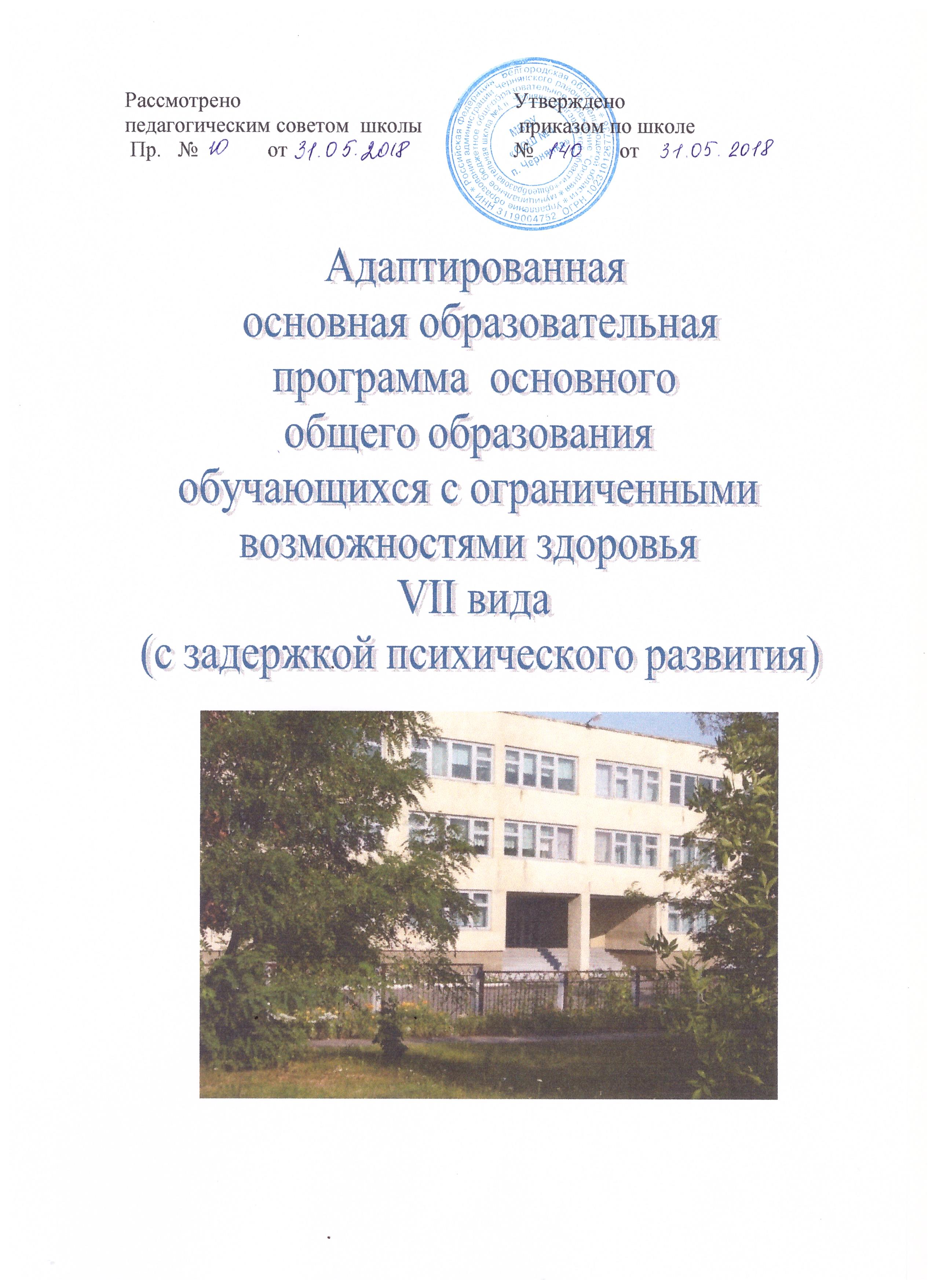 Содержаниеадаптированной основной образовательной программы  основного общего образования обучающихся с ограниченными возможностями здоровья VII вида (с задержкой психического развития)Информационная      карта1.Целевой раздел1.1. Пояснительная запискак адаптированной основной образовательной  программена  уровне основного общего образования обучающихся с ограниченными возможностями здоровья VII вида (с задержкой психического развития)Адаптированная основная образовательная программа основного общего образования обучающихся с ограниченными возможностями здоровья VII вида (с задержкой психического развития) (далее –  АООП) муниципального бюджетного общеобразовательного учреждения «Средняя общеобразовательная школа №4 п. Чернянка Белгородской области»     является нормативноуправленческим документом школы, составлена на основе основной образовательной программы основного общего образования        ЫявРеализация АООП предполагает, что обучающиеся с задержкой психического развития получают образование сопоставимое по итоговым достижениям к моменту завершения школьного обучения с образованием сверстников без ограничений здоровья. АООП определяет  цель и  задачи  исходя из психолого-педагогических особенностей развития детей 11-15 лет с задержкой психического развития.  Переход обучающегося в основную школу совпадает с предкритической фазой развития ребенка — переходом к кризису младшего подросткового возраста (11— 13 лет, 5—7 классы), характеризующемуся началом перехода от детства к взрослости, при котором центральным и специфическим новообразованием в личности подростка является возникновение и развитие у него самосознания — представления о том, что он уже не ребенок, т. е. чувства взрослости, а также внутренней переориентацией подростка с правил и ограничений, связанных с моралью послушания, на нормы поведения взрослых.  Второй этап подросткового развития (14—15 лет, 8—9 классы) характеризуется:  — бурным, скачкообразным характером развития, т. е. происходящими за  сравнительно короткий срок многочисленными качественными изменениями прежних особенностей, интересов и отношений ребенка, появлением у подростка значительных субъективных трудностей и переживаний;  — стремлением подростка к общению и совместной деятельности со сверстниками;  — особой чувствительностью к морально-этическому «кодексу товарищества», в котором заданы важнейшие нормы социального поведения взрослого мира;  — процессом перехода от детства к взрослости, отражающимся в его характеристике как «переходного», «трудного» или «критического»;  — обостренной, в связи с возникновением чувства взрослости, восприимчивостью к усвоению норм, ценностей и способов поведения, которые существуют в мире взрослых и в их отношениях, порождающей интенсивное формирование на данном возрастном этапе нравственных понятий и убеждений, выработку принципов, моральное развитие личности;  —сложными поведенческими проявлениями, вызванными противоречием между потребностью в признании их взрослыми со стороны окружающих и собственной 	неуверенностью 	в 	этом 	(нормативный 	кризис 	с 	его кульминационной 	точкой 	подросткового 	кризиса 	независимости, проявляющегося в разных формах непослушания, сопротивления и протеста);  —изменением социальной ситуации развития —ростом информационных перегрузок и изменением характера и способа общения и социальных взаимодействий —объемы и способы получения информации (СМИ, телевидение, Интернет).  Задержка психического развития чаще всего относится к «пограничной» форме дизонтогенеза и выражается в замедленном темпе созревания различных психических 	функций. 	В 	целом 	для 	данного 	состояния 	характерны гетерохронность (разновременность) проявления отклонений и существенные различия как в степени их выраженности, так и в прогнозе последствий. Данное отклонение у ребенка может быть обусловлено как биологическими, так и социальными факторами, а также различными вариантами их сочетания.   По этиопатогенетической классификации различают следующие варианты:  а) задержка психического развития конституционального генеза;  б) задержка психического развития соматогенного генеза;  в) задержка психического развития психогенного генеза;  г) задержка психического развития церебрально-органического происхождения.   Краткая психолого-педагогическая характеристикаобучающихся  с ОВЗ (ЗПР).В  школе учащиеся обучаются в классах по адаптированной основной образовательной 	программе 	ООО 	для 	детей 	с 	задержкой психического 	развития 	на 	основании 	заключения 	психолого-медикопедагогической комиссии. У обучающихся выявлены трудности в обучении и развитии, обусловленные задержкой психического развития, а также сниженный уровень психического тонуса (активности) и работоспособности, замедленный темп деятельности при выполнении заданий, быстрое пресыщение деятельностью, неустойчивость внимания и резервных возможностей. Отмечаются нарушения внимания, памяти, восприятия и др. познавательных 	процессов, 	умственной  работоспособности 	и целенаправленности деятельности, в той или иной степени затрудняющие усвоение школьных норм и школьную адаптацию в целом.  Произвольность, самоконтроль, саморегуляция в поведении и деятельности, сформированы недостаточно. Обучаемость избирательная и неустойчивая, зависящая от уровня сложности и субъективной привлекательности вида деятельности, а также от актуального эмоционального состояния. Особые образовательные потребности обучающихся с ОВЗ (ЗПР). Особые образовательные потребности различаются у обучающихся с ОВЗ разных категорий, поскольку задаются спецификой нарушения психического развития, определяют особую логику построения учебного процесса и находят свое отражение в структуре и содержании образования. Наряду с этим современные научные представления об особенностях психофизического развития разных групп обучающихся позволяют выделить образовательные потребности, как общие для всех обучающихся с ОВЗ, так и специфические. К общим потребностям обучающихся с ОВЗ (ЗПР) относятся: обязательность непрерывности коррекционно-развивающего процесса, реализуемого, как через содержание образовательных областей, так и в процессе индивидуальной работы; психологическое сопровождение, оптимизирующее взаимодействие ребенка с педагогами и соучениками; психологическое 	сопровождение, 	направленное 	на 	установление взаимодействия семьи и образовательной организации; постепенное расширение образовательного пространства, выходящего за пределы образовательной организации. Для обучающихся с ОВЗ (ЗПР), осваивающих адаптированную основную образовательную программу основного общего образования, характерны следующие специфические образовательные потребности: с переходом от учебных действий, характерных для начальной школы и осуществляемых только совместно с классом и под руководством учителя, к овладению этой учебной деятельностью на уровне основного общего образования, становление которой осуществляется в форме учебного исследования, к новой внутренней позиции обучающегося, направленной на самостоятельный познавательный поиск, постановку учебных целей, освоение и самостоятельное осуществление контрольных и оценочных действий; упрощение системы учебно-познавательных задач, решаемых в процессе образования; специальное обучение «переносу» сформированных знаний и умений в новые ситуации взаимодействия с действительностью; необходимость постоянной актуализации знаний, умений и одобряемых обществом норм поведения; обеспечение особой пространственной и временной организации образовательной среды с учетом функционального состояния центральной нервной системы и нейродинамики психических процессов обучающихся с задержкой психического развития; использование 	преимущественно 	позитивных 	средств 	стимуляции деятельности и поведения; стимуляция познавательной активности, формирование потребности в познании окружающего мира и во взаимодействии с ним; специальная психокоррекционная помощь, направленная на формирование произвольной саморегуляции в условиях познавательной деятельности и поведения; специальная психокоррекционная помощь, направленная на развитие разных форм коммуникации; специальная психокоррекционная помощь, направленная на формирование навыков социально одобряемого поведения в условиях максимально расширенных социальных контактов.__ Для создания ситуации успеха для обучающихся с ОВЗ данной категории необходимы активность вербального контакта, преобладание зрительного запоминания, положительный эмоциональный фон при индивидуальной работе, наводящая, организующая и обучающая помощь.  Объективно необходимое для подготовки к будущей жизни подростка развитие его социальной взрослости требует и от родителей (законных представителей) решения соответствующей задачи воспитания подростка в семье, смены прежнего типа отношений на новый.  Учет особенностей подросткового возраста, успешность и своевременность формирования новообразований познавательной сферы, качеств и свойств личности связывается с активной позицией учителя, а также с адекватностью построения образовательного процесса и выбора условий и методик обучения.  Таким образом, основная цель адаптированной образовательной программы – обеспечение равных возможностей получения качественного общего образования каждым обучающимся.  В настоящее время в  МБОУ «СОШ№4 п. Чернянка» для реализации АООП ООО определён нормативный срок – 5 лет, который связан с двумя этапами возрастного развития:  первый этап – 5-6 классы, как образовательный переход от младшего школьного к подростковому возрасту через пробы построения учащимися индивидуальной образовательной траектории в зависимости от разных видов деятельности, обеспечивающий плавный и постепенный, бесстрессовый переход обучающихся с одного уровня образования на другую;  второй этап – 7-9 классы, как этап самоопределения подростка через опробирования себя в разных видах деятельности, координацию разных учебных предметов, построение индивидуальных образовательных маршрутов (траекторий) в разных видах деятельности, наличие личностно значимых образовательных событий, что приведет к становлению позиции, как особого способа рассмотрения вещей, удерживающего разнообразие и границы возможный видений в изучаемых дисциплинах.  Содержание АООП разработано с учетом образовательных потребностей обучающихся с ОВЗ (ЗПР) и их родителей, особенностей общеобразовательного учреждения и социума. Индивидуальное обучение на дому – вариант очной формы обучения детей с ограниченными возможностями, организованное по индивидуальным учебным планам, по общей программе, построенной с учётом возможностей учащегося. Содержание общего образования и условия организации обучения инвалидов определяются в соответствии с индивидуальной программой реабилитации инвалида. АООП  ориентирована на реализацию целей  Образовательной программы основного общего образования,  а именно:  формирование целостного представления о мире, основанного на приобретённых знаниях, умениях, навыках и способах деятельности;     приобретение опыта разнообразной деятельности (индивидуальной коллективной), опыта познания и самопознания;  подготовка к осуществлению осознанного выбора индивидуальной  образовательной или профессиональной траектории.  Ориентация не только на знаниевый, но и на деятельностный компонент позволяет повысить мотивацию обучения, развивать способности, возможности, потребности и интересы ученика основной школы. Достижение поставленных целей предусматривает решение следующих задач образовательной деятельности:  Обеспечить доступность получения качественного основного общего        образования каждому ученику, в том числе детям с ограниченными  возможностями здоровья VII вида (ЗПР). Обеспечить преемственность начального общего образования, основного общего образования (и среднего общего образования.).     Выявлять и развивать способности  детей с ограниченными возможностями здоровья, их  исследовательские   умения,   профессиональные склонности через систему секций, кружков, организацию общественно полезной деятельности, с использованием возможностей образовательных учреждений дополнительного образования.     Формировать общую культуру, духовно-нравственное, гражданское,        социальное, личностное и интеллектуальное развитие, обеспечивающие        социальную адаптацию, развитие творческих способностей, сохранение и        укрепление здоровья.  Организовывать интеллектуальные и творческие соревнования, конкурсы        научно-технического творчества, проектной и учебно-исследовательской        деятельности.  Создавать условия для участия школьников, их родителей (законных        представителей), педагогических работников в проектировании и развитии        внутришкольной социальной среды, школьного уклада.  Создавать условия для сохранения и укрепления здоровья учащихся,        обеспечения их безопасности.  Планируемые результаты  освоения АООП ООО, цель и задачи школы на уровне основного общего образования.Планируемые результаты освоения АООП ООО школы представляют собой систему требований к уровню подготовки учащихся, оканчивающих как основную школу, так и конкретный год обучения.  В результате освоения содержания основного общего образования у учащегося формируется предметная компетентность по каждому учебному предмету, а также он получает возможность совершенствовать и расширить круг общих учебных умений, навыков и способов деятельности, овладение которыми является необходимым условием развития и социализации школьников, а именно:  в познавательной деятельности:  использование для познания окружающего мира различных методов (наблюдение, измерение, опыт, эксперимент, моделирование и др.). Определение структуры объекта познания, поиск и выделение значимых функциональных связей и отношений между частями целого. Умение разделять процессы на этапы, звенья; выделение характерных причинно-следственных связей;  определение адекватных способов решения учебной задачи на основе заданных алгоритмов. Комбинирование известных алгоритмов деятельности в ситуациях, не предполагающих стандартное применение одного из них;  сравнение, сопоставление, классификация, ранжирование объектов по одному или нескольким предложенным основаниям, критериям. Умение различать факт, мнение, доказательство, гипотезу, аксиому;  исследование несложных практических ситуаций, выдвижение предположений, понимание необходимости их проверки на практике. Использование практических и лабораторных работ, несложных экспериментов для доказательства выдвигаемых предположений; описание результатов этих работ;  творческое решение учебных и практических задач: умение мотивированно  отказываться от образца, искать оригинальные решения; самостоятельное  выполнение различных творческих работ; участие в проектной деятельности;  в информационно-коммуникативной деятельности:  адекватное восприятие устной речи и способность передавать содержание  прослушанного текста в сжатом или развёрнутом виде в соответствии с целью учебного задания;  осознанное беглое чтение текстов различных стилей и жанров, проведение  информационно-смыслового анализа текста. Использование различных видов  чтения (ознакомительное, просмотровое, поисковое и др.);  владение монологической и диалогической речью. Умение вступать в речевое общение, участвовать в диалоге (понимать точку зрения собеседника, признавать право иметь иное мнение). Создание письменных высказываний, адекватно передающих прослушанную и прочитанную информацию с заданной  степенью свёрнутости (кратко, выборочно, полно). Составление плана, тезисов,  конспекта. Приведение примеров, подбор аргументов, формулирование выводов. Отражение в устной или письменной форме результатов своей деятельности;  умение перефразировать мысль (объяснить «иными словами»). Выбор и  использование выразительных средств языка и знаковых систем (текст, таблица,  схема, аудиовизуальный ряд и др.) в соответствии с коммуникативной задачей,  сферой и ситуацией общения;  использование для решения познавательных и коммуникативных задач различных источников информации, включая энциклопедии, словари, Интернет- ресурсы и другие базы данных;   - в рефлексивной деятельности:  самостоятельная организация учебной деятельности (постановка цели,  планирование, определение оптимального соотношения цели и средств и др.). Владение навыками контроля и оценки своей деятельности, умением  предвидеть возможные последствия своих действий. Поиск и устранение причин возникших трудностей. Оценивание своих учебных достижений, поведения, черт своей личности, своего физического и эмоционального состояния. Осознанное определение сферы своих интересов и возможностей. Соблюдение норм поведения в окружающей среде, правил, здорового образа жизни;  владение умениями совместной деятельности: согласование и координация  деятельности с другими её участниками; объективное оценивание своего  вклада в решение общих задач коллектива; учет особенностей различного ролевого поведения (лидер, подчинённый и др.);  оценивание своей деятельности с точки зрения нравственных, правовых норм, эстетических ценностей. Использование своих прав и выполнение своих обязанностей как гражданина, члена общества и учебного коллектива.   Планируемые результаты освоения обучающимися с ЗПР АООП ООО дополняются результатами  коррекционной работы, которые отражают сформированность социальных (жизненных) компетенций, необходимых для решения практико-ориентированных задач и обеспечивающих становление социальных отношений обучающихся с ЗПР в различных средах:  развитие адекватных представлений о собственных возможностях, о насущно необходимом жизнеобеспечении, проявляющееся: в умении различать учебные ситуации, в которых необходима посторонняя помощь для её разрешения, с ситуациями, в которых решение можно найти самому;  в умении обратиться к учителю при затруднениях в учебном процессе, сформулировать запрос о специальной помощи;  овладение социально-бытовыми умениями, используемыми в повседневной жизни, проявляющееся:        в расширении представлений об устройстве домашней жизни, разнообразии повседневных бытовых дел, понимании предназначения окружающих в быту предметов и вещей;    в умении включаться в разнообразные повседневные дела, принимать посильное участие;     в адекватной оценке своих возможностей для выполнения определенных обязанностей в каких-то областях домашней жизни, умении брать на себя ответственность в этой деятельности;     в расширении представлений об устройстве школьной жизни, участии в повседневной жизни класса, принятии на себя обязанностей наряду с другими детьми;        в умении ориентироваться     в  пространстве  школы   и  просить  помощи  в случае затруднений, ориентироваться в расписании занятий;    в умении включаться в разнообразные повседневные школьные дела, принимать посильное участие, брать на себя ответственность;  в стремлении участвовать в подготовке и проведении праздников дома и в                    школе.  Предметные результатыРусский язык Выпускник научится: владеть навыками работы с учебной книгой, словарями и другими информационными источниками, включая СМИ и ресурсы Интернета;владеть навыками различных видов чтения (изучающим, ознакомительным, просмотровым) и информационной переработки прочитанного материала; владеть различными видами аудирования (с полным пониманием, с пониманием основного содержания, с выборочным извлечением информации) и информационной переработки текстов различных функциональных разновидностей языка;адекватно понимать, интерпретировать и комментировать тексты различных функциональносмысловых типов речи (повествование, описание, рассуждение) и функциональных разновидностей языка;участвовать в диалогическом и полилогическом общении, создавать устные монологические высказывания разной коммуникативной направленности в зависимости от целей, сферы и ситуации общения с соблюдением норм современного русского литературного языка и речевого этикета;создавать и редактировать письменные тексты разных стилей и жанров с соблюдением норм современного русского литературного языка и речевого этикета;анализировать текст с точки зрения его темы, цели, основной мысли, основной и дополнительной информации, принадлежности к функциональносмысловому типу речи и функциональной разновидности языка;использовать знание алфавита при поиске информации;различать значимые и незначимые единицы языка;проводить фонетический и орфоэпический анализ слова;классифицировать и группировать звуки речи по заданным признакам, слова по заданным параметрам их звукового состава;членить слова на слоги и правильно их переносить;определять место ударного слога, наблюдать за перемещением ударения при изменении формы слова, употреблять в речи слова и их формы в соответствии с акцентологическими нормами;опознавать морфемы и членить слова на морфемы на основе смыслового, грамматического и словообразовательного анализа; характеризовать морфемный состав слова, уточнять лексическое значение слова с опорой на его морфемный состав;проводить морфемный и словообразовательный анализ слов;проводить лексический анализ слова; опознавать лексические средства выразительности и основные виды тропов (метафора, эпитет, сравнение, гипербола, олицетворение); опознавать  самостоятельные части речи и их формы, а также служебные части речи и междометия;проводить морфологический анализ слова;применять знания и умения по морфемике и словообразованию при проведении морфологического анализа слов;опознавать основные единицы синтаксиса (словосочетание, предложение, текст);анализировать различные виды словосочетаний и предложений с точки зрения их структурно-смысловой организации и функциональных особенностей;находить грамматическую основу предложения;распознавать главные и второстепенные члены предложения;опознавать предложения простые и сложные, предложения осложненной структуры;проводить синтаксический анализ словосочетания и предложения;соблюдать основные языковые нормы в устной и письменной речи;опираться на фонетический, морфемный, словообразовательный и морфологический анализ в практике правописания;опираться на грамматикоинтонационный анализ при объяснении расстановки знаков препинания в предложении;использовать орфографические словари. Выпускник получит возможность научиться: анализировать речевые высказывания с точки зрения их соответствия ситуации общения и успешности в достижении прогнозируемого результата; понимать основные причины коммуникативных неудач и уметь объяснять их;оценивать собственную и чужую речь с точки зрения точного, уместного и выразительного словоупотребления;опознавать различные выразительные средства языка; писать конспект, отзыв, тезисы, рефераты, статьи, рецензии, доклады, интервью, очерки, доверенности, резюме и другие жанры;осознанно использовать речевые средства в соответствии с задачей коммуникации для выражения своих чувств, мыслей и потребностей; планирования и регуляции своей деятельности; участвовать в разных видах обсуждения, формулировать собственную позицию и аргументировать ее, привлекая сведения из жизненного и читательского опыта;характеризовать словообразовательные цепочки и словообразовательные гнезда;использовать этимологические данные для объяснения правописания и лексического значения слова;самостоятельно определять цели своего обучения, ставить и формулировать для себя новые задачи в учебе и познавательной деятельности, развивать мотивы и интересы своей познавательной деятельности;самостоятельно планировать пути достижения целей, в том числе альтернативные, осознанно выбирать наиболее эффективные способы решения учебных и познавательных задач. Литература В соответствии с Федеральным государственным образовательным стандартом основного общего образования предметнымирезультатами изучения предмета «Литература» являются: осознание значимости чтения и изучения литературы для своего дальнейшего развития; формирование потребности в систематическом чтении как средстве познания мира и себя в этом мире, как в способе своего эстетического и интеллектуального удовлетворения;восприятие литературы как одной из основных культурных ценностей народа (отражающей его менталитет, историю, мировосприятие) и человечества (содержащей смыслы, важные для человечества в целом);обеспечение культурной самоидентификации, осознание коммуникативно-эстетических возможностей родного языка на основе изучения выдающихся произведений российской культуры, культуры своего народа, мировой культуры;воспитание квалифицированного читателя со сформированным эстетическим вкусом, способного аргументировать свое мнение и оформлять его словесно в устных и письменных высказываниях разных жанров, создавать развернутые высказывания аналитического и интерпретирующего характера, участвовать в обсуждении прочитанного, сознательно планировать свое досуговое чтение;развитие способности понимать литературные художественные произведения, воплощающие разные этнокультурные традиции;овладение процедурами эстетического и смыслового анализа текста на основе понимания принципиальных отличий литературного художественного текста от научного, делового, публицистического и т. п., формирование умений воспринимать, анализировать, критически оценивать и интерпретировать прочитанное, осознавать художественную картину жизни, отраженную в литературном произведении, на уровне не только эмоционального восприятия, но и интеллектуального осмысления. Конкретизируя эти общие результаты, обозначим наиболее важные предметныеумения, формируемые у обучающихся в результате освоения программы по литературе основной школы (в скобках указаны классы, когда эти умения стоит активно формировать; в этих классах можно уже проводить контроль сформированности этих умений): определять тему и основную мысль произведения (5–6 кл.); владеть различными видами пересказа (5–6 кл.), пересказывать сюжет; выявлять особенности композиции, основной конфликт, вычленять фабулу (6–7 кл.);  характеризовать героев-персонажей, давать их сравнительные характеристики (5–6 кл.); оценивать систему персонажей (6–7 кл.); находить основные изобразительно-выразительные средства, характерные для творческой манеры писателя, определять их художественные функции (5–7 кл.); выявлять особенности языка и стиля писателя (7–9 кл.); определять родо-жанровую специфику художественного произведения (5–9 кл.);  объяснять свое понимание нравственно-философской, социальноисторической и эстетической проблематики произведений (7–9 кл.); выделять в произведениях элементы художественной формы и обнаруживать связи между ними (5–7 кл.), постепенно переходя к анализу текста; анализировать литературные произведения разных жанров (8–9 кл.); выявлять и осмыслять формы авторской оценки героев, событий, характер авторских взаимоотношений с «читателем» как адресатом произведения  (в каждом классе – на своем уровне); пользоваться основными теоретиколитературными терминами и понятиями (в каждом классе – умение пользоваться терминами, изученными в этом и предыдущих классах) как инструментом 	анализа 	и 	интерпретации 	художественного текста;представлять 	развернутый 	устный 	или письменный 	ответ 	на поставленные вопросы (в каждом классе – на своем уровне); вести учебные дискуссии (7–9 кл.); собирать материал и обрабатывать информацию, необходимую для составления плана, тезисного плана, конспекта, доклада, написания аннотации, сочинения, эссе, литературно-творческой работы, создания проекта на заранее объявленную или самостоятельно/под руководством учителя выбранную литературную или публицистическую тему, для организации дискуссии  (в каждом классе – на своем уровне); выражать 	личное 	отношение 	к 	художественному 	произведению, аргументировать свою точку зрения (в каждом классе – на своем уровне); выразительно читать с листа и наизусть произведения/фрагменты произведений художественной литературы, передавая личное отношение к произведению (5-9 класс);  ориентироваться 	в 	информационном 	образовательном 	пространстве: работать с энциклопедиями, словарями, справочниками, специальной литературой 	(5–9 	кл.); 	пользоваться 	каталогами 	библиотек, библиографическими указателями, системой поиска в Интернете (5–9 кл.) (в каждом классе – на своем уровне). При планировании предметных результатов освоения программы следует учитывать, что формирование различных умений, навыков, компетенций происходит у разных обучающихся с разной скоростью и в разной степени и не заканчивается в школе.  При оценке предметных результатов обучения литературе следует учитывать несколько основных уровней сформированности читательской культуры.  I уровень определяется наивно-реалистическим восприятием литературнохудожественного произведения как истории из реальной жизни (сферы так называемой «первичной действительности»). Понимание текста на этом уровне осуществляется на основе буквальной «распаковки» смыслов; к художественному миру произведения читатель подходит с житейских позиций. Такое эмоциональное непосредственное восприятие, создает основу для формирования осмысленного и глубокого чтения, но с точки зрения эстетической 	еще 	не 	является 	достаточным. 	Оно 	характеризуется способностями 	читателя 	воспроизводить 	содержание 	литературного произведения, отвечая на тестовые вопросы (устно, письменно) типа «Что? Кто? Где? Когда? Какой?», кратко выражать/определять свое эмоциональное отношение 	к 	событиям 	и 	героям 	– 	качества 	последних 	только называются/перечисляются; способность к обобщениям проявляется слабо. К 	основным 	видам 	деятельности, 	позволяющим 	диагностировать возможности читателей I уровня, относятся акцентно-смысловое чтение; воспроизведение элементов содержания произведения в устной и письменной форме (изложение, действие по действия по заданному алгоритму с инструкцией); формулировка вопросов; составление системы вопросов и ответы на них (устные, письменные).  Условно им соответствуют следующие типы диагностических заданий: выразительно прочтите следующий фрагмент; определите, какие события в произведении являются центральными;определите, где и когда происходят описываемые события;опишите, каким вам представляется герой произведения, прокомментируйте слова героя; выделите в тексте наиболее непонятные (загадочные, удивительные и т. п.) для вас места; ответьте на поставленный учителем/автором учебника вопрос;определите, выделите, найдите, перечислите признаки, черты, повторяющиеся детали и т. п.  II уровень сформированности читательской культуры характеризуется тем, что обучающийся понимает обусловленность особенностей художественного произведения авторской волей, однако умение находить способы проявления авторской позиции у него пока отсутствуют у читателей этого уровня формируется стремление размышлять над прочитанным, появляется умение выделять в произведениизначимые в смысловом и эстетическом плане отдельные элементы художественного произведения, а также возникает стремление находить и объяснять связи между ними. Читательэтого уровня пытается аргументированно отвечать на вопрос «Как устроен текст?»,умеет выделять крупные единицы произведения, пытается определять связи между ними для доказательства верности понимания темы, проблемы и идеи художественного текста. К основным видам деятельности, позволяющим диагностировать возможности читателей, достигших  II уровня, можно отнести устное и письменное выполнение аналитических процедур с использованием теоретических понятий (нахождение элементов текста; наблюдение, описание, сопоставление и сравнение выделенных единиц; объяснение функций каждого из элементов; установление связи между ними; создание комментария на основе сплошного и хронологически последовательного анализа – пофразового (при анализе стихотворений и небольших прозаических произведений – рассказов, новелл) или поэпизодного; проведение целостного и межтекстового анализа).  Условно им соответствуют следующие типы диагностических заданий:  выделите, определите, найдите, перечислите признаки, черты, повторяющиеся детали и т. п.; покажите, какие особенности художественного текста проявляют позицию его автора;покажите, как в художественном мире произведения проявляются черты реального мира (как внешней для человека реальности, так  и  внутреннего мира человека);проанализируйте фрагменты, эпизоды текста (по предложенному алгоритму и без него);сопоставьте, сравните, найдите сходства и различия (как в одном тексте, так и между разными произведениями); определите жанр произведения, охарактеризуйте его особенности; дайте свое рабочее определение следующему теоретико-литературному понятию. Понимание текста на этом уровне читательской культуры осуществляется поверхностно; ученик знает формулировки теоретических понятий и может пользоваться ими при анализе произведения (например, может находить в тексте тропы, элементы композиции, признаки жанра), но не умеет пока делать «мостик» от этой информации к тематике, проблематике и авторской позиции. III уровень определяется умением воспринимать произведение как художественное целое, концептуально осмыслять его в этой целостности, видеть воплощенный в нем авторский замысел. Читатель, достигший этого уровня, сумеет интерпретировать художественный смысл произведения, то есть отвечать на вопросы: «Почему (с какой целью?) произведение построено так, а не иначе? Какой художественный эффект дало именно такое построение, какой вывод на основе именно такого построения мы можем сделать о тематике, проблематике и авторской позиции в данном конкретном произведении?».  К основным видам деятельности, позволяющим диагностировать возможности читателей, достигших  III уровня, можно отнести устное или письменное истолкование художественных функций особенностей поэтики произведения, рассматриваемого в его целостности, а также истолкование смысла произведения как художественного целого; создание эссе, научноисследовательских заметок (статьи), доклада на конференцию, рецензии, сценария и т.п.  Условно им соответствуют следующие типы диагностических заданий: выделите, определите, найдите, перечислите признаки, черты, повторяющиеся детали и т. п., определите художественную функцию той или иной детали, приема и т. п.;определите позицию автора и способы ее выражения;проинтерпретируйте выбранный фрагмент произведения; объясните (устно, письменно) смысл названия произведения;озаглавьте предложенный текст (в случае если у литературного произведения нет заглавия);напишите сочинение-интерпретацию; напишите рецензию на произведение, не изучавшееся на уроках литературы. Понимание текста на этом уровне читательской культуры осуществляется на основе «распаковки» смыслов художественного текста как дважды «закодированного» (естественным языком и специфическими художественными средствами).  Разумеется, ни один из перечисленных уровней читательской культуры не реализуется в чистом виде, тем не менее, условно можно считать, что читательское развитие школьников, обучающихся в 5–6 классах, соответствует первому уровню; в процессе литературного образования учеников 7–8 классов формируется второй ее уровень; читательская культура учеников 9 класса характеризуется появлением элементов третьего уровня. Это следует иметь в виду при осуществлении в литературном образовании разноуровневого подхода к обучению, а также при проверке качества его результатов.  Успешное освоение видов учебной деятельности, соответствующей разным уровням читательской культуры, и способность демонстрировать их во время экзаменационных испытаний служат критериями для определения степени подготовленности обучающихся основной школы. Определяя степень подготовленности, следует учесть условный характер соотнесения описанных заданий и разных уровней читательской культуры. Показателем достигнутых школьником результатов является не столько характер заданий, сколько качество их выполнения. Учитель может давать одни и те же задания (определите тематику, проблематику и позицию автора и докажите своё мнение) и, в зависимости от того, какие именно доказательства приводит ученик, определяет уровень читательской культуры и выстраивает уроки так, чтобы перевести ученика на более высокий для него уровень (работает в «зоне ближайшего развития»). 1.2.5.3. Родной язык:1) совершенствование видов речевой деятельности (аудирования, чтения, говорения и письма), обеспечивающих эффективное взаимодействие с окружающими людьми в ситуациях формального и неформального межличностного и межкультурного общения;2) понимание определяющей роли языка в развитии интеллектуальных и творческих способностей личности в процессе образования и самообразования;3) использование коммуникативно-эстетических возможностей родного языка;4) расширение и систематизацию научных знаний о родном языке; осознание взаимосвязи его уровней и единиц; освоение базовых понятий лингвистики, основных единиц и грамматических категорий родного языка;5) формирование навыков проведения различных видов анализа слова (фонетического, морфемного, словообразовательного, лексического, морфологического), синтаксического анализа словосочетания и предложения, а также многоаспектного анализа текста;6) обогащение активного и потенциального словарного запаса, расширение объема используемых в речи грамматических средств для свободного выражения мыслей и чувств на родном языке адекватно ситуации и стилю общения;7) овладение основными стилистическими ресурсами лексики и фразеологии родного языка, основными нормами родного языка (орфоэпическими, лексическими, грамматическими, орфографическими, пунктуационными), нормами речевого этикета; приобретение опыта их использования в речевой практике при создании устных и письменных высказываний; стремление к речевому самосовершенствованию;8) формирование ответственности за языковую культуру как общечеловеческую ценность.1.2.5.4. Родная литература:1) осознание значимости чтения и изучения родной литературы для своего дальнейшего развития; формирование потребности в систематическом чтении как средстве познания мира и себя в этом мире, гармонизации отношений человека и общества, многоаспектного диалога;2) понимание родной литературы как одной из основных национально-культурных ценностей народа, как особого способа познания жизни;3) обеспечение культурной самоидентификации, осознание коммуникативно-эстетических возможностей родного языка на основе изучения выдающихся произведений культуры своего народа, российской и мировой культуры;4) воспитание квалифицированного читателя со сформированным эстетическим вкусом, способного аргументировать свое мнение и оформлять его словесно в устных и письменных высказываниях разных жанров, создавать развернутые высказывания аналитического и интерпретирующего характера, участвовать в обсуждении прочитанного, сознательно планировать свое досуговое чтение;5) развитие способности понимать литературные художественные произведения, отражающие разные этнокультурные традиции;6) овладение процедурами смыслового и эстетического анализа текста на основе понимания принципиальных отличий литературного художественного текста от научного, делового, публицистического и т.п., формирование умений воспринимать, анализировать, критически оценивать и интерпретировать прочитанное, осознавать художественную картину жизни, отраженную в литературном произведении, на уровне не только эмоционального восприятия, но и интеллектуального осмысления.1.2.5.3. Иностранный язык(английский) Коммуникативные умения Говорение.Диалогическая речь Выпускник научится: вести диалог (диалог этикетного характера, диалог–-расспрос, диалог побуждение к действию; комбинированный диалог) в стандартных ситуациях неофициального общения в рамках освоенной тематики, соблюдая нормы речевого этикета, принятые в стране изучаемого языка.  Выпускник получит возможность научиться:вести диалог-обмен мнениями;  брать и давать интервью;вести диалог-расспрос на основе нелинейного текста (таблицы, диаграммы и т. д.). Говорение. Монологическая речь Выпускник научится: строить связное монологическое высказывание с опорой на зрительную наглядность и/или вербальные опоры (ключевые слова, план, вопросы) в рамках освоенной тематики;описывать события с опорой на зрительную наглядность и/или вербальную опору (ключевые слова, план, вопросы); давать краткую характеристику реальных людей и литературных персонажей; передавать основное содержание прочитанного текста с опорой или без опоры на текст, ключевые слова/ план/ вопросы;описывать картинку/ фото с опорой или без опоры на ключевые слова/ план/ вопросы. Выпускник получит возможность научиться:  делать сообщение на заданную тему на основе прочитанного; комментировать факты из прочитанного/ прослушанного текста, выражать и аргументировать свое отношение к прочитанному/ прослушанному; кратко высказываться без предварительной подготовки на заданную тему в соответствии с предложенной ситуацией общения;кратко высказываться с опорой на нелинейный текст (таблицы, диаграммы, расписание и т. п.);кратко излагать результаты выполненной проектной работы. Аудирование Выпускник научится:  воспринимать на слух и понимать основное содержание несложных аутентичных текстов, содержащих некоторое количество неизученных языковых явлений; воспринимать на слух и понимать нужную/интересующую/ запрашиваемую информацию в аутентичных текстах, содержащих как изученные языковые явления, так и некоторое количество неизученных языковых явлений. Выпускник получит возможность научиться: выделять основную тему в воспринимаемом на слух тексте;использовать контекстуальную или языковую догадку при восприятии на слух текстов, содержащих незнакомые слова. Чтение  Выпускник научится:  читать и понимать основное содержание несложных аутентичных текстов, содержащие отдельные неизученные языковые явления;читать и находить в несложных аутентичных текстах, содержащих отдельные неизученные языковые явления, нужную/интересующую/ запрашиваемую информацию, представленную в явном и в неявном виде;читать и полностью понимать несложные аутентичные тексты, построенные на изученном языковом материале; выразительно читать вслух небольшие построенные на изученном языковом материале аутентичные тексты, демонстрируя понимание прочитанного. Выпускник получит возможность научиться: устанавливать причинно-следственную взаимосвязь фактов и событий, изложенных в несложном аутентичном тексте;восстанавливать текст из разрозненных абзацев или путем добавления выпущенных фрагментов. Письменная речь  Выпускник научится:  заполнять анкеты и формуляры, сообщая о себе основные сведения (имя, фамилия, пол, возраст, гражданство, национальность, адрес и т. д.);писать короткие поздравления с днем рождения и другими праздниками, с употреблением формул речевого этикета, принятых в стране изучаемого языка, выражать пожелания (объемом 30–40 слов, включая адрес);писать личное письмо в ответ на письмо-стимул с употреблением формул речевого этикета, принятых в стране изучаемого языка: сообщать краткие сведения о себе и запрашивать аналогичную информацию о друге по переписке; выражать благодарность, извинения, просьбу; давать совет и т. д. (объемом 100–120 слов, включая адрес);писать небольшие письменные высказывания с опорой на образец/ план. Выпускник получит возможность научиться: делать краткие выписки из текста с целью их использования в собственных устных высказываниях;писать электронное письмо (e-mail) зарубежному другу в ответ на электронное письмо-стимул;составлять план/ тезисы устного или письменного сообщения; кратко излагать в письменном виде результаты проектной деятельности;писать небольшое письменное высказывание с опорой на нелинейный текст (таблицы, диаграммы и т. п.). Языковые навыки и средства оперирования ими. Орфография и пунктуация. Выпускник научится: правильно писать изученные слова;правильно ставить знаки препинания в конце предложения: точку в конце повествовательного предложения, вопросительный знак в конце вопросительного предложения, восклицательный знак в конце восклицательного предложения;расставлять в личном письме знаки препинания, диктуемые его форматом, в соответствии с нормами, принятыми в стране изучаемого языка. Выпускник получит возможность научиться: сравнивать и анализировать буквосочетания английского языка и их транскрипцию. Фонетическая сторона речи Выпускник научится: различать на слух и адекватно, без фонематических ошибок, ведущих к сбою коммуникации, произносить слова изучаемого иностранного языка;соблюдать правильное ударение в изученных словах;различать коммуникативные типы предложений по их интонации;членить предложение на смысловые группы;адекватно, без ошибок, ведущих к сбою коммуникации, произносить фразы с точки зрения их ритмикоинтонационных особенностей (побудительное предложение; общий, специальный, альтернативный и разделительный вопросы), в том числе, соблюдая правило отсутствия фразового ударения на служебных словах. Выпускник получит возможность научиться: выражать модальные значения, чувства и эмоции с помощью интонации;различать британские и американские варианты английского языка в прослушанных высказываниях. Лексическая сторона речи Выпускник научится: узнавать в письменном и звучащем тексте изученные лексические единицы (слова, словосочетания, реплики-клише речевого этикета), в том числе многозначные в пределах тематики основной школы;употреблять в устной и письменной речи в их основном значении изученные лексические единицы (слова, словосочетания, реплики-клише речевого этикета), в том числе многозначные, в пределах тематики основной школы в соответствии с решаемой коммуникативной задачей;соблюдать существующие в английском языке нормы лексической сочетаемости;распознавать и образовывать родственные слова с использованием словосложения и конверсии в пределах тематики основной школы в соответствии с решаемой коммуникативной задачей;распознавать и образовывать родственные слова с использованием аффиксации в пределах тематики основной школы в соответствии с решаемой коммуникативной задачей:  глаголы 	при 	помощи 	аффиксов 	dis-, 	mis-, 	re-, 	-ize/-ise; именасуществительныеприпомощисуффиксов -or/ -er, -ist , -sion/-tion, -nce/ence, -ment, -ity , -ness, -ship, -ing;  именаприлагательныеприпомощиаффиксовinter-; -y, -ly, -ful , -al , -ic,-ian/an, ing; -ous, -able/ible, -less, -ive; наречия при помощи суффикса -ly; имена существительные, имена прилагательные, наречия при помощи отрицательных префиксовun-, im-/in-; числительные при помощи суффиксов -teen, -ty; -th. Выпускник получит возможность научиться: распознавать и употреблять в речи в нескольких значениях многозначные слова, изученные в пределах тематики основной школы;знать различия между явлениями синонимии и антонимии; употреблять в речи изученные синонимы и антонимы адекватно ситуации общения;распознавать и употреблять в речи наиболее распространенные фразовые глаголы;распознавать принадлежность слов к частям речи по аффиксам;распознавать и употреблять в речи различные средства связи в тексте для обеспечения его целостности (firstly, tobeginwith, however, asforme, finally, atlast, etc.); использовать языковую догадку в процессе чтения и аудирования (догадываться о значении незнакомых слов по контексту, по сходству с русским/ родным языком, по словообразовательным элементам. Грамматическая сторона речи Выпускник научится: оперировать в процессе устного и письменного общения основными синтаксическими конструкциями и морфологическими формами в соответствии с коммуникативной задачей в коммуникативно-значимом контексте: распознавать и употреблять в речи различные коммуникативные типы предложений: повествовательные (в утвердительной и отрицательной форме) вопросительные (общий, специальный, альтернативный иразделительный вопросы),побудительные (в утвердительной и отрицательной форме) и восклицательные;распознавать и употреблять в речи распространенные и нераспространенные простые предложения, в том числе с несколькими обстоятельствами, следующими в определенном порядке;распознавать и употреблять в речи предложения с начальным It; распознавать и употреблять в речи предложения с начальным There+tobe; распознавать и употреблять в речи сложносочиненные предложения с сочинительными союзами and, but, or; распознавать и употреблять в речи сложноподчиненные предложения с союзами и союзными словами because, if,that, who, which,what, when, where, how,why; использовать косвенную речь в утвердительных и вопросительных предложениях в настоящем и прошедшем времени; распознаватьиупотреблятьвречиусловныепредложенияреальногохарактера (Conditional I – If I see Jim, I’ll invite him to our school party) инереальногохарактера (Conditional II – If I were you, I would start learning French); распознавать и употреблять в речи имена существительные в единственном числе и во множественном числе, образованные по правилу, и исключения; распознавать и употреблять в речи существительные с определенным/ неопределенным/нулевым артиклем; распознавать и употреблять в речи местоимения: личные (в именительном и объектном падежах, в абсолютной форме), притяжательные, возвратные, указательные, неопределенные и их производные, относительные, вопросительные; распознавать и употреблять в речи имена прилагательные в положительной, сравнительной и превосходной степенях, образованные по правилу, и исключения; распознавать и употреблять в речи наречия времени и образа действия и слова, выражающие количество (many/much, few/afew, little/alittle); наречия в положительной, сравнительной и превосходной степенях, образованные по правилу и исключения; распознавать и употреблять в речи количественные и порядковые числительные; распознавать и употреблять в речи глаголы в наиболее употребительных временных формах действительного залога: Present Simple, Future Simple и Past Simple, Present и Past Continuous, Present Perfect; распознавать и употреблять в речи различные грамматические средства для выражения будущего времени: Simple Future, to be going to, Present Continuous; распознавать и употреблять в речи модальные глаголы и их эквиваленты (may,can,could,beableto,must,haveto, should); распознавать и употреблять в речи глаголы в следующих формах страдательного залога: PresentSimplePassive, PastSimplePassive; распознавать и употреблять в речи предлоги места, времени, направления; предлоги, употребляемые при глаголах в страдательном залоге. Выпускник получит возможность научиться: распознавать сложноподчиненные предложения с придаточными: времени с союзом since; цели с союзом sothat; условия с союзом unless; определительными с союзами who, which, that; распознавать и употреблять в речи сложноподчиненные предложения с союзами whoever, whatever, however, whenever; распознавать и употреблять в речи предложения с конструкциями as … as; notso … as; either … or; neither … nor; распознавать и употреблять в речи предложения с конструкцией I wish; распознавать и употреблять в речи конструкции с глаголами на -ing: to love/hate doing something; Stop talking; распознаватьиупотреблятьвречиконструкцииIt takes me …to do something; to look / feel / be happy; распознавать 	и 	употреблять 	в 	речи 	определения, 	выраженные прилагательными, в правильном порядке их следования; распознавать и употреблять в речи глаголы во временных формах действительного залога:PastPerfect, Present PerfectContinuous, Future-in-thePast; распознавать и употреблять в речи глаголы в формах страдательного залогаFuture SimplePassive, PresentPerfect Passive; распознавать и употреблять в речи модальные глаголы need, shall, might, would; распознавать по формальным признакам и понимать значение неличных форм глагола (инфинитива, герундия, причастия Iи II, отглагольного существительного) без различения их функций и употреблятьих в речи; распознавать и употреблять в речи словосочетания «Причастие I+существительное» (aplayingchild) и «Причастие II+существительное» (awrittenpoem). Социокультурные знания и умения Выпускник научится: употреблять в устной и письменной речи в ситуациях формального и неформального общения основные нормы речевого этикета, принятые в странах изучаемого языка;представлять родную страну и культуру на английском языке;понимать социокультурные реалии при чтении и аудировании в рамках изученного материала. Выпускник получит возможность научиться: использовать социокультурные реалии при создании устных и письменных высказываний;находить сходство и различие в традициях родной страны и страны/стран изучаемого языка. Компенсаторные умения Выпускник научится: выходить из положения при дефиците языковых средств: использовать переспрос при говорении. Выпускник получит возможность научиться: использовать перифраз, синонимические и антонимические средства при говорении;пользоваться языковой и контекстуальной догадкой при аудировании и чтении.  1.2.5.5. Иностранный язык. Второй иностранный языкИзучение предметной области "Иностранные языки" должно обеспечить:приобщение к культурному наследию стран изучаемого иностранного языка, воспитание ценностного отношения к иностранному языку как инструменту познания и достижения взаимопонимания между людьми и народами;осознание тесной связи между овладением иностранными языками и личностным, социальным и профессиональным ростом;формирование коммуникативной иноязычной компетенции (говорение, аудирование, чтение и письмо), необходимой для успешной социализации и самореализации;обогащение активного и потенциального словарного запаса, развитие у обучающихся культуры владения иностранным языком в соответствии с требованиями к нормам устной и письменной речи, правилами речевого этикета.Предметные результаты изучения предметной области "Иностранные языки" должны отражать:1) формирование дружелюбного и толерантного отношения к ценностям иных культур, оптимизма и выраженной личностной позиции в восприятии мира, в развитии национального самосознания на основе знакомства с жизнью своих сверстников в других странах, с образцами зарубежной литературы разных жанров, с учетом достигнутого обучающимися уровня иноязычной компетентности;2) формирование и совершенствование иноязычной коммуникативной компетенции; расширение и систематизацию знаний о языке, расширение лингвистического кругозора и лексического запаса, дальнейшее овладение общей речевой культурой;3) достижение допорогового уровня иноязычной коммуникативной компетенции;4) создание основы для формирования интереса к совершенствованию достигнутого уровня владения изучаемым иностранным языком, в том числе на основе самонаблюдения и самооценки, к изучению второго/третьего иностранного языка, к использованию иностранного языка как средства получения информации, позволяющего расширять свои знания в других предметных областях1.2.5.6.История России. Всеобщая история Предметные результаты освоения курса истории на уровне основного общего образования предполагают, что у учащегося сформированы: целостные представления об историческом пути человечества, разных народов и государств как необходимой основы миропонимания и познания современного общества; о преемственности исторических эпох и непрерывности исторических процессов; о месте и роли России в мировой истории;базовые исторические знания об основных этапах и закономерностях развития человеческого общества с древности до наших дней;способность применять понятийный аппарат исторического знания и приемы исторического анализа для раскрытия сущности и значения событий и явлений прошлого и современности;способность применять исторические знания для осмысления общественных событий и явлений прошлого и современности;умение искать, анализировать, систематизировать и оценивать историческую информацию различных исторических и современных источников, раскрывая ее социальную принадлежность и познавательную ценность;способность определять и аргументировать свое отношение к ней;умение работать с письменными, изобразительными и вещественными историческими источниками, понимать и интерпретировать содержащуюся в них информацию;уважение к мировому и отечественному историческому наследию, культуре своего и других народов; готовность применять исторические знания для выявления и сохранения исторических и культурных памятников своей страны и мира. История Древнего мира (5 класс) Выпускник научится: определять место исторических событий во времени, объяснять смысл основных хронологических понятий, терминов (тысячелетие, век, до нашей эры, нашей эры); использовать историческую карту как источник информации о расселении человеческих общностей в эпохи первобытности и Древнего мира, расположении древних цивилизаций и государств, местах важнейших событий; проводить поиск информации в отрывках исторических текстов, материальных памятниках Древнего мира; описывать условия существования, основные занятия, образ жизни людей в древности, памятники древней культуры; рассказывать о событиях древней истории; раскрывать характерные, существенные черты: а) форм государственного устройства древних обществ (с использованием понятий «деспотия», «полис», «республика», «закон», «империя», «метрополия», «колония» и др.); б) положения основных групп населения в древневосточных и античных обществах (правители и подданные, свободные и рабы); в) религиозных верований людей в древности; объяснять,в чем заключались назначение и художественные достоинства памятников древней культуры: архитектурных сооружений, предметов быта, произведений искусства; давать оценку наиболее значительным событиям и личностям древней истории. Выпускник получит возможность научиться: давать характеристику общественного строя древних государств; сопоставлять свидетельства различных исторических источников, выявляя в них общее и различия; видеть проявления влияния античного искусства в окружающей среде; • высказывать суждения о значении и месте исторического и культурного наследия древних обществ в мировой истории. История Средних веков. От Древней Руси к Российскому государству (VIII –XV вв.) (6 класс) Выпускник научится: локализовать во времени общие рамки и события Средневековья, этапы становления и развития Российского государства; соотносить хронологию истории Руси и всеобщей истории; использовать историческую карту как источник информации о территории, об экономических и культурных центрах Руси и других государств в Средние века, о направлениях крупнейших передвижений людей – походов, завоеваний, колонизаций и др.; проводить поиск информации в исторических текстах, материальных исторических памятниках Средневековья; составлять описание образа жизни различных групп населения в средневековых обществах на Руси и в других странах, памятников материальной и художественной культуры; рассказывать о значительных событиях средневековой истории; раскрывать характерные, существенные черты: а) экономических и социальных отношений, политического строя на Руси и в других государствах; б) ценностей, господствовавших в средневековых обществах, религиозных воззрений, представлений средневекового человека о мире; • объяснять причины и следствия ключевых событий отечественной и всеобщей истории Средних веков; сопоставлять развитие Руси и других стран в период Средневековья, показывать общие черты и особенности (в связи с понятиями «политическая раздробленность», «централизованное государство» и др.); давать оценку событиям и личностям отечественной и всеобщей истории Средних веков. Выпускник получит возможность научиться: давать сопоставительную характеристику политического устройства государств Средневековья (Русь, Запад, Восток); сравнивать свидетельства различных исторических источников, выявляя в них общее и различия; составлять на основе информации учебника и дополнительной литературы описания памятников средневековой культуры Руси и других стран, объяснять, в чем заключаются их художественные достоинства и значение. История Нового времени. Россия в XVI – ХIХ веках (7–9 класс) Выпускник научится: локализовать во времени хронологические рамки и рубежные события Нового времени как исторической эпохи, основные этапы отечественной и всеобщей истории Нового времени; соотносить хронологию истории России и всеобщей истории в Новое время; использовать историческую карту как источник информации о границах России и других государств в Новое время, об основных процессах социально-экономического развития, о местах важнейших событий, направлениях значительных передвижений – походов, завоеваний, колонизации и др.; анализировать информацию различных источников по отечественной и всеобщей истории Нового времени;  составлять описание положения и образа жизни основных социальных групп в России и других странах в Новое время, памятников материальной и художественной культуры; рассказывать о значительных событиях и личностях отечественной и всеобщей истории Нового времени; систематизировать исторический материал, содержащийся в учебной и дополнительной литературе по отечественной и всеобщей истории Нового времени; раскрывать характерные, существенные черты: а) экономического и социального развития России и других стран в Новое время; б) эволюции политического строя (включая понятия «монархия», «самодержавие», «абсолютизм» и др.); в) развития общественного движения («консерватизм», «либерализм», «социализм»); г) представлений о мире и общественных ценностях;) художественной культуры Нового времени; объяснятьпричины и следствия ключевых событий и процессов отечественной и всеобщей истории Нового времени (социальных движений, реформ и революций, взаимодействий между народами и др.); сопоставлятьразвитие России и других стран в Новое время, сравнивать исторические ситуации и события; давать оценку событиям и личностям отечественной и всеобщей истории Нового времени. Выпускник получит возможность научиться: используя историческую карту, характеризовать социально-экономическое и политическое развитие России, других государств в Новое время; использовать элементы источниковедческого анализа при работе с историческими материалами (определение принадлежности и достоверности источника, позиций автора и др.); сравнивать развитие России и других стран в Новое время, объяснять, в чем заключались общие черты и особенности;  применять знания по истории России и своего края в Новое время при составлении описаний исторических и культурных памятников своего города, края и т. д. 1.2.5.7.Обществознание Человек. Деятельность человека Выпускник научится: использовать знания о биологическом и социальном в человеке для характеристики его природы; характеризовать основные возрастные периоды жизни человека, особенности подросткового возраста; в модельных и реальных ситуациях выделять сущностные характеристики и основные виды деятельности людей, объяснять роль мотивов в деятельности человека; характеризовать 	и 	иллюстрировать 	конкретными 	примерами 	группы потребностей человека; приводить примеры основных видов деятельности человека; выполнять несложные практические задания по анализу ситуаций, связанных с различными способами разрешения межличностных конфликтов; выражать собственное отношение к различным способам разрешения межличностных конфликтов. Выпускник получит возможность научиться: выполнять несложные практические задания, основанные на ситуациях, связанных с деятельностью человека; оценивать роль деятельности в жизни человека и общества; оценивать последствия удовлетворения мнимых потребностей, на примерах показывать опасность удовлетворения мнимых потребностей, угрожающих здоровью; использовать элементы причинно-следственного анализа при характеристике межличностных конфликтов; моделировать 	возможные 	последствия 	позитивного 	и 	негативного воздействия группы на человека, делать выводы. Общество Выпускник научится: демонстрировать на примерах взаимосвязь природы и общества, раскрывать роль природы в жизни человека; распознавать на основе приведенных данных основные типы обществ; характеризовать движение от одних форм общественной жизни к другим; оценивать социальные явления с позиций общественного прогресса; различать экономические, социальные, политические, культурные явления и процессы общественной жизни; выполнять несложные познавательные и практические задания, основанные на ситуациях жизнедеятельности человека в разных сферах общества; характеризовать экологический кризис как глобальную проблему человечества, раскрывать причины экологического кризиса; на основе полученных знаний выбирать в предлагаемых модельных ситуациях и осуществлять на практике экологически рациональное поведение; раскрывать влияние современных средств массовой коммуникации на общество и личность;  конкретизировать примерами опасность международного терроризма. Выпускник получит возможность научиться: наблюдать и характеризовать явления и события, происходящие в различных сферах общественной жизни; 	выявлять 	причинно-следственные 	связи 	общественных 	явлений 	и характеризовать основные направления общественного развития; осознанно содействовать защите природы. Социальные нормы Выпускник научится: раскрывать роль социальных норм как регуляторов общественной жизни и поведения человека; различать отдельные виды социальных норм; характеризовать основные нормы морали; критически осмысливать информацию морально-нравственного характера, полученную из разнообразных источников, систематизировать, анализировать полученные данные; применять полученную информацию для определения собственной позиции, для соотнесения своего поведения и поступков других людей с нравственными ценностями; раскрывать сущность патриотизма, гражданственности; приводить примеры проявления этих качеств из истории и жизни современного общества; характеризовать специфику норм права; сравнивать нормы морали и права, выявлять их общие черты и особенности; раскрывать сущность процесса социализации личности; объяснять причины отклоняющегося поведения; описывать негативные последствия наиболее опасных форм отклоняющегося поведения. Выпускник получит возможность научиться: использовать элементы причинно-следственного анализа для понимания влияния моральных устоев на развитие общества и человека; оценивать социальную значимость здорового образа жизни. Сфера духовной культуры Выпускник научится: характеризовать развитие отдельных областей и форм культуры, выражать свое мнение о явлениях культуры; описывать явления духовной культуры; объяснять причины возрастания роли науки в современном мире; оценивать роль образования в современном обществе; различать уровни общего образования в России; находить и извлекать социальную информацию о достижениях и проблемах развития культуры из адаптированных источников различного типа; описывать духовные ценности российского народа и выражать собственное отношение к ним; объяснять 	необходимость 	непрерывного 	образования 	в 	современных условиях; учитывать общественные потребности при выборе направления своей будущей профессиональной деятельности; раскрывать роль религии в современном обществе; характеризовать особенности искусства как формы духовной культуры. Выпускник получит возможность научиться: описывать 	процессы 	создания, 	сохранения, 	трансляции 	и 	усвоения достижений культуры; характеризовать основные направления развития отечественной культуры в современных условиях; критически воспринимать сообщения и рекламу в СМИ и Интернете о таких направлениях массовой культуры, как шоу-бизнес и мода. Социальная сфера Выпускник научится: описывать социальную структуру в обществах разного типа, характеризовать основные социальные общности и группы; объяснять взаимодействие социальных общностей и групп; характеризовать ведущие направления социальной политики Российского государства; выделять параметры, определяющие социальный статус личности; приводить примеры предписанных и достигаемых статусов; описывать основные социальные роли подростка; конкретизировать примерами процесс социальной мобильности; характеризовать межнациональные отношения в современном мире; объяснять причины межнациональных конфликтов и основные пути их разрешения;  характеризовать, раскрывать на конкретных примерах основные функции семьи в обществе; раскрывать основные роли членов семьи;  характеризовать основные слагаемые здорового образа жизни; осознанно выбирать верные критерии для оценки безопасных условий жизни; выполнять несложные практические задания по анализу ситуаций, связанных с различными способами разрешения семейных конфликтов. Выражать собственное отношение к различным способам разрешения семейных конфликтов. Выпускник получит возможность научиться: раскрывать понятия «равенство» и «социальная справедливость» с позиций историзма; выражать и обосновывать собственную позицию по актуальным проблемам молодежи; выполнять несложные практические задания по анализу ситуаций, связанных с различными способами разрешения семейных конфликтов;выражать собственное отношение к различным способам разрешения семейных конфликтов; формировать положительное отношение к необходимости соблюдать здоровый 	образ 	жизни; 	корректировать 	собственное 	поведение 	в соответствии с требованиями безопасности жизнедеятельности; использовать элементы причинно-следственного анализа при характеристике семейных конфликтов; находить и извлекать социальную информацию о государственной семейной политике из адаптированных источников различного типа. Политическая сфера жизни общества Выпускник научится: объяснять роль политики в жизни общества; различать и сравнивать различные формы правления, иллюстрировать их примерами; давать 	характеристику 	формам 	государственно-территориального устройства; различать различные типы политических режимов, раскрывать их основные признаки; раскрывать на конкретных примерах основные черты и принципы демократии; называть признаки политической партии, раскрывать их на конкретных примерах; характеризовать различные формы участия граждан в политической жизни. Выпускник получит возможность научиться:  осознавать значение гражданской активности и патриотической позиции в укреплении нашего государства; соотносить различные оценки политических событий и процессов и делать обоснованные выводы. Гражданин и государство Выпускник научится: характеризовать государственное устройство Российской Федерации, называть органы государственной власти страны, описывать их полномочия и компетенцию; объяснять порядок формирования органов государственной власти РФ; раскрывать достижения российского народа; объяснять и конкретизировать примерами смысл понятия «гражданство»; называть и иллюстрировать примерами основные права и свободы граждан, гарантированные Конституцией РФ; осознавать значение патриотической позиции в укреплении нашего государства; характеризовать конституционные обязанности гражданина. Выпускник получит возможность научиться: аргументированно обосновыватьвлияние происходящих в обществе изменений на положение России в мире; использовать знания и умения для формирования способности уважать права других людей, выполнять свои обязанности гражданина РФ. Основы российского законодательства Выпускник научится: характеризовать систему российского законодательства; раскрывать особенности гражданской дееспособности несовершеннолетних; характеризовать гражданские правоотношения; раскрывать смысл права на труд; объяснять роль трудового договора; разъяснять на примерах особенности положения несовершеннолетних в трудовых отношениях; характеризовать права и обязанности супругов, родителей, детей; 	характеризовать 	особенности 	уголовного 	права 	и 	уголовных правоотношений; конкретизировать примерами виды преступлений и наказания за них; характеризовать 	специфику 	уголовной 	ответственности несовершеннолетних; раскрывать связь права на образование и обязанности получить образование; анализировать несложные практические ситуации, связанные с гражданскими, семейными, трудовыми правоотношениями; в предлагаемых модельных ситуациях определять признаки правонарушения, проступка, преступления; исследовать несложные практические ситуации, связанные с защитой прав и интересов детей, оставшихся без попечения родителей; находить, извлекать и осмысливать информацию правового характера, полученную из доступных источников, систематизировать, анализировать полученные данные; применять полученную информацию для соотнесения собственного поведения и поступков других людей с нормами поведения, установленными законом. Выпускник получит возможность научиться: на основе полученных знаний о правовых нормах выбирать в предлагаемых модельных ситуациях и осуществлять на практике модель правомерного социального поведения, основанного на уважении к закону и правопорядку; оценивать сущность и значение правопорядка и законности, собственный возможный вклад в их становление и развитие; осознанно содействовать защите правопорядка в обществе правовыми способами и средствами. Экономика Выпускник научится: объяснять проблему ограниченности экономических ресурсов; различать 	основных 	участников 	экономической 	деятельности: производителей и потребителей, предпринимателей и наемных работников; раскрывать рациональное поведение субъектов экономической деятельности; раскрывать факторы, влияющие на производительность труда; характеризовать основные экономические системы, экономические явления и процессы, сравнивать их; анализировать и систематизировать полученные данные об экономических системах; 	характеризовать 	механизм 	рыночного 	регулирования 	экономики; анализировать действие рыночных законов, выявлять роль конкуренции; объяснять роль государства в регулировании рыночной экономики; анализировать структуру бюджета государства; называть и конкретизировать примерами виды налогов; характеризовать функции денег и их роль в экономике; раскрывать 	социально-экономическую 	роль 	и 	функции предпринимательства; анализировать информацию об экономической жизни общества из адаптированных источников различного типа; анализировать несложные статистические данные, отражающие экономические явления и процессы; формулировать и аргументировать собственные суждения, касающиеся отдельных вопросов экономической жизни и опирающиеся на экономические знания и личный опыт; использовать полученные знания при анализе фактов поведения участников экономической деятельности; оценивать этические нормы трудовой и предпринимательской деятельности; раскрывать рациональное поведение субъектов экономической деятельности; характеризовать экономику семьи; анализировать структуру семейного бюджета; использовать полученные знания при анализе фактов поведения участников экономической деятельности; обосновывать связь профессионализма и жизненного успеха. Выпускник получит возможность научиться: анализировать с опорой на полученные знания несложную экономическую информацию, получаемую из неадаптированных источников; выполнять практические задания, основанные на ситуациях, связанных с описанием состояния российской экономики; анализировать и оценивать с позиций экономических знаний сложившиеся практики и модели поведения потребителя; решать с опорой на полученные знания познавательные задачи, отражающие типичные ситуации в экономической сфере деятельности человека; грамотно применять полученные знания для определения экономически рационального поведения и порядка действий в конкретных ситуациях; сопоставлять свои потребности и возможности, оптимально распределять свои материальные и трудовые ресурсы, составлять семейный бюджет. 1.2.5.8. География. Выпускник научится: выбирать источники географической информации (картографические, статистические, текстовые, видео- и фотоизображения, компьютерные базы данных), адекватные решаемым задачам;  	ориентироваться 	в 	источниках 	географической 	информации (картографические, статистические, текстовые, видео- и фотоизображения, компьютерные базы данных): находить и извлекать необходимую информацию; определять и сравнивать качественные и количественные показатели, характеризующие географические объекты, процессы и явления, их положение в пространстве по географическим картам разного содержания и другим источникам; выявлять недостающую, взаимодополняющую и/или противоречивую географическую информацию, представленную в одном или нескольких источниках; представлять в различных формах (в виде карты, таблицы, графика, географического описания) географическую информацию, необходимую для решения учебных и практико-ориентированных задач; использовать различные источники географической информации (картографические, статистические, текстовые, видео- и фотоизображения, компьютерные базы данных) для решения различных учебных и практикоориентированных задач: выявление географических зависимостей и закономерностей на основе результатов наблюдений, на основе анализа, обобщения и интерпретации географической информации объяснение географических явлений и процессов (их свойств, условий протекания и географических различий); расчет количественных показателей, характеризующих географические объекты, явления и процессы; составление простейших географических прогнозов; принятие решений, основанных на сопоставлении, сравнении и/или оценке географической информации; проводить с помощью приборов измерения температуры, влажности воздуха, атмосферного давления, силы и направления ветра, абсолютной и относительной высоты, направления и скорости течения водных потоков; различать изученные географические объекты, процессы и явления, сравнивать географические объекты, процессы и явления на основе известных характерных свойств и проводить их простейшую классификацию; использовать знания о географических законах и закономерностях, о взаимосвязях между изученными географическими объектами, процессами и явлениями для объяснения их свойств, условий протекания и различий; оценивать характер взаимодействия деятельности человека и компонентов природы в разных географических условиях с точки зрения концепции устойчивого развития; различать (распознавать, приводить примеры) изученные демографические процессы и явления, характеризующие динамику численности населения Земли и отдельных регионов и стран; использовать знания о населении и взаимосвязях между изученными демографическими процессами и явлениями для решения различных учебных и практико-ориентированных задач; описывать по карте положение и взаиморасположение географических объектов;  различать географические процессы и явления, определяющие особенности природы и населения материков и океанов, отдельных регионов и стран; устанавливать черты сходства и различия особенностей природы и населения, материальной и духовной культуры регионов и отдельных стран; адаптации человека к разным природным условиям; объяснять особенности компонентов природы отдельных территорий;  приводить примеры взаимодействия природы и общества в пределах отдельных территорий; различать принципы выделения и устанавливать соотношения между государственной территорией и исключительной экономической зоной России; оценивать воздействие географического положения России и ее отдельных частей на особенности природы, жизнь и хозяйственную деятельность населения; использовать знания о мировом, зональном, летнем и зимнем времени для решения практико-ориентированных задач по определению различий в поясном времени территорий в контексте  реальной жизни; различать географические процессы и явления, определяющие особенности природы России и ее отдельных регионов; оценивать особенности взаимодействия природы и общества в пределах отдельных территорий России; объяснять особенности компонентов природы отдельных частей страны; оценивать природные условия и обеспеченность природными ресурсами отдельных территорий России;  использовать знания об особенностях компонентов природы России и ее отдельных территорий, об особенностях взаимодействия природы и общества в пределах отдельных территорий России для решения практикоориентированных задач в контексте реальной жизни; различать (распознавать, приводить примеры) демографические процессы и явления, характеризующие динамику численности населения России и отдельных регионов; факторы, определяющие динамику населения России, половозрастную структуру, особенности размещения населения по территории страны, географические различия в уровне занятости, качестве и уровне жизни населения; использовать знания о естественном и механическом движении населения, половозрастной структуре, трудовых ресурсах, городском и сельском населении, этническом и религиозном составе населения России для решения практико-ориентированных задач в контексте реальной жизни; находить и распознавать ответы на вопросы, возникающие в ситуациях повседневного характера, узнавать в них проявление тех или иных демографических и социальных процессов или закономерностей; различать (распознавать) показатели, характеризующие отраслевую; функциональную и территориальную структуру хозяйства России; использовать знания о факторах размещения хозяйства и особенностях размещения отраслей экономики России для объяснения особенностей отраслевой, функциональной и территориальной структуры хозяйства России на основе анализа факторов, влияющих на размещение отраслей и отдельных предприятий по территории страны;  объяснять и сравнивать особенности природы, населения и хозяйства отдельных регионов России; сравнивать особенности природы, населения и хозяйства отдельных регионов России; сравнивать показатели воспроизводства населения, средней продолжительности жизни, качества населения России с мировыми показателями и показателями других стран;  уметь ориентироваться при помощи компаса, определять стороны горизонта, использовать компас для определения азимута;  описывать погоду своей местности;  объяснять расовые отличия разных народов мира; давать характеристику рельефа своей местности;  уметь выделять в записках путешественников географические особенности территории приводить примеры современных видов связи, применять  современные виды связи для решения  учебных и практических задач по географии; оценивать место и роль России в мировом хозяйстве. Выпускник получит возможность научиться: создавать простейшие географические карты различного содержания; моделировать географические объекты и явления; работать с записками, отчетами, дневниками путешественников как источниками географической информации; подготавливать сообщения (презентации) о выдающихся путешественниках, о современных исследованиях Земли; ориентироваться на местности: в мегаполисе и в природе; использовать знания о географических явлениях в повседневной жизни для сохранения здоровья и соблюдения норм экологического поведения в быту и окружающей среде; приводить примеры, показывающие роль географической науки в решении социально-экономических и геоэкологических проблем человечества; примеры практического использования географических знаний в различных областях деятельности; воспринимать и критически оценивать информацию географического содержания в научно-популярной литературе и средствах массовой информации; составлять описание природного комплекса;выдвигать гипотезы о связях и закономерностях событий, процессов, объектов, происходящих в географической оболочке; сопоставлять существующие в науке точки зрения о причинах происходящих глобальных изменений климата; оценивать положительные и негативные последствия глобальных изменений климата для отдельных регионов и стран; объяснять закономерности размещения населения и хозяйства отдельных территорий в связи с природными и социально-экономическими факторами; оценивать возможные в будущем изменения географического положения России, обусловленные мировыми геодемографическими, геополитическими и геоэкономическими изменениями, а также развитием глобальной коммуникационной системы; давать оценку и приводить примеры изменения значения границ во времени, оценивать границы с точки зрения их доступности; делать прогнозы трансформации географических систем и комплексов в результате изменения их компонентов; наносить на контурные карты основные формы рельефа; давать характеристику климата своей области (края, республики); показывать на карте артезианские бассейны и области распространения многолетней мерзлоты; выдвигать и обосновывать на основе статистических данных гипотезы об изменении численности населения России, его половозрастной структуры, развитии человеческого капитала; оценивать ситуацию на рынке труда и ее динамику; объяснять различия в обеспеченности трудовыми ресурсами отдельных регионов России выдвигать и обосновывать на основе анализа комплекса источников информации гипотезы об изменении отраслевой и территориальной структуры хозяйства страны; обосновывать возможные пути решения проблем развития хозяйства России; выбирать критерии для сравнения, сопоставления, места страны в мировой экономике; объяснять возможности России в решении современных глобальных проблем человечества; оценивать социально-экономическое положение и перспективы развития России. 1.2.5.9. Математика Выпускник научится в 5-6 классах (для использования в повседневной жизни и обеспечения возможности успешного продолжения образования на базовом уровне) Оперировать на базовом уровне понятиями: множество, элемент множества, подмножество, принадлежность; задавать множества перечислением их элементов; находить пересечение, объединение, подмножество в простейших ситуациях. В повседневной жизни и при изучении других предметов: распознавать логически некорректные высказывания. Числа Оперировать на базовом уровне понятиями: натуральное число, целое число, обыкновенная дробь, десятичная дробь, смешанное число, рациональное число; использовать свойства чисел и правила действий с рациональными числами при выполнении вычислений; использовать признаки делимости на 2, 5, 3, 9, 10 при выполнении вычислений и решении несложных задач; выполнять округление рациональных чисел в соответствии с правилами; сравнивать рациональные числа. В повседневной жизни и при изучении других предметов: оценивать результаты вычислений при решении практических задач; выполнять сравнение чисел в реальных ситуациях; составлять числовые выражения при решении практических задач и задач из других учебных предметов. Статистика и теория вероятностей Представлять данные в виде таблиц, диаграмм,  читать информацию, представленную в виде таблицы, диаграммы. Текстовые задачи Решать несложные сюжетные задачи разных типов на все арифметические действия; строить модель условия задачи (в виде таблицы, схемы, рисунка), в которой даны значения двух из трёх взаимосвязанных величин, с целью поиска решения задачи; осуществлять способ поиска решения задачи, в котором рассуждение строится от условия к требованию или от требования к условию; составлять план решения задачи;  выделять этапы решения задачи; интерпретировать 	вычислительные 	результаты 	в 	задаче, 	исследовать полученное решение задачи; знать различие скоростей объекта в стоячей воде, против течения и по течению реки; решать задачи на нахождение части числа и числа по его части; решать задачи разных типов (на работу, на покупки, на движение), связывающих три величины, выделять эти величины и отношения между ними; находить процент от числа, число по проценту от него, находить процентное отношение двух чисел, находить процентное снижение или процентное повышение величины; решать несложные логические задачи методом рассуждений. В повседневной жизни и при изучении других предметов: выдвигать гипотезы о возможных предельных значениях искомых величин в задаче (делать прикидку)  Наглядная геометрия Геометрические фигуры Оперировать на базовом уровне понятиями: фигура,точка, отрезок, прямая, луч, ломаная, угол, многоугольник, треугольник и четырёхугольник, прямоугольник 	и 	квадрат, 	окружность 	и 	круг, 	прямоугольный параллелепипед, куб, шар. Изображать изучаемые фигуры от руки и с помощью линейки и циркуля. В повседневной жизни и при изучении других предметов: решать практические задачи с применением простейших свойств фигур.  Измерения и вычисления выполнять измерение длин, расстояний, величин углов, с помощью инструментов для измерений длин и углов; вычислять площади прямоугольников.  В повседневной жизни и при изучении других предметов: вычислять расстояния на местности в стандартных ситуациях, площади прямоугольников; выполнять простейшие построения и измерения на местности, необходимые в реальной жизни. История математики описывать отдельные выдающиеся результаты, полученные в ходе развития математики как науки; знать примеры математических открытий и их авторов, в связи с отечественной и всемирной историей. Выпускник получит возможность научиться в 5-6 классах (для обеспечения возможности успешного продолжения образования на базовом и углублённом уровнях) Элементы теории множеств и математической логики Оперировать понятиями: множество, характеристики множества, элемент множества, пустое, конечное и бесконечное множество, подмножество, принадлежность,  определять принадлежность элемента множеству, объединению и пересечению множеств; задавать множество с помощью перечисления элементов, словесного описания. В повседневной жизни и при изучении других предметов: распознавать логически некорректные высказывания;  строить цепочки умозаключений на основе использования правил логики. Числа Оперировать понятиями: натуральное число, множество натуральных чисел, целое число, множество целых чисел, обыкновенная дробь, десятичная дробь, смешанное число, рациональное число, множество рациональных чисел, геометрическая интерпретация натуральных, целых, рациональных; понимать и объяснять смысл позиционной записи натурального числа; выполнять вычисления, в том числе с использованием приёмов рациональных вычислений, обосновывать алгоритмы выполнения действий; использовать признаки делимости на 2, 4, 8, 5, 3, 6, 9, 10, 11, суммы и произведения чисел при выполнении вычислений и решении задач, обосновывать признаки делимости; выполнять округление рациональных чисел с заданной точностью; упорядочивать числа, записанные в виде обыкновенных и десятичных дробей; находить НОД и НОК чисел и использовать их при решении зада;. оперировать понятием модуль числа, геометрическая интерпретация модуля числа. В повседневной жизни и при изучении других предметов: применять правила приближенных вычислений при решении практических задач и решении задач других учебных предметов; выполнять сравнение результатов вычислений при решении практических задач, в том числе приближенных вычислений; составлять числовые выражения и оценивать их значения при решении практических задач и задач из других учебных предметов. Уравнения и неравенства  Оперировать понятиями: равенство, числовое равенство, уравнение, корень уравнения, решение уравнения, числовое неравенство. Статистика и теория вероятностей Оперировать понятиями: столбчатые и круговые диаграммы, таблицы данных, среднее арифметическое,  извлекать, информацию, представленную в таблицах, на диаграммах; составлять таблицы, строить диаграммы на основе данных. В повседневной жизни и при изучении других предметов: извлекать, 	интерпретировать 	и 	преобразовывать 	информацию, представленную в таблицах и на диаграммах, отражающую свойства и характеристики реальных процессов и явлений. Текстовые задачи Решать простые и сложные задачи разных типов, а также задачи повышенной трудности; использовать разные краткие записи как модели текстов сложных задач для построения поисковой схемы и решения задач; знать и применять оба способа поиска решения задач (от требования к условию и от условия к требованию); моделировать рассуждения при поиске решения задач с помощью графсхемы; выделять этапы решения задачи и содержание каждого этапа; интерпретировать вычислительные результаты в задаче, исследовать полученное решение задачи; анализировать всевозможные ситуации взаимного расположения двух объектов и изменение их характеристик при совместном движении (скорость, время, расстояние) при решении задач на движение двух объектов как в одном, так и в противоположных направлениях; исследовать всевозможные ситуации при решении задач на движение по реке, рассматривать разные системы отсчёта; решать разнообразные задачи «на части»,  решать и обосновывать свое решение задач (выделять математическую основу) на нахождение части числа и числа по его части на основе конкретного смысла дроби; осознавать и объяснять идентичность задач разных типов, связывающих три величины (на работу, на покупки, на движение); выделять эти величины и отношения между ними, применять их при решении задач, конструировать собственные задачи указанных типов. В повседневной жизни и при изучении других предметов: выделять при решении задач характеристики рассматриваемой в задаче ситуации, отличные от реальных (те, от которых абстрагировались), конструировать новые ситуации с учётом этих характеристик, в частности, при решении задач на концентрации, учитывать плотность вещества; решать и конструировать задачи на основе рассмотрения реальных ситуаций, в которых не требуется точный вычислительный результат; решать задачи на движение по реке, рассматривая разные системы отсчета. Наглядная геометрия Геометрические фигуры 	Извлекать, 	интерпретировать 	и 	преобразовывать 	информацию 	о геометрических фигурах, представленную на чертежах; изображать изучаемые фигуры от руки и с помощью компьютерных инструментов. Измерения и вычисления выполнять измерение длин, расстояний, величин углов, с помощью инструментов для измерений длин и углов; вычислять площади прямоугольников, квадратов, объёмы прямоугольных параллелепипедов, кубов. В повседневной жизни и при изучении других предметов: вычислять расстояния на местности в стандартных ситуациях, площади участков прямоугольной формы, объёмы комнат; выполнять простейшие построения на местности, необходимые в реальной жизни;  оценивать размеры реальных объектов окружающего мира. История математики Характеризовать вклад выдающихся математиков в развитие математики и иных научных областей. Выпускник научится в 7-9 классах (для использования в повседневной жизни и обеспечения возможности успешного продолжения образования на базовом уровне) Элементы теории множеств и математической логики Оперировать на базовом уровне понятиями: множество, элемент множества, подмножество, принадлежность; задавать множества перечислением их элементов; находить пересечение, объединение, подмножество в простейших ситуациях; оперировать на базовом уровне понятиями: определение, аксиома, теорема, доказательство; приводить 	примеры 	и 	контрпримеры 	для 	подтверждения 	своих высказываний. В повседневной жизни и при изучении других предметов: использовать графическое представление множеств для описания реальных процессов и явлений, при решении задач других учебных предметов. Числа Оперировать на базовом уровне понятиями: натуральное число, целое число, обыкновенная дробь, десятичная дробь, смешанная дробь, рациональное число, арифметический квадратный корень; использовать свойства чисел и правила действий при выполнении вычислений; использовать признаки делимости на 2, 5, 3, 9, 10 при выполнении вычислений и решении несложных задач; выполнять округление рациональных чисел в соответствии с правилами; оценивать значение квадратного корня из положительного целого числа;  распознавать рациональные и иррациональные числа; сравнивать числа. В повседневной жизни и при изучении других предметов: оценивать результаты вычислений при решении практических задач; выполнять сравнение чисел в реальных ситуациях; составлять числовые выражения при решении практических задач и задач из других учебных предметов. Тождественные преобразования Выполнять несложные преобразования для вычисления значений числовых выражений, содержащих степени с натуральным показателем, степени с целым отрицательным показателем; выполнять несложные преобразования целых выражений: раскрывать скобки, приводить подобные слагаемые; использовать формулы сокращенного умножения (квадрат суммы, квадрат разности, разность квадратов) для упрощения вычислений значений выражений; выполнять несложные преобразования дробно-линейных выражений и выражений с квадратными корнями. В повседневной жизни и при изучении других предметов: понимать смысл записи числа в стандартном виде;  оперировать на базовом уровне понятием «стандартная запись числа». Уравнения и неравенства Оперировать на базовом уровне понятиями: равенство, числовое равенство, уравнение, корень уравнения, решение уравнения, числовое неравенство, неравенство, решение неравенства; проверять справедливость числовых равенств и неравенств; решать линейные неравенства и несложные неравенства, сводящиеся к линейным; решать системы несложных линейных уравнений, неравенств; проверять, является ли данное число решением уравнения (неравенства); решать квадратные уравнения по формуле корней квадратного уравнения; изображать решения неравенств и их систем на числовой прямой. В повседневной жизни и при изучении других предметов: составлять и решать линейные уравнения при решении задач, возникающих в других учебных предметах. Функции Находить значение функции по заданному значению аргумента;  находить значение аргумента по заданному значению функции в несложных ситуациях; определять положение точки по её координатам, координаты точки по её положению на координатной плоскости; по графику находить область определения, множество значений, нули функции, промежутки знакопостоянства, промежутки возрастания и убывания, наибольшее и наименьшее значения функции; строить график линейной функции; проверять, является ли данный график графиком заданной функции (линейной, квадратичной, обратной пропорциональности); определять приближённые значения координат точки пересечения графиков функций; оперировать на базовом уровне понятиями: последовательность, арифметическая прогрессия, геометрическая прогрессия; решать задачи на прогрессии, в которых ответ может быть получен непосредственным подсчётом без применения формул. В повседневной жизни и при изучении других предметов: использовать графики реальных процессов и зависимостей для определения их свойств (наибольшие и наименьшие значения, промежутки возрастания и убывания, области положительных и отрицательных значений и т.п.); использовать свойства линейной функции и ее график при решении задач из других учебных предметов. Статистика и теория вероятностей  Иметь представление о статистических характеристиках, вероятности случайного события, комбинаторных задачах; решать простейшие комбинаторные задачи методом прямого и организованного перебора; представлять данные в виде таблиц, диаграмм, графиков; читать информацию, представленную в виде таблицы, диаграммы, графика; определять основные статистические характеристики числовых наборов; оценивать вероятность события в простейших случаях; иметь представление о роли закона больших чисел в массовых явлениях. В повседневной жизни и при изучении других предметов: оценивать количество возможных вариантов методом перебора; иметь представление о роли практически достоверных и маловероятных событий; сравнивать основные статистические характеристики, полученные в процессе решения прикладной задачи, изучения реального явления;  оценивать вероятность реальных событий и явлений в несложных ситуациях. Текстовые задачи Решать несложные сюжетные задачи разных типов на все арифметические действия; строить модель условия задачи (в виде таблицы, схемы, рисунка или уравнения), в которой даны значения двух из трёх взаимосвязанных величин, с целью поиска решения задачи; осуществлять способ поиска решения задачи, в котором рассуждение строится от условия к требованию или от требования к условию; составлять план решения задачи;  выделять этапы решения задачи; интерпретировать вычислительные результаты в задаче, исследовать полученное решение задачи; знать различие скоростей объекта в стоячей воде, против течения и по течению реки; решать задачи на нахождение части числа и числа по его части; решать задачи разных типов (на работу, на покупки, на движение), связывающих три величины, выделять эти величины и отношения между ними; находить процент от числа, число по проценту от него, находить процентное снижение или процентное повышение величины; решать несложные логические задачи методом рассуждений. В повседневной жизни и при изучении других предметов: выдвигать гипотезы о возможных предельных значениях искомых в задаче величин (делать прикидку). Геометрические фигуры Оперировать на базовом уровне понятиями геометрических фигур; извлекать информацию о геометрических фигурах, представленную на чертежах в явном виде; применять для решения задач геометрические факты, если условия их применения заданы в явной форме; решать задачи на нахождение геометрических величин по образцам или алгоритмам.  В повседневной жизни и при изучении других предметов: использовать свойства геометрических фигур для решения типовых задач, возникающих в ситуациях повседневной жизни, задач практического содержания. Отношения Оперировать на базовом уровне понятиями: равенство фигур, равные фигуры, 	равенство 	треугольников, 	параллельность 	прямых, перпендикулярность 	прямых, 	углы 	между 	прямыми, 	перпендикуляр, наклонная, проекция. В повседневной жизни и при изучении других предметов:  использовать отношения для решения простейших задач, возникающих в реальной жизни. Измерения и вычисления Выполнять измерение длин, расстояний, величин углов, с помощью инструментов для измерений длин и углов; применять формулы периметра, площади и объёма, площади поверхности отдельных многогранников при вычислениях, когда все данные имеются в условии; применять теорему Пифагора, базовые тригонометрические соотношения для вычисления длин, расстояний, площадей в простейших случаях. В повседневной жизни и при изучении других предметов: вычислять расстояния на местности в стандартных ситуациях, площади в простейших случаях, применять формулы в простейших ситуациях в повседневной жизни. Геометрические построения Изображать типовые плоские фигуры и фигуры в пространстве от руки и с помощью инструментов. В повседневной жизни и при изучении других предметов: выполнять простейшие построения на местности, необходимые в реальной жизни. Геометрические преобразования Строить фигуру, симметричную данной фигуре относительно оси и точки. В повседневной жизни и при изучении других предметов: распознавать движение объектов в окружающем мире; распознавать симметричные фигуры в окружающем мире. Векторы и координаты на плоскости Оперировать на базовом уровне понятиями вектор, сумма векторов, произведение вектора на число,координаты на плоскости; определять приближённо координаты точки по её изображению на координатной плоскости. В повседневной жизни и при изучении других предметов:  использовать векторы для решения простейших задач на определение скорости относительного движения. История математики Описывать отдельные выдающиеся результаты, полученные в ходе развития математики как науки; знать примеры математических открытий и их авторов, в связи с отечественной и всемирной историей; понимать роль математики в развитии России. Методы математики  Выбирать подходящий изученный метод для решении изученных типов математических задач; Приводить примеры математических закономерностей в окружающей действительности и произведениях искусства. Выпускник получит возможность научиться в 7-9 классах для обеспечения возможности 	успешного 	продолжения 	образования 	на 	базовом 	и углублённом уровнях Элементы теории множеств и математической логики Оперировать понятиями: определение, теорема, аксиома, множество, характеристики множества, элемент множества, пустое, конечное и бесконечное 	множество, 	подмножество, 	принадлежность, 	включение, равенство множеств; изображать множества и отношение множеств с помощью кругов Эйлера; определять принадлежность элемента множеству, объединению и пересечению множеств;  задавать множество с помощью перечисления элементов, словесного описания; оперировать понятиями: высказывание, истинность и ложность высказывания, отрицание высказываний, операции над высказываниями: и, или, не, условные высказывания (импликации); строить высказывания, отрицания высказываний. В повседневной жизни и при изучении других предметов: строить цепочки умозаключений на основе использования правил логики; использовать множества, операции с множествами, их графическое представление для описания реальных процессов и явлений. Числа Оперировать понятиями: множество натуральных чисел, множество целых чисел, множество рациональных чисел, иррациональное число, квадратный корень, множество действительных чисел, геометрическая интерпретация натуральных, целых, рациональных, действительных чисел; понимать и объяснять смысл позиционной записи натурального числа; выполнять вычисления, в том числе с использованием приёмов рациональных вычислений; выполнять округление рациональных чисел с заданной точностью; сравнивать рациональные и иррациональные числа; представлять рациональное число в виде десятичной дроби упорядочивать числа, записанные в виде обыкновенной и десятичной дроби; находить НОД и НОК чисел и использовать их при решении задач. В повседневной жизни и при изучении других предметов: применять правила приближенных вычислений при решении практических задач и решении задач других учебных предметов; выполнять сравнение результатов вычислений при решении практических задач, в том числе приближенных вычислений; составлять и оценивать числовые выражения при решении практических задач и задач из других учебных предметов; записывать и округлять числовые значения реальных величин с использованием разных систем измерения. Тождественные преобразования Оперировать понятиями степени с натуральным показателем, степени с целым отрицательным показателем; выполнять преобразования целых выражений: действия с одночленами (сложение, вычитание, умножение), действия с многочленами (сложение, вычитание, умножение); выполнять разложение многочленов на множители одним из способов: вынесение за скобку, группировка, использование формул сокращенного умножения; выделять квадрат суммы и разности одночленов; раскладывать на множители квадратный   трёхчлен; выполнять преобразования выражений, содержащих степени с целыми отрицательными показателями, переходить от записи в виде степени с целым отрицательным показателем к записи в виде дроби; выполнять преобразования дробно-рациональных выражений: сокращение дробей, приведение алгебраических дробей к общему знаменателю, сложение, умножение, деление алгебраических дробей, возведение алгебраической дроби в натуральную и целую отрицательную степень; выполнять преобразования выражений, содержащих квадратные корни; выделять квадрат суммы или разности двучлена в выражениях, содержащих квадратные корни; выполнять преобразования выражений, содержащих модуль. В повседневной жизни и при изучении других предметов: выполнять преобразования и действия с числами, записанными в стандартном виде; выполнять преобразования алгебраических выражений при решении задач других учебных предметов. Уравнения и неравенства Оперировать понятиями: уравнение, неравенство, корень уравнения, решение неравенства, равносильные уравнения, область определения уравнения (неравенства, системы уравнений или неравенств); решать линейные уравнения и уравнения, сводимые к линейным с помощью тождественных преобразований; решать квадратные уравнения и уравнения, сводимые к квадратным с помощью тождественных преобразований; решать дробно-линейные уравнения; f x   a, решать 	простейшие 	иррациональные 	уравнения 	вида f x   g x  ; решать уравнения видаxn a ; решать уравнения способом разложения на множители и замены переменной; использовать метод интервалов для решения целых и дробно-рациональных неравенств; решать линейные уравнения и неравенства с параметрами; решать несложные квадратные уравнения с параметром; решать несложные системы линейных уравнений с параметрами; решать несложные уравнения в целых числах. В повседневной жизни и при изучении других предметов: составлять и решать линейные и квадратные уравнения, уравнения, к ним сводящиеся, системы линейных уравнений, неравенств при решении задач других учебных предметов; выполнять оценку правдоподобия результатов, получаемых при решении линейных и квадратных уравнений и систем линейных уравнений и неравенств при решении задач других учебных предметов; выбирать соответствующие уравнения, неравенства или их системы для составления математической модели заданной реальной ситуации или прикладной задачи; уметь интерпретировать полученный при решении уравнения, неравенства или системы результат в контексте заданной реальной ситуации или прикладной задачи. Функции Оперировать понятиями: функциональная зависимость, функция, график функции, способы задания функции, аргумент и значение функции, область определения и множество значений функции, нули функции, промежутки знакопостоянства, монотонность функции, чётность/нечётность функции;  	строить 	графики 	линейной, 	квадратичной 	функций, 	обратной kпропорциональности, функции вида: y a  x b , y  x , y  3 x , y  x ; на примере квадратичной функции, использовать преобразования графика функции y=f(x) для построения графиков функций y  af kx  b c ;  составлять уравнения прямой по заданным условиям: проходящей через две точки с заданными координатами, проходящей через данную точку и параллельной данной прямой; исследовать функцию по её графику; находить множество значений, нули, промежутки знакопостоянства, монотонности квадратичной функции; оперировать понятиями: последовательность, арифметическая прогрессия, геометрическая прогрессия; решать задачи на арифметическую и геометрическую прогрессию. В повседневной жизни и при изучении других предметов: иллюстрировать с помощью графика реальную зависимость или процесс по их характеристикам; использовать свойства и график квадратичной функции при решении задач из других учебных предметов. Текстовые задачи Решать простые и сложные задачи разных типов, а также задачи повышенной трудности; использовать разные краткие записи как модели текстов сложных задач для построения поисковой схемы и решения задач; различать модель текста и модель решения задачи, конструировать к одной модели решения несложной задачи разные модели текста задачи; знать и применять оба способа поиска решения задач (от требования к условию и от условия к требованию); моделировать рассуждения при поиске решения задач с помощью графсхемы; выделять этапы решения задачи и содержание каждого этапа; уметь выбирать оптимальный метод решения задачи и осознавать выбор метода, рассматривать различные методы, находить разные решения задачи, если возможно; анализировать затруднения при решении задач; выполнять различные преобразования предложенной задачи, конструировать новые задачи из данной, в том числе обратные; интерпретировать вычислительные результаты в задаче, исследовать полученное решение задачи; анализировать всевозможные ситуации взаимного расположения двух объектов и изменение их характеристик при совместном движении (скорость, время, расстояние) при решении задач на движение двух объектов как в одном, так и в противоположных направлениях; исследовать всевозможные ситуации при решении задач на движение по реке, рассматривать разные системы отсчёта; решать разнообразные задачи «на части»,  решать и обосновывать свое решение задач (выделять математическую основу) на нахождение части числа и числа по его части на основе конкретного смысла дроби; осознавать и объяснять идентичность задач разных типов, связывающих три величины (на работу, на покупки, на движение).Выделять эти величины и отношения между ними, применять их при решении задач, конструировать собственные задач указанных типов; 	владеть 	основными 	методами 	решения 	задач 	на 	смеси, 	сплавы, концентрации; решать задачи на проценты, в том числе, сложные проценты с обоснованием, используя разные способы; решать логические задачи разными способами, в том числе, с двумя блоками и с тремя блоками данных с помощью таблиц; решать задачи по комбинаторике и теории вероятностей на основе использования изученных методов и обосновывать решение; решать несложные задачи по математической статистике; овладеть основными методами решения сюжетных задач: арифметический, алгебраический, перебор вариантов, геометрический, графический, применять их в новых по сравнению с изученными ситуациях. В повседневной жизни и при изучении других предметов: выделять при решении задач характеристики рассматриваемой в задаче ситуации, отличные от реальных (те, от которых абстрагировались), конструировать новые ситуации с учётом этих характеристик, в частности, при решении задач на концентрации, учитывать плотность вещества; решать и конструировать задачи на основе рассмотрения реальных ситуаций, в которых не требуется точный вычислительный результат; решать задачи на движение по реке, рассматривая разные системы отсчета. Статистика и теория вероятностей  Оперировать понятиями: столбчатые и круговые диаграммы, таблицы данных, среднее арифметическое, медиана, наибольшее и наименьшее значения выборки, размах выборки, дисперсия и стандартное отклонение, случайная изменчивость; извлекать информацию, представленную в таблицах, на диаграммах, графиках; составлять таблицы, строить диаграммы и графики на основе данных; оперировать понятиями: факториал числа, перестановки и сочетания, треугольник Паскаля; применять правило произведения при решении комбинаторных задач; оперировать понятиями: случайный опыт, случайный выбор, испытание, элементарное случайное событие (исход), классическое определение вероятности случайного события, операции над случайными событиями; представлять информацию с помощью кругов Эйлера; решать задачи на вычисление вероятности с подсчетом количества вариантов с помощью комбинаторики. В повседневной жизни и при изучении других предметов: извлекать, интерпретировать и преобразовывать информацию, представленную в таблицах, на диаграммах, графиках, отражающую свойства и характеристики реальных процессов и явлений; определять статистические характеристики выборок по таблицам, диаграммам, графикам, выполнять сравнение в зависимости от цели решения задачи; оценивать вероятность реальных событий и явлений. Геометрические фигуры Оперировать понятиями геометрических фигур;  	извлекать, 	интерпретировать 	и 	преобразовывать 	информацию 	о геометрических фигурах, представленную на чертежах; применять геометрические факты для решения задач, в том числе, предполагающих несколько шагов решения;  формулировать в простейших случаях свойства и признаки фигур; доказывать геометрические утверждения; владеть стандартной классификацией плоских фигур (треугольников и четырёхугольников). В повседневной жизни и при изучении других предметов: использовать свойства геометрических фигур для решения задач практического характера и задач из смежных дисциплин. Отношения Оперировать понятиями: равенство фигур, равные фигуры, равенство треугольников, параллельность прямых, перпендикулярность прямых, углы между прямыми, перпендикуляр, наклонная, проекция, подобие фигур, подобные фигуры, подобные треугольники; применять теорему Фалеса и теорему о пропорциональных отрезках при решении задач; характеризовать взаимное расположение прямой и окружности, двух окружностей. В повседневной жизни и при изучении других предметов:  использовать отношения для решения задач, возникающих в реальной жизни. Измерения и вычисления Оперировать представлениями о длине, площади, объёме как величинами. Применять теорему Пифагора, формулы площади, объёма при решении многошаговых задач, в которых не все данные представлены явно, а требуют вычислений, оперировать более широким количеством формул длины, площади, объёма, вычислять характеристики комбинаций фигур (окружностей и многоугольников) вычислять расстояния между фигурами, применять тригонометрические формулы для вычислений в более сложных случаях, проводить вычисления на основе равновеликости и равносоставленности; проводить простые вычисления на объёмных телах; формулировать задачи на вычисление длин, площадей и объёмов и решать их.  В повседневной жизни и при изучении других предметов: проводить вычисления на местности; применять формулы при вычислениях в смежных учебных предметах, в окружающей действительности. Геометрические построения Изображать 	геометрические 	фигуры 	по 	текстовому 	и 	символьному описанию; свободно оперировать чертёжными инструментами в несложных случаях,  выполнять построения треугольников, применять отдельные методы построений циркулем и линейкой и проводить простейшие исследования числа решений; изображать типовые плоские фигуры и объемные тела с помощью простейших компьютерных инструментов. В повседневной жизни и при изучении других предметов:  выполнять простейшие построения на местности, необходимые в реальной жизни;  оценивать размеры реальных объектов окружающего мира. Преобразования Оперировать понятием движения и преобразования подобия, владеть приёмами построения фигур с использованием движений и преобразований подобия, применять полученные знания и опыт построений в смежных предметах и в реальных ситуациях окружающего мира;  строить фигуру, подобную данной, пользоваться свойствами подобия для обоснования свойств фигур; применять свойства движений для проведения простейших обоснований свойств фигур. В повседневной жизни и при изучении других предметов: применять свойства движений и применять подобие для построений и вычислений. Векторы и координаты на плоскости Оперировать понятиями вектор, сумма, разность векторов, произведение вектора на число, угол между векторами, скалярное произведение векторов, координаты на плоскости, координаты вектора; выполнять действия над векторами (сложение, вычитание, умножение на число), вычислять скалярное произведение, определять в простейших случаях угол между векторами, выполнять разложение вектора на составляющие, применять полученные знания в физике, пользоваться формулой вычисления расстояния между точками по известным координатам, использовать уравнения фигур для решения задач; применять векторы и координаты для решения геометрических задач на вычисление длин, углов. В повседневной жизни и при изучении других предметов:  использовать понятия векторов и координат для решения задач по физике, географии и другим учебным предметам. История математики Характеризовать вклад выдающихся математиков в развитие математики и иных научных областей; понимать роль математики в развитии России. Методы математики Используя 	изученные 	методы, 	проводить 	доказательство, 	выполнять опровержение; выбирать изученные методы и их комбинации для решения математических задач; использовать математические знания для описания закономерностей в окружающей действительности и произведениях искусства; применять 	простейшие 	программные 	средства 	и 	электроннокоммуникационные системы при решении математических задач. Выпускник получит возможность научиться в 7-9 классах для успешного продолжения образования на углублённом уровне Элементы теории множеств и математической логики Свободно оперировать понятиями: множество, характеристики множества, элемент множества, пустое, конечное и бесконечное множество, подмножество, принадлежность, включение, равенство множеств, способы задание множества; задавать множества разными способами; проверять выполнение характеристического свойства множества; свободно оперировать понятиями: высказывание, истинность и ложность высказывания, сложные и простые высказывания, отрицание высказываний; истинность и ложность утверждения и его отрицания, операции над высказываниями: и, или, не;условные высказывания (импликации); строить высказывания с использованием законов алгебры высказываний. В повседневной жизни и при изучении других предметов: строить рассуждения на основе использования правил логики; использовать множества, операции с множествами, их графическое представление для описания реальных процессов и явлений, при решении задач других учебных предметов. Числа Свободно оперировать понятиями: натуральное число, множество натуральных чисел, целое число, множество целых чисел, обыкновенная дробь, десятичная дробь, смешанное число, рациональное число, множество рациональных чисел, иррациональное число, корень степени n, действительное число, множество действительных чисел, геометрическая интерпретация натуральных, целых, рациональных, действительных чисел; понимать и объяснять разницу между позиционной и непозиционной системами записи чисел; переводить числа из одной системы записи (системы счисления) в другую; доказывать и использовать признаки делимости на 2, 4, 8, 5, 3, 6, 9, 10, 11 суммы и произведения чисел при выполнении вычислений и решении задач; выполнять округление рациональных и иррациональных чисел с заданной точностью; сравнивать действительные числа разными способами; упорядочивать числа, записанные в виде обыкновенной и десятичной дроби, числа, записанные с использованием арифметического квадратного корня, корней степени больше 2; находить НОД и НОК чисел разными способами и использовать их при решении задач; выполнять 	вычисления 	и 	преобразования 	выражений, 	содержащих действительные числа, в том числе корни натуральных степеней. В повседневной жизни и при изучении других предметов: выполнять и объяснять результаты сравнения результатов вычислений при решении практических задач, в том числе приближенных вычислений, используя разные способы сравнений; записывать, сравнивать, округлять числовые данные реальных величин с использованием разных систем измерения;  составлять и оценивать разными способами числовые выражения при решении практических задач и задач из других учебных предметов. Тождественные преобразования Свободно оперировать понятиями степени с целым и дробным показателем; выполнять доказательство свойств степени с целыми и дробными показателями; оперировать понятиями «одночлен», «многочлен», «многочлен с одной переменной», «многочлен с несколькими переменными», коэффициенты многочлена, «стандартная запись многочлена», степень одночлена и многочлена; свободно владеть приемами преобразования целых и дробно-рациональных выражений; выполнять разложение многочленов на множители разными способами, с использованием комбинаций различных приёмов; использовать теорему Виета и теорему, обратную теореме Виета, для поиска корней квадратного трёхчлена и для решения задач, в том числе задач с параметрами на основе квадратного трёхчлена; выполнять деление многочлена на многочлен с остатком; доказывать свойства квадратных корней и корней степени n; выполнять преобразования выражений, содержащих квадратные корни, корни степени n; свободно оперировать понятиями «тождество», «тождество на множестве», «тождественное преобразование»; выполнять различные преобразования выражений, содержащих модули.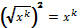 В повседневной жизни и при изучении других предметов: выполнять преобразования и действия с буквенными выражениями, числовые коэффициенты которых записаны в стандартном виде; выполнять преобразования рациональных выражений при решении задач других учебных предметов; выполнять проверку правдоподобия физических и химических формул на основе сравнения размерностей и валентностей. Уравнения и неравенства Свободно оперировать понятиями: уравнение, неравенство, равносильные уравнения и неравенства, уравнение, являющееся следствием другого уравнения, уравнения, равносильные на множестве, равносильные преобразования уравнений; решать разные виды уравнений и неравенств и их систем, в том числе некоторые уравнения 3 и 4 степеней, дробно-рациональные и иррациональные; знать теорему Виета для уравнений степени выше второй; понимать смысл теорем о равносильных и неравносильных преобразованиях уравнений и уметь их доказывать; владеть разными методами решения уравнений, неравенств и их систем, уметь выбирать метод решения и обосновывать свой выбор; использовать метод интервалов для решения неравенств, в том числе дробнорациональных и включающих в себя иррациональные выражения; решать алгебраические уравнения и неравенства и их системы с параметрами алгебраическим и графическим методами; владеть разными методами доказательства неравенств; решать уравнения в целых числах; изображать множества на плоскости, задаваемые уравнениями, неравенствами и их системами. В повседневной жизни и при изучении других предметов: составлять и решать уравнения, неравенства, их системы при решении задач других учебных предметов; выполнять оценку правдоподобия результатов, получаемых при решении различных уравнений, неравенств и их систем при решении задач других учебных предметов; составлять и решать уравнения и неравенства с параметрами при решении задач других учебных предметов; составлять уравнение, неравенство или их систему, описывающие реальную ситуацию или прикладную задачу, интерпретировать полученные результаты. Функции Свободно оперировать понятиями: зависимость, функциональная зависимость, зависимая и независимая переменные, функция, способы задания функции, аргумент и значение функции, область определения и множество значения функции, нули функции, промежутки знакопостоянства, монотонность функции, наибольшее и наименьшее значения, чётность/нечётность функции, периодичность функции, график функции, вертикальная, горизонтальная, наклонная асимптоты; график зависимости, не являющейся функцией,  строить графики функций: линейной, квадратичной, дробно-линейной, степенной при разных значениях показателя степени, y  x ; использовать преобразования графика функции y  f x  для построения графиков функций y  af kx  b c ;  анализировать свойства функций и вид графика в зависимости от параметров; свободно 	оперировать 	понятиями: 	последовательность, 	ограниченная последовательность, 	монотонно 	возрастающая 	(убывающая) последовательность, 	предел 	последовательности, 	арифметическая прогрессия, 	геометрическая 	прогрессия, 	характеристическое 	свойство арифметической (геометрической) прогрессии;  	использовать 	метод 	математической 	индукции 	для вывода 	формул, доказательства равенств и неравенств, решения задач на делимость; исследовать последовательности, заданные рекуррентно; решать комбинированные задачи на арифметическую и геометрическую прогрессии. В повседневной жизни и при изучении других предметов: конструировать 	и 	исследовать 	функции, 	соответствующие 	реальным процессам и явлениям, интерпретировать полученные результаты в соответствии со спецификой исследуемого процесса или явления; использовать графики зависимостей для исследования реальных процессов и явлений; конструировать и исследовать функции при решении задач других учебных предметов, интерпретировать полученные результаты в соответствии со спецификой учебного предмета. Статистика и теория вероятностей  Свободно оперировать понятиями: столбчатые и круговые диаграммы, таблицы данных, среднее арифметическое, медиана, наибольшее и наименьшее значения выборки, размах выборки, дисперсия и стандартное отклонение, случайная изменчивость; выбирать наиболее удобный способ представления информации, адекватный её свойствам и целям анализа; вычислять числовые характеристики выборки; свободно оперировать понятиями: факториал числа, перестановки, сочетания и размещения, треугольник Паскаля; свободно оперировать понятиями: случайный опыт, случайный выбор, испытание, элементарное случайное событие (исход), классическое определение вероятности случайного события, операции над случайными событиями, основные комбинаторные формулы; свободно оперировать понятиями: случайный опыт, случайный выбор, испытание, элементарное случайное событие (исход), классическое определение вероятности случайного события, операции над случайными событиями, основные комбинаторные формулы; знать примеры случайных величин, и вычислять их статистические характеристики; использовать формулы комбинаторики при решении комбинаторных задач; решать задачи на вычисление вероятности в том числе с использованием формул. В повседневной жизни и при изучении других предметов: представлять информацию о реальных процессах и явлениях способом, адекватным её свойствам и цели исследования; анализировать и сравнивать статистические характеристики выборок, полученных в процессе решения прикладной задачи, изучения реального явления, решения задачи из других учебных предметов; оценивать вероятность реальных событий и явлений в различных ситуациях. Текстовые задачи Решать простые и сложные задачи, а также задачи повышенной трудности и выделять их математическую основу; распознавать разные виды и типы задач; использовать разные краткие записи как модели текстов сложных задач и задач повышенной сложности для построения поисковой схемы и решения задач, выбирать оптимальную для рассматриваемой в задаче ситуации модель текста задачи; различать модель текста и модель решения задачи, конструировать к одной модели решения сложных задач разные модели текста задачи; знать и применять три способа поиска решения задач (от требования к условию и от условия к требованию, комбинированный); моделировать рассуждения при поиске решения задач с помощью графсхемы; выделять этапы решения задачи и содержание каждого этапа; уметь выбирать оптимальный метод решения задачи и осознавать выбор метода, рассматривать различные методы, находить разные решения задачи, если возможно; анализировать затруднения при решении задач; выполнять различные преобразования предложенной задачи, конструировать новые задачи из данной, в том числе обратные; интерпретировать вычислительные результаты в задаче, исследовать полученное решение задачи; изменять условие задач (количественные или качественные данные), исследовать измененное преобразованное; анализировать всевозможные ситуации взаимного расположения двух объектов и изменение их характеристик при совместном движении (скорость, время, расстояние).при решение задач на движение двух объектов как в одном, так и в противоположных направлениях, конструировать новые ситуации на основе изменения условий задачи при движении по реке; исследовать всевозможные ситуации при решении задач на движение по реке, рассматривать разные системы отсчёта; решать разнообразные задачи «на части»; решать и обосновывать свое решение задач (выделять математическую основу) на нахождение части числа и числа по его части на основе конкретного смысла дроби; объяснять идентичность задач разных типов, связывающих три величины (на работу, на покупки, на движение).выделять эти величины и отношения между ними, применять их при решении задач, конструировать собственные задач указанных типов; владеть основными методами решения задач на смеси, сплавы, концентрации, использовать их в новых ситуациях по отношению к изученным в процессе обучения;  решать задачи на проценты, в том числе, сложные проценты с обоснованием, используя разные способы; решать логические задачи разными способами, в том числе, с двумя блоками и с тремя блоками данных с помощью таблиц; решать задачи по комбинаторике и теории вероятностей на основе использования изученных методов и обосновывать решение; решать несложные задачи по математической статистике; овладеть основными методами решения сюжетных задач: арифметический, алгебраический, перебор вариантов, геометрический, графический, применять их в новых по сравнению с изученными ситуациях. В повседневной жизни и при изучении других предметов: конструировать новые для данной задачи задачные ситуации с учётом реальных характеристик, в частности, при решении задач на концентрации, учитывать плотность вещества; решать и конструировать задачи на основе рассмотрения реальных ситуаций, в которых не требуется точный вычислительный результат; решать задачи на движение по реке, рассматривая разные системы отсчёта; конструировать задачные ситуации, приближенные к реальной действительности. Геометрические фигуры Свободно оперировать геометрическими понятиями при решении задач и проведении математических рассуждений; самостоятельно формулировать определения геометрических фигур, выдвигать гипотезы о новых свойствах и признаках геометрических фигур и обосновывать или опровергать их, обобщать или конкретизировать результаты на новые классы фигур, проводить в несложных случаях классификацию фигур по различным основаниям; исследовать чертежи, включая комбинации фигур, извлекать, интерпретировать и преобразовывать информацию, представленную на чертежах; решать задачи геометрического содержания, в том числе в ситуациях, когда алгоритм решения не следует явно из условия, выполнять необходимые для решения задачи дополнительные построения, исследовать возможность применения теорем и формул для решения задач; формулировать и доказывать геометрические утверждения. В повседневной жизни и при изучении других предметов: составлять с использованием свойств геометрических фигур математические модели для решения задач практического характера и задач из смежных дисциплин, исследовать полученные модели и интерпретировать результат. Отношения Владеть понятием отношения как метапредметным; свободно оперировать понятиями: равенство фигур, равные фигуры, равенство треугольников, параллельность прямых, перпендикулярность прямых, углы между прямыми, перпендикуляр, наклонная, проекция, подобие фигур, подобные фигуры, подобные треугольники; использовать свойства подобия и равенства фигур при решении задач. В повседневной жизни и при изучении других предметов:  использовать отношения для построения и исследования математических моделей объектов реальной жизни. Измерения и вычисления Свободно оперировать понятиями длина, площадь, объём, величина угла как величинами, использовать равновеликость и равносоставленность при решении задач на вычисление, самостоятельно получать и использовать формулы для вычислений площадей и объёмов фигур, свободно оперировать широким набором формул на вычисление при решении сложных задач, в том числе и задач на вычисление в комбинациях окружности и треугольника, окружности и четырёхугольника, а также с применением тригонометрии; самостоятельно формулировать гипотезы и проверять их достоверность. В повседневной жизни и при изучении других предметов: свободно оперировать формулами при решении задач в других учебных предметах и при проведении необходимых вычислений в реальной жизни. Геометрические построения Оперировать понятием набора элементов, определяющих геометрическую фигуру,  владеть набором методов построений циркулем и линейкой; проводить анализ и реализовывать этапы решения задач на построение. В повседневной жизни и при изучении других предметов: выполнять построения на местности; оценивать размеры реальных объектов окружающего мира. Преобразования Оперировать движениями и преобразованиями как метапредметными понятиями; оперировать понятием движения и преобразования подобия для обоснований, свободно владеть приемами построения фигур с помощью движений и преобразования подобия, а также комбинациями движений, движений и преобразований; использовать свойства движений и преобразований для проведения обоснования и доказательства утверждений в геометрии и других учебных предметах; пользоваться свойствами движений и преобразований при решении задач. В повседневной жизни и при изучении других предметов:  применять свойства движений и применять подобие для построений и вычислений. Векторы и координаты на плоскости Свободно оперировать понятиями вектор, сумма, разность векторов, произведение вектора на число, скалярное произведение векторов, координаты на плоскости, координаты вектора; владеть векторным и координатным методом на плоскости для решения задач на вычисление и доказательства; выполнять с помощью векторов и координат доказательство известных ему геометрических фактов (свойства средних линий, теорем о замечательных точках и т.п.) и получать новые свойства известных фигур; использовать уравнения фигур для решения задач и самостоятельно составлять уравнения отдельных плоских фигур. В повседневной жизни и при изучении других предметов:  использовать понятия векторов и координат для решения задач по физике, географии и другим учебным предметам. История математики Понимать математику как строго организованную систему научных знаний, в частности владеть представлениями об аксиоматическом построении геометрии и первичными представлениями о неевклидовых геометриях; рассматривать математику в контексте истории развития цивилизации и истории развития науки, понимать роль математики в развитии России. Методы математики  Владеть знаниями о различных методах обоснования и опровержения математических утверждений и самостоятельно применять их; владеть навыками анализа условия задачи и определения подходящих для решения задач изученных методов или их комбинаций; характеризовать произведения искусства с учётом математических закономерностей в природе, использовать математические закономерности в самостоятельном творчестве. 1.2.5.8. Информатика Выпускник научится: различать содержание основных понятий предмета: информатика, информация, информационный процесс, информационная система, информационная модель и др.; различать виды информации по способам её восприятия человеком и по способам её представления на материальных носителях; раскрывать общие закономерности протекания информационных процессов в системах различной природы; приводить примеры информационных процессов – процессов, связанные с хранением, преобразованием и передачей данных – в живой природе и технике; классифицировать средства ИКТ в соответствии с кругом выполняемых задач; узнает о назначении основных компонентов компьютера (процессора, оперативной памяти, внешней энергонезависимой памяти, устройств вводавывода), характеристиках этих устройств; определять качественные и количественные характеристики компонентов компьютера; узнает о истории и тенденциях развития компьютеров; о том как можно улучшить характеристики компьютеров;  узнает о том какие задачи решаются с помощью суперкомпьютеров. Выпускник получит возможность: осознано подходить к выбору ИКТ – средств для своих учебных и иных целей; узнать о физических ограничениях на значения характеристик компьютера. Математические основы информатики Выпускник научится: описывать размер двоичных текстов, используя термины «бит», «байт» и производные от них; использовать термины, описывающие скорость передачи данных, оценивать время передачи данных; кодировать и декодировать тексты по заданной кодовой таблице; оперировать понятиями, связанными с передачей данных (источник и приемник данных: канал связи, скорость передачи данных по каналу связи, пропускная способность канала связи); определять минимальную длину кодового слова по заданным алфавиту кодируемого текста и кодовому алфавиту (для кодового алфавита из 2, 3 или 4 символов); определять длину кодовой последовательности по длине исходного текста и кодовой таблице равномерного кода; записывать в двоичной системе целые числа от 0 до 1024; переводить заданное натуральное число из десятичной записи в двоичную и из двоичной в десятичную; сравнивать числа в двоичной записи; складывать и вычитать числа, записанные в двоичной системе счисления; записывать логические выражения составленные с помощью операций «и», «или», «не» и скобок, определять истинность такого составного высказывания, если известны значения истинности входящих в него элементарных высказываний; определять количество элементов в множествах, полученных из двух или трех базовых множеств с помощью операций объединения, пересечения и дополнения; использовать терминологию, связанную с графами (вершина, ребро, путь, длина ребра и пути), деревьями (корень, лист, высота дерева) и списками (первый элемент, последний элемент, предыдущий элемент, следующий элемент; вставка, удаление и замена элемента); описывать граф с помощью матрицы смежности с указанием длин ребер (знание термина «матрица смежности» не обязательно); познакомиться с двоичным кодированием текстов и с наиболее употребительными современными кодами; использовать основные способы графического представления числовой информации, (графики, диаграммы). Выпускник получит возможность: познакомиться с примерами математических моделей и использования компьютеров при их анализе; понять сходства и различия между математической моделью объекта и его натурной моделью, между математической моделью объекта/явления и словесным описанием; узнать о том, что любые дискретные данные можно описать, используя алфавит, содержащий только два символа, например, 0 и 1; познакомиться с тем, как информация (данные) представляется в современных компьютерах и робототехнических системах; познакомиться с примерами использования графов, деревьев и списков при описании реальных объектов и процессов; ознакомиться с влиянием ошибок измерений и вычислений на выполнение алгоритмов управления реальными объектами (на примере учебных автономных роботов);   узнать о наличии кодов, которые исправляют ошибки искажения, возникающие при передаче информации. Алгоритмы и элементы программирования Выпускник научится: составлять алгоритмы для решения учебных задач различных типов ; выражать алгоритм решения задачи различными способами (словесным, графическим, в том числе и в виде блок-схемы,  с помощью формальных языков и др.); определять наиболее оптимальный способ выражения алгоритма для решения конкретных задач (словесный, графический, с помощью формальных языков); определять результат выполнения заданного алгоритма или его фрагмента; использовать термины «исполнитель», «алгоритм», «программа», а также понимать разницу между употреблением этих терминов в обыденной речи и в информатике; выполнять без использования компьютера («вручную») несложные алгоритмы управления исполнителями и анализа числовых и текстовых данных, записанные на конкретном язык программирования с использованием основных управляющих конструкций последовательного программирования (линейная программа, ветвление, повторение, вспомогательные алгоритмы); составлять несложные алгоритмы управления исполнителями и анализа числовых и текстовых данных с использованием основных управляющих конструкций 	последовательного 	программирования 	и записыватьихввидеопрограммнавыбранномязыке 	программирования; выполнять эти программы на компьютере; использовать величины (переменные) различных типов, табличные величины (массивы), а также выражения, составленные из этих величин; использовать оператор присваивания; анализировать предложенный 	алгоритм, 	например, определять какие результаты возможны при заданном множестве исходных значений; использовать логические значения, операции и выражения с ними; записывать на выбранном языке программирования арифметические и логические выражения и вычислять их значения. Выпускник получит возможность: познакомиться с использованием в программах строковых величин и с операциями со строковыми величинами; создавать программы для решения задач, возникающих в процессе учебы и вне ее; познакомиться с задачами обработки данных и алгоритмами их решения; познакомиться с понятием «управление», с примерами того, как компьютер управляет различными системами (роботы, летательные и космические аппараты, станки, оросительные системы, движущиеся модели и др.); познакомиться с учебной средой составления программ управления автономными роботами и разобрать примеры алгоритмов управления, разработанными в этой среде. Использование программных систем и сервисов Выпускник научится: классифицировать файлы по типу и иным параметрам; 	выполнять 	основные 	операции 	с 	файлами 	(создавать, 	сохранять, редактировать, удалять, архивировать, «распаковывать» архивные файлы); разбираться в иерархической структуре файловой системы; осуществлять поиск файлов средствами операционной системы; использовать динамические (электронные) таблицы, в том числе формулы с использованием абсолютной, относительной и смешанной адресации, выделение диапазона таблицы и упорядочивание (сортировку) его элементов; построение диаграмм (круговой и столбчатой); использовать табличные (реляционные) базы данных, выполнять отбор строк таблицы, удовлетворяющих определенному условию; анализировать доменные имена компьютеров и адреса документов в Интернете; проводить поиск информации в сети Интернет по запросам с использованием логических операций. Выпускник овладеет (как результат применения программных систем и интернет-сервисов в данном курсе и во всем образовательном процессе): навыками работы с компьютером; знаниями, умениями и навыками, достаточными для работы с различными видами программных систем и интернет-сервисов (файловые менеджеры, текстовые редакторы, электронные таблицы, браузеры, поисковые системы, словари, электронные энциклопедии); умением описывать работу этих систем и сервисов с использованием соответствующей терминологии; различными формами представления данных (таблицы, диаграммы, графики и т. д.); приемами безопасной организации своего личного пространства данных с использованием индивидуальных накопителей данных, интернет-сервисов и т. п.; основами соблюдения норм информационной этики и права; познакомится с программными средствами для работы с аудио-визуальными данными и соответствующим понятийным аппаратом; узнает о дискретном представлении аудио-визуальных данных. Выпускникполучитвозможность(вданномкурсеииной учебной деятельности): узнать о данных от датчиков, например, датчиков роботизированных устройств; практиковаться в использовании основных видов прикладного программного обеспечения (редакторы текстов, электронные таблицы, браузеры и др.); познакомиться с примерами использования математического моделирования в современном мире; познакомиться с принципами функционирования Интернета и сетевого взаимодействия между компьютерами, с методами поиска в Интернете; познакомиться с постановкой вопроса о том, насколько достоверна полученная информация, подкреплена ли она доказательствами подлинности (пример: наличие электронной подписи); познакомиться с возможными подходами к оценке достоверности информации (пример: сравнение данных из разных источников); узнать о том, что в сфере информатики и ИКТ существуют международные и национальные стандарты; узнать о структуре современных компьютеров и назначении их элементов; получить представление об истории и тенденциях развития ИКТ; познакомиться с примерами использования ИКТ в современном мире; получить представления о роботизированных устройствах и их использовании на производстве и в научных исследованиях. 1.2.5.11. Физика Выпускник научится: соблюдать правила безопасности и охраны труда при работе с учебным и лабораторным оборудованием; понимать смысл основных физических терминов: физическое тело, физическое явление, физическая величина, единицы измерения; распознавать проблемы, которые можно решить при помощи физических методов; анализировать отдельные этапы проведения исследований и интерпретировать результаты наблюдений и опытов; ставить опыты по исследованию физических явлений или физических свойств тел без использования прямых измерений; при этом формулировать проблему/задачу учебного эксперимента; собирать установку из предложенного оборудования; проводить опыт и формулировать выводы. Примечание. При проведении исследования физических явлений измерительные приборы используются лишь как датчики измерения физических величин. Записи показаний прямых измерений в этом случае не требуется. Понимать роль эксперимента в получении научной информации;проводить прямые измерения физических величин: время, расстояние, масса тела, объем, сила, температура, атмосферное давление, влажность воздуха, напряжение, сила тока, радиационный фон (с использованием дозиметра); при этом выбирать оптимальный способ измерения и использовать простейшие методы оценки погрешностей измерений. Примечание. Любая учебная программа должна обеспечивать овладение прямыми измерениями всех перечисленных физических величин. Проводить исследование зависимостей физических величин с использованием прямых измерений: при этом конструировать установку, фиксировать результаты полученной зависимости физических величин в виде таблиц и графиков, делать выводы по результатам исследования;проводить косвенные измерения физических величин: при выполнении измерений собирать экспериментальную установку, следуя предложенной инструкции, вычислять значение величины и анализировать полученные результаты с учетом заданной точности измерений;анализировать ситуации практико-ориентированного характера, узнавать в них проявление изученных физических явлений или закономерностей и применять имеющиеся знания для их объяснения;понимать принципы действия машин, приборов и технических устройств, условия их безопасного использования в повседневной жизни;использовать при выполнении учебных задач научно-популярную литературу о физических явлениях, справочные материалы, ресурсы Интернет. Выпускник получит возможность научиться: осознавать ценность научных исследований, роль физики в расширении представлений об окружающем мире и ее вклад в улучшение качества жизни; использовать приемы построения физических моделей, поиска и формулировки доказательств выдвинутых гипотез и теоретических выводов на основе эмпирически установленных фактов;сравнивать точность измерения физических величин по величине их относительной погрешности при проведении прямых измерений;самостоятельно проводить косвенные измерения и исследования физических величин с использованием различных способов измерения физических величин, выбирать средства измерения с учетом необходимой точности измерений, обосновывать выбор способа измерения, адекватного поставленной задаче, проводить оценку достоверности полученных результатов;воспринимать информацию физического содержания в научно-популярной литературе и средствах массовой информации, критически оценивать полученную информацию, анализируя ее содержание и данные об источнике информации;создавать собственные письменные и устные сообщения о физических явлениях на основе нескольких источников информации, сопровождать выступление презентацией, учитывая особенности аудитории сверстников. Механические явления Выпускник научится: распознавать механические явления и объяснять на основе имеющихся знаний основные свойства или условия протекания этих явлений: равномерное и неравномерное движение, равномерное и равноускоренное прямолинейное движение, относительность механического движения, свободное падение тел, равномерное движение по окружности, инерция, взаимодействие тел, реактивное движение, передача давления твердыми телами, жидкостями и газами, атмосферное давление, плавание тел, равновесие твердых тел, имеющих закрепленную ось вращения, колебательное движение, резонанс, волновое движение (звук);описывать изученные свойства тел и механические явления, используя физические величины: путь, перемещение, скорость, ускорение, период обращения, масса тела, плотность вещества, сила (сила тяжести, сила упругости, сила трения), давление, импульс тела, кинетическая энергия, потенциальная энергия, механическая работа, механическая мощность, КПД при совершении работы с использованием простого механизма, сила трения, амплитуда, период и частота колебаний, длина волны и скорость ее распространения; при описании правильно трактовать физический смысл используемых величин, их обозначения и единицы измерения, находить формулы, связывающие данную физическую величину с другими величинами, вычислять значение физической величины;анализировать свойства тел, механические явления и процессы, используя физические законы: закон сохранения энергии, закон всемирного тяготения, принцип суперпозиции сил (нахождение равнодействующей силы), I, II и III законы Ньютона, закон сохранения импульса, закон Гука, закон Паскаля, закон Архимеда; при этом различать словесную формулировку закона и его математическое выражение; различать основные признаки изученных физических моделей: материальная точка, инерциальная система отсчета;решать задачи, используя физические законы (закон сохранения энергии, закон всемирного тяготения, принцип суперпозиции сил, I, II и III законы Ньютона, закон сохранения импульса, закон Гука, закон Паскаля, закон Архимеда) и формулы, связывающие физические величины (путь, скорость, ускорение, масса тела, плотность вещества, сила, давление, импульс тела, кинетическая энергия, потенциальная энергия, механическая работа, механическая мощность, КПД простого механизма, сила трения скольжения, коэффициент трения, амплитуда, период и частота колебаний, длина волны и скорость ее распространения): на основе анализа условия задачи записывать краткое условие, выделять физические величины, законы и формулы, необходимые для ее решения, проводить расчеты и оценивать реальность полученного значения физической величины.  Выпускник получит возможность научиться: использовать знания о механических явлениях в повседневной жизни для обеспечения безопасности при обращении с приборами и техническими устройствами, для сохранения здоровья и соблюдения норм экологического поведения в окружающей среде; приводить примеры практического использования физических знаний о механических явлениях и физических законах; примеры использования возобновляемых источников энергии; экологических последствий исследования космического пространств;различать границы применимости физических законов, понимать всеобщий характер фундаментальных законов (закон сохранения механической энергии, закон сохранения импульса, закон всемирного тяготения) и ограниченность использования частных законов (закон Гука, Архимеда и др.);находить адекватную предложенной задаче физическую модель, разрешать проблему как на основе имеющихся знаний по механике с использованием математического аппарата, так и при помощи методов оценки. Тепловые явления Выпускник научится: распознавать тепловые явления и объяснять на базе имеющихся знаний основные свойства или условия протекания этих явлений: диффузия, изменение объема тел при нагревании (охлаждении), большая сжимаемость газов, малая сжимаемость жидкостей и твердых тел; тепловое равновесие, испарение, конденсация, плавление, кристаллизация, кипение, влажность воздуха, различные способы теплопередачи (теплопроводность, конвекция, излучение), агрегатные состояния вещества,поглощение энергии при испарении жидкости и выделение ее при конденсации пара, зависимость температуры кипения от давления;описывать изученные свойства тел и тепловые явления, используя физические величины: количество теплоты, внутренняя энергия, температура, удельная теплоемкость вещества, удельная теплота плавления, удельная теплота парообразования, удельная теплота сгорания топлива, коэффициент полезного действия теплового двигателя; при описании правильно трактовать физический смысл используемых величин, их обозначения и единицы измерения, находить формулы, связывающие данную физическую величину с другими величинами, вычислять значение физической величины;анализировать свойства тел, тепловые явления и процессы, используя основные положения атомномолекулярного учения о строении вещества и закон сохранения энергии; различать основные признаки изученных физических моделей строения газов, жидкостей и твердых тел;приводить примеры практического использования физических знаний о тепловых явлениях;решать задачи, используя закон сохранения энергии в тепловых процессах и формулы, связывающие физические величины (количество теплоты, температура, удельная теплоемкость вещества, удельная теплота плавления, удельная теплота парообразования, удельная теплота сгорания топлива, коэффициент полезного действия теплового двигателя): на основе анализа условия задачи записывать краткое условие, выделять физические величины, законы и формулы, необходимые для ее решения, проводить расчеты и оценивать реальность полученного значения физической величины. Выпускник получит возможность научиться: использовать знания о тепловых явлениях в повседневной жизни для обеспечения безопасности при обращении с приборами и техническими устройствами, для сохранения здоровья и соблюдения норм экологического поведения в окружающей среде; приводить примеры экологических последствий 	работы 	двигателей 	внутреннего 	сгорания, 	тепловых 	и гидроэлектростанций;различать границы применимости физических законов, понимать всеобщий характер фундаментальных физических законов (закон сохранения энергии в тепловых процессах) и ограниченность использования частных законов;находить адекватную предложенной задаче физическую модель, разрешать проблему как на основе имеющихся знаний о тепловых явлениях с использованием математического аппарата, так и при помощи методов оценки. Электрические и магнитные явления Выпускник научится: распознавать электромагнитные явления и объяснять на основе имеющихся знаний основные свойства или условия протекания этих явлений: электризация тел, взаимодействие зарядов, электрический ток и его действия (тепловое, химическое, магнитное), взаимодействие магнитов, электромагнитная индукция, действие магнитного поля на проводник с током и на движущуюся заряженную частицу, действие электрического поля на заряженную частицу, электромагнитные волны, прямолинейное распространение света, отражение и преломление света, дисперсия света. Составлять схемы электрических цепей с последовательным и параллельным соединением элементов, различая условные обозначения элементов электрических цепей (источник тока, ключ, резистор, реостат, лампочка, амперметр, вольтметр).  Использовать оптические схемы для построения изображений в плоском зеркале и собирающей линзе. Описывать изученные свойства тел и электромагнитные явления, используя физические величины: электрический заряд, сила тока, электрическое напряжение, электрическое сопротивление, удельное сопротивление вещества, работа электрического поля, мощность тока, фокусное расстояние и оптическая сила линзы, скорость электромагнитных волн, длина волны и частота света; при описании верно трактовать физический смысл используемых величин, их обозначения и единицы измерения; находить формулы, связывающие данную физическую величину с другими величинами. Анализировать свойства тел, электромагнитные явления и процессы, используя физические законы: закон сохранения электрического заряда, закон Ома для участка цепи, закон Джоуля-Ленца, закон прямолинейного распространения света, закон отражения света, закон преломления света; при этом различать словесную формулировку закона и его математическое выражение. Приводить примеры практического использования физических знаний о электромагнитных явлениях. Решать задачи, используя физические законы (закон Ома для участка цепи, закон Джоуля-Ленца, закон прямолинейного распространения света, закон отражения света, закон преломления света) и формулы, связывающие физические величины (сила тока, электрическое напряжение, электрическое сопротивление, удельное сопротивление вещества, работа электрического поля, мощность тока, фокусное расстояние и оптическая сила линзы, скорость электромагнитных волн, длина волны и частота света, формулы расчета электрического сопротивления припоследовательномипараллельномсоединении проводников): на основе анализа условия задачи записывать краткое условие, выделять физические величины, законы и формулы, необходимые для ее решения, проводить расчеты и оценивать реальность полученного значения физической величины. Выпускник получит возможность научиться: использовать знания об электромагнитных явлениях в повседневной жизни для обеспечения безопасности при обращении с приборами и техническими устройствами, для сохранения здоровья и соблюдения норм экологического поведения в окружающей среде; приводить примеры влияния электромагнитных излучений на живые организмы;различать границы применимости физических законов, понимать всеобщий характер фундаментальных законов (закон сохранения электрического заряда) и ограниченность использования частных законов (закон Ома для участка цепи, закон Джоуля-Ленца и др.);использовать приемы построения физических моделей, поиска и формулировки доказательств выдвинутых гипотез и теоретических выводов на основе эмпирически установленных фактов;находить адекватную предложенной задаче физическую модель, разрешать проблему как на основе имеющихся знаний об электромагнитных явлениях с использованием математического аппарата, так и при помощи методов оценки. Квантовые явления Выпускник научится: распознавать квантовые явления и объяснять на основе имеющихся знаний основные свойства или условия протекания этих явлений: естественная и искусственная радиоактивность, α-, β- и γ-излучения, возникновение линейчатого спектра излучения атома;описывать изученные квантовые явления, используя физические величины: массовое число, зарядовое число, период полураспада, энергия фотонов; при описании правильно трактовать физический смысл используемых величин, их обозначения и единицы измерения; находить формулы, связывающие данную физическую величину с другими величинами, вычислять значение физической величины;анализировать квантовые явления, используя физические законы и постулаты: закон сохранения энергии, закон сохранения электрического заряда, закон сохранения массового числа, закономерности излучения и поглощения света атомом, при этом различать словесную формулировку закона и его математическое выражение;различать основные признаки планетарной модели атома, нуклонной модели атомного ядра;приводить примеры проявления в природе и практического использования радиоактивности, ядерных и термоядерных реакций, спектрального анализа. Выпускник получит возможность научиться: использовать полученные знания в повседневной жизни при обращении с приборами и техническими устройствами (счетчик ионизирующих частиц, дозиметр), для сохранения здоровья и соблюдения норм экологического поведения в окружающей среде; соотносить энергию связи атомных ядер с дефектом массы; приводить примеры влияния радиоактивных излучений на живые организмы; понимать принцип действия дозиметра и различать условия его использования; понимать экологические проблемы, возникающие при использовании атомных электростанций, и пути решения этих проблем, перспективы использования управляемого термоядерного синтеза. Элементы астрономии Выпускник научится: указывать названия планет Солнечной системы; различать основные признаки суточного вращения звездного неба, движения Луны, Солнца и планет относительно звезд; понимать различия между гелиоцентрической и геоцентрической системами мира; Выпускник получит возможность научиться: указывать общие свойства и отличия планет земной группы и планетгигантов; малых тел Солнечной системы и больших планет; пользоваться картой звездного неба при наблюдениях звездного неба; различать основные характеристики звезд (размер, цвет, температура) соотносить цвет звезды с ее температурой; различать гипотезы о происхождении Солнечной системы. 1.2.5.12. Биология В результате изучения курса биологии в основной школе:  Выпускник научится пользоваться научными методами для распознания биологических проблем; давать научное объяснение биологическим фактам, процессам, явлениям, закономерностям, их роли в жизни организмов и человека; проводить наблюдения за живыми объектами, собственным организмом; описывать биологические объекты, процессы и явления; ставить несложные биологические эксперименты и интерпретировать их результаты. Выпускник овладеетсистемой биологических знаний – понятиями, закономерностями, законами, теориями, имеющими важное общеобразовательное и познавательное значение; сведениями по истории становления биологии как науки. Выпускник освоит общие приемы: оказания первой помощи; рациональной организации труда и отдыха; выращивания и размножения культурных растений и домашних животных, ухода за ними; проведения наблюдений за состоянием собственного организма; правила работы в кабинете биологии, с биологическими приборами и инструментами. Выпускник приобретет навыки использования научно-популярной литературы по биологии, справочных материалов (на бумажных и электронных носителях), ресурсов Интернетапри выполнении учебных задач. Выпускник получит возможность научиться: осознанно использовать знания основных правил поведения в природе и основ здорового образа жизни в быту; выбирать целевые и смысловые установки в своих действиях и поступках по отношению к живой природе, здоровью своему и окружающих;  ориентироваться в системе познавательных ценностей – воспринимать информацию биологического содержания в научно-популярной литературе, средствах массовой информации и Интернет-ресурсах, критически оценивать полученную информацию, анализируя ее содержание и данные об источнике информации; создавать собственные письменные и устные сообщения о биологических явлениях и процессах на основе нескольких источников информации, сопровождать выступление презентацией, учитывая особенности аудитории сверстников. Живые организмы Выпускник научится: выделять существенные признаки биологических объектов (клеток и организмов растений, животных, грибов, бактерий) и процессов, характерных для живых организмов; аргументировать, приводить доказательства родства различных таксонов растений, животных, грибов и бактерий; аргументировать, приводить доказательства различий растений, животных, грибов и бактерий; осуществлять классификацию биологических объектов (растений, животных, бактерий, грибов) на основе определения их принадлежности к определенной систематической группе; раскрывать роль биологии в практической деятельности людей; роль различных организмов в жизни человека; объяснять общность происхождения и эволюции систематических групп растений и животных на примерах сопоставления биологических объектов; выявлятьпримерыи раскрывать сущность приспособленности организмов к среде обитания; различатьпо внешнему виду, схемам и описаниям реальные биологические объекты или их изображения, выявлять отличительные признаки биологических объектов; сравнивать биологические объекты (растения, животные, бактерии, грибы), процессы жизнедеятельности; делать выводы и умозаключения на основе сравнения; устанавливать взаимосвязи между особенностями строения и функциями клеток и тканей, органов и систем органов; использовать методы биологической науки:наблюдать и описывать биологические объекты и процессы; ставить биологические эксперименты и объяснять их результаты; знать и аргументировать основные правила поведения в природе; анализировать и оценивать последствия деятельности человека в природе; описывать и использовать приемы выращивания и размножения культурных растений и домашних животных, ухода за ними; знать и соблюдать правила работы в кабинете биологии. Выпускник получит возможность научиться: находить информацию о растениях, животных грибах и бактерияхв научнопопулярной литературе, биологических словарях, справочниках, Интернет ресурсе, анализировать и оценивать ее, переводить из одной формы в другую; основам исследовательской и проектной деятельности по изучению организмов различных царств живой природы, включая умения формулировать задачи, представлять работу на защиту и защищать ее. использовать приемы оказания первой помощи при отравлении ядовитыми грибами, ядовитыми растениями, укусах животных; работы с определителями растений; размножения и выращивания культурных растений, уходом за домашними животными; ориентироваться в системе моральных норм и ценностей по отношению к объектам живой природы (признание высокой ценности жизни во всех ее проявлениях, экологическое сознание, эмоционально-ценностное отношение к объектам живой природы); осознанно использовать знания основных правил поведения в природе; выбирать целевые и смысловые установки в своих действиях и поступках по отношению к живой природе;  создавать собственные письменные и устные сообщения о растениях, животных, бактерия и грибах на основе нескольких источников информации, сопровождать выступление презентацией, учитывая особенности аудитории сверстников; работать в группе сверстников при решении познавательных задач связанных с изучением особенностей строения и жизнедеятельности растений, животных, грибов и бактерий, планировать совместную деятельность, учитывать мнение окружающих и адекватно оценивать собственный вклад в деятельность группы.  Человек и его здоровье Выпускник научится: выделять существенные признаки биологических объектов (животных клеток и тканей, органов и систем органов человека) и процессов жизнедеятельности, характерных для организма человека; аргументировать, приводить доказательства взаимосвязи человека и окружающей среды, родства человека с животными; аргументировать, приводить доказательства отличий человека от животных; аргументировать, приводить доказательства необходимости соблюдения мер профилактики заболеваний, травматизма, стрессов, вредных привычек, нарушения осанки, зрения, слуха, инфекционных и простудных заболеваний; объяснять эволюцию вида Человек разумный на примерах сопоставления биологических объектов и других материальных артефактов; выявлятьпримерыи пояснять проявление наследственных заболеваний у человека, сущность процессов наследственности и изменчивости, присущей человеку; различатьпо внешнему виду, схемам и описаниям реальные биологические объекты (клетки, ткани органы, системы органов) или их изображения, выявлять отличительные признаки биологических объектов; сравнивать биологические объекты (клетки, ткани, органы, системы органов), процессы жизнедеятельности (питание, дыхание, обмен веществ, выделение и др.); делать выводы и умозаключения на основе сравнения; устанавливать взаимосвязи между особенностями строения и функциями клеток и тканей, органов и систем органов; использовать методы биологической науки:наблюдать и описывать биологические объекты и процессы; проводить исследования с организмом человека и объяснять их результаты; знать и аргументировать основные принципы здорового образа жизни, рациональной организации труда и отдыха; анализировать и оценивать влияние факторов риска на здоровье человека; описывать и использовать приемы оказания первой помощи; знать и соблюдать правила работы в кабинете биологии. Выпускник получит возможность научиться: объяснять необходимость применения тех или иных приемов при оказании первой доврачебной помощи при отравлениях, ожогах, обморожениях, травмах, спасении утопающего, кровотечениях; находить информацию о строении и жизнедеятельности человека в научнопопулярной литературе, биологических словарях, справочниках, Интернетресурсе, анализировать и оценивать ее, переводить из одной формы в другую; ориентироваться в системе моральных норм и ценностей по отношению к собственному здоровью и здоровью других людей; находить в учебной, научно-популярной литературе, Интернет-ресурсах информацию об организме человека, оформлять ее в виде устных сообщений и докладов; анализировать и оценивать целевые и смысловые установки в своих действиях и поступках по отношению к здоровью своему и окружающих; последствия влияния факторов риска на здоровье человека. создавать собственные письменные и устные сообщения об организме человека и его жизнедеятельности на основе нескольких источников информации, сопровождать выступление презентацией, учитывая особенности аудитории сверстников; работать в группе сверстников при решении познавательных задач связанных с особенностями строения и жизнедеятельности организма человека, планировать совместную деятельность, учитывать мнение окружающих и адекватно оценивать собственный вклад в деятельность группы.  Общие биологические закономерности Выпускник научится: выделять существенные признаки биологических объектов (вида, экосистемы, биосферы) и процессов, характерных для сообществ живых организмов; аргументировать, приводить доказательства необходимости защиты окружающей среды; аргументировать, приводить доказательства зависимости здоровья человека от состояния окружающей среды; осуществлять классификацию биологических объектов на основе определения их принадлежности к определенной систематической группе;  раскрывать роль биологии в практической деятельности людей; роль биологических объектов в природе и жизни человека; значение биологического разнообразия для сохранения биосферы; объяснять общность происхождения и эволюции организмов на основе сопоставления особенностей их строения и функционирования; объяснять механизмы наследственности и изменчивости, возникновения приспособленности, процесс видообразования; различатьпо внешнему виду, схемам и описаниям реальные биологические объекты или их изображения, выявляя отличительные признаки биологических объектов; сравнивать биологические объекты, процессы; делать выводы и умозаключения на основе сравнения;  устанавливать взаимосвязи между особенностями строения и функциями органов и систем органов; использовать методы биологической науки:наблюдать и описывать биологические объекты и процессы; ставить биологические эксперименты и объяснять их результаты;  знать и аргументировать основные правила поведения в природе; анализировать и оценивать последствия деятельности человека в природе;  описывать и использовать приемы выращивания и размножения культурных растений и домашних животных, ухода за ними в агроценозах; находить в учебной, научно-популярной литературе, Интернет-ресурсах информацию о живой природе, оформлять ее в виде письменных сообщений, докладов, рефератов; знать и соблюдать правила работы в кабинете биологии. Выпускник получит возможность научиться: понимать 	экологические 	проблемы, 	возникающие 	в 	условиях нерационального природопользования, и пути решения этих проблем; анализировать и оценивать целевые и смысловые установки в своих действиях и поступках по отношению к здоровью своему и окружающих, последствия влияния факторов риска на здоровье человека; находить информацию по вопросам общей биологии в научно-популярной литературе, специализированных биологических словарях, справочниках, Интернет ресурсах, анализировать и оценивать ее, переводить из одной формы в другую; ориентироваться в системе моральных норм и ценностей по отношению к объектам живой природы, собственному здоровью и здоровью других людей (признание высокой ценности жизни во всех ее проявлениях, экологическое сознание, эмоционально-ценностное отношение к объектам живой природы); создавать собственные письменные и устные сообщения о современных проблемах в области биологии и охраны окружающей среды на основе нескольких источников информации, сопровождать выступление презентацией, учитывая особенности аудитории сверстников; работать в группе сверстников при решении познавательных задач связанных с теоретическими и практическими проблемами в области молекулярной биологии, генетики, экологии, биотехнологии, медицины и охраны окружающей среды, планировать совместную деятельность, учитывать мнение окружающих и адекватно оценивать собственный вклад в деятельность группы.  1.2.5.11. Химия Выпускник научится: характеризовать основные методы познания: наблюдение, измерение, эксперимент; описывать свойства твердых, жидких, газообразных веществ, выделяя их существенные признаки; раскрывать смысл основных химических понятий «атом», «молекула», «химический элемент», «простое вещество», «сложное вещество», «валентность», «химическая реакция», используя знаковую систему химии; раскрывать смысл законов сохранения массы веществ, постоянства состава, атомно-молекулярной теории; различать химические и физические явления; называть химические элементы; определять состав веществ по их формулам; определять валентность атома элемента в соединениях; определять тип химических реакций; называть признаки и условия протекания химических реакций; выявлять признаки, свидетельствующие о протекании химической реакции при выполнении химического опыта; составлять формулы бинарных соединений; составлять уравнения химических реакций; соблюдать правила безопасной работы при проведении опытов; пользоваться лабораторным оборудованием и посудой; вычислять относительную молекулярную и молярную массы веществ; вычислять массовую долю химического элемента по формуле соединения; вычислять количество, объем или массу вещества по количеству, объему, массе реагентов или продуктов реакции; характеризовать физические и химические свойства простых веществ: кислорода и водорода; получать, собирать кислород и водород; распознавать опытным путем газообразные вещества: кислород, водород; раскрывать смысл закона Авогадро; раскрывать смысл понятий «тепловой эффект реакции», «молярный объем»; характеризовать физические и химические свойства воды; раскрывать смысл понятия «раствор»; вычислять массовую долю растворенного вещества в растворе; приготовлять растворы с определенной массовой долей растворенного вещества; называть соединения изученных классов неорганических веществ; характеризовать физические и химические свойства основных классов неорганических веществ: оксидов, кислот, оснований, солей; определять принадлежность веществ к определенному классу соединений; составлять формулы неорганических соединений изученных классов; проводить опыты, подтверждающие химические свойства изученных классов неорганических веществ; распознавать опытным путем растворы кислот и щелочей по изменению окраски индикатора; характеризовать взаимосвязь между классами неорганических соединений; раскрывать смысл Периодического закона Д.И. Менделеева; объяснять физический смысл атомного (порядкового) номера химического элемента, номеров группы и периода в периодической системе Д.И. Менделеева; объяснять закономерности изменения строения атомов, свойств элементов в пределах малых периодов и главных подгрупп; характеризовать химические элементы (от водорода до кальция) на основе их положения в периодической системе Д.И. Менделеева и особенностей строения их атомов; составлять схемы строения атомов первых 20 элементов периодической системы Д.И. Менделеева; раскрывать смысл понятий: «химическая связь», «электроотрицательность»; характеризовать зависимость физических свойств веществ от типа кристаллической решетки; определять вид химической связи в неорганических соединениях; изображать схемы строения молекул веществ, образованных разными видами химических связей; раскрывать смысл понятий «ион», «катион», «анион», «электролиты», «неэлектролиты», «электролитическая диссоциация», «окислитель», «степень окисления» «восстановитель», «окисление», «восстановление»; определять степень окисления атома элемента в соединении; раскрывать смысл теории электролитической диссоциации; составлять уравнения электролитической диссоциации кислот, щелочей, солей; объяснять сущность процесса электролитической диссоциации и реакций ионного обмена; составлять полные и сокращенные ионные уравнения реакции обмена; определять возможность протекания реакций ионного обмена; проводить реакции, подтверждающие качественный состав различных веществ; определять окислитель и восстановитель; составлять уравнения окислительно-восстановительных реакций; называть факторы, влияющие на скорость химической реакции; классифицировать химические реакции по различным признакам; характеризовать взаимосвязь между составом, строением и свойствами неметаллов; проводить опыты по получению, собиранию и изучению химических свойств газообразных веществ: углекислого газа, аммиака; распознавать опытным путем газообразные вещества: углекислый газ и аммиак; характеризовать взаимосвязь между составом, строением и свойствами металлов; называть органические вещества по их формуле: метан, этан, этилен, метанол, этанол, глицерин, уксусная кислота, аминоуксусная кислота, стеариновая кислота, олеиновая кислота, глюкоза; оценивать влияние химического загрязнения окружающей среды на организм человека; грамотно обращаться с веществами в повседневной жизни определять возможность протекания реакций некоторых представителей органических веществ с кислородом, водородом, металлами, основаниями, галогенами. Выпускник получитвозможность научиться: выдвигать и проверять экспериментально гипотезы о химических свойствах веществ на основе их состава и строения, их способности вступать в химические реакции, о характере и продуктах различных химических реакций; характеризовать вещества по составу, строению и свойствам, устанавливать причинно-следственные связи между данными характеристиками вещества; составлять молекулярные и полные ионные уравнения по сокращенным ионным уравнениям; прогнозировать способность вещества проявлять окислительные или восстановительные свойства с учетом степеней окисления элементов, входящих в его состав; составлять уравнения реакций, соответствующих последовательности превращений неорганических веществ различных классов; выдвигать и проверять экспериментально гипотезы о результатах воздействия различных факторов на изменение скорости химической реакции; использовать приобретенные знания для экологически грамотного поведения в окружающей среде; использовать приобретенные ключевые компетенции при выполнении проектов и учебно-исследовательских задач по изучению свойств, способов получения и распознавания веществ; объективно оценивать информацию о веществах и химических процессах; критически относиться к псевдонаучной информации, недобросовестной рекламе в средствах массовой информации; осознавать значение теоретических знаний по химии для практической деятельности человека; создавать модели и схемы для решения учебных и познавательных задач;понимать необходимость соблюдения предписаний, предлагаемых в инструкциях по использованию лекарств, средств бытовой химии и др. 1.2.5.14. Изобразительное искусство Выпускник научится: характеризовать особенности уникального народного искусства, семантическое значение традиционных образов, мотивов (древо жизни, птица, солярные знаки); создавать декоративные изображения на основе русских образов; раскрывать смысл народных праздников и обрядов и их отражение в народном искусстве и в современной жизни;  создавать эскизы декоративного убранства русской избы; создавать цветовую композицию внутреннего убранства избы; определять специфику образного языка декоративно-прикладного искусства; создавать самостоятельные варианты орнаментального построения вышивки с опорой на народные традиции; создавать эскизы народного праздничного костюма, его отдельных элементов в цветовом решении; умело 	пользоваться 	языком 	декоративно-прикладного 	искусства, принципами декоративного обобщения, уметь передавать единство формы и декора (на доступном для данного возраста уровне); выстраивать декоративные, орнаментальные композиции в традиции народного искусства (используя традиционное письмо Гжели, Городца, Хохломы и т. д.) на основе ритмического повтора изобразительных или геометрических элементов; владеть практическими навыками выразительного использования фактуры, цвета, формы, объема, пространства в процессе создания в конкретном материале плоскостных или объемных декоративных композиций; распознавать и называть игрушки ведущих народных художественных промыслов; осуществлять собственный художественный замысел, связанный с созданием выразительной формы игрушки и украшением ее декоративной росписью в традиции одного из промыслов; характеризовать основы народного орнамента; создавать орнаменты на основе народных традиций; различать виды и материалы декоративно-прикладного искусства; различать национальные особенности русского орнамента и орнаментов других народов России; находить общие черты в единстве материалов, формы и декора, конструктивных декоративных изобразительных элементов в произведениях народных и современных промыслов; различать и характеризовать несколько народных художественных промыслов России; называть пространственные и временные виды искусства и объяснять, в чем состоит различие временных и пространственных видов искусства; классифицировать жанровую систему в изобразительном искусстве и ее значение для анализа развития искусства и понимания изменений видения мира; объяснять разницу между предметом изображения, сюжетом и содержанием изображения; композиционным навыкам работы, чувству ритма, работе с различными художественными материалами; создавать 	образы, 	используя 	все 	выразительные 	возможности художественных материалов; простым навыкам изображения с помощью пятна и тональных отношений; навыку плоскостного силуэтного изображения обычных, простых предметов (кухонная утварь); изображать сложную форму предмета (силуэт) как соотношение простых геометрических фигур, соблюдая их пропорции; создавать линейные изображения геометрических тел и натюрморт с натуры из геометрических тел; 	строить 	изображения 	простых 	предметов 	по 	правилам 	линейной перспективы; характеризовать освещение как важнейшее выразительное средство изобразительного искусства, как средство построения объема предметов и глубины пространства; передавать с помощью света характер формы и эмоциональное напряжение в композиции натюрморта; творческому опыту выполнения графического натюрморта и гравюры наклейками на картоне; выражать цветом в натюрморте собственное настроение и переживания; рассуждать о разных способах передачи перспективы в изобразительном искусстве как выражении различных мировоззренческих смыслов; применять перспективу в практической творческой работе; 	навыкам 	изображения 	перспективных 	сокращений 	в 	зарисовках наблюдаемого; навыкам изображения уходящего вдаль пространства, применяя правила линейной и воздушной перспективы; видеть, наблюдать и эстетически переживать изменчивость цветового состояния и настроения в природе; навыкам создания пейзажных зарисовок; различать и характеризовать понятия: пространство, ракурс, воздушная перспектива; пользоваться правилами работы на пленэре; использовать цвет как инструмент передачи своих чувств и представлений о красоте; осознавать, что колорит является средством эмоциональной выразительности живописного произведения; навыкам композиции, наблюдательной перспективы и ритмической организации плоскости изображения; различать основные средства художественной выразительности в изобразительном искусстве (линия, пятно, тон, цвет, форма, перспектива и др.); определять композицию как целостный и образный строй произведения, роль формата, выразительное значение размера произведения, соотношение целого и детали, значение каждого фрагмента в его метафорическом смысле; пользоваться красками (гуашь, акварель), несколькими графическими материалами (карандаш, тушь), обладать первичными навыками лепки, использовать коллажные техники; различать и характеризовать понятия: эпический пейзаж, романтический пейзаж, пейзаж настроения, пленэр, импрессионизм; различать и характеризовать виды портрета; понимать и характеризовать основы изображения головы человека; пользоваться навыками работы с доступными скульптурными материалами; видеть и использовать в качестве средств выражения соотношения пропорций, характер освещения, цветовые отношения при изображении с натуры, по представлению, по памяти; видеть конструктивную форму предмета, владеть первичными навыками плоского и объемного изображения предмета и группы предметов; использовать графические материалы в работе над портретом; использовать образные возможности освещения в портрете; пользоваться правилами схематического построения головы человека в рисунке; называть имена выдающихся русских и зарубежных художников - портретистов и определять их произведения; навыкам передачи в плоскостном изображении простых движений фигуры человека; навыкам понимания особенностей восприятия скульптурного образа; навыкам лепки и работы с пластилином или глиной; рассуждать (с опорой на восприятие художественных произведений - шедевров изобразительного искусства) об изменчивости образа человека в истории искусства; приемам выразительности при работе с натуры над набросками и зарисовками фигуры человека, используя разнообразные графические материалы; характеризовать сюжетно-тематическую картину как обобщенный и целостный образ, как результат наблюдений и размышлений художника над жизнью; объяснять понятия «тема», «содержание», «сюжет» в произведениях станковой живописи; изобразительным и композиционным навыкам в процессе работы над эскизом; узнавать 	и 	объяснять 	понятия 	«тематическая 	картина», 	«станковая живопись»; перечислять и характеризовать основные жанры сюжетно- тематической картины; характеризовать исторический жанр как идейное и образное выражение значительных событий в истории общества, как воплощение его мировоззренческих позиций и идеалов; узнавать и характеризовать несколько классических произведений и называть имена великих русских мастеров исторической картины; характеризовать значение тематической картины XIX века в развитии русской культуры; рассуждать о значении творчества великих русских художников в создании образа народа, в становлении национального самосознания и образа национальной истории; называть имена нескольких известных художников объединения «Мир искусства» и их наиболее известные произведения; творческому опыту по разработке и созданию изобразительного образа на выбранный исторический сюжет; творческому опыту по разработке художественного проекта –разработки композиции на историческую тему; творческому опыту создания композиции на основе библейских сюжетов; представлениям о великих, вечных темах в искусстве на основе сюжетов из Библии, об их мировоззренческом и нравственном значении в культуре; называть имена великих европейских и русских художников, творивших на библейские темы; узнавать и характеризовать произведения великих европейских и русских художников на библейские темы; характеризовать роль монументальных памятников в жизни общества; рассуждать об особенностях художественного образа советского народа в годы Великой Отечественной войны; описывать и характеризовать выдающиеся монументальные памятники и ансамбли, посвященные Великой Отечественной войне; 	творческому 	опыту 	лепки 	памятника, 	посвященного 	значимому историческому событию или историческому герою; анализировать художественно-выразительные средства произведений изобразительного искусства XX века; культуре зрительского восприятия; характеризовать временные и пространственные искусства; понимать разницу между реальностью и художественным образом; представлениям об искусстве иллюстрации и творчестве известных иллюстраторов книг. И.Я. Билибин. В.А. Милашевский. В.А. Фаворский; опыту художественного иллюстрирования и навыкам работы графическими материалами; собирать необходимый материал для иллюстрирования (характер одежды героев, характер построек и помещений, характерные детали быта и т.д.); представлениям об анималистическом жанре изобразительного искусства и творчестве художников-анималистов; опыту художественного творчества по созданию стилизованных образов животных; систематизировать и характеризовать основные этапы развития и истории архитектуры и дизайна; распознавать объект и пространство в конструктивных видах искусства; понимать сочетание различных объемов в здании; понимать единство художественного и функционального в вещи, форму и материал; иметь общее представление и рассказывать об особенностях архитектурнохудожественных стилей разных эпох; понимать тенденции и перспективы развития современной архитектуры; различать образно-стилевой язык архитектуры прошлого; характеризовать и различать малые формы архитектуры и дизайна в пространстве городской среды; понимать плоскостную композицию как возможное схематическое изображение объемов при взгляде на них сверху; осознавать чертеж как плоскостное изображение объемов, когда точка – вертикаль, круг – цилиндр, шар и т. д.; применять в создаваемых пространственных композициях доминантный объект и вспомогательные соединительные элементы; применять навыки формообразования, использования объемов в дизайне и архитектуре (макеты из бумаги, картона, пластилина); создавать композиционные макеты объектов на предметной плоскости и в пространстве; создавать практические творческие композиции в технике коллажа, дизайнпроектов; получать представления о влиянии цвета на восприятие формы объектов архитектуры и дизайна, а также о том, какое значение имеет расположение цвета в пространстве архитектурно-дизайнерского объекта; приобретать общее представление о традициях ландшафтно-парковой архитектуры; характеризовать основные школы садово-паркового искусства; понимать основы краткой истории русской усадебной культуры XVIII – XIX веков; называть и раскрывать смысл основ искусства флористики; понимать основы краткой истории костюма; характеризовать и раскрывать смысл композиционно-конструктивных принципов дизайна одежды; применять навыки сочинения объемно-пространственной композиции в формировании букета по принципам икэбаны; использовать старые и осваивать новые приемы работы с бумагой, природными материалами в процессе макетирования архитектурноландшафтных объектов; отражать в эскизном проекте дизайна сада образно-архитектурный композиционный замысел; использовать графические навыки и технологии выполнения коллажа в процессе создания эскизов молодежных и исторических комплектов одежды; узнавать и характеризовать памятники архитектуры Древнего Киева. София Киевская. Фрески. Мозаики; различать итальянские и русские традиции в архитектуре Московского Кремля. Характеризовать и описывать архитектурные особенности соборов Московского Кремля; различать и характеризовать особенности древнерусской иконописи. Понимать значение иконы «Троица» Андрея Рублева в общественной, духовной и художественной жизни Руси; узнавать и описывать памятники шатрового зодчества; характеризовать особенности церкви Вознесения в селе Коломенском и храма Покрова-на-Рву; раскрывать особенности новых иконописных традиций в XVII веке. Отличать по характерным особенностям икону и парсуну; работать над проектом (индивидуальным или коллективным), создавая разнообразные творческие композиции в материалах по различным темам; различать стилевые особенности разных школ архитектуры Древней Руси; создавать с натуры и по воображению архитектурные образы графическими материалами и др.; работать над эскизом монументального произведения (витраж, мозаика, роспись, монументальная скульптура); использовать выразительный язык при моделировании архитектурного пространства; сравнивать, сопоставлять и анализировать произведения живописи Древней Руси; рассуждать о значении художественного образа древнерусской культуры; ориентироваться в широком разнообразии стилей и направлений изобразительного искусства и архитектуры XVIII – XIX веков; 	использовать 	в 	речи 	новые 	термины, 	связанные 	со 	стилями 	в изобразительном искусстве и архитектуре XVIII – XIX веков; выявлять и называть характерные особенности русской портретной живописи XVIII века; характеризовать признаки и особенности московского барокко; создавать разнообразные творческие работы (фантазийные конструкции) в материале. Выпускник получит возможность научиться: активно использовать язык изобразительного искусства и различные художественные материалы для освоения содержания различных учебных предметов (литературы, окружающего мира, технологии и др.); владеть диалогической формой коммуникации, уметь аргументировать свою точку зрения в процессе изучения изобразительного искусства; различать и передавать в художественно-творческой деятельности характер, эмоциональное состояние и свое отношение к природе, человеку, обществу; осознавать общечеловеческие ценности, выраженные в главных темах искусства; выделять признаки для установления стилевых связей в процессе изучения изобразительного искусства; понимать специфику изображения в полиграфии; различать формы полиграфической продукции: книги, журналы, плакаты, афиши и др.); различать и характеризовать типы изображения в полиграфии (графическое, живописное, компьютерное, фотографическое); проектировать обложку книги, рекламы открытки, визитки и др.; создавать художественную композицию макета книги, журнала; называть имена великих русских живописцев и архитекторов XVIII – XIX веков; называть и характеризовать произведения изобразительного искусства и архитектуры русских художников XVIII – XIX веков; называть имена выдающихся русских художников-ваятелей XVIII века и определять скульптурные памятники; называть имена выдающихся художников «Товарищества передвижников» и определять их произведения живописи; называть имена выдающихся русских художников-пейзажистов XIX века и определять произведения пейзажной живописи; понимать особенности исторического жанра, определять произведения исторической живописи; активно воспринимать произведения искусства и аргументированно анализировать разные уровни своего восприятия, понимать изобразительные метафоры и видеть целостную картину мира, присущую произведениям искусства; определять «Русский стиль» в архитектуре модерна, называть памятники архитектуры модерна; использовать навыки формообразования, использования объемов в архитектуре (макеты из бумаги, картона, пластилина); создавать композиционные макеты объектов на предметной плоскости и в пространстве; называть имена выдающихся русских художников-ваятелей второй половины XIX века и определять памятники монументальной скульптуры; создавать разнообразные творческие работы (фантазийные конструкции) в материале; узнавать основные художественные направления в искусстве XIX и XX веков; узнавать, называть основные художественные стили в европейском и русском искусстве и время их развития в истории культуры; осознавать главные темы искусства и, обращаясь к ним в собственной художественно-творческой деятельности, создавать выразительные образы; применять творческий опыт разработки художественного проекта – создания композиции на определенную тему; понимать смысл традиций и новаторства в изобразительном искусстве XX века. Модерн. Авангард. Сюрреализм; характеризовать стиль модерн в архитектуре. Ф.О. Шехтель. А. Гауди; создавать с натуры и по воображению архитектурные образы графическими материалами и др.; работать над эскизом монументального произведения (витраж, мозаика, роспись, монументальная скульптура); использовать выразительный язык при моделировании архитектурного пространства; характеризовать крупнейшие художественные музеи мира и России; получать представления об особенностях художественных коллекций крупнейших музеев мира; использовать навыки коллективной работы над объемно- пространственной композицией; понимать основы сценографии как вида художественного творчества; понимать роль костюма, маски и грима в искусстве актерского перевоплощения; называть имена российских художников(А.Я. Головин, А.Н. Бенуа, М.В. Добужинский); различать особенности художественной фотографии; различать 	выразительные 	средства 	художественной 	фотографии (композиция, план, ракурс, свет, ритм и др.); понимать изобразительную природу экранных искусств; характеризовать принципы киномонтажа в создании художественного образа; различать понятия: игровой и документальный фильм; называть имена мастеров российского кинематографа. С.М. Эйзенштейн. А.А. Тарковский. С.Ф. Бондарчук. Н.С. Михалков; понимать основы искусства телевидения; понимать различия в творческой работе художника-живописца и сценографа; применять полученные знания о типах оформления сцены при создании школьного спектакля; применять в практике любительского спектакля художественно-творческие умения по созданию костюмов, грима и т. д. для спектакля из доступных материалов; добиваться в практической работе большей выразительности костюма и его стилевого единства со сценографией спектакля; использовать элементарные навыки основ фотосъемки, осознанно осуществлять выбор объекта и точки съемки, ракурса, плана как художественно-выразительных средств фотографии; применять в своей съемочной практике ранее приобретенные знания и навыки композиции, чувства цвета, глубины пространства и т. д.; пользоваться компьютерной обработкой фотоснимка при исправлении отдельных недочетов и случайностей; понимать и объяснять синтетическую природу фильма; применять первоначальные навыки в создании сценария и замысла фильма; применять полученные ранее знания по композиции и построению кадра; использовать первоначальные навыки операторской грамоты, техники съемки и компьютерного монтажа; применять сценарно-режиссерские навыки при построении текстового и изобразительного сюжета, а также звукового ряда своей компьютерной анимации; смотреть и анализировать с точки зрения режиссерского, монтажнооператорского искусства фильмы мастеров кино; использовать опыт документальной съемки и тележурналистики для формирования школьного телевидения; реализовывать сценарно-режиссерскую и операторскую грамоту в практике создания видео-этюда. 1.2.5.15. Музыка Выпускник научится: понимать значение интонации в музыке как носителя образного смысла; анализировать средства музыкальной выразительности: мелодию, ритм, темп, динамику, лад; определять характер музыкальных образов (лирических, драматических, героических, романтических, эпических); выявлять общее и особенное при сравнении музыкальных произведений на основе полученных знаний об интонационной природе музыки; понимать жизненно-образное содержание музыкальных произведений разных жанров; различать и характеризовать приемы взаимодействия и развития образов музыкальных произведений; различать многообразие музыкальных образов и способов их развития; производить интонационно-образный анализ музыкального произведения; понимать основной принцип построения и развития музыки; анализировать взаимосвязь жизненного содержания музыки и музыкальных образов; размышлять о знакомом музыкальном произведении, высказывая суждения об основной идее, средствах ее воплощения, интонационных особенностях, жанре, исполнителях; понимать значение устного народного музыкального творчества в развитии общей культуры народа; определять основные жанры русской народной музыки: былины, лирические песни, частушки, разновидности обрядовых песен; понимать специфику перевоплощения народной музыки в произведениях композиторов; понимать взаимосвязь профессиональной композиторской музыки и народного музыкального творчества; распознавать художественные направления, стили и жанры классической и современной музыки, особенности их музыкального языка и музыкальной драматургии; определять основные признаки исторических эпох, стилевых направлений в русской музыке, понимать стилевые черты русской классической музыкальной школы; определять основные признаки исторических эпох, стилевых направлений и национальных школ в западноевропейской музыке; узнавать характерные черты и образцы творчества крупнейших русских и зарубежных композиторов; выявлять общее и особенное при сравнении музыкальных произведений на основе полученных знаний о стилевых направлениях; различать жанры вокальной, инструментальной, вокально-инструментальной, камерно-инструментальной, симфонической музыки; называть основные жанры светской музыки малой (баллада, баркарола, ноктюрн, романс, этюд и т.п.) и крупной формы (соната, симфония, кантата, концерт и т.п.); узнавать формы построения музыки (двухчастную, трехчастную, вариации, рондо); определять тембры музыкальных инструментов; называть и определять звучание музыкальных инструментов: духовых, струнных, ударных, современных электронных; определять виды оркестров: симфонического, духового, камерного, оркестра народных инструментов, эстрадно-джазового оркестра; владеть музыкальными терминами в пределах изучаемой темы; узнавать на слух изученные произведения русской и зарубежной классики, образцы народного музыкального творчества, произведения современных композиторов;  определять характерные особенности музыкального языка; эмоционально-образно 	воспринимать 	и 	характеризовать 	музыкальные произведения; анализировать произведения 	выдающихся 	композиторов 	прошлого и современности; анализировать единство жизненного содержания и художественной формы в различных музыкальных образах; творчески интерпретировать содержание музыкальных произведений; выявлять особенности интерпретации одной и той же художественной идеи, сюжета в творчестве различных композиторов;  анализировать различные трактовки одного и того же произведения, аргументируя исполнительскую интерпретацию замысла композитора; различать интерпретацию классической музыки в современных обработках; определять характерные признаки современной популярной музыки; называть стили рок-музыки и ее отдельных направлений: рок-оперы, рок-нролла и др.; анализировать творчество исполнителей авторской песни; выявлять особенности взаимодействия музыки с другими видами искусства; находить жанровые параллели между музыкой и другими видами искусств; сравнивать интонации музыкального, живописного и литературного произведений; понимать взаимодействие музыки, изобразительного искусства и литературы на основе осознания специфики языка каждого из них; находить ассоциативные связи между художественными образами музыки, изобразительного искусства и литературы; понимать значимость музыки в творчестве писателей и поэтов; называть и определять на слух мужские (тенор, баритон, бас) и женские (сопрано, меццо-сопрано, контральто) певческие голоса; определять разновидности хоровых коллективов по стилю (манере) исполнения: народные, академические; владеть навыками вокально-хорового музицирования; применять навыки вокально-хоровой работы при пении с музыкальным сопровождением и без сопровождения (acappella); творчески интерпретировать содержание музыкального произведения в пении; участвовать в коллективной исполнительской деятельности, используя различные формы индивидуального и группового музицирования; размышлять о знакомом музыкальном произведении, высказывать суждения об основной идее, о средствах и формах ее воплощения; передавать свои музыкальные впечатления в устной или письменной форме;  проявлять творческую инициативу, участвуя в музыкально-эстетической деятельности; понимать специфику музыки как вида искусства и ее значение в жизни человека и общества; эмоционально проживать исторические события и судьбы защитников Отечества, воплощаемые в музыкальных произведениях; приводить примеры выдающихся (в том числе современных) отечественных и зарубежных музыкальных исполнителей и исполнительских коллективов; применять современные информационно-коммуникационные технологии для записи и воспроизведения музыки; обосновывать собственные предпочтения, касающиеся музыкальных произведений различных стилей и жанров; использовать знания о музыке и музыкантах, полученные на занятиях, при составлении домашней фонотеки, видеотеки; использовать приобретенные знания и умения в практической деятельности и повседневной жизни (в том числе в творческой и сценической). Выпускник получит возможность научиться: понимать истоки и интонационное своеобразие, характерные черты и признаки, традиций, обрядов музыкального фольклора разных стран мира; понимать особенности языка западноевропейской музыки на примере мадригала, мотета, кантаты, прелюдии, фуги, мессы, реквиема; понимать особенности языка отечественной духовной и светской музыкальной культуры на примере канта, литургии, хорового концерта; определять специфику духовной музыки в эпоху Средневековья; распознавать мелодику знаменного распева – основы древнерусской церковной музыки; различать формы построения музыки (сонатно-симфонический цикл, сюита), понимать их возможности в воплощении и развитии музыкальных образов; выделять признаки для установления стилевых связей в процессе изучения музыкального искусства; различать и передавать в художественно-творческой деятельности характер, эмоциональное состояние и свое отношение к природе, человеку, обществу; исполнять свою партию в хоре в простейших двухголосных произведениях, в том числе с ориентацией на нотную запись; активно использовать язык музыки для освоения содержания различных учебных предметов (литературы, русского языка, окружающего мира, математики и др.). 1.2.5.16.Технология В соответствии с требованиями Федерального государственного образовательного стандарта основного общего образования к результатам предметной области «Технология», планируемые результаты освоения предмета «Технология» отражают:  осознание роли техники и технологий для прогрессивного развития общества; формирование целостного представления о техносфере, сущности технологической культуры и культуры труда; уяснение социальных и экологических последствий развития технологий промышленного и сельскохозяйственного производства, энергетики и транспорта;  овладение методами учебно-исследовательской и проектной деятельности, решения творческих задач, моделирования, конструирования и эстетического оформления изделий, обеспечения сохранности продуктов труда;  овладение средствами и формами графического отображения объектов или процессов, правилами выполнения графической документации;  формирование умений устанавливать взаимосвязь знаний по разным учебным предметам для решения прикладных учебных задач; развитие умений применять технологии представления, преобразования и использования информации, оценивать возможности и области применения средств и инструментов ИКТ в современном производстве или сфере обслуживания; формирование представлений о мире профессий, связанных с изучаемыми технологиями, их востребованности на рынке труда. При формировании перечня планируемых результатов освоения предмета «Технология» учтены требования Федерального государственного образовательного стандарта основного образования к личностным и метапредметным результатам и требования индивидуализации обучения, в связи с чем в программу включены результаты базового уровня, обязательного к освоению всеми обучающимися, и повышенного уровня (в списке выделены курсивом). Результаты, заявленные образовательной программой «Технология» по блокам содержания Современные материальные, информационные и гуманитарные технологии и перспективы их развития Выпускник научится: называть и характеризовать актуальные управленческие, медицинские, информационные 	технологии, 	технологии 	производства 	и 	обработки материалов, машиностроения, биотехнологии, нанотехнологии; называть  и характеризовать перспективные управленческие, медицинские, информационные 	технологии, 	технологии 	производства 	и 	обработки материалов, машиностроения, биотехнологии, нанотехнологии; объясняет на произвольно избранных примерах принципиальные отличия современных 	технологий 	производства 	материальных 	продуктов 	от традиционных технологий, связывая свои объяснения с принципиальными алгоритмами, 	способами 	обработки 	ресурсов, 	свойствами 	продуктов современных 	производственных 	технологий 	и 	мерой ихтехнологическойчистоты; проводить мониторинг развития технологий произвольно избранной отрасли на основе работы с информационными источниками различных видов. Выпускник получит возможность научиться: приводить рассуждения, содержащие аргументированные оценки и прогнозы развития технологий в сферах медицины, производства и обработки материалов, машиностроения, производства продуктов питания, сервиса, информационной сфере. Формирование технологической культуры и проектно-технологического мышления обучающихся Выпускник научится: следовать технологии, в том числе в процессе изготовления субъективно нового продукта; оценивать условия применимости технологии в том числе с позиций экологической защищенности; прогнозировать по известной технологии выходы (характеристики продукта) в зависимости от изменения входов / параметров / ресурсов, проверяет прогнозы опытно-экспериментальным путем, в том числе самостоятельно планируя такого рода эксперименты; в зависимости от ситуации оптимизировать базовые технологии (затратность – качество), проводит анализ альтернативных ресурсов, соединяет в единый план несколько технологий без их видоизменения для получения сложносоставного материального или информационного продукта; проводить оценку и испытание полученного продукта; проводить анализ потребностей в тех или иных материальных или информационных продуктах; описывать технологическое решение с помощью текста, рисунков, графического изображения; анализировать возможные технологические решения, определять их достоинства и недостатки в контексте заданной ситуации; проводить и анализироватьразработку и / или реализацию прикладных проектов, предполагающих: изготовление материального продукта на основе технологической документации с применением элементарных (не требующих регулирования) и сложных (требующих регулирования / настройки) рабочих инструментов / технологического оборудования; модификацию материального продукта по технической документации и изменения параметров технологического процесса для получения заданных свойств материального продукта; определение характеристик и разработку материального продукта, включая его моделирование в информационной среде (конструкторе); встраивание созданного информационного продукта в заданную оболочку; изготовление информационного продукта по заданному алгоритму в заданной оболочке; проводить и анализироватьразработку и / или реализацию технологических проектов, предполагающих: оптимизацию заданного способа (технологии) получения требующегося материального продукта (после его применения в собственной практике); обобщение прецедентов получения продуктов одной группы различными субъектами (опыта), анализ потребительских свойств данных продуктов, запросов групп их потребителей, условий производства с выработкой (процессированием, регламентацией) технологии производства данного продукта и ее пилотного применения; разработку инструкций, технологических карт для исполнителей, согласование с заинтересованными субъектами; разработку (комбинирование, изменение параметров и требований к ресурсам) технологии получения материального и информационного продукта с заданными свойствами; проводить и анализировать разработку и / или реализацию проектов, предполагающих: планирование (разработку) материального продукта в соответствии с задачей собственной деятельности (включая моделирование и разработку документации); 	планирование 	(разработку) 	материального 	продукта 	на 	основе самостоятельно проведенных исследований потребительских интересов; разработку плана продвижения продукта; проводить и анализироватьконструирование механизмов, простейших роботов, позволяющих решить конкретные задачи (с помощью стандартных простых механизмов, с помощью материального или виртуального конструктора). Выпускник получит возможность научиться: выявлять и формулировать проблему, требующую технологического решения; модифицировать имеющиеся продукты в соответствии с ситуацией / заказом / потребностью / задачей деятельности и в соответствии с их характеристиками разрабатывать технологию на основе базовой технологии; технологизировать свой опыт, представлять на основе ретроспективного анализа и унификации деятельности описание в виде инструкции или технологической карты; оценивать коммерческий потенциал продукта и / или технологии. 	Построение 	образовательных 	траекторий 	и 	планов 	в 	области профессионального самоопределения Выпускник научится: характеризовать группы профессий, обслуживающих технологии в сферах медицины, производства и обработки материалов, машиностроения, производства продуктов питания, сервиса, информационной сфере, описывает тенденции их развития, характеризовать ситуацию на региональном рынке труда, называет тенденции ее развития, разъясняет социальное значение групп профессий, востребованных на региональном рынке труда, характеризовать группы предприятий региона проживания, характеризовать учреждения профессионального образования различного уровня, расположенные на территории проживания обучающегося, об оказываемых ими образовательных услугах, условиях поступления и особенностях обучения, анализировать свои мотивы и причины принятия тех или иных решений, анализировать результаты и последствия своих решений, связанных с выбором и реализацией образовательной траектории, анализировать свои возможности и предпочтения, связанные с освоением определенного уровня образовательных программ и реализацией тех или иных видов деятельности, получит опыт наблюдения (изучения), ознакомления с современными производствами в сферах медицины, производства и обработки материалов, машиностроения, производства продуктов питания, сервиса, информационной сфере и деятельностью занятых в них работников, получит опыт поиска, извлечения, структурирования и обработки информации о перспективах развития современных производств в регионе проживания, а также информации об актуальном состоянии и перспективах развития регионального рынка труда. Выпускник получит возможность научиться: предлагать альтернативные варианты траекторий профессионального образования для занятия заданных должностей; анализировать социальный статус произвольно заданной социальнопрофессиональной группы из числа профессий, обслуживающих технологии в сферах медицины, производства и обработки материалов, машиностроения, производства продуктов питания, сервиса, информационной сфере. По годам обучения результаты могут быть структурированы и конкретизированы следующим образом: 5 класс По завершении учебного года обучающийся: характеризует рекламу как средство формирования потребностей; характеризует виды ресурсов, объясняет место ресурсов в проектировании и реализации технологического процесса; называет предприятия региона проживания, работающие на основе современных производственных технологий, приводит примеры функций работников этих предприятий; разъясняет содержание понятий «технология», «технологический процесс», «потребность», «конструкция», «механизм», «проект» и адекватно пользуется этими понятиями; объясняет основания развития технологий, опираясь на произвольно избранную группу потребностей, которые удовлетворяют эти технологии; 	приводит 	произвольные 	примеры 	производственных 	технологий 	и технологий в сфере быта; объясняет, приводя примеры, принципиальную технологическую схему, в том числе характеризуя негативные эффекты; составляет техническое задание, памятку, инструкцию, технологическую карту; осуществляет сборку моделей с помощью образовательного конструктора по инструкции; осуществляет выбор товара в модельной ситуации;  осуществляет сохранение информации в формах описания, схемы, эскиза, фотографии; конструирует модель по заданному прототипу; осуществляет корректное применение / хранение произвольно заданного продукта на основе информации производителя (инструкции, памятки, этикетки); получил и проанализировал опыт изучения потребностей ближайшего социального окружения на основе самостоятельно разработанной программы; получил и проанализировал опыт проведения испытания, анализа, модернизации модели; получил и проанализировал опыт разработки оригинальных конструкций в заданной ситуации: нахождение вариантов, отбор решений, проектирование и конструирование, испытания, анализ, способы модернизации, альтернативные решения; получил и проанализировал опыт изготовления информационного продукта по заданному алгоритму; получил и проанализировал опыт изготовления материального продукта на основе технологической документации с применением элементарных (не требующих регулирования) рабочих инструментов; получил и проанализировал опыт разработки или оптимизации и введение технологии на примере организации действий и взаимодействия в быту. 6 класс По завершении учебного года обучающийся: называет и характеризует актуальные технологии возведения зданий и сооружений, профессии в области строительства, характеризует строительную отрасль региона проживания; описывает жизненный цикл технологии, приводя примеры; оперирует понятием «технологическая система» при описании средств удовлетворения потребностей человека; проводит морфологический и функциональный анализ технологической системы; проводит анализ технологической системы – надсистемы – подсистемы в процессе проектирования продукта; читает элементарные чертежи и эскизы; выполняет эскизы механизмов, интерьера; освоил техники обработки материалов (по выбору обучающегося в соответствии с содержанием проектной деятельности) ; применяет простые механизмы для решения поставленных задач по модернизации / проектированию технологических систем; строит модель механизма, состоящего из нескольких простых механизмов по кинематической схеме; получил и проанализировал опыт исследования способов жизнеобеспечения и состояния жилых зданий микрорайона / поселения; получил и проанализировал опыт решения задач на взаимодействие со службами ЖКХ; получил опыт мониторинга развития технологий произвольно избранной отрасли, удовлетворяющих произвольно избранную группу потребностей на основе работы с информационными источниками различных видов; получил и проанализировал опыт модификации механизмов (на основе технической документации) для получения заданных свойств (решение задачи); получил и проанализировал опыт планирования (разработки) получения материального продукта в соответствии с собственными задачами (включая моделирование и разработку документации) или на основе самостоятельно проведенных исследований потребительских интересов. 7 класс По завершении учебного года обучающийся: называет и характеризует актуальные и перспективные технологии в области энергетики, характеризует профессии в сфере энергетики, энергетику региона проживания; называет и характеризует актуальные и перспективные информационные технологии, характеризует профессии в сфере информационных технологий; характеризует автоматизацию производства на примере региона проживания, профессии, обслуживающие автоматизированные производства, приводит произвольные примеры автоматизации в деятельности представителей различных профессий; перечисляет, характеризует и распознает устройства для накопления энергии, для передачи энергии; объясняет понятие «машина», характеризует технологические системы, преобразующие энергию в вид, необходимый потребителю; объясняет сущность управления в технологических системах, характеризует автоматические и саморегулируемые системы; осуществляет сборку электрических цепей по электрической схеме, проводит анализ неполадок электрической цепи; осуществляет модификацию заданной электрической цепи в соответствии с поставленной задачей, конструирование электрических цепей в соответствии с поставленной задачей; выполняет базовые операции редактора компьютерного трехмерного проектирования (на выбор образовательной организации); конструирует простые системы с обратной связью на основе технических конструкторов; следует технологии, в том числе, в процессе изготовления субъективно нового продукта; получил и проанализировал опыт разработки проекта освещения выбранного помещения, включая отбор конкретных приборов, составление схемы электропроводки; получил и проанализировал опыт разработки и создания изделия средствами учебного станка, управляемого программой компьютерного трехмерного проектирования; получил и проанализировал опыт оптимизации заданного способа (технологии) получения материального продукта (на основании собственной практики использования этого способа). 8 класс По завершении учебного года обучающийся: называет и характеризует актуальные и перспективные технологии обработки материалов, технологии получения материалов с заданными свойствами; характеризует современную индустрию питания, в том числе в регионе проживания, и перспективы ее развития; 	называет 	и 	характеризует 	актуальные 	и 	перспективные 	технологии транспорта;, называет характеристики современного рынка труда, описывает цикл жизни профессии, характеризует новые и умирающие профессии, в том числе на предприятиях региона проживания, характеризует ситуацию на региональном рынке труда, называет тенденции её развития; перечисляет 	и 	характеризует 	виды 	технической 	и 	технологической документации характеризует произвольно заданный материал в соответствии с задачей деятельности, называя его свойства (внешний вид, механические, электрические, термические, возможность обработки), экономические характеристики, экологичность (с использованием произвольно избранных источников информации), объясняет специфику социальных технологий, пользуясь произвольно избранными примерами, характеризует тенденции развития социальных технологий в 21 веке, характеризует профессии, связанные с реализацией социальных технологий,  разъясняет функции модели и принципы моделирования, создаёт модель, адекватную практической задаче, отбирает материал в соответствии с техническим решением или по заданным критериям, составляет рацион питания, адекватный ситуации, планирует продвижение продукта, регламентирует заданный процесс в заданной форме, проводит оценку и испытание полученного продукта, описывает технологическое решение с помощью текста, рисунков, графического изображения, получил и проанализировал опыт лабораторного исследования продуктов питания, получил и проанализировал опыт разработки организационного проекта и решения логистических задач, получил и проанализировал опыт компьютерного моделирования / проведения виртуального эксперимента по избранной обучающимся характеристике транспортного средства, получил и проанализировал опыт выявления проблем транспортной логистики населённого пункта / трассы на основе самостоятельно спланированного наблюдения,  получил и проанализировал опыт моделирования транспортных потоков, получил опыт анализа объявлений, предлагающих работу  получил и проанализировал опыт проектирования и изготовления материального продукта на основе технологической документации с применением элементарных (не требующих регулирования) и сложных (требующих регулирования / настройки) рабочих инструментов / технологического оборудования, получил и проанализировал опыт создания информационного продукта и его встраивания в заданную оболочку, получил и проанализировал опыт разработки (комбинирование, изменение параметров и требований к ресурсам) технологии получения материального и информационного продукта с заданными свойствами. 9 класс  По завершении учебного года обучающийся: называет и характеризует актуальные и перспективные медицинские технологии,   называет и характеризует технологии в области электроники, тенденции их развития и новые продукты на их основе, объясняет закономерности технологического развития цивилизации, разъясняет социальное значение групп профессий, востребованных на региональном рынке труда, оценивает условия использования технологии в том числе с позиций экологической защищённости, прогнозирует по известной технологии выходы (характеристики продукта) в зависимости от изменения входов / параметров / ресурсов, проверяет прогнозы опытно-экспериментальным путём, в том числе самостоятельно планируя такого рода эксперименты, 	анализирует 	возможные 	технологические 	решения, 	определяет 	их достоинства и недостатки в контексте заданной ситуации,  в зависимости от ситуации оптимизирует базовые технологии (затратность – качество), проводит анализ альтернативных ресурсов, соединяет в единый план несколько технологий без их видоизменения для получения сложносоставного материального или информационного продукта, анализирует результаты и последствия своих решений, связанных с выбором и реализацией собственной образовательной траектории, анализирует свои возможности и предпочтения, связанные с освоением определённого уровня образовательных программ и реализацией тех или иных видов деятельности, получил и проанализировал опыт наблюдения (изучения), ознакомления с современными производствами в сферах медицины, производства и обработки материалов, машиностроения, производства продуктов питания, сервиса, информационной сфере и деятельностью занятых в них работников, получил опыт поиска, извлечения, структурирования и обработки информации о перспективах развития современных производств в регионе проживания, а также информации об актуальном состоянии и перспективах развития регионального рынка труда, получил и проанализировал опыт предпрофессиональных проб, получил и проанализировал опыт разработки и / или реализации специализированного проекта. 1.2.5.17. Физическая культура Выпускник научится:  рассматривать физическую культуру как явление культуры, выделять исторические этапы ее развития, характеризовать основные направления и формы ее организации в современном обществе; характеризовать содержательные основы здорового образа жизни, раскрывать его взаимосвязь со здоровьем, гармоничным физическим развитием и физической подготовленностью, формированием качеств личности и профилактикой вредных привычек; раскрывать базовые понятия и термины физической культуры, применять их в процессе совместных занятий физическими упражнениями со своими сверстниками, излагать с их помощью особенности техники двигательных действий и физических упражнений, развития физических качеств; разрабатывать содержание самостоятельных занятий с физическими упражнениями, определять их направленность и формулировать задачи, рационально планировать режим дня и учебной недели; руководствоваться правилами профилактики травматизма и подготовки мест занятий, правильного выбора обуви и формы одежды в зависимости от времени года и погодных условий; руководствоваться правилами оказания первой помощи при травмах и ушибах во время самостоятельных занятий физическими упражнениями; использовать занятия физической культурой, спортивные игры и спортивные соревнования для организации индивидуального отдыха и досуга, укрепления собственного здоровья, повышения уровня физических кондиций; составлять комплексы физических упражнений оздоровительной, тренирующей и корригирующей направленности, подбирать индивидуальную нагрузку с учетом функциональных особенностей и возможностей собственного организма; классифицировать физические упражнения по их функциональной направленности, планировать их последовательность и дозировку в процессе самостоятельных занятий по укреплению здоровья и развитию физических качеств; самостоятельно проводить занятия по обучению двигательным действиям, анализировать особенности их выполнения, выявлять ошибки и своевременно устранять их; тестировать показатели физического развития и основных физических качеств, сравнивать их с возрастными стандартами, контролировать особенности их динамики в процессе самостоятельных занятий физической подготовкой; выполнять комплексы упражнений по профилактике утомления и перенапряжения организма, повышению его работоспособности в процессе трудовой и учебной деятельности; выполнять 	общеразвивающие 	упражнения, 	целенаправленно воздействующие на развитие основных физических качеств (силы, быстроты, выносливости, гибкости и координации движений); выполнять акробатические комбинации из числа хорошо освоенных упражнений; выполнять гимнастические комбинации на спортивных снарядах из числа хорошо освоенных упражнений; выполнять легкоатлетические упражнения в беге и в прыжках (в длину и высоту); выполнять спуски и торможения на лыжах с пологого склона; выполнять основные технические действия и приемы игры в футбол, волейбол, баскетбол в условиях учебной и игровой деятельности; выполнять передвижения на лыжах различными способами, демонстрировать технику последовательного чередования их в процессе прохождения тренировочных дистанций; выполнять тестовые упражнения для оценки уровня индивидуального развития основных физических качеств. Выпускник получит возможность научиться: характеризовать цель возрождения Олимпийских игр и роль Пьера де Кубертена в становлении современного олимпийского движения, объяснять смысл символики и ритуалов Олимпийских игр; характеризовать исторические вехи развития отечественного спортивного движения, великих спортсменов, принесших славу российскому спорту; определять признаки положительного влияния занятий физической подготовкой на укрепление здоровья, устанавливать связь между развитием физических качеств и основных систем организма; вести дневник по физкультурной деятельности, включать в него оформление планов проведения самостоятельных занятий с физическими упражнениями разной функциональной направленности, данные контроля динамики индивидуального физического развития и физической подготовленности; проводить занятия физической культурой с использованием оздоровительной ходьбы и бега, лыжных прогулок и туристических походов, обеспечивать их оздоровительную направленность; проводить восстановительные мероприятия с использованием банных процедур и сеансов оздоровительного массажа; выполнять комплексы упражнений лечебной физической культуры с учетом имеющихся индивидуальных отклонений в показателях здоровья; преодолевать естественные и искусственные препятствия с помощью разнообразных способов лазания, прыжков и бега; осуществлять судейство по одному из осваиваемых видов спорта;  выполнять тестовые нормативы Всероссийского физкультурно-спортивного комплекса «Готов к труду и обороне»; выполнять технико-тактические действия национальных видов спорта; проплывать учебную дистанцию вольным стилем. 1.2.5.18. Основы безопасности жизнедеятельности Выпускник научится: классифицировать и характеризовать условия экологической безопасности; использовать знания о предельно допустимых концентрациях вредных веществ в атмосфере, воде и почве; использовать знания о способах контроля качества окружающей среды и продуктов питания с использованием бытовых приборов; классифицировать и характеризовать причины и последствия опасных ситуаций при использовании бытовых приборов контроля качества окружающей среды и продуктов питания; безопасно, использовать бытовые приборы контроля качества окружающей среды и продуктов питания; безопасно использовать бытовые приборы; безопасно использовать средства бытовой химии; безопасно использовать средства коммуникации; классифицировать и характеризовать опасные ситуации криминогенного характера; 	предвидеть 	причины 	возникновения 	возможных 	опасных 	ситуаций криминогенного характера; безопасно вести и применять способы самозащиты в криминогенной ситуации на улице; безопасно вести и применять способы самозащиты в криминогенной ситуации в подъезде; безопасно вести и применять способы самозащиты в криминогенной ситуации в лифте; безопасно вести и применять способы самозащиты в криминогенной ситуации в квартире; безопасно вести и применять способы самозащиты при карманной краже; безопасно вести и применять способы самозащиты при попытке мошенничества; адекватно оценивать ситуацию дорожного движения; адекватно оценивать ситуацию и безопасно действовать при пожаре; безопасно использовать средства индивидуальной защиты при пожаре; безопасно применять первичные средства пожаротушения; соблюдать правила безопасности дорожного движения пешехода; соблюдать правила безопасности дорожного движения велосипедиста; 	соблюдать 	правила 	безопасности 	дорожного 	движения 	пассажира транспортного средства; классифицировать и характеризовать причины и последствия опасных ситуаций на воде; адекватно оценивать ситуацию и безопасно вести у воды и на воде; использовать средства и способы само- и взаимопомощи на воде; классифицировать и характеризовать причины и последствия опасных ситуаций в туристических походах; готовиться к туристическим походам; адекватно оценивать ситуацию и безопасно вести в туристических походах; адекватно оценивать ситуацию и ориентироваться на местности; добывать и поддерживать огонь в автономных условиях; добывать и очищать воду в автономных условиях; добывать и готовить пищу в автономных условиях; сооружать (обустраивать) временное жилище в автономных условиях; подавать сигналы бедствия и отвечать на них; характеризовать причины и последствия чрезвычайных ситуаций природного характера для личности, общества и государства; предвидеть опасности и правильно действовать в случае чрезвычайных ситуаций природного характера; классифицировать мероприятия по защите населения от чрезвычайных ситуаций природного характера; безопасно использовать средства индивидуальной защиты;  характеризовать причины и последствия чрезвычайных ситуаций техногенного характера для личности, общества и государства; предвидеть опасности и правильно действовать в чрезвычайных ситуациях техногенного характера; классифицировать мероприятия по защите населения от чрезвычайных ситуаций техногенного характера; безопасно действовать по сигналу «Внимание всем!»; безопасно использовать средства индивидуальной и коллективной защиты; 	комплектовать 	минимально 	необходимый 	набор 	вещей 	(документов, продуктов) в случае эвакуации; классифицировать и характеризовать явления терроризма, экстремизма, наркотизма и последствия данных явлений для личности, общества и государства; классифицировать мероприятия по защите населения от терроризма, экстремизма, наркотизма; адекватно оценивать ситуацию и безопасно действовать при обнаружении неизвестного предмета, возможной угрозе взрыва (при взрыве) взрывного устройства; адекватно оценивать ситуацию и безопасно действовать при похищении или захвате в заложники (попытки похищения) и при проведении мероприятий по освобождению заложников; классифицировать и характеризовать основные положения законодательных актов, регламентирующих ответственность несовершеннолетних за правонарушения; классифицировать и характеризовать опасные ситуации в местах большого скопления людей; предвидеть причины возникновения возможных опасных ситуаций в местах большого скопления людей; адекватно оценивать ситуацию и безопасно действовать в местах массового скопления людей; оповещать (вызывать) экстренные службы при чрезвычайной ситуации; характеризовать безопасный и здоровый образ жизни, его составляющие и значение для личности, общества и государства; классифицировать мероприятия и факторы, укрепляющие и разрушающие здоровье; планировать профилактические мероприятия по сохранению и укреплению своего здоровья; адекватно оценивать нагрузку и профилактические занятия по укреплению здоровья;планировать распорядок дня с учетом нагрузок; выявлять мероприятия и факторы, потенциально опасные для здоровья; безопасно использовать ресурсы интернета; анализировать состояние своего здоровья; определять состояния оказания неотложной помощи; использовать алгоритм действий по оказанию первой помощи; классифицировать средства оказания первой помощи; оказывать первую помощь при наружном и внутреннем кровотечении; извлекать инородное тело из верхних дыхательных путей; оказывать первую помощь при ушибах; оказывать первую помощь при растяжениях; оказывать первую помощь при вывихах; оказывать первую помощь при переломах; оказывать первую помощь при ожогах; оказывать первую помощь при отморожениях и общем переохлаждении; оказывать первую помощь при отравлениях; оказывать первую помощь при тепловом (солнечном) ударе; оказывать первую помощь при укусе насекомых и змей. Выпускник получит возможность научиться: безопасно использовать средства индивидуальной защиты велосипедиста;  классифицировать и характеризовать причины и последствия опасных ситуаций в туристических поездках;  готовиться к туристическим поездкам; адекватно оценивать ситуацию и безопасно вести в туристических поездках;  анализировать последствия возможных опасных ситуаций в местах большого скопления людей;  анализировать последствия возможных опасных ситуаций криминогенного характера;  безопасно вести и применять права покупателя; анализировать 	последствия 	проявления 	терроризма, 	экстремизма, наркотизма; предвидеть пути и средства возможного вовлечения в террористическую, экстремистскую и наркотическую деятельность;анализировать влияние вредных привычек и факторов и на состояние своего здоровья;  характеризовать роль семьи в жизни личности и общества и ее влияние на здоровье человека;  классифицировать и характеризовать основные положениязаконодательных актов, регулирующих права и обязанности супругов, и защищающих права ребенка;  владеть основами самоконтроля, самооценки, принятия решений и осуществления осознанного выбора в учебной и познавательной деятельности при формировании современной культуры безопасности жизнедеятельности; классифицировать основные правовые аспекты оказания первой помощи; оказывать первую помощь при не инфекционных заболеваниях;  оказывать первую помощь при инфекционных заболеваниях;  оказывать первую помощь при остановке сердечной деятельности; оказывать первую помощь при коме;  оказывать первую помощь при поражении электрическим током;  использовать для решения коммуникативных задач в области безопасности жизнедеятельности различные источники информации, включая Интернетресурсы и другие базы данных;  усваивать приемы действий в различных опасных и чрезвычайных ситуациях;  исследовать различные ситуации в повседневной жизнедеятельности, опасные и чрезвычайные ситуации, выдвигать предположения и проводить несложные эксперименты для доказательства предположений обеспечения личной безопасности;  творчески решать моделируемые ситуации и практические задачи в области безопасности жизнедеятельности. 1.2.5.19. «Основы духовно- нравственной культуры народов России» Личностные: восприятие основ для формирования мотивации к будущей активной жизненной позиции; заинтересованность не только в личном успехе, но и в различных сторонах жизни общества, в благополучии и процветании своей страны; ценностные ориентиры, основанные на идеях патриотизма, любви и уважения к Отечеству, на отношении к человеку; на убежденности в важности для общества семьи и семейных традиций; на осознании ответственности за свои личные поступки. Метапредметные: первоначальные умения сознательно организовывать свою познавательную деятельность (от постановки цели до получения и оценки результата); способность анализировать реальные социальные ситуации, выбирать адекватные способы деятельности и модели поведения в рамках реализуемых основных социальных ролей;  овладение 	различными 	видами 	публичных 	выступлений (высказывания, монолог); первоначальное умение выполнять познавательные и практические задания, в  том числе с использованием проектной деятельности на уроках, на: использование элементов причинно-следственного анализа; исследование несложных реальных связей и зависимостей; выбор верных критериев для сравнения, сопоставления, оценки объектов; поиск извлечение нужной информации по заданной теме в адаптированных источниках различного типа; перевод несложной информации по заданной теме в адаптированных источниках различного типа; объяснение изученных положений на конкретных примерах; оценку своих учебных достижений, поведения. Предметные: относительно-целостное представление о человеке; знание ряда ключевых понятий: человек, семья, гражданин, патриот и т.д. умение находить нужную социальную информацию в различных источниках, систематизировать ее и соотносить их с собственными знаниями. В ценностно-мотивационной сфере: понимание побудительной роли мотивов в деятельности человека, места ценностей в мотивационной структуре личности, их значения в жизни человека и развитии общества; знание основных нравственных и правовых понятий, норм и правил и умение применять их на практике. В трудовой сфере: понимание значения трудовой деятельности для личности и для общества. В эстетической сфере: понимание специфики познания мира средствами искусства  В коммуникативной сфере: знание определяющих признаков коммуникативной деятельности в сравнении с другими видами деятельности (общение со взрослыми и сверстниками); умение взаимодействовать в ходе выполнения групповой работы, принимать коллективное решение, распределять роли, брать ответственность на себя за другие группы; знакомство с отдельными приемами и техниками преодоления конфликтов. 1.3. Система оценки, контроля и учета результатов освоения учащимися  АОП ООООценка, контроль и учёт результатов освоения учащимися с ЗПР адаптированной основной образовательной программы основного общего образования осуществляется в соответствии с Положением о формах, периодичности, порядке текущего контроля,   промежуточной аттестации и переводе учащихся ОУ1.3.1. Общие положения Система оценки достижения планируемых результатов освоения основной образовательной программы основного общего образования (далее — система оценки) -один из инструментов реализации требований Стандарта к результатам освоения основной образовательной программы основного общего образования, направленный на обеспечение качества образования, что предполагает вовлечённость в оценочную деятельность как педагогов, так и обучающихся.Система оценки призвана способствовать поддержанию единства всей системы образования, обеспечению преемственности в системе непрерывного образования. Её основными функциями являются ориентация образовательного процесса на достижение планируемых результатов освоения основной образовательной программы основного общего образования и обеспечение эффективной обратной связи, позволяющей осуществлять управление образовательным процессом. Основными направлениями и целями оценочной деятельности в соответствии с требованиями Стандарта являются оценка образовательных достижений обучающихся (с целью итоговой оценки) и оценка результатов деятельности образовательных учреждений и педагогических кадров (соответственно с целями аккредитации и аттестации). Полученные данные используются для оценки состояния и тенденций развития системы образования разного уровня. Итоговая оценка результатов освоения основной образовательной программы основного общего образования определяется по результатам промежуточной и итоговой аттестации обучающихся. Результаты промежуточной аттестации, представляющие собой результаты внутришкольного мониторинга индивидуальных образовательных достижений обучающихся, отражают динамику формирования их способности к решению учебно-практических и учебно познавательных задач и навыков проектной деятельности. Промежуточная аттестация осуществляется в ходе совместной оценочной деятельности педагогов и обучающихся, т. е. является внутренней оценкой. Результаты итоговой аттестации выпускников (в том числе государственной) характеризуют уровень достижения предметных и метапредметных результатов освоения основной образовательной программы основного общего образования, необходимых для продолжения образования. Государственная (итоговая) аттестация выпускников осуществляется внешними (по отношению к образовательному учреждению) органами, т. е. является внешней оценкой. Основным объектом, содержательной и критериальной базой итоговой оценки подготовки выпускников на ступени основного общего образования в соответствии со структурой планируемых результатов выступают планируемые результаты, составляющие содержание блоков «Выпускник научится» всех изучаемых программ. Формы контроля и порядок оценивания обучающихся 1.1. Формами контроля качества усвоения содержания учебных программ являются:   1.1.1. Письменная проверка – это письменный ответ обучающегося на один или систему вопросов (заданий). К письменным ответам относятся: домашние, проверочные, самостоятельные, лабораторные, практические, контрольные, творческие работы; письменные отчеты о наблюдениях; письменные ответы на вопросы; тестирование; сочинения, изложения, диктанты, рефераты и другое.  1.1.2. Устная проверка – это устный ответ обучающегося на один или систему вопросов в форме рассказа или беседы, развернутый ответ по заданной теме, устное сообщение по избранной теме, декламация стихов, чтение текста и другое.   1.1.3. Комбинированная проверка предполагает сочетание письменных и устных форм проверок.   1.1.4. Проверка с использованием электронных систем тестирования, иного программного обеспечения, обеспечивающего персонифицированный учет учебных достижений обучающихся (компьютерное тестирование, online тестирование с использованием Интернет-ресурсов или электронных учебников, выполнение интерактивных заданий).   1.2. При промежуточной аттестации обучающихся, осуществлении различных видов контроля применяется балльная система оценивания в виде отметки в баллах: 5-"отлично", 4-"хорошо", 3- "удовлетворительно", 2"неудовлетворительно".       Итоговая отметка выставляется по предметам учебного плана, отведенным для проведения промежуточной аттестации с аттестационными испытаниями на основании годовой отметки и отметке за аттестационное испытание как округленное по законам математики до целого числа среднее арифметическое. Итоговая отметка выставляется  при положительной годовой отметке и положительной отметке за аттестационное испытание по данному предмету.  3.Четвертные (полугодовые) отметки выставляются учителем после проведения последнего урока за отчетный период в журнал на предметной странице сразу после текущих отметок. Классный руководитель переносит четвертные (полугодовые) отметки по предметам учебного плана в сводную ведомость классного журнала каждому обучающемуся по завершению отчетного периода. В клетках журнала для отметок учитель имеет право записывать только один из следующих символов –  2, 3, 4, 5, н, н/а (не аттестован). Выставление в журнале точек, отметок со знаком «минус» или «плюс» и др. не допускается. Содержательный контроль и оценка предусматривает выявление индивидуальной динамики усвоения ребенком знаний и умений по учебным предметам и не допускает сравнения его с другими детьми. Оцениванию на уроках не должны подлежать личные особенности  ребенка (темп работы,  особенности памяти,  внимания, восприятия). Оценивается выполненная работа, а не ее исполнитель.  8.Устанавливается следующие нормы оценок по предметам:   Балл "5"- ставится, когда ученик обнаруживает усвоение обязательного уровня и уровня повышенной сложности учебных программ; выделят главные положения в изученном материале и не затрудняется при ответах на видоизмененные вопросы; свободно применяет полученные знания на практике; не допускает ошибок в воспроизведении изученного материала, а так же в письменных работах, выполняет их уверенно и аккуратно;  Балл "4"- ставится, когда ученик обнаруживает усвоение обязательного и частично повышенного уровня сложности учебных программ; отвечает без особых затруднений на вопросы учителя; умеет применять полученные знания на практике; в устных ответах не допускается серьезных ошибок, легко устраняет отдельные неточности с помощью дополнительных вопросов учителя, в письменных работах делает незначительные ошибки;  Балл "3"- ставится, когда ученик обнаруживает усвоение обязательного уровня учебных программ, но испытывает затруднения при его самостоятельном воспроизведении и требует дополнительных уточняющих вопросов учителя; предпочитает отвечать на вопросы наводящего характера и испытывает затруднение при ответах на видоизмененные вопросы; допускает ошибки в письменных работах. Знания, оцениваемые баллом "3", зачастую сформированы только на уровне представлений и элементарных понятий;  Балл "2"- ставится, когда у ученика имеются представления об изучаемом материале, но большая часть обязательного уровня учебных программ не усвоена, письменные работы не выполняются или в письменных работах ученик допускает грубые ошибки.   1.9. Успешное прохождение обучающимися промежуточной аттестации является основанием для перевода в следующий класс. Решение по данному вопросу принимается педагогическим советом.  Содержание, формы и порядок проведения входного, текущего, промежуточного и итогового контроля  1.Порядок и формы проведения входного, промежуточного и итогового контроля определяются учителем, преподающим этот предмет, и отражаются в календарно-тематическом планировании, рабочих вариантах программ учителя.  Входной, промежуточный  и итоговый контроль проводится в форме письменной проверки: контрольные работы, тестирование, сочинения, изложения, диктанты, которые оформляются в тетрадях для контрольных работ или на листах со штампом учреждения.  Входной контроль не проводится по предметам учебного плана, учебным и элективным курсам, изучающимся обучающимися в текущем учебном году впервые. По предмету физическая культура проводится входной и итоговый контроль по определению развития основных физических способностей (силовых, скоростных, координационных, выносливости, гибкости и их сочетаний) в форме сдачи нормативов. Итоговый контроль проводится по всем предметам учебного плана данного класса.  Текущий контроль успеваемости обучающихся проводится в течение учебного периода (четверти, полугодия) с целью систематического контроля уровня освоения обучающимися тем, разделов, глав учебных программ за оцениваемый период, прочности формируемых предметных знаний и умений, степени развития деятельностно-коммуникативных умений, ценностных ориентаций.  Периодичность, количество обязательных мероприятий при проведении текущего контроля успеваемости обучающихся определяется учителем, преподающим этот предмет, в соответствии с календарно-тематическим планированием, учебной программой предметов, курсов, дисциплин.      Формы текущего контроля определяет учитель с учётом контингента обучающихся, содержания учебного материала, используемых им образовательных технологий и т. д.  Заместитель директора контролируют ход текущего контроля успеваемости обучающихся, при необходимости оказывают методическую помощь учителю в его проведении.  Оценка устного ответа обучающегося при текущем контроле успеваемости выставляется в классный и электронный журналы в виде отметки по 5-балльной системе в ходе или в конце урока.  Письменные, самостоятельные, контрольные и другие виды работ обучающихся оцениваются по 5-балльной системе. За сочинение и диктант с грамматическим заданием в классный и электронный журналы выставляются 2 отметки.  Отметка за выполненную письменную работу заносится в классный и электронный журналы в графу, которая отражает тему контроля, за исключением отметок за домашнее сочинение в 5-11-х классах по русскому языку и литературе (они заносятся в журналы через урок после проведения сочинения).  Не допускается выставление неудовлетворительных отметок обучающимся сразу после пропуска занятий по уважительной причине.   При выставлении неудовлетворительной отметки обучающемуся, учительпредметник должен запланировать повторный опрос данного обучающегося  на следующих уроках с выставлением отметки. Для учета выполнения обучающимися практической части образовательной программы, в соответствии с рабочей программой (в случаях пропусков), учителя-предметники ведут «Журнал учета отработок обучающимися практической части образовательной программы», в котором фиксируют дату отработки, тему и отметку, полученную учеником. Обучающиеся, пропустившие по не зависящим от них обстоятельствам 75% учебного времени, не аттестуются по итогам четверти (полугодия). Вопрос об аттестации таких обучающихся решается на педагогическом совете.  Отметка обучающегося за четверть, полугодие выставляется на основе результатов текущего контроля успеваемости с обязательным учетом результатов письменных работ (контрольных, практических, лабораторных и т.п.).  Для выставления отметки за четверть, если предмет изучается в объеме 0,5- 1 часа в неделю, необходимо наличие не менее 3-х текущих отметок за соответствующий период. Полугодовые отметки при изучении предмета в объеме 1 часа в неделю выставляются при наличии не менее 5-ти текущих отметок за соответствующий период.     Количество текущих отметок изменяется соответственно увеличению количества учебных часов в неделю. За элективный курс выставляется «зачет», «незачет» если изучается  в объеме  менее 68 часов.При пропуске обучающимся по уважительной причине более 75% учебного времени, отводимого на изучение предмета, при отсутствии минимального количества отметок для аттестации за четверть (полугодие) обучающийся не аттестуется. Обучающийся имеет право сдать пропущенный материал по данному предмету учителю не позднее 3-х дней до окончания четверти (полугодия). Заместитель директора составляет график зачетных мероприятий. Результаты зачетов по предмету (предметам) выставляются в классный и электронный журналы. Данные результаты являются основанием для аттестации обучающегося за четверть (полугодие).  Классные руководители доводят до сведения родителей (законных представителей) сведения о результатах четвертной (полугодовой) аттестации, путем выставления отметок в дневники обучающихся, в том, числе и электронный дневник. В случае неудовлетворительных результатов аттестации – в письменной форме (уведомление) под роспись родителей (законных представителей) обучающихся с указанием даты ознакомления. Письменное сообщение хранится в личном деле обучающегося.  Содержание, формы и порядок проведения промежуточной аттестации  В соответствии со ст. 58 п.1    Закона   «Об образовании в Российской Федерации» освоение образовательной программы, в том числе отдельной части или всего объема учебного предмета, курса, дисциплины (модуля) образовательной программы, сопровождается промежуточной аттестацией обучающихся, проводимой в формах, определенных учебным планом и согласно Положению о формах, периодичности, порядке  текущего контроля успеваемости и промежуточной аттестации обучающихся муниципального бюджетного общеобразовательного учреждения  «Средняя общеобразовательная школа №4  п. Чернянка Белгородской области». Предметом государственной итоговой аттестации освоения учащимися основной образовательной программы основного общего образования являются достижения предметных и метапредметных результатов освоения основной образовательной программы основного общего образования в рамках учебных дисциплин, необходимых для продолжения образования.      Государственные экзамены в рамках итоговой аттестации обладают следующими характеристиками: соответствие цели, справедливость, честность, доверие общественности к результатам, действенность и экономическая эффективность, прозрачность контрольно-оценочных процедур, положительное влияние результатов контроля на образовательную практику. Государственная итоговая аттестация за уровень основного общего образования является естественным окончанием обучения  на этом уровне. Она открыта для всех тех, кто хотел бы наблюдать за итоговыми испытаниями и демонстрацией достижений учеников.      Исходя из этих требований, итоговая аттестация по завершению уровня основного общего образования предусматривает: государственные экзамены в форме ОГЭ или ГВЭ 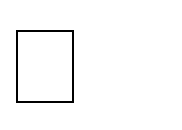 итоговые отметки достижений выпускников по предметам учебного плана, не вынесенные на государственную итоговую аттестацию за уровень основного общего образования. Результаты итоговой аттестации выпускников (в том числе государственной) характеризуют уровень достижения предметных и метапредметных результатов освоения основной образовательной программы основного общего образования, необходимых для продолжения образования. Государственная итоговая аттестация выпускников осуществляется внешними (по отношению к образовательному учреждению) органами, т. е. является внешней оценкой. Основным объектом, содержательной и критериальной базой итоговой оценки подготовки выпускников на уровне основного общего образования в соответствии со структурой планируемых результатов выступают планируемые результаты, составляющие содержание блоков «Выпускник научится» всех изучаемых программ. РАЗДЕЛ 2. СодержательныйОписание   способов   и  приемов,  посредством  которых   лица   с   ОВЗ(ЗПР)        осваивают       основное       содержание  учебных      предметов     на     	уровне 	 	 	основного 	 	общего  	образования.Содержание 	адаптированной 	программы 	должно 	содействовать:                 умению    учеников    самостоятельно      планировать       учебную         работу,    осуществлять    целеполагание    в    знакомых    видах       деятельности совместно   с    педагогом ,  умению учеников осуществлять контроль и оценку собственного участия в разных видах деятельности,   умению учеников выстроить адекватное 	представление 	о 	собственном 	месте 	в 	мире,                 осознать собственные предпочтения ивозможности; -                                   умению   учеников    адекватно    выражать  и  воспринимать  себя: свои мысли, ощущения, 	 	 	переживания, 	 	 	чувства,                 - умению учеников эффективно взаимодействовать со сверстниками, взрослыми и младшими детьми, осуществляя разнообразную совместную деятельность с ними,                 -подготовке  учащихся   к   выбору   профессии,  умению учеников организовать систему  социальной  жизнедеятельности.                                                               Минимальный фонд знаний у учащихся ЗПР по математике, русскому языку,  иностранному языку, химии, физике, информатике, несформированность приемов учебной деятельности, основных операций мышления не позволяют им активно включаться в учебный процесс, а также могут формировать у них негативное отношение к учебе. Поэтому обучение осуществляется в классах для детей с ОВЗ VII вида (ЗПР) на доступном для такой категории школьников уровне.                   Отбор материала выполняется на основе принципа минимального числа вводимых понятий и с учетом интересов обучающихся, их потребностей и возможностей, на основании психолого-медико-педагогических рекомендаций.   Учебный материал  отбирается для повышения социальной адаптации детей с ОВЗ средствами предмета и систематизируется таким образом, чтобы можно было объяснить на доступном для учащихся уровне современные представления о любой стороне явлений окружающего мира: применять полученные знания и умения для объяснения разнообразных явлений и свойств веществ (безопасной работы с веществами в быту и на производстве (химия)), предупреждать явления, наносящие вред здоровью человека и окружающей среде.                 Основными методическими принципами построения содержания учебного материала в классах для обучающихся с ОВЗ VII вида (ЗПР) является: усиление роли практической направленности изучаемого материала, опора на жизненный опыт ребенка, соблюдение в определении объема изучаемого материала,  принципа необходимости и достаточности, введение в содержание учебных программ коррекционных разделов, предусматривающих активизацию познавательной деятельности. При отборе материала для адаптированной программы учитываются следующие психические особенности детей: замедленный темп, узость, недифференцированность восприятий, неустойчивое внимание, малый объем памяти, неточность и затруднения при воспроизведении материала, несформированность мыслительных операций анализа, синтеза, сравнения, обобщения, нарушения речи, слабость обобщающей функции мышления и речи.  Поэтому все понятия даются в плане их практического значения, применения в повседневной жизни, трудовой деятельности, повышения социальной адаптации детей с ЗПР средствами предмета  В поурочном планировании указывается коррекционно-развивающая цель. Реализация коррекционно-развивающей цели предполагает включение в урок специальных  коррекционно-развивающих упражнениий для совершенствования высших психических функций, эмоционально-волевой, познавательной сфер и пр. Эти упражнения должны носить ежедневный характер и проводиться в начале каждого урока.                                                                                             Коррекционная направленность урока - создание для каждого ученика ситуации успеха, сравнение его с самим собой осуществляют учителя школы: Формирование интереса к предмету, выработка положительной мотивации к учебной деятельности. Включение в содержание учебного материала информации, cпособствующей повышению уровня общего интеллектуального развития детей. Обучение приемам и способам деятельности с письменной инструкцией, дидактическими материалами, составлению алгоритма. Формирование навыков самоконтроля, самооценки. Способы развития монологической речи (обязательно). Развитие диалогической речи и культура общения. Коррекция психических функций, направленная на развитие ученика, с опорой на материал урока. Охрана психического, физического здоровья учащихся. Развитие познавательной активности (использование продуктивных видов деятельности, включение потенциальных и творческих возможностей ученика и др.). Организация восприятия с опорой на анализаторы. Ликвидация 	пробелов 	в 	знаниях, пропедевтика 	усвоения 	нового материала. Реализация 	принципов 	дифференцированного 	подхода 	и индивидуального 	обучения, 	исходя 	из 	результатов 	психологопедагогической диагностики. Использование эффективных инновационных технологий. Обеспечение эмоционального комфорта, в том числе через доверительные межличностные отношения. Определение и отслеживание ЗУН на каждом уроке (в течение урока Контроль 	за 	динамикой 	успешности 	(неуспешности) 	ученика.                 Уроки   проводятся с применением таких современных образовательных технологий, как:                                                                                                                         Здоровьесберегающие технологии: равномерное распределение во время урока различных видов заданий, чередование мыслительной деятельности 	с 	физминутками 	(гимнастика 	для 	глаз, 	дыхательная гимнастика, физкультминутка – физкультура для мышц тела), определение времени подачи сложного учебного материала, нормативное применение 	ТСО.                             	                 Игровые 	технологии 	(расширение 	кругозора, 	развитие познавательной 	деятельности). 	Игра 	является 	ценным 	средством воспитания умственной активности детей, она стимулирует психические процессы, вызывает у учащихся живой интерес к процессу познания. Учащиеся лучше усваивают материал в игре. В ней дети охотно представляют значительные трудности, тренируют свои силы, развивают способности и умения. Она помогает сделать любой учебный материал увлекательным, создаёт радостное рабочее настроение, облегчает процесс усвоения знаний.                                                                                                            Сказкотерапия – это способ воспитания у ребенка особого отношения к миру; это способ передачи ребёнку необходимых моральных норм и правил. Такая информация заложена в фольклорных сказках и преданиях, былинах, притчах. В процессе слушания, придумывания и обсуждения сказки у ребенка развиваются необходимые для эффективного существования фантазия, творчество. Он усваивает основные механизмы поиска и принятия решений. Слушая и воспринимая сказки, человек встраивает их в свой жизненный сценарий, формирует его.                   4.  Обучение в сотрудничестве (командная работа). Сотрудничество трактуется как идея совместной развивающей деятельности взрослых и детей. Суть индивидуального подхода в том, чтобы идти не от учебного предмета, а от ребенка к предмету, идти от тех возможностей, которыми располагает ребенок, применять психолого-педагогические диагностики личности.                                                          Проблемное обучение (например, отгадывание темы урока) – создание в учебной деятельности проблемной ситуации и организация активной самостоятельной деятельности учащихся по её разрешению, в результате чего происходит творческое овладение знаниями, умениями, навыками, 	развиваются 	мыслительные 	способности.                 Американская образовательная технология (техника «послушать – сговориться – обсудить») (Д. Ричардс, курс «Русская литература»). Учитель задает вопрос, предлагает продумать ответ, сказать участникам команды и после согласования с ними общее мнение предложить всему классу. Эта техника имеет очевидные преимущества: способствует активному усвоению знаний, вовлекает в предметную работу учеников с любыми уровнями подготовки.                                      Информационно-компьютерные технологии (программы: Power Point, ABBYY Fine Reader 8.0 Professional Edition, Microsoft Office Word, EPSON Scan и др.) делают урок более интенсивным, насыщенным, ярким, живым; способствуют изменению и неограниченному обогащению содержания образования.                                                                                               В решении задачи  не только увидеть стартовые возможности школьников, но и грамотно выстроить образовательный маршрут  учащихся коррекционных классов  участвуют: ПМПК, классные руководители, учителя-предметники, социальный педагог, педагог-психолог, дефектолог 2.2. Программы учебных предметов, курсов 2.2.1 Общие положенияКаждый уровень общего образования – самоценный, принципиально новый этап в жизни обучающегося, на котором расширяется сфера его взаимодействия с окружающим миром, изменяется социальный статус, возрастает потребность в самовыражении, самосознании и самоопределении. Образование на уровне основного общего образования, с одной стороны, является логическим продолжением обучения в начальной школе, а с другой стороны, является базой для подготовки завершения общего образования на уровне среднего общего образования, перехода к профильному обучению, профессиональной ориентации и профессиональному образованию. Содержание образования в данной ООП преемственно относительно уровня начального общего образования и реализуется в разных видах деятельности и в разных формах (урочной и внеурочных). Оно строится с опорой на: 1) представления отечественных психологов и педагогов о том, что учебная деятельность при переходе к подростковому возрасту «поворачивает его к себе». Предметом внимания подростка становится он сам. Он ищет ответы на вопросы: что я могу и чего не могу; что я хочу на самом деле; где я сам, что во мне мое? специфические интересы и особенности подростка: появление интереса к собственной личности; установки обширных пространственных и временных масштабов, которые становятся важнее текущих, сегодняшних («доминанта дали», Л.С.Выготский); стремление к неизвестному, рискованному, к приключениям, героизму, испытанию себя. Появление сопротивления, стремления к волевым усилиям. Все эти особенности характеризуют активность подростка, направленную на построение образа себя в мире, на социальное экспериментирование; замыслы (образы действия) подростка первоначально нечетки, расплывчаты, сверхмасштабны и некритичны. Пробуя их осуществить, он сталкивается с несоответствием своих представлений о себе и мире реальному положению дел. В этом конфликте подросток постепенно начинает осознавать границы собственной взрослости, которые определяются степенью самостоятельности и ответственности. Продуктивное завершение подросткового возраста происходит с «открытием себя и мира», с появлением способности осознанно, инициативно и ответственно строить свое действие в мире, основываясь не только на видении собственного действия безотносительно к возможности его реализации.      Таким образом, выделяем следующие педагогические характеристики необходимые для проектирования содержания образования ООП основного общего образования: Уже в переходный период (10-12 лет) учащиеся получают возможность почувствовать себя реально «взрослыми» (через разновозрастное сотрудничество и специальные приемы организации действий контроля и оценки). Взрослые должны создавать разнообразные ситуации, в которых младшие подростки могли бы ощутить как собственную «взрослость», так и недостаточность своих способностей, каким-то образом очертить границу своей «взрослости». В собственно подростковой школе (7-9 классы) меняются отношения между педагогами и учащимися в сторону расширения сферы самостоятельности (в том числе, учебной самостоятельности) учащихся. Эти изменения должны касаться не только характера требований взрослых к подросткам, контроля, оценивания, но и расширения поля возможностей инициативных действий подростков. Вместе с тем, расширение и усложнение обязан-ностей, повышение требований к ответственности – должно стать выражением нового отношения к подросткам как к более взрослым. Кроме выстраивания особых отношений между взрослыми и учащимися важное место занимает организация общения сверстников, чему способствуют особые проектные, исследовательские формы организации учения. В этом возрасте учение становится лишь одним из видов общественно значимой деятельности, имеющих определяющее значение для психического развития. Сфера учения (так же как и другие сферы жизни подростка) становится местом встречи замыслов его действий с их реализацией, местом социального экспериментирования, позволяющего ощутить границы действия и его возможности. Ребенок на этом этапе образования учится действовать по собственному замыслу, в соответствии с самостоятельно поставленными целями, находя способы реализации своего проекта (задачи). 6. Обучение подростка прежде всего направлено на построение образа собственного действия в мире, а, следовательно на построение собственной картины мира и собственной позиции. Рабочие  программы по учебным предметам включают: 1) планируемые результаты освоения учебного предмета, курса;2) содержание учебного предмета, курса;3) тематическое планирование с указанием количества часов, отводимых на освоение каждой темы.Содержание учебных предметов, учебных курсов, дисциплин (модулей) определено в Рабочих программах, разработанных на уровень основного общего образования.  (Приложение) Русский язык – Приложение №1 Литература - Приложение №2 Иностранный язык - Приложение №3 История - Приложение №4 Обществознание - Приложение №5 География- Приложение №6 Математика- Приложение №7 Информатика-  Приложение №8 Физика –  Приложение №9 Биология- Приложение №10 Химия –  Приложение №11 Изобразительное искусство –  Приложение №12 Музыка – Приложение №13 Технология – Приложение №14 Физическая культура – Приложение №15 ОБЖ- Приложение №16 ОДНКР – Приложение№17 2.2. Коррекционный блок. Неотъемлемым структурным компонентом адаптированной основной образовательной программы основного общего образования является коррекционная работа.  2.2.1. Цель коррекционной работы заключается в определении комплексной системы психолого-медико-педагогической и социальной помощи обучающимся с ОВЗ для успешного освоения основной образовательной программы на основе компенсации первичных нарушений и пропедевтики производных отклонений в развитии, активизации ресурсов социальнопсихологической адаптации личности ребенка.  Задачи отражают разработку и реализацию содержания основных направлений 	коррекционной 	работы 	(диагностическое, 	коррекционноразвивающее, консультативное, информационно-просветительское):  определение особых образовательных потребностей обучающихся с ОВЗ и оказание им специализированной помощи при освоении основной образовательной программы основного общего образования; определение оптимальных специальных условий для получения основного общего образования обучающимися с ОВЗ, для развития их личностных, познавательных, коммуникативных способностей; разработка и использование индивидуально-ориентированных коррекционных образовательных программ, учебных планов для обучения школьников с ОВЗ с учетом особенностей их психофизического развития, индивидуальных возможностей; реализация комплексного психолого-медико-социального сопровождения обучающихся с ОВЗ (в соответствии с рекомендациями психолого-медикопедагогической комиссии (ПМПК), психолого-медико-педагогического консилиума образовательной организации (ПМПк)); реализация комплексной системы мероприятий по социальной адаптации и профессиональной ориентации обучающихся с ОВЗ;  обеспечение сетевого взаимодействия специалистов разного профиля в комплексной работе с обучающимися с ОВЗ; осуществление информационно-просветительской и консультативной работы с родителями (законными представителями) обучающихся с ОВЗ.  Содержание коррекционной работы определяют следующие принципы:  Преемственность. 	Принцип 	обеспечивает 	создание 	единого образовательного пространства при переходе от начального общего образования к основному общему образованию, способствует достижению личностных, метапредметных, предметных результатов освоения основной образовательной программы основного общего образования, необходимых обучающимся с ограниченными возможностями здоровья для продолжения образования. Принцип обеспечивает связь программы коррекционной работы с другими разделами программы основного общего образования: программой развития универсальных учебных действий у обучающихся на уровне основного общего образования, программой профессиональной ориентации обучающихся на уровне основного общего образования, программой формирования и развития ИКТ-компетентности обучающихся, программой социальной деятельности обучающихся. Соблюдение интересов ребенка. Принцип определяет позицию специалиста, который призван решать проблему ребенка с максимальной пользой и в интересах ребенка. Системность. Принцип обеспечивает единство диагностики, коррекции и развития, т. е. системный подход к анализу особенностей развития и коррекции нарушений у детей с ограниченными возможностями здоровья, а также всесторонний многоуровневый подход специалистов различного профиля, взаимодействие и согласованность их действий в решении проблем ребенка. Непрерывность. Принцип гарантирует ребенку и его родителям (законным представителям) непрерывность помощи до полного решения проблемы или определения подхода к её решению. Вариативность. Принцип предполагает создание вариативных условий для получения образования детьми, имеющими различные недостатки в физическом и (или) психическом развитии. Рекомендательный характер оказания помощи. Принцип обеспечивает соблюдение гарантированных законодательством прав родителей (законных представителей) детей с ограниченными возможностями здоровья выбирать формы получения детьми образования, образовательные учреждения, формы обучения, защищать законные права и интересы детей, включая обязательное согласование с родителями (законными представителями) вопроса о направлении (переводе) детей с ограниченными возможностями здоровья в специальные (коррекционные) образовательные учреждения, классы (группы). Принцип обходного пути – формирование новой функциональной системы в обход пострадавшего звена, опоры на сохранные анализаторы. Принцип комплексности – преодоление нарушений должно носить комплексный медико-психолого-педагогический характер и включать совместную работу педагогов и ряда специалистов (учитель-логопед, учительдефектолог (олигофренопедагог, сурдопедагог, тифлопедагог), педагог-психолог, медицинские работники, социальный педагог и др.). 2.2.2. Направления коррекционной работы  Диагностическая работа:  выявление особых образовательных потребностей обучающихся с ОВЗ при освоении основной образовательной программы основного общего образования;  проведение комплексной социально-психолого-педагогической диагностики нарушений в психическом и(или) физическом развитии обучающихся с ОВЗ;  определение уровня актуального и зоны ближайшего развития обучающегося с ОВЗ, выявление его резервных возможностей;  изучение развития эмоционально-волевой, познавательной, речевой сфер и личностных особенностей обучающихся;  изучение социальной ситуации развития и условий семейного воспитания ребенка;  изучение адаптивных возможностей и уровня социализации ребенка с ОВЗ;  мониторинг динамики развития, успешности освоения образовательных программ основного общего образования. Коррекционно-развивающая работа:  разработка и реализация индивидуально ориентированных коррекционных программ; выбор и использование специальных методик, методов и приемов обучения в соответствии с особыми образовательными потребностями обучающихся с ОВЗ;  организация и проведение индивидуальных и групповых коррекционноразвивающих занятий, необходимых для преодоления нарушений развития и трудностей обучения;  коррекция и развитие высших психических функций, эмоциональноволевой, познавательной и коммуникативно-речевой сфер;  развитие и укрепление зрелых личностных установок, формирование адекватных форм утверждения самостоятельности, личностной автономии;  формирование способов регуляции поведения и эмоциональных состояний;  развитие форм и навыков личностного общения в группе сверстников, коммуникативной компетенции;  развитие компетенций, необходимых для продолжения образования и профессионального самоопределения;  совершенствование навыков получения и использования информации (на основе ИКТ), способствующих повышению социальных компетенций и адаптации в реальных жизненных условиях;  социальная защита ребенка в случаях неблагоприятных условий жизни при психотравмирующих обстоятельствах. Консультативная работа:  выработка совместных обоснованных рекомендаций по основным направлениям работы с обучающимися с ОВЗ, единых для всех участников образовательного процесса;  консультирование специалистами педагогов по выбору индивидуально ориентированных методов и приемов работы с обучающимися с ОВЗ, отбора и адаптации содержания предметных программ;  консультативная помощь семье в вопросах выбора стратегии воспитания и приемов коррекционного обучения ребенка с ОВЗ;  консультационная поддержка и помощь, направленные на содействие свободному и осознанному выбору обучающимися с ОВЗ профессии, формы и места обучения в соответствии с профессиональными интересами, индивидуальными способностями и психофизиологическими особенностями. Информационно-просветительская работа:  информационная поддержка образовательной деятельности обучающихся с особыми образовательными потребностями, их родителей (законных представителей), педагогических работников;  различные формы просветительской деятельности (лекции, беседы, информационные стенды, печатные материалы), направленные на разъяснение участникам образовательного процесса – обучающимся (как имеющим, так и не имеющим недостатки в развитии), их родителям (законным представителям), педагогическим работникам – вопросов, связанных с особенностями образовательного процесса и сопровождения обучающихся с ОВЗ;  проведение тематических выступлений для педагогов и родителей (законных представителей) по разъяснению индивидуально-типологических особенностей различных категорий детей с ОВЗ. Для реализации коррекционной работы в МБОУ СОШ №4  создана служба комплексного психолого-медико-социального сопровождения и поддержки обучающихся с ОВЗ.  Психолого-медико-социальная помощь оказывается детям на основании заявления или согласия в письменной форме их родителей (законных представителей). Комплексное психолого-медико-социальное сопровождение и поддержка обучающихся с ОВЗ обеспечиваются специалистами образовательной организации (педагогом-психологом, медицинским работником, социальным педагогом, учителем-логопедом, дефектологом), регламентируются локальным актом, а также Уставом ОУ. Реализуется преимущественно во внеурочной деятельности. Одним из условий комплексного сопровождения и поддержки обучающихся является тесное взаимодействие специалистов при участии педагогов школы, представителей администрации и родителей (законных представителей). Социально-педагогическое сопровождение школьников с ОВЗ осуществляет социальный педагог. Деятельность социального педагога направлена на защиту прав всех обучающихся, охрану их жизни и здоровья, соблюдение их интересов; создание для школьников комфортной и безопасной образовательной среды. Социальный педагог (совместно с педагогом психологом, дефектологом) участвует в изучении особенностей школьников с ОВЗ, их условий жизни и воспитания, социального статуса семьи; выявлении признаков семейного неблагополучия; своевременно оказывает социальную помощь и поддержку обучающимся и их семьям в разрешении конфликтов, проблем, трудных жизненных ситуаций, затрагивающих интересы подростков с ОВЗ. Целесообразно участие социального педагога в проведении профилактической и информационно-просветительской работы по защите прав и интересов школьников с ОВЗ; в выборе профессиональных склонностей и интересов. Основными формами работы социального педагога являются: урок (за счет классных часов), внеурочные индивидуальные (подгрупповые) занятия; беседы (со школьниками, родителями, педагогами), индивидуальные консультации (со школьниками, родителями, педагогами). Возможны также выступления специалиста на родительских собраниях, на классных часах в виде информационно-просветительских лекций и сообщений. Социальный педагог взаимодействует с педагогом-психологом, учителем-логопедом, педагогами класса, в случае необходимости с медицинским работником, а также с родителями (их законными представителями), специалистами социальных служб, органами исполнительной власти по защите прав детей. Психологическое сопровождение обучающихся с ОВЗ осуществляется в рамках реализации основных направлений психологической службы. Педагог психолог проводит занятия по комплексному изучению и развитию личности школьников с ОВЗ. Работа организуется индивидуально и в мини-группах. Основные направления деятельности школьного педагога-психолога состоят в проведении психодиагностики; развитии и коррекции эмоционально-волевой сферы обучающихся; совершенствовании навыков социализации и расширении социального взаимодействия со сверстниками (совместно с социальным педагогом); разработке и осуществлении развивающих программ; психологической профилактике, направленной на сохранение, укрепление и развитие психологического здоровья учащихся с ОВЗ.  Помимо работы со школьниками педагог-психолог проводит консультативную работу с педагогами, администрацией школы и родителями по вопросам, связанным с обучением и воспитанием учащихся. Кроме того, в течение года педагог-психолог осуществляет информационно-просветительскую работу с родителями и педагогами. Данная работа включает чтение лекций, проведение обучающих семинаров и тренингов.  В реализации диагностического направления работы могут принимать участие как учителя класса (аттестация учащихся в начале, середине и конце учебного года), так и специалисты (проведение диагностики в начале, середине и в конце учебного года). 2.2.3.Психолого-педагогические условия реализации адаптированной образовательной программы основного общего образования для обучающихся с ОВЗ (ЗПР) Обеспечение 	преемственности 	содержания 	и 	форм 	организации образовательного процесса по отношению к среднему уровню общего образования с учетом специфики возрастного психофизического развития обучающихся, в том числе особенностей перехода из младшего школьного в подростковый возраст. С этой целью проводятся диагностические обследования пятиклассников (адаптация к новым социально-психологическим условиям); цикл групповых занятий с пятиклассниками в период адаптации и на протяжении всего учебного года, с обучающимися, имеющими низкий уровень адаптации проводятся индивидуальные и групповые занятия; с обучающимися 5-7 классов проводятся занятия с целью развития познавательных психических процессов 	и 	формирования 	навыков 	конструктивного 	взаимодействии; проводятся диагностические обследования обучающихся 5-9 классов. Для учителей на методических объединениях, а для родителей на родительских собраниях организуются выступления педагога-психолога об особенностях подросткового возраста, коррекции детско-родительских отношений. Формирование и развитие психолого-педагогической компетентности участников образовательного процесса осуществляется через работу с педагогическими работниками и родительской общественностью с помощью таких форм работы: методические объединения «Психологические аспекты преемственности начальной и средней школы», «Возрастные особенности обучающихся»; родительские собрания. С целью обеспечения вариативности направлений и форм, а также диверсификации уровней психолого-педагогического сопровождения участников образовательного процесса в ОУ педагогом психологом проводятся: психологические занятия, коррекционная работа с дезадаптированными учащимися; индивидуальная работа с учащимися «группы риска»; тренинги на сплочение детского коллектива; просветительская работа среди обучающихся средней школы для формирования представлений о современных профессиях и личных индивидуальных особенностях. Работа с обучающимися № 	Вид работы 	Предполагаемый  	результат 	Психодиагностическое направление 	 Индивидуальная 	диагностика Данные 	об особенностей 	развития 	учащихся 	по индивидуальнозапросу родителей. Консультирование и личностных информирование родителей. 	характеристиках обучающихся с ОВЗ, их психическом развитии Индивидуальная диагностика Данные об особенностей интеллектуального и интеллектуальном и эмоционального развития учащихся эмоциональном развитии класса для детей с ОВЗ. Отслеживание обучающихся с ОВЗ динамики развития. 	Коррекционно-развивающее направление 	 Индивидуальные и групповые занятия. Преодоление социальной Развивающие занятия с детьми группы дезадаптации ОВЗ. Оказание психологической помощи, создание условий для сохранения психологического здоровья обучающихся с ОВЗ. Создание условий для успешной социально-психологической адаптации обучающихся. Работа с педагогами Индивидуальные и групповые консультации по результатам психодиагностики и по запросам, просветительская работа по проблеме сплочения детских и подростковых коллективов.  Работа с родителями Психологическое просвещение. Выступления на родительских собраниях по результатам групповых психодиагностик. Индивидуальная и групповая диагностика нарушений семейного воспитания (по запросам родителей). Индивидуальные консультации по запросам и выявленным проблемам. Коррекционная работа учителя 	Существенной 	чертой 	коррекционно-развивающего 	учебно-воспитательного педагогического процесса является индивидуально-групповая работа, направленная на коррекцию индивидуальных недостатков развития учащихся. Такие занятия могут иметь общеразвивающие цели, к примеру, повышение уровня общего, сенсорного, интеллектуального развития, памяти, внимания, коррекции зрительно-моторных и оптикопространственных нарушений, общей и мелкой моторики, но могут быть и предметной направленности; подготовка к восприятию трудных тем учебной программы, восполнение пробелов предшествующего обучения и т.д. При планировании работы в классах, где обучаются дети с ОВЗ, учителем организуется коррекционная работа в рамках урока, с учетом возможностей обучающихся, их индивидуальных потребностей. Планируемые результаты коррекционной работы комплексность в определении и решении проблем ребенка, предоставлении ему квалифицированной помощи специалистов разного профиля; достижение оптимального эмоционального уровня самооценки;  многоаспектный анализ личностного развития ребенка.  многоплановый анализ познавательного развития ребенка; мониторинг динамики развития познавательных способностей, выстраивание индивидуальной траектории их развития.  общее развитие и коррекция отдельных сторон учебно-познавательной, речевой, эмоционально-волевой и личностной сфер ребенка.  социальная адаптация в коллективе, обществе. Критерии эффективности коррекционной работы В качестве показателей результативности и эффективности коррекционной работы могут рассматриваться:  динамика индивидуальных достижений учащихся по освоению предметных программ; создание необходимых условий для обеспечения доступности качественного образования для детей (формы обучения, оптимизирующие коррекционную работу, и наличие соответствующих материально-технических условий); сравнительная характеристика данных медико-психологической и педагогической диагностики учащихся на разных этапах обучения.    2.3. Программа воспитания и социализации обучающихся Программа воспитания и социализации обучающихся на уровне основного общего образования (далее – Программа)  строится  на основе базовых национальных ценностей российского общества, таких как патриотизм, социальная солидарность, гражданственность, семья, здоровье, труд и творчество, наука, традиционные религии России, искусство, природа, человечество, и направлена на развитие и воспитание компетентного гражданина России, принимающего судьбу Отечества как свою личную, осознающего ответственность за настоящее и будущее своей страны, укорененного в духовных и культурных традициях многонационального народа России.  Программа направлена на:  освоение обучающимися социального опыта, основных социальных ролей, соответствующих ведущей деятельности данного возраста, норм и правил общественного поведения;  формирование готовности обучающихся к выбору направления своей профессиональной деятельности в соответствии с личными интересами, индивидуальными особенностями и способностями, с учетом потребностей рынка труда;  формирование и развитие знаний, установок, личностных ориентиров и норм здорового и безопасного образа жизни с целью сохранения и укрепления физического, психологического и социального здоровья обучающихся как одной из ценностных составляющих личности обучающегося и ориентированной на достижение планируемых результатов освоения основной образовательной программы основного общего образования;  формирование экологической культуры,  формирование антикоррупционного сознания.  Программа обеспечивает: формирование уклада школьной жизни, обеспечивающего создание социальной среды развития обучающихся, включающего урочную, внеурочную и общественно значимую деятельность, систему воспитательных мероприятий, культурных и социальных практик, основанного на системе социокультурных и духовно-нравственных ценностях и принятых в обществе правилах и нормах поведения в интересах человека, семьи, общества и государства, российского общества, учитывающего историко-культурную и этническую специфику региона, потребности обучающихся и их родителей (законных представителей);  усвоение обучающимися нравственных ценностей, приобретение начального опыта нравственной, общественно значимой деятельности, конструктивного социального поведения, мотивации и способности к духовно-нравственному развитию;  приобщение обучающихся к культурным ценностям своего народа, своей этнической или социокультурной группы, базовым национальным ценностям российского общества, общечеловеческим ценностям в контексте формирования у них российской гражданской идентичности;  социальную самоидентификацию обучающихся посредством личностно значимой и общественно приемлемой деятельности;  формирование у обучающихся личностных качеств, необходимых для конструктивного, успешного и ответственного поведения в обществе с учетом правовых норм, установленных российским законодательством;  приобретение знаний о нормах и правилах поведения в обществе, социальных ролях человека; формирование позитивной самооценки, самоуважения, конструктивных способов самореализации;  приобщение обучающихся к общественной деятельности и традициям организации, осуществляющей образовательную деятельность, участие в детско-юношеских организациях и движениях,  спортивных секциях, творческих клубах и объединениях по интересам, сетевых сообществах, библиотечной сети, краеведческой работе, в ученическом самоуправлении, военно-патриотических объединениях, в проведении акций и праздников (региональных, государственных, международных);  участие обучающихся в деятельности производственных, творческих объединений, благотворительных организаций;  в экологическом просвещении сверстников, родителей, населения;  в благоустройстве школы, класса, сельского поселения, города;  формирование способности противостоять негативным воздействиям социальной среды, факторам микросоциальной среды;  развитие педагогической компетентности родителей (законных представителей) в целях содействия социализации обучающихся в семье;  учет индивидуальных и возрастных особенностей обучающихся, культурных и социальных потребностей их семей;  формирование у обучающихся мотивации к труду, потребности к приобретению профессии;  овладение способами и приемами поиска информации, связанной с профессиональным образованием и профессиональной деятельностью, поиском вакансий на рынке труда и работой служб занятости населения;  развитие собственных представлений о перспективах своего профессионального образования и будущей профессиональной деятельности;  приобретение практического опыта, соответствующего интересам и способностям обучающихся;  создание условий для профессиональной ориентации обучающихся через систему работы педагогических работников, психологов, социальных педагогов; сотрудничество с базовыми предприятиями, профессиональными  образовательными организациями, образовательными организациями высшего образования, центрами профориентационной работы, совместную деятельность с родителями, (законными представителями);  информирование обучающихся об особенностях различных сфер профессиональной деятельности, социальных и финансовых составляющих различных профессий, особенностях местного, регионального, российского и международного спроса на различные виды трудовой деятельности;  использование средств психолого-педагогической поддержки обучающихся и развитие консультационной помощи в их профессиональной ориентации, включающей диагностику профессиональных склонностей и профессионального потенциала обучающихся, их способностей и компетенций, необходимых для продолжения образования и выбора профессии (в том числе компьютерного профессионального тестирования и тренинга в специализированных центрах);  осознание обучающимися ценности экологически целесообразного, здорового и безопасного образа жизни;  формирование установки на систематические занятия физической культурой и спортом, готовности к выбору индивидуальных режимов двигательной активности на основе осознания собственных возможностей;  осознанное отношение обучающихся к выбору индивидуального рациона здорового питания;  формирование знаний о современных угрозах для жизни и здоровья людей, в том числе экологических и транспортных, готовности активно им противостоять;  овладение современными оздоровительными технологиями, в том числе на основе навыков личной гигиены;  формирование готовности обучающихся к социальному взаимодействию по вопросам улучшения экологического качества окружающей среды, устойчивого развития территории, экологического здоровьесберегающего просвещения населения, профилактики употребления наркотиков и других психоактивных веществ, профилактики инфекционных заболеваний;  убежденности 	в 	выборе 	здорового 	образа 	жизни 	и 	вреде употребления алкоголя и табакокурения;  осознание обучающимися взаимной связи здоровья человека и экологического состояния окружающей его среды, роли экологической культуры в обеспечении личного и общественного здоровья и безопасности; необходимости следования принципу предосторожности при выборе варианта поведения.  В программе отражаются:  цель и задачи духовно-нравственного развития, воспитания и социализации обучающихся, описание ценностных ориентиров, лежащих в ее основе;  направления деятельности по духовно-нравственному развитию, воспитанию и социализации, профессиональной ориентации обучающихся, здоровьесберегающей деятельности и формированию экологической культуры обучающихся, отражающие специфику образовательной организации, запросы участников образовательного процесса;  содержание, виды деятельности и формы занятий с обучающимися по каждому из направлений духовно-нравственного развития, воспитания и социализации обучающихся;  формы индивидуальной и групповой организации профессиональной ориентации обучающихся по каждому из направлений («ярмарки профессий», дни открытых дверей, экскурсии, предметные недели, олимпиады, конкурсы);  этапы организации работы в системе социального воспитания в рамках образовательной организации, совместной деятельности образовательной организации с предприятиями, общественными организациями, в том числе с системой дополнительного образования;  основные формы организации педагогической поддержки социализации обучающихся по каждому из направлений с учетом урочной и внеурочной деятельности, а также формы участия специалистов и социальных партнеров по направлениям социального воспитания;  модели организации работы по формированию экологически целесообразного, здорового и безопасного образа жизни, включающие, в том числе, рациональную организацию учебно-воспитательного процесса и образовательной среды, физкультурно-спортивной и оздоровительной работы, профилактику употребления психоактивных веществ обучающимися, профилактику детского дорожно-транспортного травматизма, организацию системы просветительской и методической работы с участниками образовательного процесса;  описание деятельности образовательной организации в области непрерывного экологического здоровьесберегающего образования обучающихся;  систему поощрения социальной успешности и проявлений активной жизненной позиции обучающихся (рейтинг, формирование портфолио, установление стипендий, спонсорство и т. п.);  критерии, показатели эффективности деятельности образовательной организации в части духовно-нравственного развития, воспитания и социализации обучающихся, формирования здорового и безопасного образа жизни и экологической культуры обучающихся (поведение на дорогах, в чрезвычайных ситуациях);  методику и инструментарий мониторинга духовно-нравственного развития, воспитания и социализации обучающихся;  планируемые результаты духовно-нравственного развития, воспитания и социализации обучающихся, формирования экологической культуры, культуры здорового и безопасного образа жизни обучающихся.  2.3.1. Цель и задачи духовно-нравственного развития, воспитания и социализации обучающихся Программа построена на основе базовых национальных ценностей российского общества, таких, как патриотизм, социальная солидарность, гражданственность, семья, здоровье, труд и творчество, наука, традиционные религии России, искусство, природа, человечество, и направлена на развитие и воспитание компетентного гражданина России, принимающего судьбу Отечества как свою личную, осознающего ответственность за настоящее и будущее своей страны, укорененного в духовных и культурных традициях многонационального народа России. Программа направлена на: освоение обучающимися социального опыта, основных социальных ролей, соответствующих ведущей деятельности данного возраста, норм и правил общественного поведения; формирование готовности обучающихся к выбору направления своей профессиональной деятельности в соответствии с личными интересами, индивидуальными особенностями и способностями, с учетом потребностей рынка труда; формирование и развитие знаний, установок, личностных ориентиров и норм здорового и безопасного образа жизни с целью сохранения и укрепления физического, психологического и социального здоровья обучающихся как одной из ценностных составляющих личности обучающегося и ориентированной на достижение планируемых результатов освоения основной образовательной программы основного общего образования; формирование экологической культуры. Исходя из опыта, традиций школы  разработчики программы пришли к выводу о том, что именно уклад школьной жизни, ее дух, образ жизни учебного заведения оказывают мощное и постоянное воспитательное воздействие на обучающихся, поэтому цель программы воспитания и социализации - создание такого уклада школьной жизни, который формирует социально активную, духовно здоровую, творческую личность. Практика убедила нас в том, что в образе и жизни школы, духе, стиле взаимодействия должна находиться культура – совокупность всего того, что делает человека человеком, основная социальная функция, которой – человекотворная, человекоформирующая. Ее высшее предназначение: созидать, творить человека, его духовный мир, его духовное здоровье. Именно культура составляет вечное и нерушимое прибежище, где дух человеческий находит пути ко всему просветленному и прекрасному.  Целью программы воспитания и социализации  обучающихся МБОУ « СОШ № 4 п.Чернянка» на ступенях основного общего образования является социально-педагогическая поддержка становления и развития высоконравственного, творческого, компетентного гражданина России, принимающего судьбу Отечества как свою личную, осознающего ответственность за настоящее и будущее своей страны, укоренённого в духовных и культурных традициях многонационального народа Российской Федерации. Развитие такой личности является целью и основной задачей данной программы, содержание которой отражает основные направления этого развития: Личностная культура Способность к нравственному самосовершенствованию, самооценке, пониманию смысла своей жизни; Готовность открыто выражать и отстаивать свою общественную позицию, критически оценивать свои поступки, намерения; Способность к правильному морально-нравственному выбору; Трудолюбие, бережливость, способность к преодолению трудностей; Осознание ценностей других людей, ценности человеческой жизни, умение противостоять действиям, представляющим угрозу физическому и нравственному здоровью и духовной безопасности своей и других. Семейная культура Осознание ценности семьи как первоосновы нашей принадлежности к народу, Отечеству; Понимание и поддержание таких нравственных устоев семьи, как любовь, взаимопомощь, почитание родителей, забота о младших и старших, ответственность за родных; Бережное отношение к жизни человека, забота о продолжении рода. Социальная культура Осознание себя гражданином России на основе принятия общих национальных, духовных и нравственных ценностей; Приобретение лидерских качеств и участие членов гимнастического сообщества в решении социально значимых проблем; Активная жизненная позиция, чувство ответственности за свою страну, приобретение навыков гражданского участия в решении актуальных социальных проблем через социальные проекты, участие во Всероссийских акциях и в решении актуальных проблем местного сообщества; Знание законов, провозглашенных Конституцией РФ. Адекватное восприятие ценностей общества: прав человека, правового государства; Готовность солидарно противостоять глобальным вызовам современной эпохи, поддержать межэтнический мир и согласие. Целью и конечным результатом деятельности является выпускник основной школы. 2.3.2. Направления деятельности по духовно-нравственному развитию, воспитанию и социализации, профессиональной ориентации обучающихся, здоровьесберегающей деятельности и формированию экологической культуры обучающихся Воспитание гражданственности, патриотизма, уважения к правам, свободам и обязанностям человека (ценности: любовь к России, своему народу, своему краю, гражданское общество, поликультурный мир, свобода личная и национальная, доверие к людям, институтам государства и гражданского общества, социальная солидарность, мир во всём мире, многообразие и уважение культур и народов); 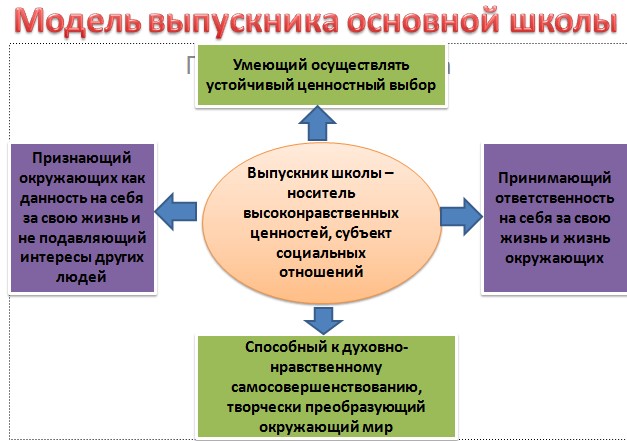 Воспитание социальной ответственности и компетентности (ценности: правовое государство, демократическое государство, социальное государство, закон и правопорядок, социальная компетентность, социальная ответственность, служение Отечеству, ответственность за настоящее и будущее своей страны); Воспитание нравственных чувств, убеждений, этического сознания (ценности: нравственный выбор; жизнь и смысл жизни; справедливость; милосердие; честь; достоинство; уважение родителей; уважение достоинства другого человека, равноправие, ответственность, любовь и верность; забота о старших и младших; свобода совести и вероисповедания; толерантность, представление о светской этике, вере, духовности, религиозной жизни человека, ценностях религиозного мировоззрения, формируемое на основе межконфессионального диалога; духовно-нравственное развитие личности); Воспитание экологической культуры, культуры здорового и безопасного образа жизни (ценности: жизнь во всех её проявлениях; экологическая безопасность; экологическая грамотность; физическое, физиологическое, репродуктивное, психическое, социально-психологическое, духовное здоровье; экологическая культура; экологически целесообразный здоровый и безопасный образ жизни; ресурсосбережение; экологическая этика; экологическая ответственность; социальное партнёрство для улучшения экологического качества окружающей среды; устойчивое развитие общества в гармонии с природой);  Воспитание трудолюбия, сознательного, творческого отношения к образованию, труду и жизни, подготовка к сознательному выбору профессии (ценности: научное знание, стремление к познанию и истине, научная картина мира, нравственный смысл учения и самообразования, интеллектуальное развитие личности; уважение к труду и людям труда; нравственный смысл труда, творчество и созидание; целеустремлённость и настойчивость, бережливость, выбор профессии); Воспитание ценностного отношения к прекрасному, формирование основ эстетической культуры — эстетическое воспитание (ценности: красота, гармония, духовный мир человека, самовыражение личности в творчестве и искусстве, эстетическое развитие личности). 2.3.3. Содержание, виды деятельности и формы занятий с обучающимися(по направлениям духовно-нравственного развития, воспитания исоциализации обучающихся) Воспитание гражданственности, патриотизма, уважения к правам, свободам и обязанностям человека: Задачи: общее представление о политическом устройстве российского государства, его институтах, их роли в жизни общества, о символах государства, их историческом происхождении и социально-культурном значении, о ключевых ценностях современного общества России; системные представления об институтах гражданского общества, их истории и современном состоянии в России и мире, о возможностях участия граждан в общественном управлении; понимание и одобрение правил поведения в обществе, уважение органов и лиц, охраняющих общественный порядок; осознание конституционного долга и обязанностей гражданина своей Родины; системные представления о народах России, об их общей исторической судьбе, о единстве народов нашей страны, знание национальных героев и важнейших событий отечественной истории; негативное отношение к нарушениям порядка в классе, школе, общественных местах, к невыполнению человеком своих общественных обязанностей, к антиобщественным действиям, поступкам. Содержание деятельности ИзучаютКонституцию Российской Федерации, получают знания об основных правах и обязанностях граждан России, о политическом устройстве Российского государства, его институтах, их роли в жизни общества,о символах государства — Флаге, Гербе России, о флаге и гербе Белгорода и Белгородской области, в котором находится образовательное учреждение. Знакомятся с героическими страницами истории России, жизнью замечательных людей, явивших примеры гражданского служения, исполнения патриотического долга, в том числе и героями Великой Отечественной войны – учителями-ветеранами, ветеранами педагогического труда гимназии с обязанностями гражданина (в процессе бесед, экскурсий, просмотра кинофильмов, путешествий по историческим и памятным местам, сюжетно-ролевых игр гражданского и историко-патриотического содержания, изучения учебных дисциплин). Знакомятся с историей и культурой родного края, народным творчеством, этнокультурными традициями, фольклором, особенностями быта народов России пополняя и посещая районный краеведческий музей, музеи города Белгорода (в процессе бесед, сюжетно-ролевых игр, просмотра кинофильмов, творческих конкурсов, фестивалей, праздников, экскурсий в музеи города, области, путешествий по родному краю и местам великих сражений, изучения учебных дисциплин). Знакомятся с важнейшими событиями в истории нашей страны, содержанием и значением государственных праздников (в процессе бесед, проведения классных часов, просмотра учебных фильмов, участия в подготовке и проведении мероприятий, посвящённых государственным праздникам). Знакомятся с деятельностью общественных организаций патриотической и гражданской направленности, детско-юношеских движений, организаций, сообществ, с правами гражданина (в процессе экскурсий, встреч и бесед с представителями общественных организаций, посильного участия в социальных проектах и мероприятиях, проводимых для жителей микрорайона школы, в социально-значимых акциях «Георгиевская ленточка», «Ветеран живет рядом», «Военные реликвии моей семьи – история моей родины», миссии волонтеров в дома ветеранов войны и труда). Участвуют в беседах о подвигах Российской армии, защитниках Отечества, в проведении игр военно-патриотического содержания, конкурсов и спортивных соревнований, сюжетно-ролевых игр на местности, встреч с ветеранами и военнослужащими. Получают опыт межкультурной коммуникации с детьми и взрослыми — представителями разных народов России, знакомятся с особенностями их культур и образа жизни (в процессе бесед, народных игр, организации и проведения национально-культурных праздников). Участвуют во встречах и беседах с выпускниками школы, знакомятся с биографиями выпускников, явивших собой достойные примеры гражданственности и патриотизма, изучают историю школы. Воспитание социальной ответственности и компетентности: Задачи: осознанное принятие роли гражданина, знание гражданских прав и обязанностей, приобретение первоначального опыта ответственного гражданского поведения; усвоение позитивного социального опыта, образцов поведения подростков и молодёжи в современном мире; освоение норм и правил общественного поведения, психологических установок, знаний и навыков, позволяющих обучающимся успешно действовать в современном обществе; приобретение опыта взаимодействия, совместной деятельности и общения со сверстниками, старшими и младшими, взрослыми, с реальным социальным окружением в процессе решения личностных и общественно значимых проблем; осознанное принятие основных социальных ролей, соответствующих подростковому возрасту: социальные роли в семье: сына (дочери), брата (сестры), помощника, ответственного хозяина (хозяйки), наследника (наследницы); социальные роли в классе: лидер — ведомый, партнёр, инициатор, референтный в определённых вопросах, руководитель, организатор, помощник, собеседник, слушатель; социальные роли в обществе: гендерная, член определённой социальной группы, потребитель, покупатель, пассажир, зритель, спортсмен, читатель, сотрудник и др.; формирование собственного конструктивного стиля общественного поведения. Содержание деятельности Активно участвуют в улучшении школьной среды, доступных сфер жизни окружающего социума. Овладевают формами и методами самовоспитания: самокритика, самовнушение, самообязательство, самопереключение, эмоциональномысленный перенос в положение другого человека. Активно и осознанно участвуют в разнообразных видах и типах отношений в основных сферах своей жизнедеятельности: общение, учёба, игра, спорт, творчество, увлечения (хобби). Приобретают 	опыт 	и 	осваивают 	основные 	формы 	учебного сотрудничества: сотрудничество со сверстниками и с учителями. Активно участвуют в организации, осуществлении и развитии школьного самоуправления: участвуют в принятии решений руководящих органов образовательного учреждения; решают вопросы, связанные с самообслуживанием, поддержанием порядка, дисциплины, дежурства и работы в школе; контролируют выполнение обучающимися основных прав и обязанностей; защищают права обучающихся на всех уровнях управления школой и т. д. Разрабатывают на основе полученных знаний и активно участвуют в реализации посильных социальных проектов — проведении практических разовых мероприятий или организации систематических программ, решающих конкретную социальную проблему школы, микрорайона, поселка, области. Учатся реконструировать (в форме описаний, презентаций, фото- и видеоматериалов и др.) определённые ситуации, имитирующие социальные отношения в ходе выполнения ролевых проектов. Воспитание нравственных чувств, убеждений, этического сознания: Задачи: сознательное принятие базовых национальных российских ценностей; любовь к школе, своему поселку, области, народу, России, к героическому прошлому и настоящему нашего Отечества; желание продолжать героические традиции многонационального российского народа; понимание смысла гуманных отношений; понимание высокой ценности человеческой жизни; стремление строить свои отношения с людьми и поступать по законам совести, добра и справедливости; понимание значения религиозных идеалов в жизни человека и общества, нравственной сущности правил культуры поведения, общения и речи, умение выполнять их независимо от внешнего контроля; понимание значения нравственно-волевого усилия в выполнении учебных, учебно-трудовых и общественных обязанностей; стремление преодолевать трудности и доводить начатое дело до конца; умение осуществлять нравственный выбор намерений, действий и поступков; готовность к самоограничению для достижения собственных нравственных идеалов; стремление вырабатывать и осуществлять личную программу самовоспитания; понимание и сознательное принятие нравственных норм взаимоотношений в семье; осознание значения семьи для жизни человека, его личностного и социального развития, продолжения рода; отрицательное отношение к аморальным поступкам, проявлениям эгоизма и иждивенчества, равнодушия, лицемерия, грубости, оскорбительным словам и действиям, нарушениям общественного порядка. Знакомятся с конкретными примерами высоконравственных отношений людей, участвуют в подготовке и проведении бесед. Содержание деятельности. Участвуют в общественно полезном труде в помощь школе, поселку,  родному краю. Принимают добровольное участие в делах благотворительности, милосердия, в оказании помощи нуждающимся, заботе о животных, живых существах, природе. Расширяют положительный опыт общения со сверстниками противоположного пола в учёбе, общественной работе, отдыхе, спорте, активно участвуют в подготовке и проведении бесед о дружбе, любви, нравственных отношениях. Получают системные представления о нравственных взаимоотношениях в семье, расширяют опыт позитивного взаимодействия в семье (в процессе проведения бесед о семье, о родителях и прародителях, открытых семейных праздников, выполнения и презентации совместно с родителями творческих проектов, проведения других мероприятий, раскрывающих историю семьи, воспитывающих уважение к старшему поколению, укрепляющих преемственность между поколениями). Знакомятся с деятельностью традиционных религиозных организаций. Воспитание экологической культуры, культуры здорового и безопасного образа жизни: Задачи: присвоение эколого-культурных ценностей и ценностей здоровья своего народа, народов России как одно из направлений общероссийской гражданской идентичности; умение придавать экологическую направленность любой деятельности, проекту, демонстрировать экологическое мышление и экологическую грамотность в разных формах деятельности; понимание взаимной связи здоровья, экологического качества окружающей среды и экологической культуры человека; осознание единства и взаимовлияния различных видов здоровья человека: физического (сила, ловкость, выносливость), физиологического (работоспособность, устойчивость к заболеваниям), психического (умственная работоспособность, эмоциональное благополучие), социально-психологического (способность справиться со стрессом, качество отношений с окружающими людьми); репродуктивное (забота о своём здоровье как будущего родителя); духовного (иерархия ценностей); их зависимости от экологической культуры, культуры здорового и безопасного образа жизни человека; интерес к прогулкам на природе, подвижным играм, участию в спортивных соревнованиях, туристическим походам, занятиям в спортивных секциях, военизированным играм; представления о факторах окружающей природно-социальной среды, негативно влияющих на здоровье человека; способах их компенсации, избегания, преодоления; способность прогнозировать последствия деятельности человека в природе, оценивать влияние природных и антропогенных факторов риска на здоровье человека; опыт самооценки личного вклада в ресурсосбережение, сохранение качества окружающей среды, биоразнообразия, экологическую безопасность; осознание социальной значимости идей устойчивого развития; готовность участвовать в пропаганде идей образования для устойчивого развития; знание основ законодательства в области защиты здоровья и экологического качества окружающей среды и выполнение его требований; овладение способами социального взаимодействия по вопросам улучшения экологического качества окружающей среды, устойчивого развития территории, экологического здоровьесберегающего просвещения населения; профессиональная ориентация с учётом представлений о вкладе разных профессий в решение проблем экологии, здоровья, устойчивого развития общества; развитие экологической грамотности родителей, населения, привлечение их к организации общественно значимой экологически ориентированной деятельности; устойчивая мотивация к выполнению правил личной и общественной гигиены и санитарии; рациональной организации режима дня, питания; занятиям физической культурой, спортом, туризмом; самообразованию; труду и творчеству для успешной социализации; опыт 	участия 	в 	физкультурно-оздоровительных, 	санитарногигиенических мероприятиях, экологическом туризме; резко негативное отношение к курению, употреблению алкогольных напитков, наркотиков и других психоактивных веществ (ПАВ);  отрицательное отношение к лицам и организациям, пропагандирующим курение и пьянство, распространяющим наркотики и другие ПАВ. Содержание деятельности. Получают представления о здоровье, здоровом образе жизни, природных возможностях человеческого организма, их обусловленности экологическим качеством окружающей среды, о неразрывной связи экологической культуры человека и его здоровья (в ходе бесед, просмотра учебных фильмов, игровых и тренинговых программ, уроков и внеурочной деятельности). Участвуют в пропаганде экологически сообразного здорового образа жизни — проводят беседы, тематические игры, театрализованные представления для младших школьников, сверстников, населения. Просматривают и обсуждают фильмы, посвящённые разным формам оздоровления. Учатся экологически грамотному поведению в школе, дома, в природной и городской среде: организовывать экологически безопасный уклад школьной и домашней жизни, бережно расходовать воду, электроэнергию, утилизировать мусор, сохранять места обитания растений и животных (в процессе участия в практических делах, проведения экологических акций, ролевых игр, школьных конференций, уроков технологии, внеурочной деятельности). Участвуют в проведении школьных спартакиад, эстафет, экологических и туристических слётов, экологических лагерей, походов по родному краю. Ведут краеведческую, поисковую, экологическую работу в местных и дальних туристических походах и экскурсиях, путешествиях и экспедициях. Участвуют в практической природоохранительной деятельности, в деятельности школьных экологических центров, лесничеств, экологических патрулей; создании и реализации коллективных природоохранных проектов. Составляют правильный режим занятий физической культурой, спортом, туризмом, рацион здорового питания, режим дня, учёбы и отдыха с учётом экологических факторов окружающей среды и контролируют их выполнение в различных формах мониторинга. Учатся оказывать первую доврачебную помощь пострадавшим. Получают представление о возможном негативном влиянии компьютерных игр, телевидения, рекламы на здоровье человека (в рамках бесед с педагогами, школьными психологами, медицинскими работниками, родителями). Приобретают навык противостояния негативному влиянию сверстников и взрослых на формирование вредных для здоровья привычек, зависимости от ПАВ (научиться говорить «нет») (в ходе дискуссий, тренингов, ролевых игр, обсуждения видеосюжетов и др.). Участвуют на добровольной основе в деятельности детско-юношеских общественных экологических организаций, мероприятиях, проводимых общественными экологическими организациями. Воспитание трудолюбия, сознательного, творческого отношения к образованию, труду и жизни, подготовка к сознательному выбору профессии: Задачи: понимание необходимости научных знаний для развития личности и общества, их роли в жизни, труде, творчестве; осознание нравственных основ образования; осознание важности непрерывного образования и самообразования в течение всей жизни; осознание нравственной природы труда, его роли в жизни человека и общества, в создании материальных, социальных и культурных благ; знание и уважение трудовых традиций своей семьи, трудовых подвигов старших поколений; умение планировать трудовую деятельность, рационально использовать время, информацию и материальные ресурсы, соблюдать порядок на рабочем месте, осуществлять коллективную работу, в том числе при разработке и реализации учебных и учебно-трудовых проектов; сформированность позитивного отношения к учебной и учебнотрудовой деятельности, общественно полезным делам, умение осознанно проявлять инициативу и дисциплинированность, выполнять работы по графику и в срок, следовать разработанному плану, отвечать за качество и осознавать возможные риски; готовность к выбору профиля обучения на следующей ступени образования или профессиональному выбору в случае перехода в систему профессионального образования (умение ориентироваться на рынке труда, в мире профессий, в системе профессионального образования, соотносить свои интересы и возможности с профессиональной перспективой, получать дополнительные знания и умения, необходимые для профильного или профессионального образования); бережное отношение к результатам своего труда, труда других людей, к школьному имуществу, учебникам, личным вещам; поддержание чистоты и порядка в классе и школе; готовность содействовать в благоустройстве школы и её ближайшего окружения; общее знакомство с трудовым законодательством; нетерпимое отношение к лени, безответственности и пассивности в образовании и труде. Содержание деятельности Ведут дневники экскурсий, походов, наблюдений по оценке окружающей среды. Участвуют в олимпиадах по учебным предметам, изготавливают учебные пособия для школьных кабинетов, руководят познавательными играми обучающихся младших классов. Участвуют в экскурсиях на промышленные и сельскохозяйственные предприятия, в научные организации, учреждения культуры, в ходе которых знакомятся с различными видами труда, с различными профессиями. Знакомятся с профессиональной деятельностью и жизненным путём своих родителей и прародителей, участвуют в организации и проведении презентаций «Труд нашей семьи». Участвуют в различных видах общественно полезной деятельности на базе школы и взаимодействующих с ней учреждений дополнительного образования, других социальных институтов. Приобретают умения и навыки сотрудничества, ролевого взаимодействия со сверстниками, взрослыми в учебно-трудовой деятельности (в ходе сюжетно-ролевых экономических игр, посредством создания игровых ситуаций по мотивам различных профессий, проведения внеурочных мероприятий (праздники труда, ярмарки, конкурсы, города мастеров, организации детских фирм и т. д.), раскрывающих перед подростками широкий спектр профессиональной и трудовой деятельности). Участвуют в различных видах общественно полезной деятельности на базе школы и взаимодействующих с ней учреждений дополнительного образования, других социальных институтов (занятие народными промыслами, природоохранительная деятельность, работа в творческих и учебно-производственных мастерских, трудовые акции, деятельность школьных производственных фирм, других трудовых и творческих общественных объединений, как подростковых, так и разновозрастных, как в учебное, так и в каникулярное время). Участвуют во встречах и беседах с выпускниками своей школы, знакомятся с биографиями выпускников, показавших достойные примеры высокого профессионализма, творческого отношения к труду и жизни. Учатся творчески и критически работать с информацией: целенаправленный сбор информации, её структурирование, анализ и обобщение из разных источников (в ходе выполнения информационных проектов — дайджестов, электронных и бумажных справочников, энциклопедий, каталогов с приложением карт, схем, фотографий и др.). Воспитание ценностного отношения к прекрасному, формирование основ эстетической культуры (эстетическое воспитание): Задачи: ценностное отношение к прекрасному, восприятие искусства как особой формы познания и преобразования мира; эстетическое восприятие предметов и явлений действительности, развитие способности видеть и ценить прекрасное в природе, быту, труде, спорте и творчестве людей, общественной жизни; представление об искусстве народов России. Содержание деятельности Получают представления об эстетических идеалах и художественных ценностях культур народов России (в ходе изучения учебных предметов, встреч с представителями творческих профессий, экскурсий на художественные производства, к памятникам зодчества и на объекты современной архитектуры, ландшафтного дизайна и парковых ансамблей, знакомства с лучшими произведениями искусства в музеях, на выставках, по репродукциям, учебным фильмам). Знакомятся с эстетическими идеалами, традициями художественной культуры родного края, с фольклором и народными художественными промыслами (в ходе изучения учебных предметов, в системе экскурсионнокраеведческой деятельности, внеклассных мероприятий, включая шефство над памятниками  вблизи школы, посещение конкурсов и фестивалей исполнителей народной музыки, художественных мастерских, театрализованных народных ярмарок, фестивалей народного творчества, тематических выставок). Знакомятся с местными мастерами прикладного искусства, наблюдают за их работой, участвуют в беседах «Красивые и некрасивые поступки», «Чем красивы люди вокруг нас» и др., обсуждают прочитанные книги, художественные фильмы, телевизионные передачи, компьютерные игры на предмет их этического и эстетического содержания. Получают опыт самореализации в различных видах творческой деятельности, развивают умения выражать себя в доступных видах и формах художественного творчества на уроках художественного труда и в системе учреждений дополнительного образования. Участвуют вместе с родителями в проведении выставок семейного художественного творчества, музыкальных вечеров, в экскурсионнокраеведческой деятельности, реализации культурно-досуговых программ, включая посещение объектов художественной культуры с последующим представлением в образовательном учреждении своих впечатлений и созданных по мотивам экскурсий творческих работ. Участвуют в оформлении класса и школы, озеленении пришкольной территории, стремятся внести красоту в домашний быт.  Культура школы (совокупность норм, ценностей, традиций, обычаев, ритуалов, правил, регулирующих деятельность и взаимодействие членов коллектива нашей школы) определяет уклад жизни. Именно культурная практика, которая представляет собой культурное событие, участие в котором помещает ученика в культурную среду, расширяя его опыт обучаемого, творческого поведения в культуре является основной педагогической единицей внеурочной деятельности. 2.3.4. Формы индивидуальной и групповой организации профессиональной ориентации обучающихся 2.3.5. Этапы организации работы в системе социального воспитания в рамках образовательной организации, совместной деятельности образовательной организации с предприятиями, общественными организациями, в том числе с организациями дополнительного образования Целенаправленная социальная деятельность обучающихся школы обеспечивается формирующейся социальной средой и укладом школьной жизни. Программа предполагает поэтапную организацию социального воспитания обучающихся: Организационно-административный этап (ведущий субъект — администрация школы) включает: создание такой среды школы, такого уклада школьной жизни, которые формируют позитивные образцы поведения, ориентированы на создание системы отношений обучающихся, учителей и родителей в духе гражданскопатриотических ценностей партнерства и сотрудничества. Престижными видами совместной деятельности остаются: операция «Поиск» - сбор материала по истории школы: «Ими гордится школа» (об учителях – ветеранах педагогического труда), «Состоявшиеся в профессии» (о выпускниках – учителях), «Наши знаменитые выпускники»; День Памяти "Живи и помни" создание культурно-речевого пространства в школе; следование в деловом, межличностном общении правилам «Этики общения для всех» (в школе  и микрорайоне). Для создания условий формирования духовно здоровой личности совершенствовать работу библиотеки, развивать экскурсионные программы. Оформление рекреаций: «По странам и континентам»;  «Уголок отдыха»; Эффективно использовать и сохранить хорошо оборудованные спортивный зал, тренажерный и танцевальный залы, стрелковый тир, удобные раздевалки, столовую (баннеры, цветы, все для приема пищи на уровне культуры, культура обслуживания, дежурные по столовой). Эстетическое обустройство школьного двора: цветочные клумбы перед входом в школу  и розарий, детская площадка «Чудища и чудеса», березовая аллея, цветущий сад. Создание культурной среды, где воспитывается духовно здоровая личность, одна из главных задач педколлектива: культивирование привычки и модели поведения человека в контексте школьной среды обитания вводим в качестве единственно возможных такие поведенческие культурные нормы по отношению к окружающему предметному пространству, как бережливость, соблюдение порядка, регулярный уход за вещами и предметами, целевое использование, сохранение чистоты после проведенного занятия; введение правил школьного этикета «Этика общения для всех», педагогическая мастерская «Развитие педагогического мастерства через развитие общения»,  классные часы (занятия) по этике общения. Бесконфликтное общение. Классные часы по воспитанию негативного отношения к сквернословию «Начнем с себя»;  ежегодные (1 сентября) классные часы по принятию каждым учеником, учителем и родителем «Единых требований к поведению школьника», о традициях уклада школьной жизни (приветствие, сменная обувь, поведение в раздевалках, обязанности дежурного класса, расписание уроков, занятий ДО, единая школьная одежда, своевременная информация о делах «У нас в четверти», успехах, победах, своевременная явка на все уроки и мероприятия, культура поведения во время концертов, смотров-конкурсов, культура эмоций. развитие форм социального партнёрства с общественными институтами и организациями для расширения поля социального взаимодействия обучающихся: Организационно-педагогический этап (ведущий субъект — педагогический коллектив школы) включает: проведение педагогических советов, инструктивно-методических совещаний, заседаний МО классных руководителей и учителей-предметников: «Культура школы как фактор социализации учащихся»; «Конфликты в педагогическом общении и способы их преодоления»; «Социальное проектирование в воспитательной работе школы»; «Социальное партнёрство в формировании личности»; «Развитие личностного потенциала ребенка в системе гуманистических отношений школьного сообщества»; «Культура педагогического общения - как условие благоприятного психологического климата в школе»; «Современные способы формирования коммуникативных профессонально-педагогических компетенций педагога»; «Коммуникативная культура учителя»; «Профессиональное самоопределение как средство социализации и адаптации учащихся в современных условиях». Использование различных форм педагогической поддержки социально значимой деятельности учащихся (личное участие в совместной реализации проектов, организация творческих групп по разработке проекта, привлечение социальных партнеров, использование СМИ, агитационная работа по привлечению обучающихся в активную социальную деятельность): дизайнерский проект обустройства ландшафта школы и микрорайона, детская площадка «Чудища и чудеса». Организация праздников микрорайона, посвященных Дню пожилого человека, Дню матерей России, Дню защитника Отечества, Дню Победы, спортивные праздники,  организация персональных выставок рисунков, фоторабот, поделок  «Мое увлечение – моя душа», творческие отчеты коллективов, солистов, чтецов, издание сборника «Проба пера», еженедельникагазета «Школа.RU». Организационно-педагогическая поддержка проводимых общешкольных праздников, вечеров, встреч: литературные балы,  Декада творчества,  рыцарские турниры «Мы - парни бравые», семейные викторины «Великая Отечественная война в истории моего края», операция «Утро ветерана» (поздравление ветеранов войны, вдов, тружеников тыла), День Памяти "Живи и помни", мотивирование всех обучающихся к участию в волонтерских миссиях, стимулирование сознательных социальных инициатив и деятельности обучающихся (поздравления с успехами, достижениями, отзывы жителей микрорайона, чествование на линейках Первого и Последнего звонка, награждение сувенирами, грамотами, подарками, на общешкольных собраниях по итогам первого полугодия, публичная презентация в фойе школы, выставление на сайт информации о социально-значимой деятельности, проведение ежегодного конкурса достижений "Золотой росток"). Этап социализации обучающихся включает: Активное участие в изменении школьной среды и в изменении доступных сфер в жизни окружающего социума (рейды ученического самоуправления по соблюдению «Единых требований к поведению школьника», состояние класса-кабинета, школьных учебников, сохранность и чистота классов-кабинетов и закрепленных территорий, эстетическое оформление представленной информации в атриуме, в рекреациях школы, в классах-кабинетах, по культуре питания, по соблюдению правил культуры общения, культуры взаимоотношений, по культуре поведения во время концертов, встреч, культура эмоционального восприятия увиденного и услышанного). Распределение социальных ролей в школьном и классном самоуправлении, исходя из интересов и склонностей обучающихся (ответственные за физкультминутку, редколлегию, за зеленый уголок, выпуск газеты, корреспонденты (предоставление  материалов о жизни класса для школьного еженедельника), выдвижение неординарных, талантливых ребят для участия в творческих отчетах, персональных выставках, смотрахконкурсах). Миссия школы в контексте социальной деятельности на ступени основного общего образования — дать обучающемуся представление об общественных ценностях и ориентированных на эти ценности образцах поведения через практику общественных отношений с различными социальными группами и людьми с разными социальными статусами. 2.3.6. Основные формы организации педагогической поддержки социализации обучающихся по каждому из направлений с учетом урочной и внеурочной деятельности, а также формы участия специалистов и социальных партнеров по направлениям социального воспитания Педагогическая поддержка социализации осуществляется в процессе обучения, создания дополнительных пространств самореализации обучающихся с учётом урочной и внеурочной деятельности, а также форм участия специалистов и социальных партнёров по направлениям социального воспитания, методического обеспечения социальной деятельности и формирования социальной среды гимназии. Основными формами педагогической поддержки социализации являются ролевые игры, социализация обучающихся в ходе познавательной деятельности, социализация обучающихся средствами общественной  и трудовой деятельности. Ролевые игры. Использование ролевых игр в сфере общественного самоуправления в целях формирования у обучающихся социальных навыков и компетентности, самосознания как гражданина и участника общественных процессов: выборы ученического самоуправления, участие в проекте «Я будущий мэр моего любимого поселка». "На дорогах поселка", «МЧС спешит на помощь», ролевая игра «Моя безопасность» (подразумевает демонстрацию различных форм общения между людьми, сохранения доброго отношения к людям при наличии навыков бдительного и безопасного поведения, воспитание доверия к окружающему миру).  Школьное  ученического самоуправления "Содружество" представлено Советом старшеклассников  и Советом командиров.  Высший орган – ученическая конференция (или общее собрание учащихся), которая собирается не реже 2 раз в год (сентябрь, май).  Глава школьного самоуправления – Председатель совета старшеклассников. Совет старшеклассников: Заместитель председателя совета старшеклассников (ведет работу со старостами классов) Постоянно действующие рабочие комитеты: комитет шефской помощи (состав: председатель комитета, заместитель, секретарь, советники по шефской помощи 8-11 классов)  - комитет по культуре и досугу (состав: председатель комитета, заместитель, секретарь, советники по культуре и досугу 8-11 классов) комитет по физической культуре и спорту (состав: председатель комитета, заместитель, секретарь, советники по физ.культуре и спорту 8-11 классов) комитет по труду и порядку (состав: председатель комитета, заместитель, секретарь, советники по труду и порядку  8-11 классов комитет печати и информации (состав: председатель комитета, заместитель, секретарь, советники   по информации 8-11 классов - комитет по образованию (состав: председатель комитета, заместитель, 	секретарь, 	советники 	по 	образованию 	8-11 	классов).  Аналогичная структура и в совете командиров 1-7 классов. Две ветви самоуправления образуют временный совет дела при подготовке и проведению КТД, вожатые работают с подшефными классами (5-11 классы).  Связь комитетов  с классными коллективами осуществляется через представителей, избираемых классными собраниями.   Классное собрание – коллективный орган ученического самоуправления в классе – проводится не реже одного раза в месяц.  Классное собрание принимает решения по всем вопросам деятельности классного коллектива, заслушивает информацию о решениях  классных комитетов, намечает конкретные меры по выполнению этих решений. На заседаниях Совета старшеклассников и Совета командиров принимаются решения о проведении акций, социально значимых дел, праздников, волонтерских миссий. Школьное самоуправление готовит материал для выпуска еженедельника "Школа.RU", школьного сайта, (поздравления с  с успехами в учебе, творчестве, достижениями в спорте), организует персональные выставки (изобразительного искусства, фото, декоративно-прикладного творчества), подводят итоги участия классного коллектива в делах школы. Организация смотров-конкурсов во время проведения предметных декад. Научно-практические конференции «К вершинам познания». Мотивирование учащихся к участию в конкурсах: муниципальных, региональных, всероссийских, международных: международный математический конкурс-игра «Кенгуру»; муниципальный отборочный этап всероссийского конкурса исследовательских работ и творческих проектов дошкольников и младших школьников «Я – исследователь»; всероссийский заочный конкурс «Познание и творчество»; интернет-олимпиада по филологии МГУ им. М.В. Ломоносова; игровой конкурс «Золотое руно»; международная дистанционная обучающая олимпиада «Современный мир»; муниципальная научно-практическая конференция «Первые шаги в науку»; олимпиада школьников «Ломоносов» по истории; муниципальный этап Всероссийской предметной олимпиады школьников; муниципальный  конкурс «Компьютер – новый век»; Всероссийский конкурс научноисследовательских работ обучающихся общеобразовательных учреждений имени Д.И. Менделеева; региональная научно-практическая конференция Всероссийского форума молодых исследователей «Шаг в будущее»; муниципальный этап региональной научно-исследовательской конференции школьников «Открытие»;  гуманитарная региональная олимпиада «Умницы и Умники» для десятиклассников Белгородской области. Внутришкольные конкурсы: конкурс достижений "Золотой росток", школьный этап Всероссийской предметной олимпиады школьников, интеллектуальные ринги, предметные вечера, литературные гостиные (встречи с писателями, поэтами, художниками Белгородчины), поэтические вечера, конкурс на самого читающего ученика, на самый читающий класс. Педагогическая поддержка социализации обучающихся средствами общественной деятельности. Формирование у обучающихся социальных навыков и компетентности, помогающих им лучше осваивать сферу общественных отношений; организация социально значимой общественной деятельности. С этой целью работа педагогического коллектива направлена на поддержку различных форм сотрудничества и взаимодействия в социально значимой общественной деятельности, поддержка социальных инициатив, определяющих самосознание подростка как гражданина и участника общественных процессов: выработка Единых требований к поведению школьника, деловые игры по классам «Создаем конституцию класса», диалоги и размышления «Зачем нужен общественный порядок?», ролевая игра «Колесо истории» (по материалам истории школы), участие в реализации программы «Я – Белгородец!», в социально значимом проекте «Я - Белгородец! Думай, решай, действуй!», реализация проектов «Книга памяти», «Они дети страшных лет войны», «Навечно белгородскую прописку им город благодарный сохранит» (из истории названия улиц), операция «Поиск», «Реликвии моей семьи – история моей родины», акция «Наши дела - Святому Белогорью», волонтерские миссии, участие в  акциях «Дети детям», разработка и реализация дизайнерского проекта школьного двора и клумб «Цветочная радуга», поддержка школьного самоуправления, организация рейдов по поддержанию порядка, дисциплины в школе, дежурства по школе; рейды по выполнению прав и обязанностей обучающихся, участие в принятии решений управляющего совета школы, заседании в ученических советов, в организации праздников микрорайона, традиционных мероприятий школы, КТД.  Педагогическая поддержка социализации обучающихся средствами трудовой деятельности. Социализации обучающихся будет способствовать педагогическая поддержка социально значимой трудовой деятельности: дежурство обучающихся по школе (самостоятельное распределение дежурных на пост, взаимоконтроль добросовестного отношения к исполнению обязанностей дежурных, предъявленных требований дежурного класса к обучающимся по их выполнению), поощрение за хорошее дежурство (газета, приказы по школе), самообслуживание, содержание в чистоте классных кабинетов, их сохранность. Поддержка инициатив и их реализация по оформлению рекреаций, зон отдыха, оборудование тематических уголков в здании школы и в школьном дворе: детской площадки, цветочных клумб, в операции «Чистый двор», поддержание в чистоте и порядке  спортивного комплекса, работы по очистке лесной зоны в микрорайоне школы. Совместные операции с жителями микрорайона по благоустройству дворов, площадок. 2.3.7. Модели организации работы по формированию экологически целесообразного, здорового и безопасного образа жизни Формирование осознанного отношения к собственному здоровью, устойчивых представлений о здоровье и здоровом образе жизни; факторах, оказывающих позитивное и негативное влияние на здоровье; формирование личных убеждений, качеств и привычек, способствующих снижению риска здоровью в повседневной жизни, включает несколько модулей осуществляется через: Уроки физкультуры (в процессе урока) Физическая культура (основные понятия). Физическое развитие человека. Характеристика его основных показателей.  Физическая культура человека. Режим дня, его основное содержание и правила планирования. Закаливание организма. Правила безопасности и гигиенические требования во время закаливающих процедур. Основные правила развития физических качеств.  Организация самостоятельных занятий физической культурой. Выбор упражнений и составление индивидуальных комплексов. Физическая нагрузка и способы ее дозирования.  Оценка эффективности занятий физической культурой. Самонаблюдение за индивидуальным физическим развитием, за индивидуальными показателями физической подготовленности. Самоконтроль за изменением частоты сердечных сокращений. Физкультурно-оздоровительная деятельность. Комплексы упражнений для развития гибкости и координации движений, формирования правильной осанки. Комплексы дыхательной гимнастики. Комплексы упражнений для формирования стройной фигуры. Гимнастика для профилактики нарушений зрения. Спортивно-массовые мероприятия. Физкультминутки на уроках. Динамические паузы. Подвижные игры на переменах. Организация работы спортивных секций и кружков: футбол, волейбол, баскетбол,  акробатика, ритмика. Спортивные игры и соревнования: лапта, веселые старты, внутришкольные соревнования: по футболу, баскетболу, волейболу, легкой атлетике. Спортивные праздники: «Мы - парни бравые», рыцарские турниры «И мы ни лыком шиты», праздник-реклама всех видов спорта, Дни здоровья, акция «Спорт против наркотиков», праздник чествования победителей спортивных мероприятий «Цена спортивной победы». Уроки ОБЖ. Основы здорового образа жизни. Здоровый образ жизни и его составляющие. Общие понятия о здоровье как основной ценности человека, индивидуальное здоровье человека, его физическая, духовная и социальная сущность. Здоровый образ жизни как необходимое условие сохранения и укрепления здоровья человека и общества. Здоровый образ жизни и профилактика основных неинфекционных заболеваний. Вредные привычки и их влияние на здоровье. Факторы, разрушающие репродуктивное здоровье.  Влияние наркотиков и других психоактивных веществ на здоровье человека. Табачный энергетический вампиризм (беседа), противокурительный аутотренинг. Практическое занятие «Помоги себе сам», кратковременные и длительные последствия курения. Иллюзии курильщиков. Классические заболевания от курения. Разрушающее действие табака на человека. Пассивное курение и его влияние на организм некурящего. Тренинги «Полезные привычки все цвета кроме черного». Беседа о вреде токсикомании. Почему люди становятся токсикоманами. Компьютер и его влияние на здоровье. Здоровый образ жизни и профилактика утомления.  Оптимальный режим питания. Режим питания – что это такое? «Режим питания – это догма?», пища которую следует избегать. Кладовая жизни. Приемы, помогающие человеку нормализовать свое питание. Обеспечить безопасное питание путем соблюдения всех санитарных требований. Правила рационального питания. Три эшелона физиологических резервов человека. Практическое занятие «Помоги сам себе». Беседы психолога, социального педагога, просветительские беседы, групповая (тренинг) и индивидуальная форма работы. «Мы начинаем меняться», «Тропинка к своему я» (занятие  с элементами тренинга, направленное на расслабление и снятие мышечного напряжения), телесно ориентированный тренинг «Возрастные особенности 6-классников» (занятия с элементами тренинга направленные на развитие чувствительности к невербальным средствам общения). Эмоциональная сфера человека (тренинг освоения навыка телесного и чувственного сознания). «Путь к самопознанию, образ «Я» (диагностика). «Как развивается самосознание у подростков», «Как стать успешным». «Тайны собственного я» (тест Холланда для определения типа личности, характерологическая карта). «Подросток: тело и душа». Двигательнокоммуникативный тренинг «Я подросток». Физическое «Я» подростков (психологическая диагностика). Тестирование «Изучаем эмоциональноволевую сферу. Мои чувства». Тренинг «Я учусь владеть собой». Практические занятия «Способы улучшения самочувствия», тестирование «Жизнь со знаком «плюс» и жизнь со знаком «минус», «Стрессы и пути их преодаления». Ролевая игра «Пути разрушения конфликта через взаимопонимание, компромисс, сопереживание, тактичность, принципиальность, уступчивость». Приемы конструктивного общения. Барьеры и общение в семье. Влияние общения на психологический климат в семье. Эмоции и здоровье.  Классные часы, беседы, диспуты. Классные часы «Традиции и обычаи бережного отношения к своему здоровью», «Приоритет здоровья над другими жизненными ценностями», «Забота о здоровье». Час общения спортсменов и старшеклассников «Поговорим о занятиях спортом». «Резервные возможности человека». Классный час-рассуждение «Есть для того, чтобы жить или жить для того чтобы есть». Классный час «Правила этикета тоже здоровье». Диспуты «Отцы и дети: парадоксы отношений». «Что я знаю про наркотики и почему никогда не буду их принимать». Дискуссия «Смысл жизни» (труда, любви, счастья и здоровья). Беседа «Безвредного табака не бывает», «Курение и память». Беседа «О действии одурманивающих веществ на организм человека». Беседа «Гигиена девушки». Урок-рассуждение «Почему человек стареет». Практическое занятие «Как празднуют дни здоровья Здоровики и Хлюпики». Принцип саморегуляции: «Чтобы быть здоровым, нужны собственные усилия, постоянные и значительные». Встреча с врачом, беседа «Здоровье – главная жизненная ценность. Забота о здоровье необходима и больному и здоровому человеку». Встреча с врачом-гомеопатом «Использование оздоровительных сил природы в нетрадиционной медицине». Школу экологической грамотности. Как мы дышим? Чем мы дышим? Вода источник жизни. Зеленая аптека может закрыться. Экологическая обстановка в Белгородской области. Нужен как воздух. Вода и человек. Экология и здоровье. Гигиена питания. Влияние вредных привычек на здоровье человека. Ядовитые вещества. Какие грибы собирать. Влияние природных условий на жизнь, быт и деятельность людей. Экология и здоровье. Что мы едим? Конкурс «Человек и окружающая среда». Воздействие загрязнителей на здоровье человека. Алкоголь и здоровье. Как мы относимся к импортной продукции. Экологическая игра «Суд над человеком». Гармония природы. Дисгармония. Где находятся «Легкие» планеты? Влияние городского шума на здоровье людей и меры борьбы с ним. Кислотные дожди. Экологически чистые продукты – что это такое? 2.3.8. Описание деятельности организации, осуществляющей образовательную деятельность, в области непрерывного экологического здоровьесберегающего образования обучающихся Экологическая здоровьесберегающая деятельность образовательного учреждения на ступени основного общего образования представлена в виде пяти взаимосвязанных блоков: по созданию экологически безопасной здоровьесберагающей инфраструктуры; рациональной организации учебной и внеучебной деятельности обучающихся; эффективной организации физкультурно-оздоровительной работы; реализации модульных образовательных программ и просветительской работы с родителями (законными представителями) и должна способствовать формированию у обучающихся экологической культуры, ценностного отношения к жизни во всех её проявлениях, здоровью, качеству окружающей среды, умений вести здоровый и безопасный образ жизни. Экологически безопасная здоровьесберегающая инфраструктура образовательного учреждения включает: соответствие состояния и содержания здания и помещений школы санитарным и гигиеническим нормам, нормам пожарной безопасности, требованиям охраны здоровья и охраны труда обучающихся и работников образования; наличие 	и 	необходимое 	оснащение 	помещений 	для 	питания обучающихся, а также для хранения и приготовления пищи; организация качественного горячего питания обучающихся, в том числе горячих завтраков; оснащённость кабинетов, физкультурного зала, спортплощадок необходимым игровым и спортивным оборудованием и инвентарём; наличие помещений для медицинского персонала; наличие необходимого (в расчёте на количество обучающихся) и квалифицированного состава специалистов, обеспечивающих работу с обучающимися (логопеды, учителя физической культуры, психологи, медицинские работники); наличие пришкольной площадки, кабинета или лаборатории для экологического образования. Ответственность за реализацию этого блока и контроль возлагаются на администрацию школы. Рациональная организация учебной и внеучебной деятельности обучающихся направлена на повышение эффективности учебного процесса, предупреждение чрезмерного функционального напряжения и утомления, создание условий для снятия перегрузки, чередования труда и отдыха обучающихся и включает: соблюдение гигиенических норм и требований к организации и объёму учебной и внеучебной нагрузки (выполнение домашних заданий, занятия в кружках и спортивных секциях) обучающихся на всех этапах обучения; использование методов и методик обучения, адекватных возрастным возможностям и особенностям обучающихся (использование методик, прошедших апробацию); обучение обучающихся вариантам рациональных способов и приёмов работы с учебной информацией и организации учебного труда; введение любых инноваций в учебный процесс только под контролем специалистов; строгое соблюдение всех требований к использованию технических средств обучения, в том числе компьютеров и аудиовизуальных средств; индивидуализацию обучения (учёт индивидуальных особенностей развития: темпа развития и темпа деятельности), работу по индивидуальным программам основного общего образования; рациональную и соответствующую требованиям организацию уроков физической культуры и занятий активно-двигательного характера в основной школе. Эффективность реализации этого блока зависит от администрации школы и деятельности каждого педагога. Эффективная организация в школе физкультурно-оздоровительной работы: использование имеющейся спортивной базы на уроках физкультуры: спортивный зал, волейбольную и баскетбольную площадки, тренажерный зал, бассейн, тир, стадион; на 	всех 	уроках 	физической 	культуры 	– 	упражнения, способствующие повышению двигательной активности; обязательное проветривание классов-кабинетов, влажная уборка залов, кабинетов; оборудование зон отдыха и организация динамических перемен, физкультминутка на уроках; предоставление возможности заниматься в спортивных кружках: футбол, волейбол, стрельба, ритмика, акробатика, кружки экологической направленности; организация подвижных игр – соревнований по параллелям. Работа совета физкультуры: в ученическом самоуправлении одним из ведущих направлений работы в масштабе школы считается Совет по физкультуре и спорту. Вопросы по проведению спортивно-оздоровительных мероприятий решаются на заседаниях Совета старшеклассников.   Предусмотрены  разные формы физкультурно-оздоровительной работы: легкоатлетический кросс  (1 раз в году в сентябре); Дни здоровья (1 раз в четверть); занятия в кружке «Юный эколог»; совместные с жителями микрорайона экологические десанты «Зеленая планета»; проекты, презентации «Мода за здоровый образ жизни», «Основы закаливания», «Рациональное питание»; экологические десанты (в микрорайоне школы); зеленый патруль (по сохранности зеленых насаждений, цветников); показательные выступления акробатов, баскетболистов, волейболистов, футболистов, кружков ритмики; соревнования по ритмической гимнастике (апрель) и танцевальный флешмоб Просветительская работа с родителями (законными представителями) включает: Родительские собрания по классам по профилактике табакокурения, наркомании, сквернословия, о сохранении здоровья детей (1 раз в четверть); Выступления на общешкольном родительском собрании социального педагога, врача, преподавателя ОБЖ. Основные темы: «Компьютер и здоровье детей», «Задумайтесь, если…» (о признаках и состоянии ребенка курящего и употребляющего наркотики); «Заботься о здоровье, подумайте о досуге своего ребенка» (о возможности школы для занятий спортом, выбрать занятие по интересам, о планах внеклассной работы школы); «Поберегите психику ребенка, не впадайте в крайность» (о взаимоотношениях с ребенком, создании нормального психологического климата в семье); «Закон по Белгородской области» («Об ответственности родителей за воспитание детей»); «Об итогах года по дорожно-транспортным происшествиям в городе и области; об ответственности родителей за безопасность детей на дорогах»; «Религия и наука предупреждают: мат смертельно опасен для здоровья (выступление священнослужителя)»; Индивидуальные тематические консультации и беседы с родителями, дети которых вызывают тревогу. Организация индивидуальных встреч родителей с наркологом по вопросам здоровья детей. Выступления врачей перед родителями с рекомендациями по профилактике гриппа, кишечных заболеваний. Общешкольные собрания по обсуждению и принятию Уклада школьной жизни. Тестирование (с целью выявления воспитательных возможностей родителей). Информирования родителей о работе органов ученического самоуправления, об организации питания в школе, об основных направлениях воспитательной работы, проведении праздников, акций, волонтерских миссий,  об участии в них родителей. О работе педколлектива по подготовке обучающихся ГИА и ЕГЭ и роли родителей в создании условий детям для успешной их сдачи. Классные родительские собрания «Физическое развитие школьников и пути его совершенствования» (6 класс); «Проблемы в период полового созревания ребенка и роль семьи в решении проблемы» (7 класс); «Психологические и возрастные особенности подростка» (8 класс), «Особенности физического воспитания в 9 классе. О нормативах и возможностях учащихся, их отношении к физической культуре», «Слагаемые здоровья детей» (5 класс). Система поощрения социальной успешности и проявленийактивнойжизненной позиции обучающихся Стимулирование сознательных социальных инициатив и деятельности обучающихся: поздравления с успехами, достижениями, отзывы жителей микрорайона, чествование на линейках Первого и Последнего звонка, награждение сувенирами, грамотами, подарками на общешкольных собраниях по итогам первого полугодия, публичная презентация в фойе школы, выставление на сайт информации о социально-значимой деятельности; публикации в СМИ о достижениях учащихся и их социально значимых делах); публичная защита лучших социально-значимых проектов; рубрика в школьном еженедельнике "Школа.RU"  «Наши успехи»; направление благодарственных писем родителям обучающихся, которые принимают активное участие в общественной жизни школы. Критерии, показатели эффективности деятельности образовательнойорганизации в части духовно-нравственного развития, воспитания исоциализации обучающихся Результатом реализации школой  воспитательной и развивающей программы является динамикаосновных показателей воспитания и социализации обучающихся: Динамика развития личностной, социальной, экологической, трудовой (профессиональной) и здоровьесберегающей культуры обучающихся. Динамика (характер изменения) социальной, психологопедагогической и нравственной атмосферы в образовательном учреждении. Динамика детско-родительских отношений и степени включённости родителей (законных представителей) в образовательный и воспитательный процесс. Критерии и показатели эффективности деятельности коллектива в школе по воспитанию и социализации обучающихся определены исходя из разработанного образа выпускника школы. Согласно программе воспитания и социализации обучающихся МБОУ "СОШ №4 п.Чернянка" целевым ориентиров является: высоконравственная личность, понимающая сложную природу мироздания, умеющая осуществляет устойчивый ценностный выбор, способная к самосовершенствованию и творческому преобразованию окружающего мира. Нами выделены следующие критерии и показатели эффективности воспитания и социализации обучающихся. 2.3.11. Методика и инструментарий мониторинга духовнонравственногоразвития, воспитания и социализации обучающихся Методологический инструментарий мониторинга воспитания и социализации обучающихся школы предусматривает использование следующих методов: тестирование (метод тестов); опрос (анкетирование, интервью, беседа);психолого-педагогическое наблюдение. Психолого-педагогический эксперимент как основной метод исследования воспитания и социализации обучающихся. В рамках мониторинга психолого-педагогическое исследование предусматривает внедрение в педагогическую практику комплекса различных самостоятельных эмпирических методов исследования, направленных на оценку эффективности работы образовательного учреждения по воспитанию и социализации обучающихся. Основной целью исследования является изучение динамики процесса воспитания и социализации обучающихся при реализации разработанной программы.  Анализ результатов духовного облика обучающихся школы Цель исследования: изучить характер духовного становления школьников. Духовный облик щкольника оценивается по следующим параметрам: Отношение к себе. Методики: методика С.В. Ковалева «Изучение самооценки личности старшеклассника». Усвоение элементарных норм общежития. Метод: анкетирование. Уровень нравственной воспитанности учащихся. Методика: тест «Размышление о жизненном опыте» Н.Е. Щурковой. Анализ результатов изучения социально-психологической атмосферы в школе. Цель исследования: изучить социально-психологическую атмосферу в школе. Социально-психологическая атмосфера в школе оценивается по такому показателю, как самочувствие ученика в школе. Методика:анкетирование. Этап 2.Формирующий этап исследования предполагает реализацию школой основных направлений Программы воспитания и социализации обучающихся. Этап 3.Интерпретационный этап исследования ориентирован на сбор данных социального и психолого-педагогического исследований после реализации Программы воспитания и социализации обучающихся. Заключительный этап предполагает исследование динамики воспитания и социализации обучающихся. При описании динамики процесса воспитания и социализации подростков используются результаты контрольного и интерпретационного этапов исследования. 2.3.12. Планируемые результаты духовно-нравственного развития,воспитания и социализации обучающихся, формирования экологической культуры, культуры здорового и безопасного образа жизни обучающихся Программа должна обеспечить: формирование уклада школьной жизни, обеспечивающего создание социальной среды развития обучающихся, включающего урочную, внеурочную и общественно значимую деятельность, систему воспитательных мероприятий, культурных и социальных практик, основанного на системе базовых национальных ценностей российского общества, учитывающего историко-культурную и этническую специфику региона, потребности обучающихся и их родителей (законных представителей); усвоение обучающимися нравственных ценностей, приобретение начального опыта нравственной, общественно значимой деятельности, конструктивного социального поведения, мотивации и способности к духовно-нравственному развитию; приобщение обучающихся к культурным ценностям своего народа, своей этнической или социокультурной группы, базовым национальным ценностям российского общества, общечеловеческим ценностям в контексте формирования у них российской гражданской идентичности; социальную самоидентификацию обучающихся посредством личностно значимой и общественно приемлемой деятельности; формирование у обучающихся личностных качеств, необходимых для конструктивного, успешного и ответственного поведения в обществе с учетом правовых норм, установленных российским законодательством; приобретение знаний о нормах и правилах поведения в обществе, социальных ролях человека;  формирование 	позитивной 	самооценки, 	самоуважения, конструктивных способов самореализации; приобщение обучающихся к общественной деятельности и школьным традициям, участие в детско-юношеских организациях и движениях, школьных и внешкольных организациях (спортивные секции, творческие клубы и объединения по интересам, сетевые сообщества, библиотечная сеть, краеведческая работа), в ученическом самоуправлении, военно-патриотических объединениях, в проведении акций и праздников (региональных, государственных, международных); участие 	обучающихся 	в 	деятельности 	производственных, творческих 	объединений, 	благотворительных 	организаций; 	в экологическом просвещении сверстников, родителей, населения; в благоустройстве школы, класса, поселка; формирование 	способности 	противостоять 	негативным воздействиям социальной среды, факторам микросоциальной среды; развитие педагогической компетентности родителей (законных представителей) в целях содействия социализации обучающихся в семье; учет индивидуальных и возрастных особенностей обучающихся, культурных и социальных потребностей их семей; формирование у обучающихся мотивации к труду, потребности к приобретению профессии; владение способами и приемами поиска информации, связанной с профессиональным образованием и профессиональной деятельностью, поиском вакансий на рынке труда и работой служб занятости населения; развитие собственных представлений о перспективах своего профессионального образования и будущей профессиональной деятельности; приобретение практического опыта, соответствующего интересам и способностям обучающихся; создание условий для профессиональной ориентации обучающихся через систему работы педагогов, психолога, социального педагога; сотрудничество с учреждениями профессионального образования, центрами профориентационной работы; информирование обучающихся об особенностях различных сфер профессиональной деятельности, социальных и финансовых составляющих различных профессий, особенностях местного, регионального, российского и международного спроса на различные виды трудовой деятельности; использование средств психолого-педагогической поддержки обучающихся и развитие консультационной помощи в их профессиональной ориентации, включающей диагностику профессиональных склонностей и профессионального потенциала обучающихся, их способностей и компетенций, необходимых для продолжения образования и выбора профессии (в том числе компьютерного профессионального тестирования и тренинга в специализированных центрах); осознание обучающимися ценности экологически целесообразного, здорового и безопасного образа жизни; формирование установки на систематические занятия физической культурой и спортом, готовности к выбору индивидуальных режимов двигательной активности на основе осознания собственных возможностей; осознанное отношение обучающихся к выбору индивидуального рациона здорового питания; формирование знаний о современных угрозах для жизни и здоровья людей, в том числе экологических и транспортных, готовности активно им противостоять; овладение современными оздоровительными технологиями, в том числе на основе навыков личной гигиены; формирование готовности обучающихся к социальному взаимодействию по вопросам улучшения экологического качества окружающей среды, устойчивого развития территории, экологического здоровьесберегающего просвещения населения, профилактики употребления наркотиков и других психоактивных веществ, профилактики инфекционных заболеваний; убежденности в выборе здорового образа жизни и вреде употребления алкоголя и табакокурения; осознание обучающимися взаимной связи здоровья человека и экологического состояния окружающей его среды, роли экологической культуры в обеспечении личного и общественного здоровья и безопасности; необходимости следования принципу предосторожности при выборе варианта поведения. Обучающийся владеетзнаниями: об основных правах и обязанностях граждан России; о политическом устройстве Российского государства; о символах государства – флаге, гербе России, флаге и гербе Белгородской области; знают атрибутику гимназии – знамя, гимн, эмблема; следует традициям в поведении во время исполнения Гимна, подъема или вноса Флага; совершает экскурсии по памятным местам Белгородчины; посещаеет Краеведческий музей, музей-диораму, выставочные залы не только с группой, классам, но и самостоятельно; знакомится с историей своего края, его культурным достоянием; неравнодушен к событиям, происходящим в стране, в родном поселке, крае, правильно реагирует на них. Обучающиеся учавствуют в обустройстве школьного пространства, школьного двора. Творчески выполняют операцию «Радость людям» (поздравление жителей микрорайона, ветеранов Вов и педагогического труда с государственными праздниками, с знаменательными событиями нашего города, в жизни членов своей семьи, одноклассников). Обучающиеся: принимают непосредственное участие в волонтерских миссиях;  проявляют активность в поддержании порядка, дисциплины в школе; участвуют в школьном самоуправлении; владеют знаниями гражданских прав и обязанностей; приобретают первоначальный опыт ответственного гражданского поведения при решении общественно-значимых вопросов; приобретают навыки разработки посильных социальных проектов и активно участвуют в их реализации. Обучающиеся умеют Осуществлять нравственный выбор – намерений, действий и поступков. Отрицательно относиться к аморальным поступкам, проявлению эгоизма, равнодушия, лицемерия, грубости, к нарушению общественного порядка. Не сквернословят, понимают значение нравственной сущности правил культуры поведения, умеют выполнять их независимо от внешнего контроля. Считают добро основой нравственных норм, не допускает жестокости, насилия ко всему живому. Строят свои отношения с людьми по законам совести, добра и справедливости. Способствуют созданию культурно-речевого пространства, соблюдают правила и этику общения для всех. Приобретают опыт переживания и ценностного отношения к базовым национальным ценностям. Участвуют в общественно полезном труде в помощи школе, микрорайону, поселку. Милосердны, приходят на помощь нуждающимся, заботятся о стариках, ветеранах. Обучающиеся владеют Знаниями о пагубном влиянии на здоровье курения, алкоголя, наркотиков, у них есть устойчивая мотивация к их неупотреблению. Отрицательно относятся к лицам и организациям, пропагандирующим наркотики. Имеют представление о здоровом образе жизни, о возможностях человеческого организма, об их зависимости от окружающей среды, заботятся о своем здоровье, здоровье близких и окружающих людей. Экологически грамотно ведут себя в школе и дома, в природной и городской среде. Убежденность в ценности здоровья для трудовой деятельности и творчества для успешной социализации. Владеют навыками организации режима дня, рационального питания. Имеют опыт участия в физкультурно-оздоровительных мероприятиях, мотивированы к занятиям физкультурой, спортом, подвижными играми, в оздоровительных центрах в целях сбережения своего здоровья. Обучающиеся умеют Творчески работать с информацией в ходе выполнения проектов, презентаций, написания рефератов, проведения исследовательских работ. Объективно оценивать достоинства и недостатки в своей работе и работе других. Бережно относиться к государственному и личному имуществу, поддерживать чистоту и порядок в общественных местах, готовы участвовать в благоустройстве школы и родного поселка, школьного двора. Имеют представление о трудовом законодательстве. Планировать, рационально использовать время, работать в коллективе в том числе и при разработке проектов. Опыт участия в общественной и личностно-значимой деятельности. Обучающиеся владеют Информацией о мире профессий и необходимых элементах профессионального самоопределения. Приемами самопознания, самопрезентации, целеполагания и самосовершенствования. Способами принятия решений о выборе дальнейшего образовательного маршрута. Обучающиеся умеют определять свои интересы, склонности и способности. Соотносить свои индивидуальные особенности с требованиями профессии к человеку. Выбирать дальнейший образовательный маршрут. В итоге реализации программа будет способствовать  формированию адекватного представления учащихся о своем профессиональном потенциале на основе самодиагностики и знания мира профессий: ознакомлению со спецификой современного рынка труда, правилами выбора и способами получения профессии. Обучающиеся приобретают художественный вкус, владеют информацией об эстетических и художественных ценностях русской национальной культуры. Знакомы с традициями художественной культуры Белгородского края. Умеют видеть, чувствовать красоту в окружающем мире. Способны оценить книгу, художественный фильм, телевизионные передачи, компьютерные игры с точки зрения их этического и эстетического содержания. Не допускают пошлости, цинизма в своих поступках, взаимоотношениями с окружающими их людьми, в семье. Умеют различать красивые и некрасивые поступки. Не позволят сами и не допустят другим посягнуть на красоту (памятники, скульптуры, сооружения, парковые зоны, цветники и др.), портить произведения искусства. Обладают способностью видеть и ценить прекрасное в природе, быту, труде, спорте, творчестве людей. Владеть элементарными нормами устной и письменной речи, умением выстроить речь. Соблюдать нормы этикета (принципы вежливости, заботы о чувстве достоинства собеседника. Избавляться от недостатков в собственной речи, выработать в себе нетерпимость к недочетам в словоупотреблении, уметь оценивать свою и чужую речь. 2.4. Программа коррекционной работы Программа коррекционной работы (ПКР) является неотъемлемым структурным компонентом основной образовательной программы образовательной организации. ПКР разрабатывается для обучающихся сограниченными возможностями здоровья (далее – ОВЗ).  Обучающийся с ОВЗ– физическое лицо, имеющее недостатки в физическом и(или) психологическом развитии, подтвержденные психологомедико-педагогической комиссией и препятствующие получению образования без создания специальных условий. Содержание образования и условия организации обучения и воспитания обучающихся с ОВЗ определяются адаптированной образовательной программой, а для инвалидов – индивидуальной программой реабилитации инвалида. Адаптированная образовательная программа – образовательная программа, адаптированная для обучения лиц с ОВЗ с учетом особенностей их психофизического развития, индивидуальных возможностей и при необходимости обеспечивающая коррекцию нарушений развития и социальную адаптацию указанных лиц. ПКРвариативна по форме и по содержанию в зависимости от состава обучающихся с ОВЗ, региональной специфики и возможностей образовательной организации.  ПКР уровня основного общего образования непрерывна и преемственна с другими уровнями образования (начальным, средним); учитывает особые образовательные потребности, которые не являются едиными и постоянными, проявляются в разной степени при каждом типе нарушения у обучающихся с ОВЗ. Программа ориентирована на развитие их потенциальных возможностей и потребностей более высокого уровня, необходимых для дальнейшего обучения и успешной социализации.  ПКР разрабатывается на период получения основного общего образованияи включает в себя следующие разделы.  2.4.1. Цели и задачи программы коррекционной работы с обучающимися при получении основного общего образования Программа коррекционной работы разработана в соответствии с требованиями Закона «Об образовании», Федерального государственного образовательного стандарта начального общего образования, а также с учетом опыта работы школы по данной проблематике. Цели программы: оказание комплексной психолого-социально-педагогической помощи и поддержки обучающимся с ограниченными возможностями здоровья и их родителям (законным представителям); осуществление коррекции недостатков в физическом и (или) психическом развитии обучающихся с ограниченными возможностями здоровья при освоении основных и дополнительных общеобразовательных программ основного общего образования, дополнительных образовательных программ; создание системы комплексной помощидетям с ограниченными возможностями здоровья в освоенииосновной образовательной программы общего образования коррекцию недостатков в  психическом развитии обучающихся, их социальную адаптацию. Программа коррекционно-развивающей работы предусматривает создание специальных условий обучения и воспитания, позволяющих учитывать особые образовательные потребности детей с ограниченными возможностями здоровья посредством индивидуализации и дифференциации  образовательного процесса.Дети с ограниченными возможностями здоровья (ОВЗ) — дети, состояние здоровья которых препятствует освоению образовательных программ общего образования вне специальных условий обучения и воспитания, т. е. это дети инвалиды либо другие дети в возрасте до 18 лет, не признанные в установленном порядке детьми инвалидами, но имеющие временные или постоянные отклонения в психическом развитии и нуждающиеся в создании специальных условий обучения и воспитания. Организационно-управленческой формой коррекционного сопровождения является психолого-медико-педагогический консилиум. Его главная задача: защита прав интересов ребенка; диагностика по проблемам развития; выявление групп детей, требующих внимания специалистов; консультирование всех участников образовательного процесса. своевременное 	выявление 	детей 	с 	трудностями 	в 	обучении, обусловленными ограниченными возможностями здоровья; определение 	особых 	образовательных 	потребностей 	детей 	с ограниченными возможностями здоровья, детей-инвалидов; создание условий, способствующих освоению детьми с ограниченными возможностями здоровья основной образовательной программы начального общего образования и их интеграции в образовательном учреждении;  осуществление индивидуально ориентированной психолого-медикопедагогической помощи детям с ограниченными возможностями здоровья с учётом особенностей психического  развития, индивидуальных возможностей детей (в соответствии с рекомендациями психолого-медикопедагогической комиссии); реализация системы мероприятий по социальной адаптации детей с ограниченными возможностями здоровья и формирования здорового образа жизни; оказание консультативной и методической помощи родителям  (законным представителям) детей с ограниченными возможностями здоровья по медицинским, социальным, правовым и другим вопросам. Содержание программы коррекционной работы определяют следующие принципы: Соблюдение интересов ребёнка - принцип определяет позицию специалиста, призванного решать проблему ребёнка с максимальной пользой для него и в его интересах. Системность - принцип обеспечивает системный подход к анализу  особенностей развития и коррекции нарушений детей с ограниченными возможностями здоровья (единство диагностики, коррекции и развития), а также всесторонний многоуровневый подход специалистов различного профиля, взаимодействие и согласованность их действий; тесное сотрудничество в решении проблем ребёнка всех участников образовательного процесса. Непрерывность - принцип гарантирует ребёнку и его родителям (законным представителям) непрерывность помощи до полного решения проблемыили определения подхода к её решению. Вариативность - принцип предполагает создание вариативных условий для получения образования детьми, имеющими различные недостатки в  психическом развитии. Рекомендательный характер оказания помощи - принцип обеспечивает соблюдение гарантированных законодательством прав родителей (законных представителей) детей с ограниченными возможностями здоровья выбирать формы получения детьми образования, образовательные учреждения, защищать законные права и интересы детей, включая обязательное согласование с родителями (законными представителями) вопроса о направлении детей в специальные (коррекционные) образовательные учреждения (классы, группы 2.4.2. Перечень и содержание индивидуально ориентированных коррекционных направлений работы, способствующих освоению обучающимися с особыми образовательными потребностями основной образовательной программы основного общего образования Программа коррекционно-развивающей работы на ступени общего образования включает в себя взаимосвязанные модули (направления). Данные модули отражают её основное содержание: диагностическая работа обеспечивает своевременное выявление детей с ограниченными возможностями здоровья, проведение их комплексного обследования и подготовку рекомендаций по оказанию им психологомедико-педагогической помощи в условиях образовательного учреждения; коррекционно-развивающая работа обеспечивает своевременную специализированную помощь в освоении содержания образования и коррекцию недостатков в  психическом развитии детей с ограниченными возможностями здоровья в условиях общеобразовательного учреждения; способствует формированию универсальных учебных действий обучающихся (личностных, регулятивных, познавательных, коммуникативных); консультативная работа обеспечивает непрерывность специального сопровождения детей с ограниченными возможностями здоровья и их семей по вопросам реализации дифференцированных психологопедагогических условий обучения, воспитания, коррекции, развития и социализации обучающихся; информационно-просветительская 	работа 	направлена 	на разъяснительную деятельность по вопросам, связанным с особенностями образовательного процесса для данной категории детей, со всеми участниками 	образовательного 	процесса 	— 	обучающимися 	(как имеющими, так и не имеющими недостатки в развитии), их родителями (законными представителями), педагогическими работниками. Диагностический модуль Цель:выявление характера и интенсивности трудностей развития детей с ограниченными возможностями здоровья, проведение их комплексного обследования и подготовку рекомендаций по оказанию им психологомедико-педагогической помощи. Коррекционно-развивающий модуль Цель: обеспечение своевременной специализированной помощи в освоении содержания образования и коррекции недостатков в познавательной и эмоционально-личностной сфере детей с ограниченными возможностями здоровья, детей-инвалидов.  Консультативный модуль Цель: обеспечение непрерывности специального индивидуального сопровождения детей с ограниченными возможностями здоровья и их семей по вопросам реализации дифференцированных психолого-педагогических условий обучения, воспитания; коррекции, развития и социализации обучающихся Информационно – просветительский модуль Цель: организация информационно-просветительской деятельности со всеми участниками образовательного процесса 2.4.3. Система комплексного психолого-медико-социального сопровождения и поддержки обучающихся с ограниченными возможностями здоровья, включающая комплексное обследование, мониторинг динамики развития, успешности освоения основной образовательной программы основного общего образования Для реализации ПКР в образовательной организации может быть создана служба комплексного психолого-медико-социального сопровождения и поддержки обучающихся с ОВЗ. Психолого-медикосоциальная помощь оказывается детям на основании заявления или согласия в письменной форме их родителей (законных представителей). Комплексное психолого-медико-социальное сопровождение и поддержка обучающихся с ОВЗ обеспечиваются специалистами образовательной организации (педагогом-психологом, медицинским работником, социальным педагогом, учителем-логопедом). Реализуется преимущественно во внеурочной деятельности.  Одним из условий комплексного сопровождения и поддержки обучающихся является тесное взаимодействие специалистов при участии педагогов образовательной организации, представителей администрации и родителей (законных представителей).  Медицинская поддержка и сопровождение обучающихся с ОВЗв образовательной организации осуществляются медицинским работником (врачом, медицинской сестрой) на регулярной основе и, помимо общих направлений работы со всеми обучающимися, имеют определенную специфику в сопровождении школьников с ОВЗ. Так, медицинский работник может участвовать в диагностике школьников с ОВЗ и в определении их индивидуального образовательного маршрута, возможно проведение консультаций педагогов и родителей. В случае необходимости оказывает экстренную (неотложную) помощь (купирует приступ эпилепсии, делает инъекции (инсулин) и др.). Медицинский работник, являясь сотрудником профильного медицинского учреждения, осуществляет взаимодействие с родителями детей с ОВЗ.  Социально-педагогическое сопровождение школьников с ОВЗ в общеобразовательной организации может осуществлять социальный педагог. Деятельность социального педагога может быть направлена на защиту прав всех обучающихся, охрану их жизни и здоровья, соблюдение их интересов; создание для школьников комфортной и безопасной образовательной среды. Социальный педагог (совместно с педагогом-психологом) участвует в изучении особенностей школьников с ОВЗ, их условий жизни и воспитания, социального статуса семьи; выявлении признаков семейного неблагополучия; своевременно оказывает социальную помощь и поддержку обучающимся и их семьям в разрешении конфликтов, проблем, трудных жизненных ситуаций, затрагивающих интересы подростков с ОВЗ. Социальный педагог  проводит профилактическую и информационнопросветительскую работу по защите прав и интересов школьников с ОВЗ; в выборе профессиональных склонностей и интересов. Основными формами работы социального педагога являются: урок (за счет классных часов), внеурочные индивидуальные (подгрупповые) занятия; беседы (со школьниками, родителями, педагогами), индивидуальные консультации (со школьниками, родителями, педагогами). Возможны также выступления специалиста на родительских собраниях, на классных часах в виде информационно-просветительских лекций и сообщений. Социальный педагог взаимодействует с педагогом-психологом,  учителем-логопедом, педагогом класса, в случае необходимости с медицинским работником, а также с родителями (их законными представителями), специалистами социальных служб, органами исполнительной власти по защите прав детей.  Психологическое сопровождение обучающихся с ОВЗ может осуществляться в рамках реализации основных направлений психологической службы. Педагогу-психологу рекомендуется проводить занятия по комплексному изучению и развитию личности школьников с ОВЗ. Работа может быть организована индивидуально и в мини-группах. Основные направления деятельности школьного педагога-психолога состоят в проведении психодиагностики; развитии и коррекции эмоциональноволевой сферы обучающихся; совершенствовании навыков социализации и расширении социального взаимодействия со сверстниками (совместно с социальным педагогом); разработке и осуществлении развивающих программ; психологической профилактике, направленной на сохранение, укрепление и развитие психологического здоровья учащихся с ОВЗ.  Помимо работы со школьниками педагог-психолог может проводить консультативную работу с педагогами, администрацией школы и родителями по вопросам, связанным с обучением и воспитанием учащихся. Кроме того, в течение года педагог-психолог (психолог) осуществляет информационнопросветительскую работу с родителями и педагогами. Данная работа включает чтение лекций, проведение обучающих семинаров и тренингов.  В реализации диагностического направления работы могут принимать участие как учителя класса (аттестация учащихся в начале, середине и конце учебного года), так и специалисты (проведение диагностики в начале, середине и в конце учебного года).  Данное направление может быть осуществлено ПМПк.  ПМПк является внутришкольной формой организации сопровождения детей с ОВЗ, положение и регламент работы которой разрабатывается образовательной организацией самостоятельно и утверждается локальным актом.  Цель работы ПМПк: выявление особых образовательных потребностей учащихся с ОВЗи оказание им помощи (выработка рекомендаций по обучению и воспитанию; составление, в случае необходимости, индивидуальной программы обучения; выбор и отбор специальных методов, приемов и средств обучения). Специалисты консилиума проводят мониторинг и следят за динамикой развития и успеваемости школьников, своевременно вносят коррективы в программу обучения и в рабочие коррекционные программы; рассматривают спорные и конфликтные случаи, предлагают и осуществляют отбор необходимых для школьника (школьников) дополнительных дидактических материалов и учебных пособий.  В состав ПМПк образовательной организации входят педагог-психолог,  учитель-логопед, педагог (учитель-предметник), социальный педагог, врач, а также представитель администрации. Родители уведомляются о проведении ПМПк (Федеральный закон «Об образовании в Российской Федерации», ст. 42, 79).  Реализация системы комплексного психолого-медико-социального сопровождения и поддержки обучающихся с ОВЗ предусматривает создание специальных условий: организационных, кадровых, психологопедагогических, программно-методических, материально-технических, информационных (Федеральный закон «Об образовании в Российской Федерации», ст. 42, 79).  Образовательная организация при отсутствии необходимых условий (может осуществлять деятельность службы комплексного психолого-медикосоциального сопровождения и поддержки обучающихся с ОВЗна основе сетевого взаимодействия с различными организациями: медицинскими учреждениями; центрами психолого-педагогической, медицинской и социальной помощи; образовательными организациями, реализующими адаптированные основные образовательные программы и др.  2.4.4. Механизм взаимодействия, предусматривающий общую целевую и единую стратегическую направленность работы с учетом вариативнодеятельностной тактики учителей, специалистов в области коррекционной педагогики, специальной психологии, медицинских работников организации, осуществляющей образовательную деятельность, других образовательных организаций и институтов общества, реализующийся в единстве урочной, внеурочной и внешкольной деятельности Основными механизмами реализации коррекционной работы являются оптимально выстроенное взаимодействие специалистов образовательного учреждения,которое обеспечивает: системное сопровождение  детей с ограниченными  возможностями здоровья и с трудностями обучения специалистами различного профиля в образовательном процессе;  комплексность в определении и решении проблем ребёнка, предоставлении ему квалифицированной помощи специалистов разного профиля;  многоаспектный  анализ  личностного и познавательного развития ребёнка;  составление комплексных индивидуальных программ общего развития и коррекции отдельных сторон учебно-познавательной, речевой, эмоциональной - волевой и личностной  сфер. консолидация усилий разных специалистов в области психологии, педагогики, медицины, социальной работы, позволяющая обеспечить систему комплексного психолого – медико - педагогического сопровожденияи  эффективно  решать  проблемы  ребёнка.  Социальное партнёрство,которое  предполагает: профессиональное  взаимодействие  образовательной  организации с внешними ресурсами(организациями различных ведомств, общественными  организациями  и  другими  институтами общества);  сотрудничество  с учреждениями образования и другими ведомствами по вопросам преемственности обучения, развития и адаптации, социализации, здоровьесбережения детей с ограниченными возможностями  здоровья. 2.4.5. Планируемые результаты коррекционной работы Программа коррекционной работы предусматривает выполнение требований к результатам, определенным ФГОС ООО.  Планируемые результаты коррекционной работы имеют дифференцированный характер и могут определяться индивидуальными программами развития детей с ОВЗ. В зависимости от формы организации коррекционной работы планируются разные группы результатов (личностные, метапредметные, предметные).В урочной деятельности отражаются предметные, метапредметные и личностные результаты. Во внеурочной – личностные и метапредметные результаты.  Личностные результаты – индивидуальное продвижение обучающегося в личностном развитии (расширение круга социальных контактов, стремление к собственной результативности и др.). Метапредметные результаты – овладение общеучебными умениями с учетом индивидуальных возможностей; освоение умственных действий, направленных на анализ и управление своей деятельностью; сформированность коммуникативных действий, направленных на сотрудничество и конструктивное общение и т. д.  Предметные результаты определяются совместно с учителем – овладение содержанием ООП ООО (конкретных предметных областей; подпрограмм) с учетом индивидуальных возможностей разных категорий детей с ОВЗ; индивидуальные достижения по отдельным учебным предметам (умение учащихся с нарушенным слухом общаться на темы, соответствующие их возрасту; умение выбирать речевые средства адекватно коммуникативной ситуации; получение опыта решения проблем и др.). Планируемые результаты коррекционной работы включают в себя описание организации и содержания промежуточной аттестации обучающихся в рамках урочной и внеурочной деятельности по каждому классу, а также обобщенные результаты итоговой аттестации на основном уровне обучения.  Достижения обучающихся с ОВЗ рассматриваются с учетом их предыдущих индивидуальных достижений, а не в сравнении с успеваемостью учащихся класса. Это может быть накопительная оценка (на основе текущих оценок) собственных достижений ребенка, а также оценка на основе его портфеля достижений. Организационный раздел 3.1. Учебный план основного общего образованияПояснительная записка учебного плана,  обеспечивающего реализацию АООП ООО  (VII вид)1. Общие положения Учебный план МБОУ «СОШ№4 п. Чернянка» определяет состав учебных предметов, недельное распределение учебного времени, отводимого на изучение различных предметных областей, учебных предметов и курсов обязательной части и части, формируемой участниками образовательного процесса по классам и годам обучения, минимальный и максимальный объёмы обязательной нагрузки обучающихся, формы промежуточной аттестации обучающихся. Учебный план школы направлен на достижение следующих целей: формирование общей культуры личности обучающихся на основе требований стандартов второго поколения, минимума содержания образовательных программ, их адаптации к жизни в обществе, создание основы для осознанного выбора и последующего освоения профессиональных образовательных программ; создание благоприятных условий для интеллектуально-нравственного развития учащихся школы путем удовлетворения потребностей обучающихся в самообразовании на основе концепции личностно ориентированного обучения, инновационного построения образовательного процесса; обеспечение широкой образовательной подготовки учащихся, подготовки их к получению высшего образования, к творческому труду в различных сферах научной и практической деятельности, выявление способных и одаренных детей, создание условий для развития индивидуальных способностей каждого ребенка; построение основного и дополнительного образования на основе принципов здоровьесбережения, формирования представлений о здоровом образе жизни как о принципиальном элементе интеллектуальнонравственной культуры учащихся школы. 2. Структура учебного плана основного общего образования Учебный план состоит из двух частей: обязательной части и части, формируемой участниками образовательных отношений. Обязательная часть учебного плана определяет состав обязательных учебных предметов обязательных предметных областей основного общего образования для всех имеющих государственную аккредитацию образовательных учреждений, реализующих образовательную программу основного общего образования, и учебное время, отводимое на их изучение по классам (годам) обучения.  В учебный план входят следующие обязательные предметные области и обязательные учебные предметы:Предметная область «Русский язык и литература» представлен учебными предметами  «Русский язык» и «Литература».  Русский язык  вV  классе изучается  в объеме 5 часов  в неделю, в VI классе – 6 часов, в VII классе – 4 часа, в VIIIклассе- 3 часа.   Учебный предмет «Литература» изучается в объеме 3 часов  в неделю вV и VI классе,  в VII классе – 2 часа, в VIIIклассе- 3 часа. Предметная область «Родной  язык и родная литература» представлен учебными предметами  «Родной язык» и «Родная литература».  В соответствии с  заявлением родителей (законных представителей) родным языком является русский язык, поэтому на изучение данных предметов часы не выделены.Иностранный язык. Второй иностранный язык.Учебный предмет «Иностранный язык (английский)» изучается в объеме 3 часов  в неделю вV , VI ,   VII и  VIII классе.  Учебный предмет «Второй иностранный язык (немецкий)» изучается в объеме 1 часа  в неделю в V классе.Математика и информатика.Учебный предмет «Математика» вV , VI     изучается в объеме 5 часов  в неделю. Учебный предмет «Математика (включая алгебру и геометрию)» в VII изучается в объеме 5 часов  в неделю,  VIII  классе – 6 часов в неделю (1 час за счет части формируемой участниками образовательных отношений).   Учебный предмет «Информатика»  в VII и VIII классе изучается в объеме 1 часа.Общественно – научные предметы.Учебный предмет «История России. Всеобщая история» вV, VI   VII и VIII классе  изучается в объеме 2 часов  в неделю. Учебный предмет «Обществознание»   в  объеме  1 часа  в неделю  в V (за счет части формируемой участниками образовательных отношений), VI ,  VII и VIII классе. Учебный предмет «География» в Vи VI классе изучается в объеме 1 часа  в неделю, в VII и VIII классе – в объеме 2 часов в неделю.Естественнонаучные предметы.Учебный предмет «Биология» вVи VI классе изучается в объеме 1 часа  в неделю, в VII – 2 часа в неделю, 1 час обязательная часть и 1 час за счет части, формируемой участниками образовательных отношений, в VIII классе – 2 часа.Учебный предмет «Физика» в VII и VIII классе изучается в объеме 2 часов в неделю.Учебный предмет «Химия» в VIII классе в объеме 2 часов в неделю.Искусство.Учебный предмет «Музыка» вV, VI и VII классе изучается в объеме 1 часа  в неделю. Учебный предмет «Изобразительное искусство» вV, VI, VII и VIII классе изучается в объеме 1 часа  в неделю. Технология.Учебный предмет «Технология» вV, VI,   VII   классе изучается в объеме 2 часов  в неделю, в VIII классе – 1 час в неделю.Физическая культура.  Основы безопасности жизнедеятельности .Учебный предмет «Физическая культура» вV изучается в объеме 2 часов  в неделю, в VI , VII  и VIII  классе изучается в объеме 3 часов  в неделю (2 часа - обязательная часть и 1 час за счет части, формируемой участниками образовательных отношений. Учебный предмет «Основы безопасности жизнедеятельности» изучается в  VIII классе – 1 час в неделю.Основы духовно – нравственной культуры народов России. Учебный предмет «Основы духовно – нравственной культуры народов России» изучается в объеме 1 часа  в неделю в V классе(Письмо Минобрнауки РФ № 08-761 от 25.05.2015 г «Об изучении предметных областей «ОРКСЭ» и «ОДНКНР») предмет входит в обязательную часть учебного плана.Часть учебного плана, формируемая участниками образовательных отношений, определяет содержание образования, обеспечивающего реализацию интересов и потребностей обучающихся, их родителей (законных представителей), образовательного учреждения.Время, отводимое на данную часть учебного плана использовано:- на увеличение учебных часов, предусмотренных на изучение отдельных предметов обязательной части и по запросам родителей (законных представителей).Учебный предмет «Второй иностранный язык(немецкий)» изучается в объеме 1 часа  в неделю в V   классе.Учебный предмет «Физическая культура» - 1 час в неделю VI и VII  классе добавляется для реализации авторской программы  (В.И.Лях) и по запросам родителей (законных представителей)Учебный предмет «Обществознание»   в  объеме  1 часа  в неделю в V  классе за счет части формируемой участниками образовательных отношений для реализации авторского курса с V  по IXкласс и по запросам родителей (законных представителей).Учебный предмет «Основы безопасности жизнедеятельности» изучается в VI и VII  классе    за счет части формируемой участниками образовательных отношений по запросам родителей (законных представителей).Учебный предмет «Черчение» изучается в VIII  классе »   в  объеме  1 часа  в неделю за счет части формируемой участниками образовательных отношений по запросам родителей (законных представителей).Учебный план предусматривает работу школы в режиме пятидневной рабочей недели. Продолжительность учебного года на уровне основного  общего образования – 34 недели. Максимальная недельная аудиторная нагрузка обучающихся соответствует нормативным требованиям СанПиН 2.4.2.2821-10 «Санитарно-эпидемиологические требования условиям и организации обучения в общеобразовательных учреждениях» и составляет в 5   классе - 29 часов, в  6 классе- 30 часов, в 7 классе – 32 часа, в 8 классе – 33 часа.Механизм формирования части учебного плана, формируемой участниками образовательных отношений В распределении часов части учебного плана, формируемой участниками образовательных отношений, участвуют обучающиеся, педагогические работники, родители (законные представители) обучающихся. Права и обязанности участников образовательного процесса определяются законодательством Российской Федерации, Уставом «МБОУ «СОШ№4 п.Чернянка, Положением о  механизме распределения часов части учебного плана, формируемой участниками образовательных отношений.              С целью формирования части учебного плана, формируемой участниками образовательных отношений, отражающего запросы участников образовательных отношений, ежегодно  проводится анкетирование обучающихся, их родителей для изучения спроса на образовательные услуги в новом учебном году.              В целях обеспечения  индивидуальных потребностей и запросов обучающихся, их родителей (законных представителей) часть учебного плана, 	формируемая 	участниками 	образовательных 	отношений, предусматривает: - учебные занятия, обеспечивающие различные интересы обучающихся; -учебные занятия, направленные на реализацию региональных особенностей содержания образования; -учебные занятия, обеспечивающие выполнение программы.  Распределение часов части учебного плана, формируемой участниками образовательных отношений, осуществляется в соответствии с  Положением о формировании части учебного плана, формируемой участниками образовательных отношений.  Учебный план основного общего образования  Годовой учебный план основного общего образования Содержание, формы и порядок проведения промежуточной аттестации  В соответствии со ст. 58 п.1    Закона   «Об  образовании в Российской Федерации» освоение образовательной программы, в том числе отдельной части или всего объема учебного предмета, курса, дисциплины (модуля) образовательной программы, сопровождается промежуточной аттестацией обучающихся, проводимой в формах, определенных учебным планом, и в порядке, установленном образовательной организацией. Виды промежуточной аттестации: - четвертная (полугодовая); - годовая. 3.Четвертная (полугодовая) промежуточная аттестация осуществляется по текущим отметкам, полученным обучающимися в течение четверти (полугодия).  4. Виды годовой промежуточной аттестации: - промежуточная аттестация с аттестационными испытаниями; - промежуточная аттестация без аттестационных испытаний.    Годовые отметки по предметам, по которым не проводятся аттестационные испытания (годовая промежуточная аттестация без аттестационных испытаний), выставляются на основании четвертных или полугодовых отметок. Промежуточную аттестацию с аттестационными испытаниями проходят все обучающиеся 5-8 классов.  Годовая промежуточная аттестация с аттестационными испытаниями обучающихся 5-8,х классов сопровождается проведением аттестационных испытаний по следующим предметам учебного плана:  Основное общее образованиеГосударственная итоговая  аттестация в 9 классе проводится в форме ОГЭ УМК муниципального бюджетного общеобразовательного учреждения «Средняя общеобразовательная школа №4 п.Чернянка Белгородской области» 3.1.1. Календарный учебный график 5-9 класс Перспективный  календарный учебный график Календарный учебный график составляется с учетом мнений участников образовательных отношений, учетом региональных и этнокультурных традиций. При составлении календарного учебного графика  учитываются  различные подходы при составлении графика учебного процесса система организации учебного года: четвертная, полугодовая. Примерный календарный учебный график реализации образовательной программы составляется  в соответствии с Федеральным законом «Об образовании в Российской Федерации» (п. 10, ст. 2). Примерный календарный учебный график реализации образовательной программы составляется образовательной организацией самостоятельно с учетом требований СанПиН и мнения участников образовательного процесса. Календарный учебный график 1 2 3.1.2. План внеурочной деятельности Пояснительная записка План внеурочной  деятельности МБОУ "СОШ№4 п. Чернянка" Белгородской области определяет состав и структуру направлений, формы организации, объём внеурочной деятельности для обучающихся на уровне основного общего образования. При отборе содержания и видов деятельности учтены интересы и потребности детей, пожелания родителей, рекомендации школьного психолога, опыт внеаудиторной и внеурочной деятельности педагогов.План внеурочной деятельности для 5-8-х классов разработан на основе перспективного плана внеурочной деятельности основной образовательной программы основного общего образования и в соответствии со следующей нормативно-правовой базой:Нормативно-правовой основой формирования плана внеурочной деятельности являются следующие нормативные документы Конституция Российской Федерации  (с учетом поправок, внесенных Законами Российской Федерации о поправках к Конституции Российской Федерации от 30.12.2008 N 6-ФКЗ, от 30.12.2008 N 7-ФКЗ, от 05.02.2014 N 2-ФКЗ, от 21.07.2014 N 11-ФКЗ)  (ст.43).Государственная программа Российской Федерации «Развитие образования» на 2013-2020 годы (с изменениями и дополнениями) (Постановление Правительства РФ от 15 апреля 2014 г. N 295).Федеральный закон от 29.12.2012 №273-ФЗ «Об образовании в Российской Федерации».Постановление Главного государственного санитарного врача Российской Федерации от 29 декабря 2010г. №189 г.Москва «Об утверждении СанПиН 2.4.2.2821-10 «Санитарно-эпидемиологические требования к условиям и организации обучения в общеобразовательных учреждениях», зарегистрированные в Минюсте РФ 3 марта 2011 г. (регистрационный №19993).Постановление Главного государственного санитарного врача Российской Федерации от 24 ноября 2015г. №81 «О внесении изменений №3 в  СанПиН 2.4.2.2821-10 «Санитарно-эпидемиологические требования к условиям и организации обучения, содержания  в общеобразовательных организациях», зарегистрированные в Минюсте РФ 18 декабря 2015 г. (регистрационный №40154). Приказ Министерства образования и науки Российской Федерации  от  30 августа 2013 года № 1015 «Об утверждении Порядка организации и осуществления образовательной деятельности по основным общеобразовательным программам – образовательным программам начального общего, основного общего и среднего общего образования». Зарегистрирован в Минюсте РФ 1 октября 2013 г. (регистрационный N 30067).Приказ Министерства образования и науки Российской Федерации  от 13 декабря 2013 года № 1342 г. Москва "О внесении изменений в Порядок организации и осуществления образовательной деятельности по основным общеобразовательным программам - образовательным программам начального общего, основного общего и среднего общего образования, утвержденный приказом Министерства образования и науки Российской Федерации от 30 августа 2013 г. N 1015". Зарегистрирован в Минюсте РФ 1 октября 2013г. (регистрационный №30067).Приказ Министерства образования и науки РФ от 17 июля 2015 г. N 734 «О внесении изменений в Порядок организации и осуществления образовательной деятельности по основным общеобразовательным программам - образовательным программам начального общего, основного общего и среднего общего образования, утвержденный приказом Министерства образования и науки Российской Федерации от 30 августа 2013 г. N 1015». Зарегистрирован в Минюсте РФ 13 августа 2015г. (регистрационный №38490).Приказ Министерства образования и науки РФ от 17 декабря 2010 года №1897 «Об утверждении федерального государственного образовательного стандарта основного общего образования». Зарегистрирован в Минюсте РФ 1 февраля 2011 г. (регистрационный № 19644). Приказ Министерства образования и науки РФ от 29 декабря 2014 года №1644 «О внесении изменений в приказ Министерства образования и науки Российской Федерации от 17 декабря 2010 года №1897 «Об утверждении федерального государственного образовательного стандарта основного общего образования». Зарегистрирован в Минюсте РФ 6 февраля 2015 г. (регистрационный № 35915).Приказ Министерства образования и науки РФ от 31 декабря 2015гю  №1577 «О внесении изменений в федеральный государственный образовательный стандарт основного общего образования, утвержденный приказом Министерства образования и науки Российской Федерации от 17 декабря 2010 №1897». Зарегистрирован в Минюсте РФ 2 февраля 2016 г. (регистрационный № 40937).Примерная основная образовательная программа основного общего образования. Одобрена решением федерального учебно-методического объединения по общему образованию (протокол от 8 апреля 2015 г. № 1/15).Приказ Министерства образования и науки РФ от 09 июня  2016г. № 699 «Об утверждении перечня организаций, осуществляющих выпуск учебных пособий, которые допускаются к использованию при реализации имеющих государственную аккредитацию образовательных программ начального общего, основного общего, среднего общего образования». Зарегистрирован в Минюсте РФ 04 июля  2016 г. (Регистрационный  № 42729).Региональный уровеньПостановление Правительства Белгородской обл. от 28 октября 2013 г. №431-пп «Об утверждении Стратегии развития дошкольного, общего и дополнительного образования Белгородской области на 2013-2020 годы».Постановление Правительства Белгородской области от 30 декабря 2013 года №528-пп "Об утверждении государственной программы "Развитие образования Белгородской области на 2014-2020 годы".Закон Белгородской области от 31 октября 2014 г. №314 «Об образовании в Белгородской области».Муниципальный уровеньПостановление администрации муниципального района «Чернянский район» №146 от 20 февраля 2015 года «Об утверждении муниципальной программы «Развитие образования Чернянского района Белгородской области на 2015-2020 годы».Письма Министерства образования и наукиПисьмо Министерства образования и науки РФ от 19.04.2011г. № 03-255 «О введении федерального государственного образовательного стандарта общего образования».Письмо Министерства образования и науки РФ от 18 августа 2017 г. №09-1672 «О направлении  методических рекомендаций».Школьный уровень Устав муниципального бюджетного общеобразовательного учреждения «СОШ №4 п. Чернянка» Белгородской области. Утверждён приказом №119 от 22.03.2017 года.Основная образовательная программа основного общего образования муниципального общеобразовательного учреждения «СОШ №4 п. Чернянка» Белгородской области. Утверждена приказом № 140 от 31.05.2018 годаПоложение о формах, периодичности, порядке текущего контроля успеваемости и промежуточной аттестации обучающихся в муниципальном бюджетном  общеобразовательном учреждении «СОШ №4 п. Чернянка» Белгородской области. Утверждено приказом №132 от 27.06.2017 годаПоложение о механизме распределения часов части учебного плана, формируемой участниками образовательных отношений и плана внеурочной деятельности  МБОУ «СОШ №4 п. Чернянка» Белгородской области. Утверждено приказом № 243 от 30.11.2015 годаПоложение об организации внеурочной деятельности МБОУ «СОШ №4 п.Чернянка». Утверждено приказом № 141 от 30.05.2017 годаОбщая характеристика плана внеурочной деятельности	Внеурочная деятельность обучающихся организуется в целях формирования единого образовательного пространства муниципального бюджетного общеобразовательного учреждения «Средняя общеобразовательная школа №4 п. Чернянка Белгородской области» и направлена на достижение планируемых результатов освоения основной образовательной программы основного общего образования.	Целью внеурочной деятельности является обеспечение достижения планируемых личностных и метапредметных результатов освоения основных образовательных программ основного общего образования обучающимися, создание условий для достижения обучающимися необходимого для жизни в обществе социального опыта и формирование принимаемой обществом системы ценностей, для многогранного развития и социализации каждого школьника в свободное от учебы время.	В качестве организационной модели внеурочной деятельности в 2018-2019 учебном году определена оптимизационная модель, предполагающая использование внутренних ресурсов образовательного учреждения. В её реализации принимают участие педагогические работники МБОУ СОШ №4: учителя-предметники, педагоги дополнительного образования.  Координирующую роль выполняет классный руководитель. Внеурочная деятельность является составной частью учебно-воспитательного процесса МБОУ "СОШ №4" и организуется по направлениям развития личности на ступени основного общего образования:спортивно-оздоровительноедуховно-нравственноеобщеинтеллектуальноеобщекультурноесоциальноеТак как процесс воспитания в школе непрерывен, то соблюдается принцип преемственности при организации внеурочной деятельности.Одной из важнейших задач этого этапа является подготовка обучающихся к осознанному и ответственному выбору жизненного и профессионального пути. Обучающиеся должны научиться ставить цели и определять пути их достижения, использовать приобретенный в школе опыт деятельности в реальной жизни, за рамками учебного процесса. Для обучающихся на уровне основного общего образования внеурочная деятельность организована посредством форм, отличных от урочной системы обучения, таких, как экскурсии, кружки, секции, круглые столы, конференции, диспуты, школьные научные общества, олимпиады, конкурсы, соревнования, поисковые и научные исследования, общественно полезные практики и т. д.Цель реализации спортивно-оздоровительного направления заключается в приобретении школьниками знаний и  навыков здорового образа жизни, формировании ценностного отношения к собственному здоровью, получении опыта самостоятельного социального действия.Физкультурно-спортивное и оздоровительное направление в плане внеурочной деятельности представлено:занятиями спортивной секции «Баскетбол» для обучающихся 5,6, 8-х классов в объеме 1 часа в неделюЦель реализации духовно-нравственного направления заключается в обогащении и совершенствование человеческой сущности подростков посредством  социально-педагогической и социально-культурной поддержки их собственных усилий, направленных на  обретение  своей личностной, гражданской и социокультурной идентичности. Духовно-нравственное направление в плане внеурочной деятельности представлено:факультативом «Виват, Россия!» для обучающихся 6-х классов;факультативом «Защитники Руси Великой» для обучающихся 8-ых классов;"Православная культура" для обучающихся 7,8-ых классов в объёме 1 часа в неделю.
Цель реализации общеинтеллектуального направления заключается в развитии навыков и умений организации и осуществления сотрудничества с педагогами, сверстниками, родителями, старшими и младшими в решении личностно и социально значимых проблем на основе знаний, полученных в процессе образования.Общеинтеллектуальное направление в плане внеурочной деятельности представлено:занятиями кружка «Решение нестандартных задач» для обучающихся 5-х классов, 6-ых классов  в объеме 1 часа в неделю, для обучающихся  7-ых, 8-ых классов  в объёме 2-ух часов в неделюЦель реализации общекультурного направления заключается в формировании у подростков первичных навыков успешной социализации, представлений об общественных приоритетах и ценностях, ориентированных на эти ценности образцах поведения через практику общественных отношений с представителями различными социальных и профессиональных групп.Общекультурное направление  внеурочной деятельности реализуется в кружке  «Природа, мастерство, творчество» в 5-ых классах в объеме 1 часа в неделю.Цель реализации социального направления заключается в формировании у подростков социальных компетенций, необходимых для конструктивного, успешного и ответственного поведения в обществе.Социальное направление в плане внеурочной деятельности представлено:факультативом «ОБЖ» для обучающихся 5-х классов в объеме 1 час в неделю; занятиями кружка «Школа дорожной безопасности» для обучающихся 5-6-7-х классов в объеме 1 час в неделю.План внеурочной деятельности /недельный/Годовой план внеурочной деятельностиОбщее количество часов внеурочной деятельности на ступени основного общего образования составляет 612 часов Программно-методическое обеспечение внеурочной деятельности Ресурсное обеспечение внеурочной деятельностиИнформационное обеспечениеВ информационное обеспечение реализации внеурочной деятельности   включено:  проведение мониторинга профессионально-общественного мнения среди педагогов образовательного учреждения, обучающихся и родительской общественности;  информационно-коммуникационные технологии для организации взаимодействия образовательного учреждения с родительской общественностью, социальными партнерами, другими образовательными учреждениями, органами, осуществляющими управление в сфере образования;  создание и ведение различных баз данных (нормативно-правовой, методической и других);  информационно-коммуникационные технологии, обеспечивающие процессы планирования, мотивации, контроля реализации внеурочной деятельности. Значительную роль в информационной поддержке реализации внеурочной деятельности может играть Интернет-сайт образовательного учреждения, не только обеспечивающий взаимодействие с социальными партнерами и открытость государственно-общественного управления, но и расширяющий многообразие форм поощрений, усиливающий публичное признание достижений всех участников образовательного процесса, диверсифицирующий мотивационную среду образовательного учреждения. Именно информационно-коммуникационные технологии дают сегодня возможность, несмотря на территориальную удаленность, участвовать всем субъектам образовательного процесса не только в региональных или всероссийских, но и в международных конкурсах, расширяя тем самым пространство для их творческой самореализации, в том числе и во внеурочной деятельности.  Мониторинг эффективности внеурочной деятельности Эффективность внеурочной деятельности зависит от качества программы по её модернизации и развитию и уровня управления этой программой. Управление реализацией  программой осуществляется через планирование, контроль и корректировку действий. Управление  любой инновационной деятельностью идёт  по следующим направлениям: организация работы с кадрами; организация работы с ученическим коллективом; организация работы с родителями, общественными организациями, социальными партнёрами; мониторинг эффективности инновационных процессов. Контроль результативности и эффективности будет осуществляться путем проведения мониторинговых исследований,  диагностики обучающихся, педагогов, родителей. Целью мониторинговых исследований является создание системы организации, сбора, обработки и распространения информации,  отражающей результативность модернизации внеурочной деятельности и дополнительного образования по следующим критериям: рост социальной активности обучающихся; рост мотивации к активной познавательной деятельности; уровень достижения  обучающимися таких образовательных результатов, как сформированность коммуникативных и исследовательских компетентностей, креативных и организационных способностей, рефлексивных навыков;  качественное изменение в личностном развитии, усвоении гражданских и нравственных норм, духовной культуры, гуманистического основ отношения к окружающему миру (уровень воспитанности); удовлетворенность учащихся и  родителей жизнедеятельностью школы. Объекты мониторинга: Оценка востребованности форм и мероприятий внеклассной работы; Сохранность 	контингента 	всех 	направлений 	внеурочной работы; Анкетирование школьников и родителей по итогам года с целью выявления удовлетворённости воспитательными мероприятиями; Анкетирование школьников и родителей в рамках внутришкольного контроля. Вовлечённость  обучающихся во внеурочную образовательную деятельность как на базе школы, так и вне ОУ; Развитие и сплочение ученического коллектива, характер межличностных отношений; Результативность участия субъектов образования в целевых программах и проектах различного уровня. 3.2 Система условий реализации АООП3.2.1. Описание кадровых условий Школа укомплектована кадрами, имеющими необходимую квалификацию для решения задач, определённых основной образовательной программой образовательного учреждения, способными к инновационной профессиональной деятельности на 100%. Основой для разработки должностных инструкций, содержащих конкретный перечень должностных обязанностей работников, с учётом особенностей организации труда и управления, а также прав, ответственности и компетентности работников образовательного учреждения служат квалификационные характеристики, представленные в Едином квалификационном справочнике должностей руководителей, специалистов и служащих (раздел «Квалификационные характеристики должностей работников образования»). Кадровое обеспечение профессиональное образование профессиональная Образовательное учреждение укомплектовано медицинским работником, работниками пищеблока, вспомогательным персоналом. 3.2.2. Психолого-педагогические условия Требованиями Стандарта к психолого-педагогическим условиям реализации основной образовательной программы основного общего образования являются (п. 25 Стандарта): обеспечение преемственности содержания и форм организации образовательного процесса по отношению к начальной ступени общего образования с учётом специфики возрастного психофизического развития обучающихся, в том числе особенностей перехода из младшего школьного возраста в подростковый; формирование и развитие психолого-педагогической компетентности участников образовательного процесса; обеспечение вариативности направлений и форм, а также диверсификации уровней психолого-педагогического сопровождения участников образовательного процесса. 3.2.3. Финансово-экономические условияФинансовое обеспечение реализации основной образовательной программы основного общего образования опирается на исполнение расходных обязательств, обеспечивающих конституционное право граждан на бесплатное и общедоступное общее образование. Объём действующих расходных обязательств отражается в задании учредителя по оказанию государственных (муниципальных) образовательных услуг в соответствии с требованиями федеральных государственных образовательных стандартов общего образования.          Задание учредителя обеспечивает соответствие показателей объёмов и качества предоставляемых образовательным учреждением услуг (выполнения работ) с размерами направляемых на эти цели средств бюджета.        Финансовое обеспечение задания учредителя по реализации основной образовательной программы основного общего образования осуществляется на основе смешанного финансирования: затраты на оплату труда покрывает региональный бюджет, затраты, связанные с содержанием зданий — муниципальный. Региональный расчётный подушевой норматив используется на  следующие расходы на год: расходы, непосредственно связанные с обеспечением образовательного процесса (приобретение учебно-наглядных пособий, технических средств обучения, расходных материалов, канцелярских товаров, оплату услуг связи в части расходов, связанных с подключением к информационной сети Интернет и платой за пользование этой сетью); иные хозяйственные нужды и другие расходы, связанные с обеспечением образовательного процесса (обучение, повышение квалификации педагогического и административно-управленческого персонала образовательных учреждений, командировочные расходы и др.), за исключением расходов на содержание зданий и коммунальных расходов, осуществляемых из местных бюджетов.       В соответствии с расходными обязательствами органов местного самоуправления по организации предоставления общего образования в расходы местных бюджетов  также включаются расходы, связанные с организацией подвоза обучающихся к образовательному учреждению и развитием сетевого взаимодействия для реализации основной образовательной программы общего образования. В связи с требованиями Стандарта при расчёте регионального финансирования должны учитываться затраты рабочего времени педагогических работников образовательных учреждений на урочную и внеурочную деятельность, включая все виды работ (учебная, воспитательная методическая и т. п.), входящие в трудовые обязанности конкретных педагогических работников.  Формирование фонда оплаты труда образовательного учреждения осуществляется в пределах объёма средств образовательного учреждения на текущий финансовый год, определённого в соответствии с количеством классов -комплектов (так как школа малокомплектная), для администрации -  с количеством обучающихся (с  соответствующими поправочными коэффициентами), и отражается в плане финансово-хозяйственной деятельности образовательного учреждения. Справочно: в соответствии с установленным порядком финансирования оплаты труда работников образовательных учреждений: фонд оплаты труда образовательного учреждения состоит из базовой части и стимулирующей части. Рекомендуемый диапазон стимулирующей доли фонда оплаты труда — от 20 до 40%. Значение стимулирующей доли определяется общеобразовательным учреждением самостоятельно; базовая часть фонда оплаты труда обеспечивает гарантированную заработную плату руководителей, педагогических работников, непосредственно осуществляющих образовательный процесс, учебно-вспомогательного и младшего обслуживающего персонала образовательного учреждения; рекомендуемое оптимальное значение объёма фонда оплаты труда педагогического персонала — 70% от общего объёма фонда оплаты труда. Значение или диапазон фонда оплаты труда педагогического персонала определяется самостоятельно общеобразовательным учреждением; базовая часть фонда оплаты труда для педагогического персонала, осуществляющего учебный процесс, состоит из общей части и специальной части; общая часть фонда оплаты труда обеспечивает гарантированную оплату труда педагогического работника, исходя из количества проведённых им учебных часов.       Размеры, порядок и условия осуществления стимулирующих выплат определяются в локальных правовых актах образовательного учреждения и (или) в коллективном договоре. В локальных правовых актах о стимулирующих выплатах должны быть определены критерии и показатели результативности и качества, разработанные в соответствии с требованиями ФГОС к результатам освоения основной образовательной программы основного общего образования. В них включаются: динамика учебных достижений обучающихся, активность их участия во внеурочной деятельности; использование учителями современных педагогических технологий, в том числе здоровьесберегающих; участие в методической работе, распространение передового педагогического опыта; повышение уровня профессионального мастерства и др.  Образовательное учреждение самостоятельно определяет: соотношение базовой и стимулирующей части фонда оплаты труда; соотношение фонда оплаты труда педагогического, административно-управленческого и учебно-вспомогательного персонала; соотношение общей и специальной частей внутри базовой части фонда оплаты труда; порядок распределения стимулирующей части фонда оплаты труда в соответствии с региональными и муниципальными нормативными актами. Враспределении стимулирующей части фонда оплаты труда предусматривается участие органов самоуправления (Управляющий совет). Для обеспечения требований Стандарта на основе проведённого анализа материально-технических условий реализации основной образовательной программы основного общего образования образовательное учреждение: 1) проводит экономический расчёт стоимости обеспечения требований Стандарта по каждой позиции; устанавливает предмет закупок, количество и стоимость пополняемого оборудования, а также работ для обеспечения требований к условиям реализации ООП; определяет величину затрат на обеспечение требований к условиям реализации ООП; соотносит необходимые затраты с региональным (муниципальным) графиком внедрения Стандарта основной ступени и определяет распределение по годам освоения средств на обеспечение требований к условиям реализации ООП в соответствии с ФГОС; определяет объём финансирования, обеспечивающий реализацию внеурочной деятельности обучающихся, включённой в основную образовательную программу образовательного учреждения; разрабатывает финансовый механизм интеграции между общеобразовательным учреждением и учреждениями дополнительного образования детей, а также другими социальными партнёрами, организующими внеурочную деятельность обучающихся, и отражает его в своих локальных актах. При этом учитывается, что взаимодействие может осуществляться: на основедоговоров на проведение занятий в рамках кружков, секций, клубов и др. по различным направлениям внеурочной деятельности на базе школы (учреждения дополнительного образования, клуба, спортивного комплекса и др.); за счёт выделения ставок педагогов дополнительного образования, которые обеспечивают реализацию для обучающихся в общеобразовательном учреждении широкого спектра программ внеурочной деятельности. 3.2.4. Материально-технические условия Материально-технические условия реализации основной образовательной программы основного общего  образования должны обеспечивать: 1) возможность достижения обучающимися установленных Стандартом требований к результатам освоения основной образовательной программы основного общего образования; 2) соблюдение: санитарно-гигиенических норм образовательного процесса (требования к водоснабжению, канализации, освещению, воздушнотепловому режиму, размещению и архитектурным особенностям здания образовательного учреждения, его территории, отдельным помещениям, средствам обучения, учебному оборудованию; требований к санитарно-бытовым условиям (оборудование гардеробов, санузлов, мест личной гигиены); требований к социально-бытовым условиям (оборудование в учебных кабинетах и , лабораториях рабочих мест учителя и каждого обучающегося; учительской с рабочей зоной и местами для отдыха; комнат психологической разгрузки; административных кабинетов (помещений); помещений для питания обучающихся, хранения и приготовления пищи, а также, при необходимости, транспортное обеспечение обслуживания обучающихся); строительных норм и правил; требований пожарной и электробезопасности; требований охраны здоровья обучающихся и охраны труда работников образовательных учреждений; требований к транспортному обслуживанию обучающихся; требований к организации безопасной эксплуатации уличнодорожной сети и технических средств организации дорожного движения в местах расположения общеобразовательных учреждений; требований к организации безопасной эксплуатации спортивных сооружений, спортивного инвентаря и оборудования, используемого в общеобразовательных учреждениях; своевременных сроков и необходимых объемов текущего и капитального ремонта; 3) архитектурную доступность (возможность для беспрепятственного доступа обучающихся с ограниченными возможностями здоровья и инвалидов к объектам инфраструктуры образовательного учреждения). Здание образовательного учреждения, набор и размещение помещений для осуществления образовательного процесса, активной деятельности, отдыха, питания и медицинского обслуживания обучающихся, их площадь, освещенность и воздушно-тепловой режим, расположение и размеры рабочих, учебных зон и зон для индивидуальных занятий должны обеспечивать возможность безопасной и комфортной организации всех видов учебной и внеурочной деятельности для всех участников образовательного процесса. Образовательное учреждение, реализующее основную образовательную программу основного общего образования, должно иметь необходимые для обеспечения образовательной (в том числе детей инвалидов и детей с ограниченными возможностями здоровья), административной и хозяйственной деятельности: учебные кабинеты с автоматизированными рабочими местами обучающихся и педагогических работников, лекционные аудитории; помещения для занятий учебно-исследовательской и проектной деятельностью, моделированием и техническим творчеством (лаборатории и мастерские), музыкой, хореографией и изобразительным искусством; лингафонные кабинеты, обеспечивающие изучение иностранных языков; информационно-библиотечные центры с рабочими зонами, оборудованными читальными залами и книгохранилищами, обеспечивающими сохранность книжного фонда, медиатекой; актовые и хореографические залы, спортивные сооружения (комплексы, залы, бассейны, стадионы, спортивные площадки, тиры, оснащенные игровым, спортивным оборудованием и инвентарем), автогородки; помещения для питания обучающихся, а также для хранения и приготовления пищи, обеспечивающие возможность организации качественного горячего питания, в том числе горячих завтраков; помещения для медицинского персонала; административные и иные помещения, оснащенные необходимым оборудованием, в том числе для организации учебного процесса с детьми-инвалидами и детьми с ограниченными возможностями здоровья; гардеробы, санузлы, места личной гигиены; участок (территорию) с необходимым набором оборудованных зон; полные комплекты технического оснащения и оборудования всех предметных областей и внеурочной деятельности, включая расходные материалы и канцелярские принадлежности (бумага для ручного и машинного письма, картриджи, инструменты письма (в тетрадях и на доске), изобразительного искусства, технологической обработки и конструирования, химические реактивы, носители цифровой информации); мебель, офисное оснащение и хозяйственный инвентарь. Образовательные учреждения самостоятельно за счет выделяемых бюджетных средств и привлеченных в установленном порядке дополнительных финансовых средств должны обеспечивать оснащение образовательного процесса на ступени основного общего образования. Материально-техническое оснащение образовательного процесса должно обеспечивать возможность: реализации индивидуальных образовательных планов обучающихся, осуществления их самостоятельной образовательной деятельности; включения обучающихся в проектную и учебно-исследовательскую деятельность, проведения наблюдений и экспериментов, в том числе с использованием: учебного лабораторного оборудования; цифрового (электронного) и традиционного измерения, включая определение местонахождения; виртуальных лабораторий, вещественных и виртуально-наглядных моделей и коллекций основных математических и естественнонаучных объектов и явлений; художественного творчества с использованием ручных, электрических и ИКТ-инструментов и таких материалов, как бумага, ткань, нити для вязания и ткачества, пластик, различные краски, глина, дерево, реализации художественно-оформительских и издательских проектов, натурной и рисованной мультипликации; создания материальных и информационных объектов с использованием ручных и электроинструментов, применяемых в избранных для изучения распространенных технологиях (индустриальных, сельскохозяйственных, технологиях ведения дома, информационных и коммуникационных технологиях), и таких материалов, как дерево, пластик, металл, бумага, ткань, глина; формирования личного опыта применения универсальных учебных действий в экологически ориентированной социальной деятельности, развитие экологического мышления и экологической культуры; проектирования и конструирования, в том числе моделей с цифровым управлением и обратной связью, с использованием конструкторов; управления объектами; программирования; наблюдений, наглядного представления и анализа данных; использования цифровых планов и карт, спутниковых изображений; физического развития, систематических занятий физической культурой и спортом, участия в физкультурно-спортивных и оздоровительных мероприятиях; исполнения, сочинения и аранжировки музыкальных произведений с применением традиционных народных и современных инструментов и цифровых технологий; занятий по изучению правил дорожного движения с использованием игр, оборудования, а также компьютерных технологий; размещения продуктов познавательной, учебно-исследовательской и проектной деятельности обучающихся в информационнообразовательной среде образовательного учреждения; проектирования и организации своей индивидуальной и групповой деятельности, организации своего времени с использованием ИКТ; планирования учебного процесса, фиксирования его реализации в целом и отдельных этапов (выступлений, дискуссий, экспериментов); обеспечения доступа в школьной библиотеке к информационным ресурсам Интернета, учебной и художественной литературе, коллекциям медиа-ресурсов на электронных носителях, к множительной технике для тиражирования учебных и методических тексто-графических и аудиовидеоматериалов, результатов творческой, научно-исследовательской и проектной деятельности обучающихся; планирования учебного процесса, фиксации его динамики, промежуточных и итоговых результатов; проведения массовых мероприятий, собраний, представлений; досуга и общения обучающихся с возможностью для массового просмотра кино- и видеоматериалов, организации сценической работы, театрализованных представлений, обеспеченных озвучиванием, освещением и мультимедиа сопровождением; выпуска 	школьных 	печатных 	изданий, 	работы 	школьного телевидения; организации качественного горячего питания, медицинского обслуживания и отдыха обучающихся. Все указанные виды деятельности должны быть обеспечены расходными материалами. Оценка материально-технических условий Таблица 1 Таблица 2 Таблица 3 Таблица 4 Таблица 5 ФИЗИЧЕСКАЯ КУЛЬТУРА // Материальная среда// СПОРТИВНЫЙ   	ИНВЕНТАРЬ 	  Таким образом, материально-техническая база учреждения соответствует санитарно-гигиеническим нормам и требованиям пожарной безопасности.  Охрана труда работников школы соответствует нормам.  В школе имеется 19  учебных кабинетов для обучающихся 5-9 классов, спортивный зал, бассейн,  тренажёрный зал,  спортивный стадион, столовая, лингафонный кабинет, зал  хореографии,  актовый зал, медицинский кабинет. Учебные кабинеты оснащены   ТСО, компьютерными и информационно-коммуникационными средствами. Имеется  оборудование и химические реактивы  для выполнения практической части программ по физике и химии на основной ступени обучения. Библиотека школы укомплектована в достаточной мере художественной и справочной литературой для разных возрастов обучающихся.  Имеется один компьютер с  выходом  в интернет.    Обучающиеся  основной школы  обеспечены учебниками и учебными  пособиями   в соответствии с  реализуемым федеральным компонентом государственного образовательного стандарта. В школе имеются условия для успешных занятий обучающихся спортом, т.к. это способствует пропаганде здорового образа жизни. Спортивный зал для обучающихся   находится на первом этаже, его площадь составляет 576  кв.м. В основном есть необходимый спортивный инвентарь.  Для занятий зимними видами спорта имеются лыжи. На территории школы находится спортивная площадка, стадион.  3.2.5. Информационно-методические условия В соответствии с требованиями Стандарта информационнометодические условия реализации основной образовательной программы общего образования обеспечиваются современной информационнообразовательной средой. Под информационно-образовательной средой (или ИОС) понимается открытая педагогическая система, сформированная на основе разнообразных информационных образовательных ресурсов, современных информационно-телекоммуникационных средств и педагогических технологий, направленных на формирование творческой, социально активной личности, а также компетентность участников образовательного процесса в решении учебно-познавательных и профессиональных задач с применением информационно-коммуникационных технологий (ИКТкомпетентность), наличие служб поддержки применения ИКТ. Создаваемая в образовательном учреждении ИОС строится в соответствии со следующей иерархией: единая информационно-образовательная среда страны; единая информационно-образовательная среда региона; информационно-образовательная среда образовательного учреждения; предметная информационно-образовательная среда; информационно-образовательная среда УМК; информационно-образовательная среда компонентов УМК; - информационно-образовательная среда элементов УМК. Основными элементами ИОС являются: информационно-образовательные ресурсы в виде печатной продукции; информационно-образовательные 	ресурсы 	на 	сменных 	оптических носителях; информационно-образовательные ресурсы Интернета; вычислительная 	и 	информационно-телекоммуникационная инфраструктура; прикладные программы, в том числе поддерживающие администрирование и финансово-хозяйственную деятельность образовательного учреждения (бухгалтерский учёт, делопроизводство, кадры и т. д.).  Необходимое для использования ИКТ оборудование должно отвечать современным требованиям и обеспечивать использование ИКТ: в учебной деятельности; во внеурочной деятельности; в исследовательской и проектной деятельности; при измерении, контроле и оценке результатов образования; в 	административной 	деятельности, 	включая 	дистанционное взаимодействие всех участников образовательного процесса, в том числе в рамках 	дистанционного 	образования, 	а 	также 	дистанционное взаимодействие образовательного учреждения с другими организациями социальной сферы и органами управления. Учебно-методическое и информационное оснащение образовательного процесса должно обеспечивать возможность: реализации индивидуальных образовательных планов обучающихся, осуществления их самостоятельной образовательной деятельности; ввода русского и иноязычного текста, распознавания сканированного текста; 	создания 	текста 	на 	основе 	расшифровки 	аудиозаписи; использования средств орфографического и синтаксического контроля русского текста и текста на иностранном языке; редактирования и структурирования текста средствами текстового редактора; записи и обработки изображения (включая микроскопические, телескопические и спутниковые изображения) и звука при фиксации явлений в природе и обществе, хода образовательного процесса; переноса информации с нецифровых носителей (включая трёхмерные объекты) в цифровую среду (оцифровка, сканирование); создания и использования диаграмм различных видов (алгоритмических, концептуальных, 	классификационных, 	организационных, хронологических, родства и др.), специализированных географических (в ГИС) и исторических карт; создания виртуальных геометрических объектов, графических сообщений с проведением рукой произвольных линий; организации сообщения в виде линейного или включающего ссылки сопровождения выступления, сообщения для самостоятельного просмотра, в том числе видеомонтажа и озвучивания видеосообщений; выступления с аудио-, видео- и графическим экранным сопровождением; - вывода информации на бумагу и т. п. и в трёхмерную материальную среду (печать); информационного подключения к локальной сети и глобальной сети Интернет, входа в информационную среду учреждения, в том числе через Интернет, размещения гипермедиасообщений в информационной среде образовательного учреждения; - поиска и получения информации; использования источников информации на бумажных и цифровых носителях (в том числе в справочниках, словарях, поисковых системах); вещания (подкастинга), использования носимых аудиовидеоустройств для учебной деятельности на уроке и вне урока; общения в Интернете, взаимодействия в социальных группах и сетях, участия в форумах, групповой работы над сообщениями (вики); создания и заполнения баз данных, в том числе определителей; наглядного представления и анализа данных; включения обучающихся в проектную и учебно-исследовательскую деятельность, проведения наблюдений и экспериментов, в том числе с использованием: учебного лабораторного оборудования, цифрового (электронного) и традиционного измерения, включая определение местонахождения; виртуальных лабораторий, вещественных и виртуальнонаглядных моделей и коллекций основных математических и естественнонаучных объектов и явлений; исполнения, сочинения и аранжировки музыкальных произведений с применением традиционных народных и современных инструментов и цифровых технологий, использования звуковых и музыкальных редакторов, клавишных и кинестетических синтезаторов; художественного творчества с использованием ручных, электрических и ИКТ-инструментов, реализации художественно-оформительских и издательских проектов, натурной и рисованной мультипликации; создания материальных и информационных объектов с использованием ручных и электроинструментов, применяемых в избранных для изучения распространённых технологиях (индустриальных, сельскохозяйственных, технологиях ведения дома, информационных и коммуникационных технологиях); проектирования и конструирования, в том числе моделей с цифровым управлением и обратной связью, с использованием конструкторов; управления объектами; программирования; занятий по изучению правил дорожного движения с использованием игр, оборудования, а также компьютерных тренажёров; размещения продуктов познавательной, учебно-исследовательской и проектной деятельности обучающихся в информационно-образовательной среде образовательного учреждения; проектирования и организации индивидуальной и групповой деятельности, организации своего времени с использованием ИКТ; планирования учебного процесса, фиксирования его реализации в целом и отдельных этапов (выступлений, дискуссий, экспериментов); обеспечения доступа в школьной библиотеке к информационным ресурсам Интернета, учебной и художественной литературе, коллекциям медиаресурсов на электронных носителях, множительной технике для тиражирования учебных и методических тексто-графических и 	аудиовидеоматериалов, 	результатов 	творческой, 	научно-исследовательской и проектной деятельности обучающихся; проведения массовых мероприятий, собраний, представлений; досуга и общения обучающихся с возможностью для массового просмотра кино- и видеоматериалов, организации сценической работы, театрализованных представлений, обеспеченных озвучиванием, освещением и мультимедиасопровождением; — выпуска школьных печатных изданий, работы школьного телевидения. 1.Целевой раздел1.1. Пояснительная записка1.2. Планируемые результаты освоения обучающимися  с ограниченными возможностями здоровья  VII вида (с задержкой психического развития)адаптированной основной общеобразовательной программы 1.3. Система оценки достижения планируемых результатов освоения адаптированной основной образовательной программы  основного общего образования2. Содержательный раздел2.1. Программы отдельных учебных предметов, курсов коррекционно -	 развивающей области основного общего образования2.2. Программа духовно-нравственного развития2.3. Программа формирования экологической культуры, здорового и безопасного образа жизни2.4. Программа коррекционной работы 2.5.Организация дополнительного образования3. Организационный раздел3.1. Учебный план    3.2. Учебный план   дополнительного образования3.3. Календарный учебный график3. 4.Система условий реализации адаптированной основной образовательной программы уровня основного общего образования УМКНаименованиепрограммыАдаптированная основная общеобразовательная программа на  уровне  основного общего образования   муниципального бюджетного общеобразовательного учреждения  «Средняя общеобразовательная школа №4 п.Чернянка Белгородской области»  Полное название школымуниципальное бюджетное общеобразовательное учреждение  «Средняя общеобразовательная школа №4 п. Чернянка  Белгородской области»Адрес школы309560  Белгородская область,  Чернянский район,  п. Чернянка,  ул. Кольцова,  д.388 47 232 5 57 95shckola4@yandex.ruсайт школы  http://chern-shkola4.ucoz.ru/Лицензия   серия РО № 031922 от 9.12.2011 регистрационный номер 5055Свидетельство о государственной аккредитации - серия ОП № 002429 от 28 апреля 2012 г., регистрационный № 3387 Организационно-правовая формамуниципальноеГосударственный статусОбщеобразовательное учреждение средняя общеобразовательная школаУчредительУчредитель -– муниципальное образование «Чернянский район» Функции и полномочия учредителя Учреждения осуществляет администрация  муниципального района «Чернянский район» Белгородской области.ДиректорКривенко Ольга Анатольевна, отличник народного просвещения.Заказчик ПрограммыСоциум, педагогический коллектив, обучающиеся, родители обучающихся (законные представители)Основныеразделыпрограммы1.Целевой раздел1.1. Пояснительная записка1.2. Планируемые результаты освоения обучающимися адаптированной основной общеобразовательной программы 1.3. Система оценки достижения планируемых результатов освоения адаптированной основной образовательной программы  основного общего образования2. Содержательный раздел2.1. Программы отдельных учебных предметов, курсов коррекционно -	 развивающей области основного общего образования2.2. Программа духовно-нравственного развития2.3. Программа формирования экологической культуры, здорового и безопасного образа жизни2.4. Программа коррекционной работы 2.5.Организация дополнительного образования3. Организационный раздел3.1. Учебный план    3.2. Учебный план   дополнительного образования3.3. Календарный учебный график3. 4.Система условий реализации адаптированной основной образовательной программы уровня основного общего образования УМКПриложенияЦельЦель  АООП  ООО — создание условий для максимального удовлетворения особых образовательных потребностей обучающихся, обеспечивающих усвоение ими социального и культурного опыта. ОсновныезадачиЗадачи:-овладение обучающимися с легкой умственной отсталостью (интеллектуальными нарушениями)учебной деятельностью, обеспечивающей формирование жизненных компетенций; ― формирование общей культуры, обеспечивающей разностороннее развитие их личности (нравственно-эстетическое, социально-личностное, интеллектуальное, физическое), в соответствии с принятыми в семье и обществе духовно-нравственными и социокультурными ценностями;― достижение планируемых результатов освоения АООП образования обучающимися с легкой умственной отсталостью (интеллектуальными нарушениями) с учетом их особых образовательных потребностей, а также индивидуальных особенностей и возможностей; ― выявление и развитие возможностей и способностей обучающихся с умственной отсталостью (интеллектуальными нарушениями), через организацию их общественно полезной деятельности, проведения спортивно–оздоровительной работы, организацию художественного творчества и др. с использованием системы клубов, секций, студий и кружков (включая организационные формы на основе сетевого взаимодействия), проведении спортивных, творческих и др. соревнований; ― участие педагогических работников, обучающихся, их родителей (законных представителей) и общественности в проектировании и развитии внутришкольной социальной среды.Исполнителиосновных мероприятийПрограммыУчителя, педагогические работники школы, администрацияНормативно-правовоеобеспечение дляразработкиПрограммы-Конвенция о правах ребенка, принятая резолюцией Генеральной Ассамблеи ООН от 20.11.1989 № 44/25.-Конституция Российской Федерации.-ФЗ РФ от 29 декабря 2012 года Закон РФ "Об образовании в Российской Федерации".- Письмо Министерства образования и науки РФ от 18.04. 2008 No АФ-150/06 «О создании условий для получения образования детьми с ограниченными возможностями здоровья и детьми-инвалидами»; -Национальная образовательная инициатива «Наша новая школа» (Утверждена 04 февраля 2010 года, Пр-271); Письмо Министерства образования Российской Федерации от 06.04.2004 No 26/188-6и «О дополнительных мерах по соблюдению права на образование детей-инвалидов с отклонениями в умственном развитии» -Постановление Главного государственного санитарного врача Российской Федерации от 29 декабря 2010 г. N 189 г. Москва "Об утверждении СанПиН 2.4.2.2821-10 "Санитарно-эпидемиологические требования к условиям и организации обучения в общеобразовательных учреждениях"; -Устав школы; - локальные акты общеобразовательного учреждения;-Лицензия образовательного учреждения на осуществление образовательной деятельности.ОжидаемыерезультатыреализацииПрограммы Обеспечение повышения качества образованиядля обучающихся в ОВЗ.2. Достижение показателей коррекционной работы:-уменьшение количества детей с диагнозом ЗПР на раннем уровне обучения;-подготовка обучающихся к государственной (итоговой) аттестации;3. Организация качественного трудового обучения для учащихся с ОВЗ.4. Увеличение числа педагогических работников, задействованных в системе инклюзивного образования, освоивших современные образовательные коррекционные технологии до 100%Виды деятельности и формы организации Тематика занятий Тематика занятий Тематика занятий Тематика занятий Тематика занятий Виды деятельности и формы организации 5 класс 6 класс 7 класс 8 класс 9 класс Единый классный час «Честь имею»: изучение модели выпускника основной школы, обсуждение и принятие  Единых требований к поведению школьника. Эмблема (содержание, значение). Единый классный час «Честь имею»: изучение модели выпускника основной школы, обсуждение и принятие  Единых требований к поведению школьника. Эмблема (содержание, значение). Единый классный час «Честь имею»: изучение модели выпускника основной школы, обсуждение и принятие  Единых требований к поведению школьника. Эмблема (содержание, значение). Единый классный час «Честь имею»: изучение модели выпускника основной школы, обсуждение и принятие  Единых требований к поведению школьника. Эмблема (содержание, значение). Единый классный час «Честь имею»: изучение модели выпускника основной школы, обсуждение и принятие  Единых требований к поведению школьника. Эмблема (содержание, значение). Из 	истории школы. Открытие. Диалог размышление «Какая 	она, наша школа?».  «Они стояли у истоков» 	(встреча 	с ветеранами педагогическо го 	труда, 	с первыми выпускниками) Встречи: «Они учились и работают в нашей школе» Особенности и традиции школы. Встречи с ветеранами педагогического труда. Сбор материалов «Ими гордится школа» Музейные уроки, посвященные учителям ветеранам ВОВ «Юность, опаленная войной». Встречи с учителями работавшими в школе «Одной мы связаны судьбой», «Разговор по душам» - с выпускникамиучителями работающими в школе. Свобода. Существуют ли правила свободной жизни. Границы свободы Защита Родины - почетная обязанность. Права и обязанности военнослужащ его. Право и обязанность на защиту своей страны. Проблемы российской армии. День знакомства с традициями школы. Деловая игра «Наше дело правое» Классный час «Чего мы хотим и что с нами будет». Деловая игра «Модель ученика 6 класса» Встречи: «Они учились и работают в нашей школе» Презентация «Гербы Белгородчины. Значение геральдических изображении». Тест «Я – гражданин России» (права и обязанности несовершеннолет них) Музейные уроки, посвященные учителям ветеранам ВОВ «Юность, опаленная войной». Встречи с учителями работавшими в школе «Одной мы связаны судьбой», «Разговор по душам» - с выпускникамиучителями работающими в школе. Свобода. Существуют ли правила свободной жизни. Границы свободы Защита Родины - почетная обязанность. Права и обязанности военнослужащ его. Право и обязанность на защиту своей страны. Проблемы российской армии. Устный журнал «Символы моей страны (формирование государственной символики: герб, гимн и флаг РФ). Символы моего поселка. «Конституция как 	главный закон государства» (Конституция РФ. Государственн ое устройство России). День флага Белгородской области Отношение 	к символам своей 	страны, государственн ый ритуал. «От первых стягов земли русской до 	знамени Победы» 	- музейный урок. Сущность понятия гражданина. Права и обязанности гражданина. Право на образование и труд. Право и обязанность на защиту своей страны Что такое «закон». Что такое «общественный порядок». Ответственность за нарушения общественного порядка.  Тест «Я гражданин России» (правовой статус гражданина России) Привычки, традиции, нравы, 	формы поведения. «Знаю ли я свои права» 	Правила 	и нормы поведения 	в обществе: Социальные нормы; Правовые нормы «Мужество солдата. 	Как мы 	это понимаем». Литературная гостиная «Слово о родном крае» - поэты Белгородчины о своей малой Родине. «Поступки настоящего солдата». Духовная жизнь. Сознание ума, чувств 	и 	их согласованност ь 	с нравственност ью Рассуждение на тему: «Взаимосвязь нравственных позиций общества: «Я хочу!», «Я могу!», «Я должен!» Час рассуждения: «Незнание 	законов 	не освобождает от ответственност и», справедливо ли 	это, 	повашему мнению? Подросток 	и закон. Юридические границы подросткового возраста. Как вы понимаете выражение 	«риск 	– благородное дело». Любой риск можно считать оправданным или нет» Всеобщая декларация 	прав человека: Общечеловеческие 	правовые документы; Идеал современного права; 	Права человека – мера его свободы.  Беседа на тему: «Человек 	и человечность: Мораль 	и гуманизм; Моральные нормы 	и поступки людей» Права на службе человека Права на службе человека Рассуждение на тему: «В 14 лет подросток уже отвечает по закону…» Диагностическая беседа «Как я представляю свои права и обязанности гражданина» Деловая игра «Создаем конституцию класса». Ролевая игра «Воспользуйся своим правом» (6 пунктов: 3- искренних, 3 - фальшивых). Диалогразмышление «Зачем гражданину 	его права» Диагностическ ая беседа «Что такое свобода?» Деловая игра «Манифест свободного человека» (Разработка правил «Как пользоваться свободой». Ролевая игра «Трудный выбор». Диалогразмышление «Зачем человеку дана свобода?» Диалогразмышление «Нужна ли профессиональ ная армия». Диалог размышление «Готов ли я стать военным». Конкурсиспытание «Солдатские будни». Экскурсия в в/ч. Диалогразмышление «Проблемы российской армии» Классный час «Правовая культура как составляющая общей культуры личности» Классный час «Правовая культура как составляющая общей культуры личности» Классный час «Мораль и право» Диалогразмышление «Закон и порядок». Диалогразмышление «Как обеспечить свою безопасность». Диалогразмышление «Зачем общественный порядок нарушается». Встреча-беседа с представителями органов внутренних дел, «Правопорядок». Диалогразмышление «Как не стать жертвой преступления» Диагностическ ая беседа «Что такое свобода?» Деловая игра «Манифест свободного человека» (Разработка правил «Как пользоваться свободой». Ролевая игра «Трудный выбор». Диалогразмышление «Зачем человеку дана свобода?» Диалогразмышление «Нужна ли профессиональ ная армия». Диалог размышление «Готов ли я стать военным». Конкурсиспытание «Солдатские будни». Экскурсия в в/ч. Диалогразмышление «Проблемы российской армии» «Каким нам «Мужество «Защитники «Путь мужества и «Каким нам представляется настоящий солдат». солдата как - мы это понимаем» 	России» 	(о Героях России) 	России» 	(о Героях России) славы» (о Героях Белгородчины – презентация) представляется настоящий солдат». Классный час «С русским воином через века…» (встреча с отцами военнослужащи ми). Тестирование: «Что вы себе никогда не позволите, общаясь с любимым и дорогим для вас человеком?» Формы участия граждан в политической жизни страны: Участие в политических и общественных движениях; Обращения в парламент и местные законодательные органы власти с предложениями и проектами; Участие в собраниях и митингах; Акция за кандидатов в депутаты Формы участия граждан в политической жизни страны: Участие в политических и общественных движениях; Обращения в парламент и местные законодательные органы власти с предложениями и проектами; Участие в собраниях и митингах; Акция за кандидатов в депутаты Конкурсы чтецов произведений на патриотичесКонкурсы чтецов произведений на патриотичесКонкурсы чтецов произведений на патриотическую тему  – ежегодно  в Декаду русского кую тему  – ежегодно  в Декаду русского кую тему  – ежегодно  в Декаду русского языка и литеязыка и литеязыка и литературы. ратуры. ратуры. Литературная гостиная «Я люблю тебя, край мой родимый» Составьте список действий, которые могут вам повредить.  Уроки Мужества День защитника Отечества, мая). «Каким представляется настоящий солдат». (в 9 нам «Поступки настоящего солдата» 	Встречи 	с выпускниками, служившими в армии.  Играпутешествие «Святое Белогорье» Литературная гостиная «А память, как колодец глубока» Игра «В мире рыцарей немного - шире рыцарям дорогу!» Игра «В мире рыцарей немного - шире рыцарям дорогу!» Утверждение человеческого достоинства 	в межличностном общении. Классный часрассуждение: «Я не поступаю так: это ниже моего достоинства» Долг и совесть. 	Разговор 	по существу Экскурсии 	в воинскую часть. «Дисциплина и свое мнение в армии».  Викторина: «Богатырская застава» Викторина: «Богатырская застава» Игра «В мире рыцарей немного - шире рыцарям дорогу!» Игра «В мире рыцарей немного - шире рыцарям дорогу!» Утверждение человеческого достоинства 	в межличностном общении. Классный часрассуждение: «Я не поступаю так: это ниже моего достоинства» Долг и совесть. 	Разговор 	по существу Экскурсии 	в воинскую часть. «Дисциплина и свое мнение в армии».  «Мой многонациональ ный поселок» Проект «Книга памяти» (воспоминания учеников и их родственников) 	Участие 	в реализации программы «Я – Белгородец!» 	Участие 	в реализации программы «Я – Белгородец!» Реализация программы «Зеленая планета», зеленые островки памяти. Деловая игра «Ученик школы». Ролевая игра «Колесо истории» 	(по материалам истории школы). Конкурс школьных плакатов «Я, ты, Конкурс чтецов «Поэзия Конкурс школьных плакатов 	«Я, Конкурс школьных плакатов 	«Я, Участие в военно-патриотической игре «Зарница» спартакиаде допризывной молодежи Участие в военно-патриотической игре «Зарница» спартакиаде допризывной молодежи мы» народов мира» ты, мы» «Что? Кто? Когда?» (планирование, ответственность каждого в реализации планов гражданско-патриотической направленности, разработка моделей ученика 7-8 класса) «Что? Кто? Когда?» (планирование, ответственность каждого в реализации планов гражданско-патриотической направленности, разработка моделей ученика 7-8 класса) «Что? Кто? Когда?» (планирование, ответственность каждого в реализации планов гражданско-патриотической направленности, разработка моделей ученика 7-8 класса) Юридическая консультация: «Подросток 	и его права» Литературная гостиная «Пою тебе, мой край родной» (встреча с поэтами, писателями Белгородского края) Проект: «Говорят мудрые» (высказывания великих людей о 	родине, Отечестве, вере, преданности). Беседа «Правовые основы современного общества» Классный час «Конституция РФ – основа общественной системы» Час общения «Задержан полицией. Как вести себя» Час общения «Задержан полицией. Как вести себя» Классный 	час «Неформалы. Кто они такие? Взаимоотноше ния с законом» Лекция «Правовое государство – наше будущее или нынешний день» Лекция «Право в 	системе социальных норм» Экспресс-анкета «Что ты знаешь о своих правах и обязанностях» Экспресс-анкета «Что ты знаешь о своих правах и обязанностях» Классный час «Мораль и право – дороги ведущие к человечности» 	Ролевая 	игра 	«Суд 	над социально опасными преступлениями молодежи» Диагностикасамооценка «Я – человек, но какой?» Круглый стол «Расскажи мне об этом» Круглый стол «Расскажи мне об этом» Лекция «Декларация прав ребенка» Час общения «Твой друг – адвокат» Конкурс 	«Знаешь 	ли право» Дискуссия «Добро и зло. Причины наших поступков» Дискуссия «Добро и зло. Причины наших поступков» Викторина «Знаешь ли Ты трудовое законодательст во» Обзор публикаций СМИ «Рассказы о жестокости и сочувствии» Ролевая 	игра «Устройство на работу» Классный час «Суд над сигаретой (обсуждение запрета на курение в общественных местах)» Классный час «Суд над сигаретой (обсуждение запрета на курение в общественных местах)» Диалог «Собственност	ь 	права 	и обязанности» Юридическая консультация «Можешь ли ты стать бизнесменом?» Классный 	час «Брак. 	Его правовые нормы» 	Классный 	час 	«Демократия 	и свобода - что это такое?» 	Классный 	час 	«Демократия 	и свобода - что это такое?» Лекция «Свобода печати 	и телевидения и права 	Классный 	час «Права работника и работодателя» Классный час «Как бороться за свои права» человека» Экологический проект «Можно ли рвать цветы?» Экологический проект «Можно ли рвать цветы?» Проект 	«Моя малая Родина» Толерантность. Единство разных. Викторина «Как 	живешь ты, отчий дом» Экологический проект «Можно ли рвать цветы?» Экологический проект «Можно ли рвать цветы?» Проект 	«Моя малая Родина» Толерантность. Единство разных. Викторина «Как 	живешь ты, отчий дом» Музейные проекты Они - дети страшных лет войны Они - дети страшных лет войны Они - дети страшных лет войны Они - дети страшных лет войны Они - дети страшных лет войны Музейные проекты «Их именами названы улицы» (из истории улиц). «Их именами названы улицы» (из истории улиц). «Их именами названы улицы» (из истории улиц). «Их именами названы улицы» (из истории улиц). «Их именами названы улицы» (из истории улиц). Общешкольн ые мероприятия Выпуск  общешкольного еженедельника "Школа.RU" Рубрики: «Дни воинской славы», «Маленькие герои большой войны» (День юного героя-антифашиста), «Солдат всегда солдат» (ко Дню защитника Отечества).  Дню Победы - слава! (праздник 9 Мая).  День памяти "Живи и помни": акция Георгиевская ленточка, операция "Утро ветерана" (поздравления ветеранов войны и труда), концерт "Это нужно не мертвым, это нужно живым!". Волонтерские миссии Уроки Мужества.  Акция «Наши дела – Святому Белогорью».  Экскурсии по местам боевой славы на Белгородчине к памятникам, обелискам, в музеи.  Конкурсы знатоков истории Отечества, Родного края.  Игра-путешествие по станциям: -города-гнрои; военная история моего края; героическая хроника ВОВ; Семейная викторина: «Что знаю я о поселке своем» Неделя толерантности «Пою мое Отечество» (культура, экономика, природа народов, населяющих нашу Родину).  Просмотр фильмов, спектаклей на военно-патриотическую тему. Посещение музеев, выставок, концертных программ патриотической тематики. Проект «Они (выпускники)-  пример гражданственности и патриотизма». Выпуск  общешкольного еженедельника "Школа.RU" Рубрики: «Дни воинской славы», «Маленькие герои большой войны» (День юного героя-антифашиста), «Солдат всегда солдат» (ко Дню защитника Отечества).  Дню Победы - слава! (праздник 9 Мая).  День памяти "Живи и помни": акция Георгиевская ленточка, операция "Утро ветерана" (поздравления ветеранов войны и труда), концерт "Это нужно не мертвым, это нужно живым!". Волонтерские миссии Уроки Мужества.  Акция «Наши дела – Святому Белогорью».  Экскурсии по местам боевой славы на Белгородчине к памятникам, обелискам, в музеи.  Конкурсы знатоков истории Отечества, Родного края.  Игра-путешествие по станциям: -города-гнрои; военная история моего края; героическая хроника ВОВ; Семейная викторина: «Что знаю я о поселке своем» Неделя толерантности «Пою мое Отечество» (культура, экономика, природа народов, населяющих нашу Родину).  Просмотр фильмов, спектаклей на военно-патриотическую тему. Посещение музеев, выставок, концертных программ патриотической тематики. Проект «Они (выпускники)-  пример гражданственности и патриотизма». Выпуск  общешкольного еженедельника "Школа.RU" Рубрики: «Дни воинской славы», «Маленькие герои большой войны» (День юного героя-антифашиста), «Солдат всегда солдат» (ко Дню защитника Отечества).  Дню Победы - слава! (праздник 9 Мая).  День памяти "Живи и помни": акция Георгиевская ленточка, операция "Утро ветерана" (поздравления ветеранов войны и труда), концерт "Это нужно не мертвым, это нужно живым!". Волонтерские миссии Уроки Мужества.  Акция «Наши дела – Святому Белогорью».  Экскурсии по местам боевой славы на Белгородчине к памятникам, обелискам, в музеи.  Конкурсы знатоков истории Отечества, Родного края.  Игра-путешествие по станциям: -города-гнрои; военная история моего края; героическая хроника ВОВ; Семейная викторина: «Что знаю я о поселке своем» Неделя толерантности «Пою мое Отечество» (культура, экономика, природа народов, населяющих нашу Родину).  Просмотр фильмов, спектаклей на военно-патриотическую тему. Посещение музеев, выставок, концертных программ патриотической тематики. Проект «Они (выпускники)-  пример гражданственности и патриотизма». Выпуск  общешкольного еженедельника "Школа.RU" Рубрики: «Дни воинской славы», «Маленькие герои большой войны» (День юного героя-антифашиста), «Солдат всегда солдат» (ко Дню защитника Отечества).  Дню Победы - слава! (праздник 9 Мая).  День памяти "Живи и помни": акция Георгиевская ленточка, операция "Утро ветерана" (поздравления ветеранов войны и труда), концерт "Это нужно не мертвым, это нужно живым!". Волонтерские миссии Уроки Мужества.  Акция «Наши дела – Святому Белогорью».  Экскурсии по местам боевой славы на Белгородчине к памятникам, обелискам, в музеи.  Конкурсы знатоков истории Отечества, Родного края.  Игра-путешествие по станциям: -города-гнрои; военная история моего края; героическая хроника ВОВ; Семейная викторина: «Что знаю я о поселке своем» Неделя толерантности «Пою мое Отечество» (культура, экономика, природа народов, населяющих нашу Родину).  Просмотр фильмов, спектаклей на военно-патриотическую тему. Посещение музеев, выставок, концертных программ патриотической тематики. Проект «Они (выпускники)-  пример гражданственности и патриотизма». Выпуск  общешкольного еженедельника "Школа.RU" Рубрики: «Дни воинской славы», «Маленькие герои большой войны» (День юного героя-антифашиста), «Солдат всегда солдат» (ко Дню защитника Отечества).  Дню Победы - слава! (праздник 9 Мая).  День памяти "Живи и помни": акция Георгиевская ленточка, операция "Утро ветерана" (поздравления ветеранов войны и труда), концерт "Это нужно не мертвым, это нужно живым!". Волонтерские миссии Уроки Мужества.  Акция «Наши дела – Святому Белогорью».  Экскурсии по местам боевой славы на Белгородчине к памятникам, обелискам, в музеи.  Конкурсы знатоков истории Отечества, Родного края.  Игра-путешествие по станциям: -города-гнрои; военная история моего края; героическая хроника ВОВ; Семейная викторина: «Что знаю я о поселке своем» Неделя толерантности «Пою мое Отечество» (культура, экономика, природа народов, населяющих нашу Родину).  Просмотр фильмов, спектаклей на военно-патриотическую тему. Посещение музеев, выставок, концертных программ патриотической тематики. Проект «Они (выпускники)-  пример гражданственности и патриотизма». Виды деятельно сти и формы организацТематика занятий Виды деятельно сти и формы организац5 класс 6 класс 7 класс 8 класс 9 класс ии Классные часы, беседы, часы общения, дискуссии Человечест во - это мужчины и дамы Какие люди мне нравятся Есть ли у человека недостатки? Как выглядит Зло? «Искусство быть справедливым. Человечество - 	это мужчины 	и дамы Кто 	любит меня - кого люблю я? Мой день как часть жизни. Как я решаю свои проблемы Моё 	«Я» 	в социальной группе Искусство 	быть справедливым Культура 	и субкультура. Где ты? Быть, как все? Не быть, как все? Как 	достичь успеха Моё 	«Я» 	в социальной группе Культура 	и субкультура. Где ты? Мои межличностны е отношения 	Человек, 	на которого можно положиться Можно ли на меня положиться Этическая защита 	моего «Я» Жизнь, достойная Человека «Я» 	как индивидуальность 	Мое 	«Я» 	без свидетелей 	Понятие 	«Социальная зрелость» 	Понятие 	«Социальная зрелость» Осознание собственного уровня адаптивных возможностей «Агентство интересных новостей» - обзор газеты «Смена» и районной газеты «Приосколье» 	Беседа 	с элементами тренинга 	«На чем 	основано взаимопонимание» Индивидуальные особенности личности. Я и мой характер: кто кого (игры с элементами тренинга, ролевые игры, диагностика) Индивидуальные особенности личности. Я и мой характер: кто кого (игры с элементами тренинга, ролевые игры, диагностика) Ролевые драматизации, психогимнастиче ские, групповые обсуждения, 	«Я хозяин 	своей жизни» «Правила хорошего тона» - беседа с 	решением ситуации (телефонный разговор) Тренинг профессиональ ного самоопределени я: «Выбор» и «Коммуникации» Позитивные процессы человека (упражнения на продуктивность мышления, устойчивость внимания, тренировка навыков эффективного запоминания) Позитивные процессы человека (упражнения на продуктивность мышления, устойчивость внимания, тренировка навыков эффективного запоминания) Особенности общения 	и понимания 	друг друга 	– манипуляции 	в общении (групповая дискуссия, Анкета «Наши отношения» (причины конфликтов и способы их разрешения) Анкета «Наши отношения» (причины конфликтов и способы их разрешения) информирование) Тест «Умеете ли вы слушать и 	слышать»  Тесты «Психологическая атмосфера в коллективе» Тест «Умеете ли вы слушать и слышать»  Тесты «Психологическа я 	атмосфера 	в коллективе» Из цикла «Я в мире… мир во мне». Воля. Личностное самоопределение. 	Взросление. Жизненные цели (информирован ие, 	групповые обсуждения) 	Игра 	«Я 	вам 	пишу…», «Ассоциации» Игра 	«Я 	вам пишу…», «Ассоциации» Из цикла «Я в мире… мир во мне». Добросердечность Полоролевое самоопределение. Тенденция различия (информирован ие, групповое обсуждение, ролевая 	и имитационная игра) Приобретение опыта взаимодействия с реальным социальным окружением в процессе решения личностных и общественно значимых проблем: - осознание своего отношения к окружающей действительности:  - я вижу этот мир так… - то, как я это вижу зависит от меня; оценка собственных возможностей реагирования на изменяющиеся обстоятельства: - где найдешь – где потеряешь… жизненный путь; - развитие умения реагирования на меняющиеся жизненные обстоятельства: - аргументации и коммуникации. Оценка собственных возможностей реагирования на изменяющиеся обстоятельства: Где найдешь – где потеряешь… Жизненный путь. Развитие, умение аргументировать свою 	точку зрения 	в проблемных ситуациях.  - Аргументация и коммуникация, осознание собственного уровня адаптивных возможностей. Я 	– 	хозяин «Парень на все 100» - конкурсная программа 	К 	чему стремятся люди Приобретение опыта взаимодействия с реальным социальным окружением в процессе решения личностных и общественно значимых проблем: - осознание своего отношения к окружающей действительности:  - я вижу этот мир так… - то, как я это вижу зависит от меня; оценка собственных возможностей реагирования на изменяющиеся обстоятельства: - где найдешь – где потеряешь… жизненный путь; - развитие умения реагирования на меняющиеся жизненные обстоятельства: - аргументации и коммуникации. Оценка собственных возможностей реагирования на изменяющиеся обстоятельства: Где найдешь – где потеряешь… Жизненный путь. Развитие, умение аргументировать свою 	точку зрения 	в проблемных ситуациях.  - Аргументация и коммуникация, осознание собственного уровня адаптивных возможностей. Я 	– 	хозяин Укрепление и расширение адаптивных связей старшеклассников с окружающей действительностью. Осознание своего отношения к окружающей действительности: Я вижу этот мир так… То, как я его вижу, зависит от меня. Укрепление и расширение адаптивных связей старшеклассников с окружающей действительностью. Осознание своего отношения к окружающей действительности: Я вижу этот мир так… То, как я его вижу, зависит от меня. 	своей 	жизни (практические занятия) Знакомства и представле ния, приветствия Межличностн ые отношения 	(виды 	и формы межличностн ых отношений. Вежливость, корректность, любезность в межличностн ых отношениях Практические занятия: Особенности 	общения 	и понимания морали 	друг друга: манипуляция в общении. конфликт. Стратегия поведения 	в конфликте. Позиция человека в 	группе (групповые обсуждения, коллективная выработка правил бесконфликтного общения, решение ситуаций) Правила хорошего тона «Искусство общения». Беседа «Нравитесь ли вы людям», «Ваша индивидуально сть». Знакомства и представле ния, приветствия "Чтобы 	не случилось 	беды» 	(о профилактике правонаруше ний) Барьеры 	в общении 	людей. Роль невербального 	общения 	в создании барьеров. Способы 	снятия барьеров. Деловая игра «Растем вместе с «Лидером» (выборы актива, поручения). Занятие «Познай себя» (рассмотреть качества, необходимые для самоуважения, самоутвержден ия и достойных отношений 	к окружающим; акцентировать внимание на их собственных человеческих Знакомства и представле ния, приветствия "Чтобы 	не случилось 	беды» 	(о профилактике правонаруше ний) Барьеры 	в общении 	людей. Роль невербального 	общения 	в создании барьеров. Способы 	снятия барьеров. Тестирование «Познай себя» Занятие «Познай себя» (рассмотреть качества, необходимые для самоуважения, самоутвержден ия и достойных отношений 	к окружающим; акцентировать внимание на их собственных человеческих качествах.) Шутка, комплимент, юмор и нравственные правила этикета. Роль в жизни человека шуток и комплиментов Шутка, комплимент, юмор и нравственные правила этикета. Роль в жизни человека шуток и комплиментов Шутка, комплимент, юмор и нравственные правила этикета. Роль в жизни человека шуток и комплиментов Шутка, комплимент, юмор и нравственные правила этикета. Роль в жизни человека шуток и комплиментов Беседа «Основной закон нашей страны. Что он говорит обо мне» Тест «Самооценка» и рекомендации.  Тестирование «Юмор, чувств меры» Тестирование «Юмор, чувств меры» о юмора и чувство «Классная девчонка» - огонек. Игра «Необитаемый остров» (освоение острова, организация хозяйства, налаживание социальной жизни, решение вопроса о месте и функции каждого) Игра «Необитаемый остров» (освоение острова, организация хозяйства, налаживание социальной жизни, решение вопроса о месте и функции каждого) Тренинг правил воздействия людей оскорбления обиды» «9 на без и Конфликт. Стратегия поведения 	в конфликтной ситуации (ролевой практикум, групповое обсуждение) Памятка по созданию своей личности: - Свобода 	и ответственность. Как противостоять давлению среды. Что такое личность. Ее социальная роль. 	Жестокость 	и сочувствие Игра «Необитаемый остров» (освоение острова, организация хозяйства, налаживание социальной жизни, решение вопроса о месте и функции каждого) Игра «Необитаемый остров» (освоение острова, организация хозяйства, налаживание социальной жизни, решение вопроса о месте и функции каждого) Тренинг правил воздействия людей оскорбления обиды» «9 на без и 	Тренинг 	«6 способов расположить к себе людей» Памятка по созданию своей личности: - Свобода 	и ответственность. Как противостоять давлению среды. Что такое личность. Ее социальная роль. 	Жестокость 	и сочувствие Игра «Необитаемый остров» (освоение острова, организация хозяйства, налаживание социальной жизни, решение вопроса о месте и функции каждого) Игра «Необитаемый остров» (освоение острова, организация хозяйства, налаживание социальной жизни, решение вопроса о месте и функции каждого) Тренинг правил воздействия людей оскорбления обиды» «9 на без и Влияние общества 	на формирование личности. Позиция человека 	в группе (групповая дискуссия, ролевые игры); проблемы общения и понимания людей (ролевые игры, упражнения на развитие рефлексии, Классный час «Бесконфликтн ое общение». групповая дискуссия, информирование) Ценностные ориентации личности 	(психологическая 	игра «ценностный аукцион») Ценностные ориентации личности 	(психологическая 	игра «ценностный аукцион») Деловое общение и его особенности. Стиль делового общения. 	Критика 	в деловом общении. Конфликты 	в деловом общении Тренинг «Создай себя сам» Проекты «Поверить в себя – значит стать лучше» Эмоции. Эмоциональность как 	фактор человеческого поведения (диагностическая 	методика 	по определению доминирующих эмоций К. Изарда, ролевые игр Эмоции. Эмоциональность как фактор человеческого поведения (диагностическ ая методика по определению доминирующи х эмоций К. Изарда, ролевые игры) Нравственные аспекты культуры общения. Барьеры общения. Деловой этикет и имидж. Приветствия, 	приемы 	и визиты Тренинг «Создай себя сам» Проекты «Поверить в себя – значит стать лучше» Эмоции. Эмоциональность как 	фактор человеческого поведения (диагностическая 	методика 	по определению доминирующих эмоций К. Изарда, ролевые игр Эмоции. Эмоциональность как фактор человеческого поведения (диагностическ ая методика по определению доминирующи х эмоций К. Изарда, ролевые игры) 	Тренинг 	«12 способов убедить в своей точке зрения» Кто я? Где я? (откровенн ый разговор) Ролевая игра «Конфликты и контакты» Обсуждение утверждения И.Канта: «Есть две основополагаю щие ценности – «Звездное небо надо мной и моральный закон во мне» Кто я? Где я? (откровенн ый разговор) Этикет 	и общение. «Как создать о себевпечатлен ие» Обсуждение утверждения И.Канта: «Есть две основополагаю щие ценности – «Звездное небо надо мной и моральный закон во мне» Общие мероприятия Совместная социально значимая деятельность:  	Реализация проекта «Культура общения красивому поселку»  	Цветы молодым мамам. Георгиевская ленточка. Обустройство школьного пространства: уголок для встреч, бесед. Поляна чудес – во дворе школы. Формирование культурно-речевого пространства. Разработка социальных проектов (микрорайон, родительская общественность). Праздники микрорайона, акции, проекты. Проект «Мечты в реальность» (оформление цветочных клумб на территории школы и прилежащей территории) Совместная социально значимая деятельность:  	Реализация проекта «Культура общения красивому поселку»  	Цветы молодым мамам. Георгиевская ленточка. Обустройство школьного пространства: уголок для встреч, бесед. Поляна чудес – во дворе школы. Формирование культурно-речевого пространства. Разработка социальных проектов (микрорайон, родительская общественность). Праздники микрорайона, акции, проекты. Проект «Мечты в реальность» (оформление цветочных клумб на территории школы и прилежащей территории) Совместная социально значимая деятельность:  	Реализация проекта «Культура общения красивому поселку»  	Цветы молодым мамам. Георгиевская ленточка. Обустройство школьного пространства: уголок для встреч, бесед. Поляна чудес – во дворе школы. Формирование культурно-речевого пространства. Разработка социальных проектов (микрорайон, родительская общественность). Праздники микрорайона, акции, проекты. Проект «Мечты в реальность» (оформление цветочных клумб на территории школы и прилежащей территории) Совместная социально значимая деятельность:  	Реализация проекта «Культура общения красивому поселку»  	Цветы молодым мамам. Георгиевская ленточка. Обустройство школьного пространства: уголок для встреч, бесед. Поляна чудес – во дворе школы. Формирование культурно-речевого пространства. Разработка социальных проектов (микрорайон, родительская общественность). Праздники микрорайона, акции, проекты. Проект «Мечты в реальность» (оформление цветочных клумб на территории школы и прилежащей территории) Совместная социально значимая деятельность:  	Реализация проекта «Культура общения красивому поселку»  	Цветы молодым мамам. Георгиевская ленточка. Обустройство школьного пространства: уголок для встреч, бесед. Поляна чудес – во дворе школы. Формирование культурно-речевого пространства. Разработка социальных проектов (микрорайон, родительская общественность). Праздники микрорайона, акции, проекты. Проект «Мечты в реальность» (оформление цветочных клумб на территории школы и прилежащей территории) Общие мероприятия Участие в экологическом марафоне «Давай докажем, что не зря на нас надеется земля»: акция «Птичья столовая»; «Елочка, живи»; «Зеленая планета». Экологическая акция по озеленению территории «Дарю красоту любимой школе», «Наша школа чистая и уютная», субботники под девизом «Чистая территория – чистая душа». Акция «Внимание, первоцвет!» Участие в экологическом марафоне «Давай докажем, что не зря на нас надеется земля»: акция «Птичья столовая»; «Елочка, живи»; «Зеленая планета». Экологическая акция по озеленению территории «Дарю красоту любимой школе», «Наша школа чистая и уютная», субботники под девизом «Чистая территория – чистая душа». Акция «Внимание, первоцвет!» Участие в экологическом марафоне «Давай докажем, что не зря на нас надеется земля»: акция «Птичья столовая»; «Елочка, живи»; «Зеленая планета». Экологическая акция по озеленению территории «Дарю красоту любимой школе», «Наша школа чистая и уютная», субботники под девизом «Чистая территория – чистая душа». Акция «Внимание, первоцвет!» Участие в экологическом марафоне «Давай докажем, что не зря на нас надеется земля»: акция «Птичья столовая»; «Елочка, живи»; «Зеленая планета». Экологическая акция по озеленению территории «Дарю красоту любимой школе», «Наша школа чистая и уютная», субботники под девизом «Чистая территория – чистая душа». Акция «Внимание, первоцвет!» Участие в экологическом марафоне «Давай докажем, что не зря на нас надеется земля»: акция «Птичья столовая»; «Елочка, живи»; «Зеленая планета». Экологическая акция по озеленению территории «Дарю красоту любимой школе», «Наша школа чистая и уютная», субботники под девизом «Чистая территория – чистая душа». Акция «Внимание, первоцвет!» Общие мероприятия Участие в Конкурсе социальных проектов «Думай, решай, действуй», «Наши дела – родному Белогорью», «Свой голос», создание определенного уклада школьной жизни; единые требования к поведению школьника; единая школьная одежда; ответственность дежурного класса (обязанности и права); своевременная информация о делах, успехах, победах Участие в Конкурсе социальных проектов «Думай, решай, действуй», «Наши дела – родному Белогорью», «Свой голос», создание определенного уклада школьной жизни; единые требования к поведению школьника; единая школьная одежда; ответственность дежурного класса (обязанности и права); своевременная информация о делах, успехах, победах Участие в Конкурсе социальных проектов «Думай, решай, действуй», «Наши дела – родному Белогорью», «Свой голос», создание определенного уклада школьной жизни; единые требования к поведению школьника; единая школьная одежда; ответственность дежурного класса (обязанности и права); своевременная информация о делах, успехах, победах Участие в Конкурсе социальных проектов «Думай, решай, действуй», «Наши дела – родному Белогорью», «Свой голос», создание определенного уклада школьной жизни; единые требования к поведению школьника; единая школьная одежда; ответственность дежурного класса (обязанности и права); своевременная информация о делах, успехах, победах Участие в Конкурсе социальных проектов «Думай, решай, действуй», «Наши дела – родному Белогорью», «Свой голос», создание определенного уклада школьной жизни; единые требования к поведению школьника; единая школьная одежда; ответственность дежурного класса (обязанности и права); своевременная информация о делах, успехах, победах Виды деятельнос ти и формы организации Тематика занятий Тематика занятий Тематика занятий Тематика занятий Тематика занятий Виды деятельнос ти и формы организации 5 класс 6 класс 7 класс 8 класс 9 класс Классные часы, беседы, часы общения Характер человека: каково со мной другим? Совесть 	- регулятор поведения Кто любит меня - кого люблю я? Мое поведение - это отношение к другим. Как я решаю свои проблемы Характер человека: каково со мной другим? Противоречия жизни Человечество - это мужчины и дамы Быть, как все? Не быть, как все? Маленькое дело для моей Родины Добро и зло в Личность как социальный человек Материально е и духовное в 	жизни человека Свобода, рожденная законом Мои межличност ные отношения Могу ли я Личность 	как социальный человек Искусство быть справедливым Культура 	и субкультура. Где ты? Мои межличностны е отношения Жизненно важные привычки «Я» 	как индивидуальн ость Идеал, авторитет, кумир, идол Жизненная позиция: иметь - быть – творить Этическая защита моего «Я» Быть, как все? Не быть, как все? жизни человека. Добро. Добрый, человек. Доброе дело. Трудности в определении добра. Дать списать — добрый поступок? Зло. Злой человек. Плохой, злой поступок. Сделать зло себе и другим. Хотим ли мы зла себе и другим. Откуда берутся добрые и злые люди? От бога и природы, от воспитания. Можно ли изжить зло в себе? Может 	ли существовать мир без зла? изменить общество? Понятие «социальная норма». Правила вежливости, нормы нравственно сти, нормы права как виды социальных норм. Представлен ие человека о добре и зле как основа нравственны х норм. Что такое «нравственн ый закон» в человеке? Особенности норм права, сравнение их с другими социальным и нормами. Законы разных стран и народов. Защита интересов личности. Отражение в праве интересов Смысл жизни Достоинство как 	качество личности Миссия Женщины. Миссия Мужчины Обсуждение и определение критериев нравственной воспитанности учащихся школы жизни человека. Добро. Добрый, человек. Доброе дело. Трудности в определении добра. Дать списать — добрый поступок? Зло. Злой человек. Плохой, злой поступок. Сделать зло себе и другим. Хотим ли мы зла себе и другим. Откуда берутся добрые и злые люди? От бога и природы, от воспитания. Можно ли изжить зло в себе? Может 	ли существовать мир без зла? изменить общество? Понятие «социальная норма». Правила вежливости, нормы нравственно сти, нормы права как виды социальных норм. Представлен ие человека о добре и зле как основа нравственны х норм. Что такое «нравственн ый закон» в человеке? Особенности норм права, сравнение их с другими социальным и нормами. Законы разных стран и народов. Защита интересов личности. Отражение в праве интересов Устный журнал «Я голосую за...»; Праздник семьи «Всему начало любовь...»; часы общения (например, «Законы нравственност и в мировой памяти», «Истинная дружба. Рассказы, 	легенды 	и живая действительно сть», «Жить и быть человеком» Литературные конференции нравственной тематики для старшекласс-	ников 	по биографиям выдающихся людей 	(Л. Толстого, А. Швейцера, Я. Корчака, А. Беляева и др.); конкурс знатоков «Религии 	мира 	и 	их духовные наставники»; Классные собрания 	по итогам четверти, учебного года «О себе вслух и 	только правду»; Школа душевной гимнастики (разрешение нравственных ситуаций);  праздники дружбы 	и товарищества в параллели; аукционы доброты; акции помощи ветеранам, больным людям, детям в детских домах, больницах; благотворитель ные концерты общества, существующих представлен ий справедливо сти. Наказание за нарушения социальных норм о Дебаты 	и дискуссии 	по нравственной тематике (например, «Нагорная проповедь 	- миф 	или реальность?», «Нравственное наследие античных этиков»). Конкурсы сочинений «Моя нравственная позиция», «Мой нравственный идеал». Исследование мнения старшеклассн иков на тему «Чем дорожу в 	родной школе». Составляем словарь нравственных понятий. праздник сюрпризов под названием «Для тех, кто рядом с нами»; конкурсы знатоков «О братьях наших меньших»:  конкурсы 	рассказов (например, «Невыдуманные истории о красоте поступков человека». «Добрые руки человеческой помощи»); конкурс знатоков «Страны, люди, герои...»;  конкур социальных проектов. Составляем словарь нравственных понятий. праздник сюрпризов под названием «Для тех, кто рядом с нами»; конкурсы знатоков «О братьях наших меньших»:  конкурсы 	рассказов (например, «Невыдуманные истории о красоте поступков человека». «Добрые руки человеческой помощи»); конкурс знатоков «Страны, люди, герои...»;  конкур социальных проектов. Гармония мысли поступка и Педагогическа я гостиная «О жизни, нравственности и не только…» - (родители, учащиеся, 	кл. руководители). Формирование мотивов нравственного поведения 	на примере творчества Д.С. Лихачева Праздник семьи «Всему начало любовь…» Составляем словарь нравственных понятий. праздник сюрпризов под названием «Для тех, кто рядом с нами»; конкурсы знатоков «О братьях наших меньших»:  конкурсы 	рассказов (например, «Невыдуманные истории о красоте поступков человека». «Добрые руки человеческой помощи»); конкурс знатоков «Страны, люди, герои...»;  конкур социальных проектов. Составляем словарь нравственных понятий. праздник сюрпризов под названием «Для тех, кто рядом с нами»; конкурсы знатоков «О братьях наших меньших»:  конкурсы 	рассказов (например, «Невыдуманные истории о красоте поступков человека». «Добрые руки человеческой помощи»); конкурс знатоков «Страны, люди, герои...»;  конкур социальных проектов.  «Об ответственно сти за себя и за других», «Мы 	-  одноклассни ки, 	мы 	-  друзья», «Как научиться жить 	без конфликтов»).  «Об ответственно сти за себя и за других», «Мы 	-  одноклассни ки, 	мы 	-  друзья», «Как научиться жить 	без конфликтов»). Педагогическа я гостиная «О жизни, нравственности и не только…» - (родители, учащиеся, 	кл. руководители). Формирование мотивов нравственного поведения 	на примере творчества Д.С. Лихачева Праздник семьи «Всему начало любовь…» Цикл 	бесед, размышлений «Я в мире… мир во мне»  Календарь жизни замечательных людей Серафим Саровский (копилка добрых дел). Классный час 	«Добру откроются сердца» Классный час 	«Добру откроются сердца» «Истинная дружба. Рассказы, 	легенды 	и живая действительно сть» Конкурс «Вдохновение » (красивые истории о крае любви) Добрые отношения 	с друзьями Как сделать людей добрее Справедливые отношения с друзьями. Что значит посочувствоват ь другу Покаяние, исповедь, прощение Отношение к природе и всему живому. Отношение к природе и всему живому. Требования православно й церкви к поведению. Человек. Священный дар жизни. Ценность жизни человека. Как мы общаемся с родителями. Правила честного поведения. Как 	стать порядочным человеком Что 	такое порядочность и честность? Беседа «Чистота человеческог о сердца. Что это означает?» Урокрассуждение «Наставления нам преподобного и богоносного отца Серафима Саровского. Что в них тронуло мою душу» Семейные традиции и профессии Что такое нравственност ь? Час добропорядочн ости Диспуты и беседы. 44 тезиса «зла и подлости»  Диспуты и беседы. 44 тезиса «зла и подлости»  Диспуты и беседы. 44 тезиса «зла и подлости»  Таинственное и загадочное в жизни (из рассказов бабушек и дедушек) Таинственное и загадочное в жизни (из рассказов бабушек и дедушек) Что такое справедливо сть и сочувствие. Праведный человек Справедливые отношения 	в семье Каким нужно быть, чтобы тебя уважали Уроки нравственности «Когда я кому-нибудь помог» Уроки нравственности «Когда я кому-нибудь помог» Беседа «Справедлив ые 	и несправедли вые поступки (поговорим о себе)» Тренинг «Правила доверия» Что 	такое взаимопомощь. Как помочь самому себе Что такое вежливость и скромность Русские народные традиции Традиционн ые праздники нашего Искусство милосердия Для 	чего человеку нужна семья. Семейные района обязанности. Семейные традиции Нравственная культура человека. Правила приличия. Простые нормы нравственност	и 	в повседневной жизни. Нормы нравственност и в семье. Отношение к природе. Отношение 	к одноклассникам. Этикет на улице и в транспорте. Этикет покупателя и продавца. 	Этикет 	за столом Этика общения и правила этикета в жизни человека. Нравственные традиции русского народа. Традиции 	и обычаи. Долг – важнейшее качество человека. 	Совесть 	– чувство ответственност и перед самим собой. Межличностны е отношения в нашей повседневной жизни. Дружба как 	форма нравственных отношений. Об отношении 	к старшему поколению. Этикет 	на уроке. Основные нравственные правила 	для всех. 	Правила хорошего тона Что 	значит жить достойно. Умей уважать человека (игра). Общие моральные понятия. Убеждения человека, его решения 	и поступки. Духовность – внутренний мир человека – основа всех его поступков. Моральная оценка поступков человека. Нравственны е отношения одной семьи. Нравственны е барьеры общения. Отношение к природе и животным как нравственна я проблема Структура моральных явлений в обществе. Нормы морали (нравственность). Нравственные принципы как общие моральные требования. Идеал, свобода и справедливость – стремление и потребность каждого человека. Проблемы морального выбора. Мораль как проявление нравственных отношений Структура моральных явлений в обществе. Нормы морали (нравственность). Нравственные принципы как общие моральные требования. Идеал, свобода и справедливость – стремление и потребность каждого человека. Проблемы морального выбора. Мораль как проявление нравственных отношений  Час любимых стихов при свечах. Божественная тайна доброты  Час любимых стихов при свечах. Божественная тайна доброты  Час любимых стихов при свечах. Божественная тайна доброты Час рассуждения «Если бы было можно, мы уже давно бы бросили Час рассуждения «Мы все вынуждены любить родителей, но школу» многие из них этого не достойны» Ролевая игра «Королевство кривых зеркал» (Как трудно порой бывает отличить добро и зло). Посещение спектакля и его анализ с точки зрения добра и зла. Диалог-размышление «Можно ли искоренить зло» Ролевая игра «Королевство кривых зеркал» (Как трудно порой бывает отличить добро и зло). Посещение спектакля и его анализ с точки зрения добра и зла. Диалог-размышление «Можно ли искоренить зло» Ролевая игра «Королевство кривых зеркал» (Как трудно порой бывает отличить добро и зло). Посещение спектакля и его анализ с точки зрения добра и зла. Диалог-размышление «Можно ли искоренить зло» Диагностическая беседа «Что такое социальные нормы?» Ролевая игра «На чужой планете» (Освоение необычных правил этикета). 4. Диалог-размышление «Почему меняются и нарушаются социальные нормы» Диагностическая беседа «Что такое социальные нормы?» Ролевая игра «На чужой планете» (Освоение необычных правил этикета). 4. Диалог-размышление «Почему меняются и нарушаются социальные нормы» Общешколь ные мероприятия Пасха - праздник светлый, праздник народный: из истории праздника; традиции, обычаи, связанные с праздником;  легенды о пасхальном яйце, узоры пасхальные. пасхальные игры. Акция «Милосердие». Поступки человека (Вина, совесть. Жития святых – примеры) Пасха - праздник светлый, праздник народный: из истории праздника; традиции, обычаи, связанные с праздником;  легенды о пасхальном яйце, узоры пасхальные. пасхальные игры. Акция «Милосердие». Поступки человека (Вина, совесть. Жития святых – примеры) Пасха - праздник светлый, праздник народный: из истории праздника; традиции, обычаи, связанные с праздником;  легенды о пасхальном яйце, узоры пасхальные. пасхальные игры. Акция «Милосердие». Поступки человека (Вина, совесть. Жития святых – примеры) Пасха - праздник светлый, праздник народный: из истории праздника; традиции, обычаи, связанные с праздником;  легенды о пасхальном яйце, узоры пасхальные. пасхальные игры. Акция «Милосердие». Поступки человека (Вина, совесть. Жития святых – примеры) Пасха - праздник светлый, праздник народный: из истории праздника; традиции, обычаи, связанные с праздником;  легенды о пасхальном яйце, узоры пасхальные. пасхальные игры. Акция «Милосердие». Поступки человека (Вина, совесть. Жития святых – примеры) Виды деятельнос ти и формы организации Тематика занятий Виды деятельнос ти и формы организации 5 класс 6 класс 7 класс 8 класс 9 класс Классные часы, беседы, часы общения, дискуссии Жизнь как ценность. Умение ценить жизнь свою и окружающих. Болезни — как беда человека. Болезни и здоровье. Здоровый образ жизни. Можно ли помочь самому себе. Профилактика заболеваний. Травмы и их причины. Вредные привычки. Курение. Алкоголь. Наркотики. Как победить пристрастие к ним Жизнь как ценность. Умение ценить жизнь свою и окружающих. Болезни — как беда человека. Болезни и здоровье. Здоровый образ жизни. Можно ли помочь самому себе. Профилактика заболеваний. Травмы и их причины. Вредные привычки. Курение. Алкоголь. Наркотики. Как победить пристрастие к ним Жизнь как ценность. Умение ценить жизнь свою и окружающих. Болезни — как беда человека. Болезни и здоровье. Здоровый образ жизни. Можно ли помочь самому себе. Профилактика заболеваний. Травмы и их причины. Вредные привычки. Курение. Алкоголь. Наркотики. Как победить пристрастие к ним Жизнь и здоровье человека. Забота человека о своем здоровье. Здоровый образ жизни. Вредные привычки. Быть сильным и ловким. Не хочу быть наркоманом. Правила поведения в общественных местах (улица, транспорт, кино, театр, музей, магазины, вокзалы). Ответственность за нарушения общественного порядка. Преступления,  жертвой которых может стать молодой человек. Зачем нужна полиция. Жизнь и здоровье человека. Забота человека о своем здоровье. Здоровый образ жизни. Вредные привычки. Быть сильным и ловким. Не хочу быть наркоманом. Правила поведения в общественных местах (улица, транспорт, кино, театр, музей, магазины, вокзалы). Ответственность за нарушения общественного порядка. Преступления,  жертвой которых может стать молодой человек. Зачем нужна полиция. Классные часы, беседы, часы общения, дискуссии Диагностическая беседа «Здоровый образ жизни». Деловая игра «Сам себе врач». Ролевая игра «Суд над вредными привычками». Встреча с врачом «Береги свое здоровье». Диалог размышление «Можно ли избавиться от вредных привычек?» Диагностическая беседа «Здоровый образ жизни». Деловая игра «Сам себе врач». Ролевая игра «Суд над вредными привычками». Встреча с врачом «Береги свое здоровье». Диалог размышление «Можно ли избавиться от вредных привычек?» Диагностическая беседа «Здоровый образ жизни». Деловая игра «Сам себе врач». Ролевая игра «Суд над вредными привычками». Встреча с врачом «Береги свое здоровье». Диалог размышление «Можно ли избавиться от вредных привычек?» Деловая игра «Как прожить до 100 лет» Ролевая игра «Хочу быть здоровым». Диалог-размышление «Здоровье и вредные привычки» Диагностическая беседа «Закон и порядок». Диагностическая игра «Я и безопасность». Встреча-беседа с сотрудниками правоохранительных органов.  Диалог-размышление «Как не стать жертвой преступления» Деловая игра «Как прожить до 100 лет» Ролевая игра «Хочу быть здоровым». Диалог-размышление «Здоровье и вредные привычки» Диагностическая беседа «Закон и порядок». Диагностическая игра «Я и безопасность». Встреча-беседа с сотрудниками правоохранительных органов.  Диалог-размышление «Как не стать жертвой преступления» Классные часы, беседы, часы общения, дискуссии Азбука здоровья: упражнение «Приветствие», анкета «…как зеницу ока» - исследование уровня остроты зрения, Надо ли убегать от стресса – исследование стрессоустойчив ости личности.  Видеолекци я «Беда зовется «наркоманией» "Класс, 	свободный 	от курения» «7+я=семья», «Я выбираю жизнь!» «Самооценка компетентнос ти в вопросах здоровья» упражнения «Страшилки», «Художники», «Восьмерки», «Пчела», «Стрекоза и муравей», Дирижер» Как сказать «нет» и отстоять свое мнение (упражнения «Отказ», «Ответ «нет», обсуждение ситуаций) «Здоровье не купишь - его разум  дарит», «Ранние связи? Опасны ли они?»»Моя родословная», «Наркомания. Трагедия личности», «Подари мне жизнь» (вред абортов), «Три ступени, ведущие вниз», «Терроризму нет оправдания!» «В здоровом теле…»: упражнение «Пишущая машинка», «Определение гибкости позвоночника», «Напряжение и расслабление мышц», «Развитие вспомогатель ных групп мышц» Помоги себе сам - исследование индивидуальны х особенностей суточной работоспособно сти, обучение упражнениям, снимающим утомление, составление индивидуальног о режима дня. Дышите глубже: вы взволнованы! (упражнения снимающие стрессовое напряжение. Упражнение «Релаксация») Беседа «Девчонкам о девчонках» "Мы говорим здоровью да!». Беседа «Что такое личная жизнь, личные проблемы?», встреча с врачом «Вредные привычки». Диалог размышление «Личная жизнь. Право на личные тайны. Как стать счастливым?» «Движение это…» Ритм жизни и здоровья - динамическая пауза с элементами музыко- и танцотерапии. Хочешь быть счастливым – будь им! (тест «Умеете ли вы быть счастливым») Беседа «Сотовый телефон и здоровье» Месячник «Территория здоровья», «Чистая вода» Подари себе жизнь - упражнения «Мышка и Играпутешествие 	«Я здоровье сберегу» Кто я? Какой Я? (упражнение «Кто я? Какой я?», «Горячий Беседа «Компьютер: как сделать «Земля 	- 	наш дом», Акция «Чистая школа - чистая сыр», «Рыбак и рыбки» «Физкульт-ура!», «Опасная петарда», «Правила дорожные 	знать всем положено» «Путь к доброму здоровью» «Физкульт-ура!», «Опасная петарда», «Правила дорожные 	знать всем положено» «Путь к доброму здоровью» стул», «Я умею лучше всех», диагностика уровня самооценки» ваше «общение» полезным душа » сыр», «Рыбак и рыбки» «Физкульт-ура!», «Опасная петарда», «Правила дорожные 	знать всем положено» «Путь к доброму здоровью» «Физкульт-ура!», «Опасная петарда», «Правила дорожные 	знать всем положено» «Путь к доброму здоровью» «Кто такой подросток?!» ваше «общение» полезным душа » Игра "Экологическ ое ассорти», «Сохранить природу - сохранить жизнь» «…Здоровый дух!» - упражнение «На что похоже мое настроение», «Выражение эмоций» , «Мир чувств», «Зеркало», «Вещи, дарящие радость» «…Здоровый дух!» - упражнение «На что похоже мое настроение», «Выражение эмоций» , «Мир чувств», «Зеркало», «Вещи, дарящие радость» Мой характер (упражнение «Сказочный герой», «Ладошки», «Мой характер глазами других», «Мне в тебе нравится» Беседа с элементами игры «Юмор в нашей жизни. Смех, здоровье, эмоции» "Дом, в котором мы живем» (природа нашей области), игра «Не преврати свой дом в мусорную свалку» Источник энергии: упражнение «Плавание», анкета «Характер питания», самоанализ пищевого рациона Я и мои чувства: радость и грусть – упражнения «Что мне поднимает настроение», «Аукцион», «Радость и грусть», «Цветок» Я и мои чувства: радость и грусть – упражнения «Что мне поднимает настроение», «Аукцион», «Радость и грусть», «Цветок» Груз привычек (игра «Мои привычки», упражнение «Груз привычек», самоанализ) Беседа «Мальчикам о мальчиках» (воспитание мужского начала, качеств, присущих сильному полу) "Алкоголь - один из 	видов наркотиков» антинаркотиче ский проект «Игры с разумом», акция «Я против наркотиков»!, «СПИД-болезнь души»,. «Я выбираю жизнь!» Есть 	чтобы жить: упражнение «Футбол», составление памятки «Правила рациональног о питания» 	Я 	и 	мои чувства: стра тревога упражнения «Страхи тревоги», «Вихри тревоги», «Скульптур глина», «Колокол х, – и и Поведение (упражнения «Уверенный – неуверенный – грубый», «Секрет уверенности») Участие 	в осеннем кроссе «Отношения с родителями» доверия», 	«Выйти 	из круга» Все системы хороши – выбирай на вкус! – упражнение «Парашютисты», самоанализ анкет «Характер питания» Я и мои чувства: обида – упражнения «Мне обидно, когда…», «Мусорное ведро», «Подарок» Общение: «Я и другие «Я» (упражнения «Говорящий и Слушатель», «Три круга», тест «Умеете ли вы слушать?») «Пикник с пользой» – спортивноигровая программа "Еда без вреда» «А 	я 	говорю стрессу нет!»  «Умеем ли мы понимать других?», «Сквернослови е и здоровье», «Враги здоровью» Надежная защита – упражнение «Цапля» Я и мои чувства: чувство вины – упражнения «Рисунок», «Работа над ошибками», «Живой кокон». Внимание: конфликт (упражнения «Мельница», «Я – высказывание» «Начальник – секретарь», «Разбор конфликтных ситуаций» "10 секретов здоровья» «Вредной привычке - нет!» «Поведение на водоемах в весенний период» «Правильное питание-путь к здоровью», «Дорога к доброму здоровью», «Курение - плохое увлечение!», «Огонь ошибок не прощает» "10 секретов здоровья» «Вредной привычке - нет!» «Поведение на водоемах в весенний период» «Правильное питание-путь к здоровью», «Дорога к доброму здоровью», «Курение - плохое увлечение!», «Огонь ошибок не прощает» Закаливайтесь на здоровье – упражнение «Лыжник» Я и мои чувства: гнев – упражнения «Толкалки», «Кричалки». Внимание: конфликт (упражнения «Мельница», «Я – высказывание» «Начальник – секретарь», «Разбор конфликтных ситуаций» "10 секретов здоровья» «Вредной привычке - нет!» «Поведение на водоемах в весенний период» «Правильное питание-путь к здоровью», «Дорога к доброму здоровью», «Курение - плохое увлечение!», «Огонь ошибок не прощает» "10 секретов здоровья» «Вредной привычке - нет!» «Поведение на водоемах в весенний период» «Правильное питание-путь к здоровью», «Дорога к доброму здоровью», «Курение - плохое увлечение!», «Огонь ошибок не прощает» 	«Что 	делать при пожаре» «Жевательная резинка. Что я о ней знаю» «Огонь-мой друг, огонь-мой враг», 	«Как научиться соблюдать режим дня». «Дар маленького зернышка» (О хлебе) «Путешествие в страну дорожных знаков», «Откуда Я выбираю здоровье! (Анкета «Самооценка компетентности в вопросах здоровья», составление личного плана развития здоровья, упражнение «Я хочу с тобой поделиться») Проблемы, жизненные трудности и их преодоление (Ролевая игра «У моего друга проблем», упражнение «Чему меня научила проблема», составление личного плана решения проблем)) Акция 	«Против 	болезни химической зависимости» (вред пива и энергетиков» конкурс плакатов «Осторожно, гололед!», «Суд над сигаретой» Акция 	«Против 	болезни химической зависимости» (вред пива и энергетиков» конкурс плакатов «Осторожно, гололед!», «Суд над сигаретой» берутся грязнули?» «Путешествие в страну витаминов» «Безопасное колесо»,  «Я здоровье сберегу, сам себе я помогу» акция «Здоровому - все здорово!», конкурс «Пейте, 	дети молоко», «Строим свое здоровье сами» Проект «Быстрое питание - скорое заболевание» Акция «Если хочешь быть здоров!»,  «Школа светофорных наук» Конкурс проектов «Компьютер: друг или враг?» Конкурс проектов «Компьютер: друг или враг?» Социальный проект «Озеленение пришкольной территории» Социальный проект «Компьютеромания- бомба замедленного действия» Проект «Мода на здоровый образ жизни». Проекты: «Организация режима дня», «Рациональное питание», «Основы закаливания», «Влияние алкоголя на здоровье человека», «Табак – вред человеку». Моя программа «Что я делаю для укрепления собственного здоровья». Социальный проект «Озеленение пришкольной территории» Социальный проект «Компьютеромания- бомба замедленного действия» Проект «Мода на здоровый образ жизни». Проекты: «Организация режима дня», «Рациональное питание», «Основы закаливания», «Влияние алкоголя на здоровье человека», «Табак – вред человеку». Моя программа «Что я делаю для укрепления собственного здоровья». Социальный проект «Озеленение пришкольной территории» Социальный проект «Компьютеромания- бомба замедленного действия» Проект «Мода на здоровый образ жизни». Проекты: «Организация режима дня», «Рациональное питание», «Основы закаливания», «Влияние алкоголя на здоровье человека», «Табак – вред человеку». Моя программа «Что я делаю для укрепления собственного здоровья». Социальный проект «Озеленение пришкольной территории» Социальный проект «Компьютеромания- бомба замедленного действия» Проект «Мода на здоровый образ жизни». Проекты: «Организация режима дня», «Рациональное питание», «Основы закаливания», «Влияние алкоголя на здоровье человека», «Табак – вред человеку». Моя программа «Что я делаю для укрепления собственного здоровья». Общешколь ные мероприятия Реализации программ «Культура школьного питания», «Школьное молоко», 	«Школьный 	мед». 	 Конкурс 	«Самый 	здоровый 	класс».  Уроки экологии, экологическая тропа; природоохранные акции: «Покормим птиц», «Берегите земноводных», конференция «Юные исследователи природы», Праздник птиц, Праздник «День земли», «День птиц»; исследовательская деятельность: «Человек на земле», экологический отряд «Зеленый дозор», международный день охраны окружающей среды, викторина «По страницам красной книги»  Праздник урожая, Экологические десанты. День туриста. Праздник «На площадку в выходной мы выходим всей семьей». "В лес за здоровьем» (спартакиада). «Движение-жизнь» конкурс. Акция «Белая ромашка». Дискотека "Молодежь за здоровый образ жизни" (акция "Красная лента"). Соревнования по ритмической гимнастике, конкурс флешмобов Реализации программ «Культура школьного питания», «Школьное молоко», 	«Школьный 	мед». 	 Конкурс 	«Самый 	здоровый 	класс».  Уроки экологии, экологическая тропа; природоохранные акции: «Покормим птиц», «Берегите земноводных», конференция «Юные исследователи природы», Праздник птиц, Праздник «День земли», «День птиц»; исследовательская деятельность: «Человек на земле», экологический отряд «Зеленый дозор», международный день охраны окружающей среды, викторина «По страницам красной книги»  Праздник урожая, Экологические десанты. День туриста. Праздник «На площадку в выходной мы выходим всей семьей». "В лес за здоровьем» (спартакиада). «Движение-жизнь» конкурс. Акция «Белая ромашка». Дискотека "Молодежь за здоровый образ жизни" (акция "Красная лента"). Соревнования по ритмической гимнастике, конкурс флешмобов Реализации программ «Культура школьного питания», «Школьное молоко», 	«Школьный 	мед». 	 Конкурс 	«Самый 	здоровый 	класс».  Уроки экологии, экологическая тропа; природоохранные акции: «Покормим птиц», «Берегите земноводных», конференция «Юные исследователи природы», Праздник птиц, Праздник «День земли», «День птиц»; исследовательская деятельность: «Человек на земле», экологический отряд «Зеленый дозор», международный день охраны окружающей среды, викторина «По страницам красной книги»  Праздник урожая, Экологические десанты. День туриста. Праздник «На площадку в выходной мы выходим всей семьей». "В лес за здоровьем» (спартакиада). «Движение-жизнь» конкурс. Акция «Белая ромашка». Дискотека "Молодежь за здоровый образ жизни" (акция "Красная лента"). Соревнования по ритмической гимнастике, конкурс флешмобов Реализации программ «Культура школьного питания», «Школьное молоко», 	«Школьный 	мед». 	 Конкурс 	«Самый 	здоровый 	класс».  Уроки экологии, экологическая тропа; природоохранные акции: «Покормим птиц», «Берегите земноводных», конференция «Юные исследователи природы», Праздник птиц, Праздник «День земли», «День птиц»; исследовательская деятельность: «Человек на земле», экологический отряд «Зеленый дозор», международный день охраны окружающей среды, викторина «По страницам красной книги»  Праздник урожая, Экологические десанты. День туриста. Праздник «На площадку в выходной мы выходим всей семьей». "В лес за здоровьем» (спартакиада). «Движение-жизнь» конкурс. Акция «Белая ромашка». Дискотека "Молодежь за здоровый образ жизни" (акция "Красная лента"). Соревнования по ритмической гимнастике, конкурс флешмобов Проекты, рефераты «Героические страницы истории футбола: «Матч смерти», проект «Персональный тренер», социальный проект «Компьютеромания – бомба замедленного действия» «Героические страницы истории футбола: «Матч смерти», проект «Персональный тренер», социальный проект «Компьютеромания – бомба замедленного действия» «Героические страницы истории футбола: «Матч смерти», проект «Персональный тренер», социальный проект «Компьютеромания – бомба замедленного действия» «Героические страницы истории футбола: «Матч смерти», проект «Персональный тренер», социальный проект «Компьютеромания – бомба замедленного действия» Спортивные праздники  «А ну-ка, добры молодцы» (встреча молодых пап с юношами допризывниками)  «Мы – парни бравые» ( соревнования между учащимися 9-11х классов) «Папа, мама, я – здоровая семья»  Встречи по различным видам спорта между командами классов.  «А ну-ка, добры молодцы» (встреча молодых пап с юношами допризывниками)  «Мы – парни бравые» ( соревнования между учащимися 9-11х классов) «Папа, мама, я – здоровая семья»  Встречи по различным видам спорта между командами классов.  «А ну-ка, добры молодцы» (встреча молодых пап с юношами допризывниками)  «Мы – парни бравые» ( соревнования между учащимися 9-11х классов) «Папа, мама, я – здоровая семья»  Встречи по различным видам спорта между командами классов.  «А ну-ка, добры молодцы» (встреча молодых пап с юношами допризывниками)  «Мы – парни бравые» ( соревнования между учащимися 9-11х классов) «Папа, мама, я – здоровая семья»  Встречи по различным видам спорта между командами классов. Дни здоровья. Дни здоровья. Дни здоровья. Дни здоровья. Виды деятельности 	и формы организац ии Тематика занятий Тематика занятий Тематика занятий Виды деятельности 	и формы организац ии 5 класс 6 класс 7 класс 8 класс 9 класс Классные часы, беседы, часы Многообразие профессий. Выбор профессии Дело, действие, деятельность. Дело и безделье. Откуда берутся бездельники? Как найти дело по душе? Мир твоих Дело, действие, деятельность. Дело и безделье. Откуда берутся бездельники? Как найти дело по душе? Мир твоих Многообразие профессий. Выбор профессии Во сколько лет начинается личная жизнь. Право 	на общения, дискуссии ради: богатства, карьеры, любимого дела, смысла жизни. Сложность выбора профессии в современных условиях. Проблема карьеры увлечений. Как овладеть мастерством? Метод проб и ошибок. Упорство в преодолении ошибок. Учиться у мастера. Где найти такого мастера? Можно ли научиться говоря, но не делая? Демонстрация результатов своей деятельности. Конкурсы. Нужно ли бояться критики и поражений ради: богатства, карьеры, любимого дела, смысла жизни. Сложность выбора профессии в современных условиях. Проблема карьеры личные тайны. Свое мнение. Его необходимость	. 	Как рождается жизненная позиция Проектная деятельность 	Тест 	«Ваши склонности» Диагностическая беседа «Много дел у человека». Деловая игра «Азбука мастерства». Ролевая игра «Дело мастера боится». Экскурсия в Дом детского творчества Диалог-размышление «Дело, которое мне по душе» 1.Диагностиче ская беседа «Умею ли я трудиться» или «Хочу стать…» Деловая игра « Как заработать миллион» (конкурс проектов) или «Защита профессий». Ролевая игра «Свое дело» или «Профотбор».  5. Диалогразмышление «Где стоит побывать в 14 лет для выбора профессии» 4. Диспут «Сколько денег нужно для счастья» или экскурсия на молодежную биржу труда, или экскурсия 1.Диагностичес кая беседа «Что такое личная жизнь». Деловая игра «Личная жизнь». Ролевая игра «Личные проблемы» («9 вал»). Встреча с врачами «Вредные привычки». Диалогразмышление «как стать счастливым?» 1. Диагностическ ая беседа «Профессионал ьные устремления человека». Деловая игра «Исполнение желаний» Экскурсия на современное Проектная деятельность Гончарное производство «Купино» 	- экскурсия Диагностическая беседа «Много дел у человека». Деловая игра «Азбука мастерства». Ролевая игра «Дело мастера боится». Экскурсия в Дом детского творчества Диалог-размышление «Дело, которое мне по душе» 1.Диагностиче ская беседа «Умею ли я трудиться» или «Хочу стать…» Деловая игра « Как заработать миллион» (конкурс проектов) или «Защита профессий». Ролевая игра «Свое дело» или «Профотбор».  5. Диалогразмышление «Где стоит побывать в 14 лет для выбора профессии» 4. Диспут «Сколько денег нужно для счастья» или экскурсия на молодежную биржу труда, или экскурсия 1.Диагностичес кая беседа «Что такое личная жизнь». Деловая игра «Личная жизнь». Ролевая игра «Личные проблемы» («9 вал»). Встреча с врачами «Вредные привычки». Диалогразмышление «как стать счастливым?» 1. Диагностическ ая беседа «Профессионал ьные устремления человека». Деловая игра «Исполнение желаний» Экскурсия на современное на выставку современных товаров. 5. Диалогразмышление «Как не ошибиться, выбирая профессию» производство ( молочный музей «Ростелеком», музей УМВД, музй Белгород Энерго», «Аэропорт», «Железнодоро жный вокзал», гончарное производство «Купино»), пожарная часть, ОВД и др.педприятия района и области 	5. 	Диалог-размышление «Выбор профессии» Мы – ученые исследователи – закрепить и обогатить 	знания 	о профессии ученого исследователя Тест «Ваши способности» Тест «Ваши способности» Защита профессий «Банкир, фермер иль портной – кто же я такой?» День российской науки «Последние научные открытия» Тестирование «Мое место в учении» Тренинг «Научился ли я беречь время» Выбор профессии сейчас – твое будущее Экскурсии на место работы родителей «Мастерство тому дается, кто весь делу отдается» Дебаты «Возможности достойного трудоустройств а в нашем городе» Урок-телепередача «Человек и профессия» Урок-телепередача «Человек и профессия» Операция «Чистодвор» Лекция «Эффективный поиск работы» Профориентационный урок «Выбор профессии – дело серьезное»  Профориентационный урок «Выбор профессии – дело серьезное»  Урок-КВН «Мир профессий»  Урок-КВН «Мир профессий»  Пути получения профессии Интеллектуальные игры: Интеллектуальные игры: Урок-диспут «Знакомство с Урок-диспут «Знакомство с Современный «Оборвыши» высказываний»; сказки Андерсена; «Мысли 	людей 	великих, средних и…»; «Почему и отчего»; «И – или – нет» «Оборвыши» высказываний»; сказки Андерсена; «Мысли 	людей 	великих, средних и…»; «Почему и отчего»; «И – или – нет» профессией профессией рынок труда Урок-викторина «Угадай профессию» Урок-викторина «Угадай профессию» Деловая игра «Биржа труда – рынок профессий» Деловая игра «Биржа труда – рынок профессий» Классный час «Человек в мире профессий» Классный час «Человек в мире профессий» Деловая игра «На пути к жизненному успеху» Тест «Как я воспринимаю информацию» Тест «Как я воспринимаю информацию» Тест «Подходящий вам тип профессии» Игра «Остров профессий» Игра «Остров профессий» Интеллектуаль ные игры «Страны и континенты» Пресс-конференция «Профессии нашего города» Пресс-конференция «Профессии нашего города» Чемпионат «Эрудит» (Самый читающий человек в гимназии) Чемпионат «Эрудит» (Самый читающий человек в гимназии) Интеллектуаль ные игры «Страны и континенты» Конкурс «Интеллектуал года» Конкурс «Интеллектуал года» Что такое хорошо и что такое плохо. Память и внимание. Профессионал ьные ситуации, задатки и склонности. Что я знаю о профессиях. Азы правильного выбора. Тест «Как я воспринимаю информацию» Мои недостатки и достоинства. Тип мышления. Профессионал ьные склонности. Формула профессии. Ошибки в выборе профессии. «Награда» отчеты, выставки Свобода и ответственнос ть. Поведение в конфликтной ситуации. Интеллектуаль ный потенциал. Определение типа будущей профессии. Планирование профессионал ьного будущего Формула успеха. Человеческий фактор. Слагаемые профессионал ьного успеха Я – реальный. Я – идеальный. Мотивы выбора профессии. Стиль общения. Эрудиция. Профессиональ ный тип личности. Профессия и здоровье. Современный рынок труда. Пути получения Что такое хорошо и что такое плохо. Память и внимание. Профессионал ьные ситуации, задатки и склонности. Что я знаю о профессиях. Азы правильного выбора. Тест «Как я воспринимаю информацию» Мои недостатки и достоинства. Тип мышления. Профессионал ьные склонности. Формула профессии. Ошибки в выборе профессии. «Награда» отчеты, выставки Свобода и ответственнос ть. Поведение в конфликтной ситуации. Интеллектуаль ный потенциал. Определение типа будущей профессии. Планирование профессионал ьного будущего Слагаемые профессионал ьного успеха Я – реальный. Я – идеальный. Мотивы выбора профессии. Стиль общения. Эрудиция. Профессиональ ный тип личности. Профессия и здоровье. Современный рынок труда. Пути получения поделок. профессии Профессионал ьно важные качества Командная игра «Путь в профессию» О способностях от А до Я. «Я расту, я умнею» - конференция О способностях от А до Я. «Я расту, я умнею» - конференция Классный час  «Ода будущей профессии» Профессия и здоровье Командная игра «Путь в профессию» Конкурсы по параллелям на лучшую смекалку, память, внимательность, фантазию. Интерактивные игры. Конкурсы по параллелям на лучшую смекалку, память, внимательность, фантазию. Интерактивные игры. «Какой он, профессионал XXI века» с приглашением успешных в профессии. Навыки самопрезентац ии Внимание и память Тест на «интеллектуал ьный потенциал» Мнения экспертов «Как стать профессионал ьно успешным человеком» «О лучших людях моей будущей профессии» Азы правильного выбора Интересны и склонности в выборе профессии.  Самооценка и уровень притязаний Исследование профессионал ьных приоритетов и профессионал ьных направленност ей учитываемых в выборе будущей профессии «Каким должен быть человек моей будущей профессии» Азы правильного выбора Ошибки в выборе профессии Планирование профессионал ьного будущего Исследование профессионал ьных приоритетов и профессионал ьных направленност ей учитываемых в выборе будущей профессии «Каким должен быть человек моей будущей профессии» Образ «Я» и самооценка Самооценка и уровень притязаний Успех и уровень притязаний Формула успеха, «Что я знаю о профессии моих родителей» Я - реальный, я - идеальный Что такое хорошо и что такое плохо Мои недостатки и достоинства Свобода и ответственность Ролевая игра «Акулы и дельфины» Мотивы выбора профессии 	Я 	управляю стрессом Я чувствую, значит, существую Поведение  в конфликтах Эмоциональн ый интеллект Стиль общения Память 	и внимание Тип мышления Интеллектуаль ный потенциал Интеллектуаль ная подвижность Эрудиция Профессионал ьные интересы. Что я знаю о профессиях Профессионал ьные склонности. Формула профессии Определение типа будущей профессии «Профиль» Профессиональ ный тип личности Задатки 	и склонности Мыслитель или художник? Технические способности. Признаки профессии Человеческий фактор. «Оптимисты и скептики» Профессия и здоровье Общешколь ные формы работы ЛТО, трудовые отряды. Интеллектуальный марафон по классам «Веселые вопросы» Дежурство по кабинету, столовой. Генеральная уборка кабинета. Благоустройство территории. Участие в выставках конкурсах ит.д. Интеллектуальные ринги, дебаты, научно-исследовательские конкурсы. Состязания интеллектуалов («Умники и умницы», «Что? Где? Когда?»), предметные вечера, литературные гостиные. Уборка закрепленной территории (1 раз в четверть). Операция «Уют» - подготовка классного кабинета к зиме. Трудовой десант. День российской науки 17 апреля - классные часы,  защита исследовательских работ, циклы еженедельника о профессиях востребованных сегодня.  ЛТО, трудовые отряды. Интеллектуальный марафон по классам «Веселые вопросы» Дежурство по кабинету, столовой. Генеральная уборка кабинета. Благоустройство территории. Участие в выставках конкурсах ит.д. Интеллектуальные ринги, дебаты, научно-исследовательские конкурсы. Состязания интеллектуалов («Умники и умницы», «Что? Где? Когда?»), предметные вечера, литературные гостиные. Уборка закрепленной территории (1 раз в четверть). Операция «Уют» - подготовка классного кабинета к зиме. Трудовой десант. День российской науки 17 апреля - классные часы,  защита исследовательских работ, циклы еженедельника о профессиях востребованных сегодня.  ЛТО, трудовые отряды. Интеллектуальный марафон по классам «Веселые вопросы» Дежурство по кабинету, столовой. Генеральная уборка кабинета. Благоустройство территории. Участие в выставках конкурсах ит.д. Интеллектуальные ринги, дебаты, научно-исследовательские конкурсы. Состязания интеллектуалов («Умники и умницы», «Что? Где? Когда?»), предметные вечера, литературные гостиные. Уборка закрепленной территории (1 раз в четверть). Операция «Уют» - подготовка классного кабинета к зиме. Трудовой десант. День российской науки 17 апреля - классные часы,  защита исследовательских работ, циклы еженедельника о профессиях востребованных сегодня.  ЛТО, трудовые отряды. Интеллектуальный марафон по классам «Веселые вопросы» Дежурство по кабинету, столовой. Генеральная уборка кабинета. Благоустройство территории. Участие в выставках конкурсах ит.д. Интеллектуальные ринги, дебаты, научно-исследовательские конкурсы. Состязания интеллектуалов («Умники и умницы», «Что? Где? Когда?»), предметные вечера, литературные гостиные. Уборка закрепленной территории (1 раз в четверть). Операция «Уют» - подготовка классного кабинета к зиме. Трудовой десант. День российской науки 17 апреля - классные часы,  защита исследовательских работ, циклы еженедельника о профессиях востребованных сегодня.  ЛТО, трудовые отряды. Интеллектуальный марафон по классам «Веселые вопросы» Дежурство по кабинету, столовой. Генеральная уборка кабинета. Благоустройство территории. Участие в выставках конкурсах ит.д. Интеллектуальные ринги, дебаты, научно-исследовательские конкурсы. Состязания интеллектуалов («Умники и умницы», «Что? Где? Когда?»), предметные вечера, литературные гостиные. Уборка закрепленной территории (1 раз в четверть). Операция «Уют» - подготовка классного кабинета к зиме. Трудовой десант. День российской науки 17 апреля - классные часы,  защита исследовательских работ, циклы еженедельника о профессиях востребованных сегодня.  Виды деятельност и и формы организации Тематика занятий Тематика занятий Тематика занятий Тематика занятий Тематика занятий Виды деятельност и и формы организации 5 класс 6 класс 7 класс 8 класс 9 класс Классные часы, беседы, часы общения, дискуссии, Красота в жизни человека. Понятие прекрасного. Красота человека. Каждый мечтает быть красивым. Бывают ли некрасивые люди? Красота человеческой души. Красота в жизни человека. Понятие прекрасного. Красота человека. Каждый мечтает быть красивым. Бывают ли некрасивые люди? Красота человеческой души. Презентация «Фольклорные коллективы на Белгородчине» Экскурсии на керамическую фабрику п. Борисовка, Грайворонский дом ремесел, усадьба «Корешник», домашний зоопарк «Птичье царство» (Грайворонский р-н), Экскурсии на керамическую фабрику п. Борисовка, Грайворонский дом ремесел, усадьба «Корешник», домашний зоопарк «Птичье царство» (Грайворонский р-н), проекты Прекрасное и безобразное. Искусство как пространство создания прекрасного. Красота в живописи, музыке, архитектуре, литературе. Разные эталоны красоты и гармонии. Красота и польза. Можно ли научиться видеть прекрасное или это дается от рождения Прекрасное и безобразное. Искусство как пространство создания прекрасного. Красота в живописи, музыке, архитектуре, литературе. Разные эталоны красоты и гармонии. Красота и польза. Можно ли научиться видеть прекрасное или это дается от рождения заповедник «Ямская степь» заповедник «Ямская степь» проекты Диагностическая беседа «Красота спасет мир». Деловая игра «Как стать красивым и привлекательным». Ролевая игра «Конкурс архитекторов». Экскурсия в художественные музеи – посещение фотогалереи Собровина В. Диалог размышление «Что такое красота Диагностическая беседа «Красота спасет мир». Деловая игра «Как стать красивым и привлекательным». Ролевая игра «Конкурс архитекторов». Экскурсия в художественные музеи – посещение фотогалереи Собровина В. Диалог размышление «Что такое красота Исследовательс	кий 	проект «Авторская песня: любимые барды»  «Музыка серьезная 	и легкая: проблемы, суждения, мнения» (проект) А.С. Пушкин – наше все (воплощение образа поэта и образов 	его литературных произведений средствами разных 	видов искусства (проект) проекты «Образ родины, родного края в творчестве белгородских композиторов, поэтов» (проект) «Вечные темы жизни в классическо м музыкальном искусстве прошлого и настоящего» (проект) Народная музыка: исполнительски е фольклорные коллективы Белгородчины (проект). «Музыка серьезная 	и легкая: проблемы, суждения, мнения» (проект) А.С. Пушкин – наше все (воплощение образа поэта и образов 	его литературных произведений средствами разных 	видов искусства (проект) Беседы, презентации, экскурсии. Мастера художествен ноприкладного творчества БелгородчинМастерстеклодув Лыков А.И. Резьба по дереву – ложечник Ракитянский А.М. Бондарь Столяров Р.В. Лозоплетение Шепиль Н.С. Бисероплетение 	/с приглашением специалиста ДПиШ Добролюбовой А./ Беседы, презентации, экскурсии. Мастера художествен ноприкладного творчества БелгородчинА.Г. Алексин «Домашнее А.Г. Алексин «Звоните и 	С.С. 	Смирнов «Гаврош В.Г. Распутин 	«Живи 	и В.П. Астафьев «Последний ы сочинение» приезжайте» Брестской крепости» помни» поклон» ы «Народный костюм Белгородской области» Декор русской избы на Белгородчине Внутренний мир 	русской избы Предметы народного быта и труда Народные праздничные обряды «Рушник история и современност ь» (проект) Содружество музыки в храме «Эстетика жилища. Дом, сад, усадьба» (проект) Мозаика. Современные возможности старого ремесла (проект) 	Единый 	час поэзии «Любимые страницы творчества С.Есенина» Занятие по интересам: «Эстетика сервировки стола к завтраку, обеду и ужину» Занятие по интересам: «Эстетика сервировки стола к завтраку, обеду и ужину» «Книга 	для рецептов моей бабушки» «Вышивка крестом 	по Белгородским мотивам» Музыкальная живопись Мусорского «Гармонии задумчивый поэт» (о Ф. Шопене) У нас в гостях местные мастера прикладного искусства Творческий диалог талантливых земляков: писателя Белгородчины В.М. Шаповалова 	и художникаиллюстратора С.Косенкова «Медвяный звон» Читательская конференция «Открываем мир прекрасного» (русская задушевность и 	теплота 	в творчестве В.М. Шаповалова) Музыкальная живопись Мусорского «Гармонии задумчивый поэт» (о Ф. Шопене) «Музыкальная культура родного края» Творческий диалог талантливых земляков: писателя Белгородчины В.М. Шаповалова 	и художникаиллюстратора С.Косенкова «Медвяный звон» Читательская конференция «Открываем мир прекрасного» (русская задушевность и 	теплота 	в творчестве В.М. Шаповалова) Звуки и запахи реют в вечернем воздухе (К. Дебюсси), Музыкальные морские пейзажи Н. РимскогоКорсакова «Слово о мастере» (В. Астафьев о композиторе Г.В. Свиридове) «Жизнь дает для песни образы и звуки» Беседа «Приглашение на…» (формировани е этических норм и правил поведения) Разработка музыкальнолитературного сценария «Колокольные звоны России» Звуки и запахи реют в вечернем воздухе (К. Дебюсси), Музыкальные морские пейзажи Н. РимскогоКорсакова «Песня моя летит с любовью» (чувства воспетые в творчестве М. Глинки и Ф. Шуберта Обряды и обычаи в фольклоре в творчестве композиторов. Вечера, посвященные творчеству В. Высоцкого, Б. Окуджавы, Ю. Визбора. Вечера, посвященные творчеству В. Высоцкого, Б. Окуджавы, Ю. Визбора. на картине «Итальянски й пейзаж» Музыка (храмы, соборы, монастыри – гармония форм и красоты). «Скажи, откуда ты приходишь, красота (стихотворен ие Б. Пастернак а «Снег идет» и одноименная картина Г. Свиридова) Единый час поэзии «Малая Родина в творчестве наших поэтов». Компьютерны е презентации «Пейзажи литературе, музыке, живописи» в Презентация «Значимые культурноисторические объекты моего края» Небесное и земное в звонах и красках. Музыкальная живопись и живописная музыка Небесное и земное в звонах и красках. Музыкальная живопись и живописная музыка Экскурсии 	в храмы г. Белгорода («Застывшая музыка»). «Жанр портрета культуре разных времен» в Разработка сценария народного праздника – школьной ярмарки «Ох, этой ярмарки краски» Художествен ная роспись тканей Музыкальнолитературная гостиная «Над вымыслом слезами обольюсь» (А.С. Пушки н, Г. Свиридов – «Метель») – единый час поэзии. Составление музыкальнолитературной композиции «Талантами славится Белгородчина» 	«Особенности 	народного костюма на Белгородчине» 	«Особенности 	народного костюма на Белгородчине» 	«Особенности 	народного костюма на Белгородчине» Музыкальнолитературная гостиная «Над вымыслом слезами обольюсь» (А.С. Пушки н, Г. Свиридов – «Метель») – единый час поэзии. «Музыкальный 	образ 	и мастерство исполнителя Ф.И. Шаляпина». 	«Особенности 	народного костюма на Белгородчине» 	«Особенности 	народного костюма на Белгородчине» 	«Особенности 	народного костюма на Белгородчине» Земли решается судьба. Оркестр Бетховена «Играет духовой оркестр» - в память об основателе «Старинный русский романс» (А. Е. Варламов). «Человек в зеркале искусства: портреты наших великих соотечественников» «Человек в зеркале искусства: портреты наших великих соотечественников» «Человек в зеркале искусства: портреты наших великих соотечественников» играет. (О душа моя, ныне – Бетховен с тобой» детского духового оркестра Б.А. Попове «Классика 	на сотовых телефонах». Неукротимым духом своим он побеждал зло (Н. Паганини) Посещение храмов г. Белгорода (духовное песнопение) Прекрасные качества души русской 	в романсе. Устный журнал «Художествен ное постижение 	мира» 	в творчестве В. Шаповалова Звучание картины средства художественн ой выразительно сти картины и музыки в раскрытии характеров главных героев оперы – былина «Садко» Н.А. Римског о-Корсакова. Встреча с исполнителя ми бардовских песен.  Два музыкальных посвящения «Я помню чудное мгновенье» (А.С. Пушкин, М.И. Глинка). 	Экскурсия 	на 	фестиваль «Хотмыжская осень» 	Экскурсия 	на 	фестиваль «Хотмыжская осень» Звучание картины средства художественн ой выразительно сти картины и музыки в раскрытии характеров главных героев оперы – былина «Садко» Н.А. Римског о-Корсакова. Конкурсы авторской песни среди учащихся гимназии (Декада творчества) «Уноси мое сердце в звенящую даль» (С.В. Рахманин ов). 	Экскурсия 	на 	фестиваль «Хотмыжская осень» 	Экскурсия 	на 	фестиваль «Хотмыжская осень» Ты, Моцарт, бог, и сам того не знаешь… Певец глубокой человечност и (Ф. Шуберт) – русская духовная музыка  Экскурсии «Памятники культуры 	на Белгородчине». Разработка и осуществление дизайнерского проекта «Школьная клумба». Разработка и осуществление дизайнерского проекта «Школьная клумба». Ты, Моцарт, бог, и сам того не знаешь… Певец глубокой человечност и (Ф. Шуберт) – русская духовная музыка  Экскурсии «Памятники культуры 	на Белгородчине». Разработка и осуществление дизайнерского проекта «Школьная клумба». Разработка и осуществление дизайнерского проекта «Школьная клумба». Традиции узорного ткачества в России «Молитва» («Утренняя молитва», «В церкви») - Чайковского П. и ария Ивана Сусанина Искусство прекрасного пения 	(И. Архипова, Е.Образцова, Э. Карузо, М. Монако, М. Каллас). А.С. Пушкин и его герои в художественн ых эскизах Н. Рушевой Урок-диспут «Игорь Тальков поэт и певец обманутого поколения?!» (песни «Россия», Единый час поэзии «Любимые стихи о «Молитва» («Утренняя молитва», «В церкви») - Чайковского П. и ария Ивана Сусанина Искусство прекрасного пения 	(И. Архипова, Е.Образцова, Э. Карузо, М. Монако, М. Каллас). А.С. Пушкин и его герои в художественн ых эскизах Н. Рушевой Урок-диспут «Игорь Тальков поэт и певец обманутого поколения?!» (песни «Россия», природе родного края» (М. Глинки) «Кремлевская стена», «Родина моя», «Я вернусь», «Глобус» Дыхание русской (С. Рахманинов) музыка весны (Ф. Тютчев, С. Рахманино в и Весенние воды) «Всю жизнь мою несу родину в душе…» (Гаврилин В.А., перезвоны) Диспут 	«Есть ли у симфонии будущее?». Орнаменты, вошедшие 	в сокровищницу мировой культуры. «Кремлевская стена», «Родина моя», «Я вернусь», «Глобус» Дыхание русской (С. Рахманинов) музыка весны (Ф. Тютчев, С. Рахманино в и Весенние воды) Образ Отчизны, воспетый писателями и композитора ми. «Музыка народов России: красота и гармония». Характерные черты орнаментов народов России. «Кремлевская стена», «Родина моя», «Я вернусь», «Глобус» Приближение к прекрасному через уроки музыки, ИЗО, литературы, технологии Песня – душа народа «Песня русская в березах, песня русская в хлебах…» Песня – душа народа «Песня русская в березах, песня русская в хлебах…» Художественные промыслы на Белгородчине /экскурсии/ Художественные промыслы на Белгородчине /экскурсии/ Общешкольн ые мероприятия Рождественские праздники. Масленица-русский народный праздник Презентации юных дарований (просмотр номеров художественной самодеятельности для участия в Декаде творчества) Месячник «Учимся общаться» (Единый классный час «Бесконфликтное общение», смотр-конкурс классных дел по развитию культуры речи, «Круглый стол» учащихся и педагогов «Этика общения для всех», выставка-конкурс листовок 	«Мат 	- 	не 	наш 	формат»)  Фестиваль семейных проектов «Народная мудрость гласит…» о культуре речи и взаимоотношений в семье.  Волонтерская 	миссия 	«Несем 	красоту 	русского 	языка, 	его 	яркость 	и выразительность» Выпуск сборника «Проба пера». Воспитание ценностного отношения к прекрасному, формирование основ эстетической культуры. Декада творчества: «Дерзайте: вы талантливы», номинации: танцевальное искусство, авторская песня, эстрадная и народная песня, музыка души (игра на музыкальных инструментах), искусство слов (конкурс чтецов). 	Персональные 	выставки 	рисунков 	«Мир 	моими 	глазами», 	фотографий Рождественские праздники. Масленица-русский народный праздник Презентации юных дарований (просмотр номеров художественной самодеятельности для участия в Декаде творчества) Месячник «Учимся общаться» (Единый классный час «Бесконфликтное общение», смотр-конкурс классных дел по развитию культуры речи, «Круглый стол» учащихся и педагогов «Этика общения для всех», выставка-конкурс листовок 	«Мат 	- 	не 	наш 	формат»)  Фестиваль семейных проектов «Народная мудрость гласит…» о культуре речи и взаимоотношений в семье.  Волонтерская 	миссия 	«Несем 	красоту 	русского 	языка, 	его 	яркость 	и выразительность» Выпуск сборника «Проба пера». Воспитание ценностного отношения к прекрасному, формирование основ эстетической культуры. Декада творчества: «Дерзайте: вы талантливы», номинации: танцевальное искусство, авторская песня, эстрадная и народная песня, музыка души (игра на музыкальных инструментах), искусство слов (конкурс чтецов). 	Персональные 	выставки 	рисунков 	«Мир 	моими 	глазами», 	фотографий Рождественские праздники. Масленица-русский народный праздник Презентации юных дарований (просмотр номеров художественной самодеятельности для участия в Декаде творчества) Месячник «Учимся общаться» (Единый классный час «Бесконфликтное общение», смотр-конкурс классных дел по развитию культуры речи, «Круглый стол» учащихся и педагогов «Этика общения для всех», выставка-конкурс листовок 	«Мат 	- 	не 	наш 	формат»)  Фестиваль семейных проектов «Народная мудрость гласит…» о культуре речи и взаимоотношений в семье.  Волонтерская 	миссия 	«Несем 	красоту 	русского 	языка, 	его 	яркость 	и выразительность» Выпуск сборника «Проба пера». Воспитание ценностного отношения к прекрасному, формирование основ эстетической культуры. Декада творчества: «Дерзайте: вы талантливы», номинации: танцевальное искусство, авторская песня, эстрадная и народная песня, музыка души (игра на музыкальных инструментах), искусство слов (конкурс чтецов). 	Персональные 	выставки 	рисунков 	«Мир 	моими 	глазами», 	фотографий Рождественские праздники. Масленица-русский народный праздник Презентации юных дарований (просмотр номеров художественной самодеятельности для участия в Декаде творчества) Месячник «Учимся общаться» (Единый классный час «Бесконфликтное общение», смотр-конкурс классных дел по развитию культуры речи, «Круглый стол» учащихся и педагогов «Этика общения для всех», выставка-конкурс листовок 	«Мат 	- 	не 	наш 	формат»)  Фестиваль семейных проектов «Народная мудрость гласит…» о культуре речи и взаимоотношений в семье.  Волонтерская 	миссия 	«Несем 	красоту 	русского 	языка, 	его 	яркость 	и выразительность» Выпуск сборника «Проба пера». Воспитание ценностного отношения к прекрасному, формирование основ эстетической культуры. Декада творчества: «Дерзайте: вы талантливы», номинации: танцевальное искусство, авторская песня, эстрадная и народная песня, музыка души (игра на музыкальных инструментах), искусство слов (конкурс чтецов). 	Персональные 	выставки 	рисунков 	«Мир 	моими 	глазами», 	фотографий Рождественские праздники. Масленица-русский народный праздник Презентации юных дарований (просмотр номеров художественной самодеятельности для участия в Декаде творчества) Месячник «Учимся общаться» (Единый классный час «Бесконфликтное общение», смотр-конкурс классных дел по развитию культуры речи, «Круглый стол» учащихся и педагогов «Этика общения для всех», выставка-конкурс листовок 	«Мат 	- 	не 	наш 	формат»)  Фестиваль семейных проектов «Народная мудрость гласит…» о культуре речи и взаимоотношений в семье.  Волонтерская 	миссия 	«Несем 	красоту 	русского 	языка, 	его 	яркость 	и выразительность» Выпуск сборника «Проба пера». Воспитание ценностного отношения к прекрасному, формирование основ эстетической культуры. Декада творчества: «Дерзайте: вы талантливы», номинации: танцевальное искусство, авторская песня, эстрадная и народная песня, музыка души (игра на музыкальных инструментах), искусство слов (конкурс чтецов). 	Персональные 	выставки 	рисунков 	«Мир 	моими 	глазами», 	фотографий «Остановись, мгновенье». Творческие отчеты (концерты танцевального ансамбля ,  «Песня моя – душа моя» (творческие отчеты солистов), "Мы музыкой живем" - отчет вокальной студии "Фейерверк".  Музыкальные перемены (исполнители бардовских песен Б. Окуджава, В. Высоцкий, Визборг, музыкальные произведения в честь юбилеев композиторов). Ежегодные выставки декоративно-прикладного творчества учащихся и родителей «Мое увлечение – моя душа». Тематические выступления артистов Белгородской филармонии перед учащимися школы. Конкурс инсценированной песни «Песня приближала победу». День военно-патриотической песни (трансляция песен накануне Дня защитника Отечества и Дня Победы). Конкурсы на художественное оформление буклета о классе "Разрешите представиться - ..." Конкурс проектов «Искусство вокруг нас» («Уголок чудес», детская площадка, «Здесь русский дух», дизайн интерьера, клумба «Радуга цветов»). Конкурс эскиз-проектов (оформление цветочных клумб) Единый час поэзии. Единый урок чтения. Праздничная 	выставка 	декоративно-прикладного 	творчества, 	посвященная светлому празднику Пасхи. Проект «Книга памяти» (родители, дети оставляют: А) память о своих родственниках-участниках Вов, в записях воспоминаний, из военных семейных реликвий. Б) «Они дети страшных лет войны». Экскурсии в музей народного творчества «Остановись, мгновенье». Творческие отчеты (концерты танцевального ансамбля ,  «Песня моя – душа моя» (творческие отчеты солистов), "Мы музыкой живем" - отчет вокальной студии "Фейерверк".  Музыкальные перемены (исполнители бардовских песен Б. Окуджава, В. Высоцкий, Визборг, музыкальные произведения в честь юбилеев композиторов). Ежегодные выставки декоративно-прикладного творчества учащихся и родителей «Мое увлечение – моя душа». Тематические выступления артистов Белгородской филармонии перед учащимися школы. Конкурс инсценированной песни «Песня приближала победу». День военно-патриотической песни (трансляция песен накануне Дня защитника Отечества и Дня Победы). Конкурсы на художественное оформление буклета о классе "Разрешите представиться - ..." Конкурс проектов «Искусство вокруг нас» («Уголок чудес», детская площадка, «Здесь русский дух», дизайн интерьера, клумба «Радуга цветов»). Конкурс эскиз-проектов (оформление цветочных клумб) Единый час поэзии. Единый урок чтения. Праздничная 	выставка 	декоративно-прикладного 	творчества, 	посвященная светлому празднику Пасхи. Проект «Книга памяти» (родители, дети оставляют: А) память о своих родственниках-участниках Вов, в записях воспоминаний, из военных семейных реликвий. Б) «Они дети страшных лет войны». Экскурсии в музей народного творчества «Остановись, мгновенье». Творческие отчеты (концерты танцевального ансамбля ,  «Песня моя – душа моя» (творческие отчеты солистов), "Мы музыкой живем" - отчет вокальной студии "Фейерверк".  Музыкальные перемены (исполнители бардовских песен Б. Окуджава, В. Высоцкий, Визборг, музыкальные произведения в честь юбилеев композиторов). Ежегодные выставки декоративно-прикладного творчества учащихся и родителей «Мое увлечение – моя душа». Тематические выступления артистов Белгородской филармонии перед учащимися школы. Конкурс инсценированной песни «Песня приближала победу». День военно-патриотической песни (трансляция песен накануне Дня защитника Отечества и Дня Победы). Конкурсы на художественное оформление буклета о классе "Разрешите представиться - ..." Конкурс проектов «Искусство вокруг нас» («Уголок чудес», детская площадка, «Здесь русский дух», дизайн интерьера, клумба «Радуга цветов»). Конкурс эскиз-проектов (оформление цветочных клумб) Единый час поэзии. Единый урок чтения. Праздничная 	выставка 	декоративно-прикладного 	творчества, 	посвященная светлому празднику Пасхи. Проект «Книга памяти» (родители, дети оставляют: А) память о своих родственниках-участниках Вов, в записях воспоминаний, из военных семейных реликвий. Б) «Они дети страшных лет войны». Экскурсии в музей народного творчества «Остановись, мгновенье». Творческие отчеты (концерты танцевального ансамбля ,  «Песня моя – душа моя» (творческие отчеты солистов), "Мы музыкой живем" - отчет вокальной студии "Фейерверк".  Музыкальные перемены (исполнители бардовских песен Б. Окуджава, В. Высоцкий, Визборг, музыкальные произведения в честь юбилеев композиторов). Ежегодные выставки декоративно-прикладного творчества учащихся и родителей «Мое увлечение – моя душа». Тематические выступления артистов Белгородской филармонии перед учащимися школы. Конкурс инсценированной песни «Песня приближала победу». День военно-патриотической песни (трансляция песен накануне Дня защитника Отечества и Дня Победы). Конкурсы на художественное оформление буклета о классе "Разрешите представиться - ..." Конкурс проектов «Искусство вокруг нас» («Уголок чудес», детская площадка, «Здесь русский дух», дизайн интерьера, клумба «Радуга цветов»). Конкурс эскиз-проектов (оформление цветочных клумб) Единый час поэзии. Единый урок чтения. Праздничная 	выставка 	декоративно-прикладного 	творчества, 	посвященная светлому празднику Пасхи. Проект «Книга памяти» (родители, дети оставляют: А) память о своих родственниках-участниках Вов, в записях воспоминаний, из военных семейных реликвий. Б) «Они дети страшных лет войны». Экскурсии в музей народного творчества «Остановись, мгновенье». Творческие отчеты (концерты танцевального ансамбля ,  «Песня моя – душа моя» (творческие отчеты солистов), "Мы музыкой живем" - отчет вокальной студии "Фейерверк".  Музыкальные перемены (исполнители бардовских песен Б. Окуджава, В. Высоцкий, Визборг, музыкальные произведения в честь юбилеев композиторов). Ежегодные выставки декоративно-прикладного творчества учащихся и родителей «Мое увлечение – моя душа». Тематические выступления артистов Белгородской филармонии перед учащимися школы. Конкурс инсценированной песни «Песня приближала победу». День военно-патриотической песни (трансляция песен накануне Дня защитника Отечества и Дня Победы). Конкурсы на художественное оформление буклета о классе "Разрешите представиться - ..." Конкурс проектов «Искусство вокруг нас» («Уголок чудес», детская площадка, «Здесь русский дух», дизайн интерьера, клумба «Радуга цветов»). Конкурс эскиз-проектов (оформление цветочных клумб) Единый час поэзии. Единый урок чтения. Праздничная 	выставка 	декоративно-прикладного 	творчества, 	посвященная светлому празднику Пасхи. Проект «Книга памяти» (родители, дети оставляют: А) память о своих родственниках-участниках Вов, в записях воспоминаний, из военных семейных реликвий. Б) «Они дети страшных лет войны». Экскурсии в музей народного творчества Виды деятельности и формы организации Тематика занятий Тематика занятий Тематика занятий Тематика занятий Тематика занятий Виды деятельности и формы организации 5 класс 6 класс 7 класс 8 класс 9 класс Элективные курсы, углубленное изучение предметов, олимпиады, предметные недели, рубрика еженедельника "Школа.RU"  «Состоявшиеся в профессии» (о выпускникахпрофессионалах, родителях интересных профессий, знаменитых земляках) Мир современных профессий (пять типов профессий в соответствии с природой труда: человек-природа, человек-техника, человек-человек, человек - знаковая система, человек - художественный образ) Мир современных профессий (пять типов профессий в соответствии с природой труда: человек-природа, человек-техника, человек-человек, человек - знаковая система, человек - художественный образ) Цикл занятий «Профессия: выбираем вместе» Что влияет на выбор профессии Мои цели. Личный профессиональн ый план Я хочу. Интересы и склонности. Я хочу. Способности. Профессиональна я пригодность Элективные курсы, углубленное изучение предметов, олимпиады, предметные недели, рубрика еженедельника "Школа.RU"  «Состоявшиеся в профессии» (о выпускникахпрофессионалах, родителях интересных профессий, знаменитых земляках) Классификации профессий. Признаки профессии. Внимание и память. Интересы и склонности в выборе профессии. Профессионально важные качества. Профессия и здоровье. Навыки самопрезентации Классификации профессий. Признаки профессии. Внимание и память. Интересы и склонности в выборе профессии. Профессионально важные качества. Профессия и здоровье. Навыки самопрезентации Самооценка и 	уровень притязаний. Темперамент 	и профессия. Определение темперамента. Стресс 	и тревожность. Определение 	типа мышления Современный рынок труда Мир профессионально го труда. Содержание и характер труда. Анализ профессий.  Элективные курсы, углубленное изучение предметов, олимпиады, предметные недели, рубрика еженедельника "Школа.RU"  «Состоявшиеся в профессии» (о выпускникахпрофессионалах, родителях интересных профессий, знаменитых земляках) Классификации профессий. Признаки профессии. Внимание и память. Интересы и склонности в выборе профессии. Профессионально важные качества. Профессия и здоровье. Навыки самопрезентации Классификации профессий. Признаки профессии. Внимание и память. Интересы и склонности в выборе профессии. Профессионально важные качества. Профессия и здоровье. Навыки самопрезентации Самооценка и 	уровень притязаний. Темперамент 	и профессия. Определение темперамента. Стресс 	и тревожность. Определение 	типа мышления методика определения уровня коммуникативных 	и организаторских способностей КОС) Мир профессионально го труда. Содержание и характер труда. Анализ профессий.  Элективные курсы, углубленное изучение предметов, олимпиады, предметные недели, рубрика еженедельника "Школа.RU"  «Состоявшиеся в профессии» (о выпускникахпрофессионалах, родителях интересных профессий, знаменитых земляках) Классификации профессий. Признаки профессии. Внимание и память. Интересы и склонности в выборе профессии. Профессионально важные качества. Профессия и здоровье. Навыки самопрезентации Классификации профессий. Признаки профессии. Внимание и память. Интересы и склонности в выборе профессии. Профессионально важные качества. Профессия и здоровье. Навыки самопрезентации Самооценка и 	уровень притязаний. Темперамент 	и профессия. Определение темперамента. Стресс 	и тревожность. Определение 	типа мышления Пути получения профессии Условия труда и ответственность в профессионально й деятельности. Элективные курсы, углубленное изучение предметов, олимпиады, предметные недели, рубрика еженедельника "Школа.RU"  «Состоявшиеся в профессии» (о выпускникахпрофессионалах, родителях интересных профессий, знаменитых земляках) Классификации профессий. Признаки профессии. Внимание и память. Интересы и склонности в выборе профессии. Профессионально важные качества. Профессия и здоровье. Навыки самопрезентации Классификации профессий. Признаки профессии. Внимание и память. Интересы и склонности в выборе профессии. Профессионально важные качества. Профессия и здоровье. Навыки самопрезентации Самооценка и 	уровень притязаний. Темперамент 	и профессия. Определение темперамента. Стресс 	и тревожность. Определение 	типа мышления Исследование интересов и склонностей с помощью анкеты ориентации Профессиональна я карьера и здоровье Элективные курсы, углубленное изучение предметов, олимпиады, предметные недели, рубрика еженедельника "Школа.RU"  «Состоявшиеся в профессии» (о выпускникахпрофессионалах, родителях интересных профессий, знаменитых земляках) Классификации профессий. Признаки профессии. Внимание и память. Интересы и склонности в выборе профессии. Профессионально важные качества. Профессия и здоровье. Навыки самопрезентации Классификации профессий. Признаки профессии. Внимание и память. Интересы и склонности в выборе профессии. Профессионально важные качества. Профессия и здоровье. Навыки самопрезентации Самооценка и 	уровень притязаний. Темперамент 	и профессия. Определение темперамента. Стресс 	и тревожность. Определение 	типа мышления Исследование способностей (тест структуры интеллекта Амтхауэра) Знакомство с содержанием профессий Экскурсии 	на предприятия поселка, области,  встречи 	с представителями 	разных профессий, разных ВУЗов, Дни открытых дверей, персональные выставки, творческие отчеты обучающихся, реклама достижений обучающихся в спорте, 	в художественном творчестве, поздравления с успехами 	в олимпиадах, конкурсах, проектной 	и исследовательск ой деятельности. Декада творчества. Смотр талантов. Конкрусывыставки поделок, композиций «Я умею…» Ценности. Что самое важное в жизни Игровые упражнени я: «Кто есть кто», «Человек – профессия»  Мои мечты. Будущее. Карьера – Успех. Ошибки 	в выборе профессии Игровые упражнения: «Вакансии» Надо. Требования современного рынка. Ошибки в выборе профессии Экскурсии 	на предприятия поселка, области,  встречи 	с представителями 	разных профессий, разных ВУЗов, Дни открытых дверей, персональные выставки, творческие отчеты обучающихся, реклама достижений обучающихся в спорте, 	в художественном творчестве, поздравления с успехами 	в олимпиадах, конкурсах, проектной 	и исследовательск ой деятельности. Декада творчества. Смотр талантов. Конкрусывыставки поделок, композиций «Я умею…» Ценности. Что самое важное в жизни Игровые упражнени я: «Кто есть кто», «Человек – профессия»  Мои мечты. Будущее. Карьера – Успех. Ошибки 	в выборе профессии Игровые упражнения: «Вакансии» Путь к самопознанию. Образ «Я» и профессия Секреты выбора профессии. Ошибки при выборе профессии Экскурсии 	на предприятия поселка, области,  встречи 	с представителями 	разных профессий, разных ВУЗов, Дни открытых дверей, персональные выставки, творческие отчеты обучающихся, реклама достижений обучающихся в спорте, 	в художественном творчестве, поздравления с успехами 	в олимпиадах, конкурсах, проектной 	и исследовательск ой деятельности. Декада творчества. Смотр талантов. Конкрусывыставки поделок, композиций «Я умею…» Ценности. Что самое важное в жизни Игровые упражнени я: «Кто есть кто», «Человек – профессия»  Способности 	и профессиональная пригодность Способности 	и профессиональная пригодность Тайны собственного «Я» (тест Холланда для определение типа личности, характерологичес кая анкета). Экскурсии 	на предприятия поселка, области,  встречи 	с представителями 	разных профессий, разных ВУЗов, Дни открытых дверей, персональные выставки, творческие отчеты обучающихся, реклама достижений обучающихся в спорте, 	в художественном творчестве, поздравления с успехами 	в олимпиадах, конкурсах, проектной 	и исследовательск ой деятельности. Декада творчества. Смотр талантов. Конкрусывыставки поделок, композиций «Я умею…» Ценности. Что самое важное в жизни Игровые упражнени я: «Кто есть кто», «Человек – профессия»  Способности общие и специальные. Способности к практическим видам деятельности Способности общие и специальные. Способности к практическим видам деятельности Интересы, склонности, возможности личности 	при выборе профессии. Профессиональн ый план. Экскурсии 	на предприятия поселка, области,  встречи 	с представителями 	разных профессий, разных ВУЗов, Дни открытых дверей, персональные выставки, творческие отчеты обучающихся, реклама достижений обучающихся в спорте, 	в художественном творчестве, поздравления с успехами 	в олимпиадах, конкурсах, проектной 	и исследовательск ой деятельности. Декада творчества. Смотр талантов. Конкрусывыставки поделок, композиций «Я умею…» Ценности. Что самое важное в жизни Игровые упражнени я: «Кто есть кто», «Человек – профессия»  Способности 	к интеллектуальным видам деятельности Способности 	к интеллектуальным видам деятельности Слагаемые выбора человека. Кем и каким я хочу  и могу быть. Профессиональн ые пробы. Экскурсии 	на предприятия поселка, области,  встречи 	с представителями 	разных профессий, разных ВУЗов, Дни открытых дверей, персональные выставки, творческие отчеты обучающихся, реклама достижений обучающихся в спорте, 	в художественном творчестве, поздравления с успехами 	в олимпиадах, конкурсах, проектной 	и исследовательск ой деятельности. Декада творчества. Смотр талантов. Конкрусывыставки поделок, композиций «Я умею…» Я – это Я. Ставим цели. Я учусь владеть собой. Уверенность в себе и Конфликты и их роль в усилении Я. Вместе уютно. Все зависит от меня или Способности 	к 	профессиям социального типа Способности 	к 	профессиям социального типа Социальнопрофессиональна я мобильность – качество современного человека. Экскурсии 	на предприятия поселка, области,  встречи 	с представителями 	разных профессий, разных ВУЗов, Дни открытых дверей, персональные выставки, творческие отчеты обучающихся, реклама достижений обучающихся в спорте, 	в художественном творчестве, поздравления с успехами 	в олимпиадах, конкурсах, проектной 	и исследовательск ой деятельности. Декада творчества. Смотр талантов. Конкрусывыставки поделок, композиций «Я умею…» Я – это Я. Ставим цели. Я учусь владеть собой. Уверенность в себе и Конфликты и их роль в усилении Я. Вместе уютно. Все зависит от меня или Способности к офисным видам Способности к офисным видам Пути 	получения ее роль в развитии человека как дотянуться до 	своего идеального образа деятельности деятельности профессии. ее роль в развитии человека как дотянуться до 	своего идеального образа Способности 	к предпринимательской деятельности Способности 	к предпринимательской деятельности Анализ 	рынка труда. ее роль в развитии человека как дотянуться до 	своего идеального образа Артистические способности. Защита проекта "Моя будущая профессия" Артистические способности. Защита проекта "Моя будущая профессия" Образовательная карта 	района, области. ее роль в развитии человека как дотянуться до 	своего идеального образа Обобщающий 	по 	теме «Способности 	и профессиональная пригодность». Обобщающий 	по 	теме «Способности 	и профессиональная пригодность». Знакомство с самим собой Встречи 	с самим собой. Я – концепция и ее ключевые компоненты. Мотивационная сфера личности. Саморазвитие личности. Я сам строю свою жизнь Игровые упражнения: «Остров», «А вот и я» (собеседование при приеме на работу в учебное заведение). Тест «Мой творческий потенциал» Рефлексивное осмысление 	в ходе имитационной игры, самопрезентации, защиты 	своего выбора. Резюме. Составление профессионально го 	плана. Определение реальных путей получения дальнейшего образования при выборе профессии № п/п Социальные партнеры Содержание деятельности 1 Районный 	 	Дворец Культуры  участие в мероприятиях, проводимых районным ДК: конкурсы «Сыны России», «Весенние ласточки», посещение спектаклей Народного театра 2 СМИ Редакция районной газеты «Приосколье»  оказание помощи пресс-центру в выпуске еженедельника "Школа. RU", публикации о жизнедеятельности школы, о значимых делах, о победах и достижениях, экскурсии    3 Музеи района и области (районный краеведческий, Диорама, литературный музей народной культуры, художественный музей, музей народного творчества) Экскурсии, организация экспозиций, участие в проводимых мероприятиях. 4 Учреждения   дополнительного образования района» Помощь в организации досуга учащихся, выбора занятия по интересам. участие в творческих конкурсах 5 ДЮСШ Привлечение 	обучающихся 	к 	занятиям 	спортом. Привлечение специалистов для работы на базе школы 6 Российский красный крест /Чернянское отделение/ Организация совместных акций, профилактическая работа, волонтерские миссии 7 Центр 	молодежных инициатив 	и 	отдел 	по делам 	молодежи администрации Чернянского района Участие в социально-значимых делах (акциях, операциях, рейдах в микрорайоне, трудовые десанты учащихся и молодежи микрорайона) 8 ОВД и ОДН Помощь 	неблагополучным 	семьям, 	трудным подросткам 9 ВУЗы, 	СУЗы 	района 	и области Профориентация, Дни открытых дверей, участие обучающихся в конкурсах, конференциях проводимых ВУЗами 10 ОГО У  СП О "Чернянский Агромеханический техникум" День открытых дверей, профориентационная работа, спортивные соревнования. 11 Районная 	 	детская библиотека  Тематические  часы, презентации книг,  встречи с местными писателями и поэтами.  12 Детский 	социально-реабилитационный центр  Коррекционная  работа с привлечением психолога, социального педагога, проведение досуговых мероприятий для детей центра, шефская помощь, волонтерские миссии. 13 ОМВД 	России 	по Чернянскому району Профилактика  правонарушений, проведение встреч, бесед.  14 Администрация  поселка Чернянка Трудоустройство  учащихся в свободное от учебы время, профориентационная работа, помощь сотрудников администрации в реализации социально значимых проектов.  № п/п Содержание работы Участники деятельности 1. Вручение премии «Золотой росток» Педагоги, учащиеся, родители, совет старшеклассников 4. Книга школьных рекордов (победители в спорте – личные достижения и командные) Педагоги, учащиеся, родители, совет старшеклассников 5. Презентация о достижениях обучающихся и демонстрация в фойе школы Педагоги, учащиеся, родители, совет старшеклассников 6. Вручение диплома «Класс образцового содержания» 7. Праздник «За честь школы» (чествование победителей олимпиад, конкурсов, фестивалей, по итогам года 8. Конкурсы «Класс года», «Самый спортивный класс», "Самый читающий класс" 9. Выставка на сайтшколы информации об успехах, победах, обучениях. 10. Декада творчества, смотр талантов, рубрика  школьного еженедельника "Школа.RU"  «Ими гордится школа» 11 Сменный стенд «Поздравляем!» (учащихся, учителей, родителей с победами в конкурсах, выставках, смотрах, олимпиадах) 13. Конкурс «Самый читающий ученик» 15. Общее собрание по итогам полугодия «Вы – наша гордость» (вручение грамот, дипломов, сувениров, денежных премий отличникам, юным исследователям, победителям творческих конкурсов) 16. Публикации лучших сочинений, авторских стихов, рассказов в сборниках «Проба пера», публикации в школьном еженедельнике "Школа.RU"    18. Награждение инициаторов, организаторов  активных участников социально значимых дел, волонтерских миссий Критерии Показатели Методы измерения Сформированность познавательного потенциала личности обучающегося. Обученность учащихся. Развитость мышления. Познавательная активность. Авторитет и степень привлекательности школы в глазах педагогов, родителей, учащихся, общественности, органов Управления образованием. Усвоение учащимися образовательной программы; Поступление выпускников школы  в ВУЗы. Участие учащихся и педагогов и смотрах, конкурсах, Статистический анализ текущей и итоговой успеваемости. Методики изучения развития познавательных процессов личности ребенка. Школьный тест умственного развития (ШТУР). Методы экспертной оценки педагогов и самооценки учащихся. Педагогическое наблюдение. Статистический анализ данных социальнопсихологического паспорта в олимпиадах, соревнованиях. Обучение в школе учащихся микрорайонов других школ, отток учащихся в другие учебные заведения, уровень сотрудничества педагогов и родителей. школе. Анкета для родителей А.А. Андреева. Проблемно-ориентированный анализ результатов деятельности школьных творческих организаций. Сформированность нравственного потенциала личности учащегося. Нравственная направленность. Сформированность отношений личности к Родине, обществу, семье, школе, классному коллективу, себе, природе, учебе и труду. Социальная активность. Духовно-нравственная воспитанность учащихся (нравственная направленность личности, способность к нравственной самореализации поведения, ценностное отношение к миру). Тест Н.Е. Щурковой «Размышляем о жизненном опыте» для определения нравственной направленности личности. Методика С.М. Петровой «Пословицы» для определения направленности личности. Методики Б.П. Битинаса и М.И. Шиловой для изучения воспитанности учащихся. Методы экспертной оценки педагогов и самооценки учащихся. Педагогическое наблюдение. Сформированность коммуникативного потенциала личности учащегося. Коммуникабельность. Сформированность коммуникативной культуры учащегося. Коммуникативная культура личности учащихся (способность к пониманию, состраданию другому). Методика выявления коммуникативных склонностей. Методы экспертной оценки педагогов и самооценки учащихся. Педагогическое наблюдение. Методика «Пословицы» С.М. Петровой. Сформированность эстетического потенциала личности учащегося Развитость чувства прекрасного и других эстетических чувств. Методы экспертной оценки педагогов и самооценки учащихся. Педагогическое наблюдение. Сформированность физического Состояние здоровья учащихся. Статистический медицинский анализ состояния здоровья потенциала учащегося. Развитость физических качеств. учащихся. Методы экспертной оценки педагогов и самооценки учащихся. Статистический медицинский анализ состояния здоровья учащихся. Анкета «Здоровый образ жизни» Удовлетворенность учащихся, педагогов и родителей жизнедеятельностью в школе. Методика А.А. Андреева «Изучение удовлетворенности учащихся школьной жизнью». Методики Е.Н. Степанова для исследования удовлетворенности педагогов и родителей жизнедеятельностью в образовательном учреждении. Сформированность общешкольного коллектива. Социальный и нравственнопсихологический микроклимат во взросло-детском коллективе на трех уровнях: взрослыйребенок, ребенок-ребенок, взрослый-взрослый; Сформированность педагогического, общешкольного и классных коллективов; Творческая атмосфера в школе; Возможность для личностного духовного становления педагогов и учащихся; Степень готовности взрослых и детей оказать друг другу поддержку и помощь; Комфортность в школе. Методика Р.С. Немова «Социально-психологическая самоаттестация коллектива (СПСК)». Методика М.И. Рожкова «Определение уровня развития ученического самоуправления». Методика Л.В. Байбородомой для изучения степени развития основных компонентов педагогического взаимодействия. Задачи (направле ния деятельности) Планируемые результаты Виды и формы деятельности, мероприятия Сроки (периодичн ость в течение года) Ответствен ные Медицинская диагностика  Медицинская диагностика  Медицинская диагностика  Определить состояние физического и психическ ого здоровья детей. Выявление состояния физического и психического здоровья детей. Изучение истории развития ребенка, беседа с родителями, наблюдение классного руководителя, анализ работ обучающихся  сентябрь Классный руководитель, медицинский работник Психолого-педагогическая диагностика  Психолого-педагогическая диагностика  Психолого-педагогическая диагностика  Первичная диагности ка для выявления группы «риска» Создание банка данных  обучающихся, нуждающихся в специализированной помощи  Психологическое наблюдение; обследование; анкетирование  родителей, беседы с педагогами сентябрь Классный руководитель, Социальный педагог Углубленная  диагностика детей с ОВЗ Получение объективных сведений об обучающемся на основании диагностической информации специалистов разного профиля, создание диагностических "портретов" детей Диагностирование Заполнение диагностических документов специалистами сентябрь Социальный педагог Проанализ ировать причины Индивидуальная коррекционная программа, Разработка коррекционной программы До 14.10 Социальный педагог возникнов ения трудносте й в обучении. Выявить резервные возможности соответствующая выявленному уровню развития обучающегося Социально – педагогическая диагностика Социально – педагогическая диагностика Социально – педагогическая диагностика Социально – педагогическая диагностика Социально – педагогическая диагностика Определит ь уровень организова нности ребенка, особеннос ти эмоционал ьноволевой  и личностно й сферы; уровень знаний по предметам Получение объективной информации об организованности ребенка, умении учиться, особенности личности, уровню знаний по предметам.  Выявление нарушений в поведении (гиперактивность, замкнутость, обидчивость и т.д.)  Анкетирование, наблюдение во время занятий, беседа с родителями, посещение семьи. Составление характеристики. Сентябрь - октябрь Классный руководител ь, социальный педагог Задачи (направления) деятельности Планируем ые результаты. Виды и формы деятельности, мероприятия. Сроки (периодич ность в течение года) Ответственные Психолого-педагогическая работа Психолого-педагогическая работа Психолого-педагогическая работа Обеспечить педагогическое Планы, программы Разработать индивидуальную сентябрь Учитель, классный сопровождение детей с ОВЗ программу по предмету. Разработать воспитательную программу работы с классом и индивидуальную воспитательную программу для детей с ОВЗ. Разработать план работы с родителями по формированию толерантных отношений между участниками образовательного процесса. Осуществление педагогического мониторинга достижений школьника. руководитель, социальн ый педагог Обеспечить психологическое  сопровождение детей с ОВЗ Позитивная динамика развиваемых параметров 1.Формирование групп для коррекционноразвивающей работы. 2.Составление расписания занятий. 3. Проведение коррекционноразвивающих  занятий. 4. Отслеживание динамики развития ребенка До 14.10 14.10-15.05 Социальн ый педагог Лечебно – профилактическая работа Лечебно – профилактическая работа Лечебно – профилактическая работа Лечебно – профилактическая работа Лечебно – профилактическая работа Создание условий для сохранения и укрепления здоровья обучающихся с ОВЗ Разработка  рекомендаций для педагогов, учителя, и родителей по работе с детьми с ОВЗ. Организация  и проведение В течение года Медицин ский работник  мероприятий, направленных на сохранение, профилактику здоровья и формирование  навыков здорового и безопасного образа жизни. Реализация профилактических образовательных программ (например, «Все цвета кроме черного» и другие). Задачи (направления) деятельности Планируемые результаты. Виды и формы деятельности, мероприятия. Сроки (периодичност ь в течение года) Ответственные Консультирова ние педагогических работников 1. Рекомендации, приёмы, упражнения и др. материалы.  2. Разработка плана консультативно й работы с ребенком, родителями, классом, работниками школы Индивидуальные, групповые, тематические консультации По отдельному плану-графику Специали сты ПМПк: педагог – психолог, социальн ый педагог, медицинс кий работник, заместите ль директор а по УВР Консультирова ние обучающихся 1. Рекомендации, приёмы, Индивидуальные, групповые, тематические По отдельному плану-графику Специали сты ПМПк: по выявленных проблемам, оказание превентивной помощи упражнения и др. материалы.  2. Разработка плана консультативно й работы с ребенком консультации педагог – психолог, социальн ый педагог, медицинс кий работник, заместите ль директор а по УВР Консультирова ние родителей по  вопросам выбора стратегии воспитания, соответствующ ей психологофизиологическ им особенностям детей 1. Рекомендации, приёмы, упражнения и др. материалы.  2. Разработка плана консультативно й работы с родителями  Индивидуальные, групповые, тематические консультации По отдельному плану-графику Специали сты ПМПк: педагог – психолог, социальн ый педагог, медицинс кий работник, заместитель директор а по УВР Задачи (направления) деятельности Планируемые результаты. Виды и формы деятельности, мероприятия. Сроки (периодичнос ть в течение года) Ответственны е Информирован ие родителей (законных представителей) по Организация работы  семинаров, тренингов и др. по вопросам Информацио нные мероприятия По отдельному плануграфику Специалисты ПМПК: педагог – психолог, социальный медицинским, социальным, правовым и другим вопросам  образования детей с ОВЗ педагог, медицинский работник, заместитель директора по УВР  Психологопедагогическое просвещение педагогических работников по вопросам развития, обучения и воспитания данной категории детей  Организация методических мероприятий по вопросам образования  детей с ОВЗ Информацио нные мероприятия  По отдельному плануграфику Специалисты ПМПк: педагог – психолог, социальный педагог, заместитель директора по УВР  Предметные областиУчебныепредметыКлассыУчебныепредметыКлассыКоличество часов в неделюКоличество часов в неделюКоличество часов в неделюКоличество часов в неделюКоличество часов в неделюКоличество часов в неделюКоличество часов в неделюПредметные областиУчебныепредметыКлассыУчебныепредметыКлассыVVIVIIVIIVIIIIXВсегоОбязательная частьОбязательная частьОбязательная частьОбязательная частьОбязательная частьОбязательная частьОбязательная частьОбязательная частьОбязательная частьОбязательная частьРусский язык и литератураРусский языкРусский язык56643321Русский язык и литератураЛитератураЛитература33322313Родной язык и родная литератураРодной языкРодной язык0000000Родной язык и родная литератураРодная литератураРодная литература0000000Иностранные языки. Иностранный язык (английский)Иностранный язык (английский)33333315Математика и информатикаМатематикаМатематика55555525Математика и информатикаИнформатикаИнформатика1113Общественно-научные предметыИстория России. Всеобщая история История России. Всеобщая история 22222210Общественно-научные предметыОбществознаниеОбществознание111114Общественно-научные предметыГеографияГеография1112228Естественнонаучные предметыФизикаФизика2237Естественнонаучные предметыХимияХимия224Естественнонаучные предметыБиологияБиология1111227ИскусствоМузыкаМузыка11113ИскусствоИзобразительное искусствоИзобразительное искусство111114Основы духовно-нравственной культуры народов РоссииОсновы духовно-нравственной культуры народов РоссииОсновы духовно-нравственной культуры народов России11ТехнологияТехнологияТехнология222217Физическая культура и Основы безопасности жизнедеятельностиОсновы безопасности жизнедеятельностиОсновы безопасности жизнедеятельности112Физическая культура и Основы безопасности жизнедеятельностиФизическая культураФизическая культура22222210ИтогоИтогоИтого272828293030144Часть, формируемая участниками образовательных отношенийЧасть, формируемая участниками образовательных отношенийЧасть, формируемая участниками образовательных отношенийЧасть, формируемая участниками образовательных отношенийЧасть, формируемая участниками образовательных отношенийЧасть, формируемая участниками образовательных отношенийЧасть, формируемая участниками образовательных отношенийЧасть, формируемая участниками образовательных отношенийЧасть, формируемая участниками образовательных отношенийЧасть, формируемая участниками образовательных отношенийИностранные языки.Иностранные языки.Второй иностранный язык (немецкий)11Математика и информатикаМатематика и информатикаМатематика112Общественно-научные предметыОбщественно-научные предметыОбществознание11Естественнонаучные предметыЕстественнонаучные предметыБиология11Физическая культура и Основы безопасности жизнедеятельностиФизическая культура и Основы безопасности жизнедеятельностиОсновы безопасности жизнедеятельности1112Физическая культура и Основы безопасности жизнедеятельностиФизическая культура и Основы безопасности жизнедеятельностиФизическая культура111114ТехнологияТехнологияЧерчение11Элективные курсы1Максимально допустимая недельная нагрузкаМаксимально допустимая недельная нагрузкаМаксимально допустимая недельная нагрузка293030323333124Предметные областиУчебныепредметыКлассыКоличество часов в неделюКоличество часов в неделюКоличество часов в неделюКоличество часов в неделюКоличество часов в неделюКоличество часов в неделюКоличество часов в неделюПредметные областиУчебныепредметыКлассыVVIVIIVIIVIIIIXВсегоОбязательная частьОбязательная частьОбязательная частьОбязательная частьОбязательная частьОбязательная частьОбязательная частьОбязательная частьОбязательная частьРусский язык и литератураРусский язык5/1706/2046/2044/1363/1023/10221/714Русский язык и литератураЛитература3/1023/1023/1022/682/683/10213/442Родной язык и родная литератураРодной язык0/00/00/00/00/000Родной язык и родная литератураРодная литература0/00/00/00/00/000Иностранные языки. Иностранный язык (английский)3/1023/1023/1023/1023/1023/10215/510Математика и информатикаМатематика5/1705/1705/1705/1705/1705/17025/850Математика и информатикаИнформатика1/341/341/343/102Общественно-научные предметыИстория России. Всеобщая история 2/682/682/682/682/682/6810/340Общественно-научные предметыОбществознание1/341/341/341/341/344/136Общественно-научные предметыГеография1/341/341/342/682/682/688/272Естественнонаучные предметыФизика2/682/683/1027/238Естественнонаучные предметыХимия2/682/684/136Естественнонаучные предметыБиология1/341/341/341/342/682/687/238ИскусствоМузыка1/341/341/341/343/102ИскусствоИзобразительное искусство1/341/341/341/341/344/136Основы духовно-нравственной культуры народов РоссииОсновы духовно-нравственной культуры народов России1/341/34ТехнологияТехнология2/682/682/682/681/347/238Физическая культура и Основы безопасности жизнедеятельностиОсновы безопасности жизнедеятельности1/341/342/68Физическая культура и Основы безопасности жизнедеятельностиФизическая культура2/682/682/682/682/682/6810/340ИтогоИтого27/91828/95228/95229/98630/102030144Часть, формируемая участниками образовательных отношенийЧасть, формируемая участниками образовательных отношенийЧасть, формируемая участниками образовательных отношенийЧасть, формируемая участниками образовательных отношенийЧасть, формируемая участниками образовательных отношенийЧасть, формируемая участниками образовательных отношенийЧасть, формируемая участниками образовательных отношенийЧасть, формируемая участниками образовательных отношенийЧасть, формируемая участниками образовательных отношенийИностранные языки.Второй иностранный язык (немецкий)1/341/34Математика и информатикаМатематика1/341/342/68Общественно-научные предметыОбществознание1/341/34Естественнонаучные предметыБиология1/341/34Физическая культура и Основы безопасности жизнедеятельностиОсновы безопасности жизнедеятельности1/341/341/342/68Физическая культура и Основы безопасности жизнедеятельностиФизическая культура1/341/341/341/341/344/136ТехнологияЧерчение1/341/341/34Элективные курсы1/34Максимально допустимая недельная нагрузкаМаксимально допустимая недельная нагрузка29/98630/102030/102032/108833/112233/1122124КлассПромежуточная годовая аттестацияПромежуточная годовая аттестацияКлассПредметФорма5Русский языкУстно по билетам5Иностранный язык Устно по билетам6МатематикаУстно по билетам6БиологияУстно по билетам7ФизикаУстно по билетам7ГеографияУстно по билетам8ИсторияУстно по билетам8ХимияУстно по билетам№ п/пПредметКлассПрограмма Программа Программа Учебник Учебник Учебник Учебник № п/пПредметКлассНазвание (вид)АвторГод изданияНазвание (вид)АвторГод изданияОбеспеченность1.Русский язык5Рабочие программы. Русский  язык. 5-9 классы»/ состав. Харитонова Е.И. – М.: ДрофаРазумовская М.Н.,Львова  С.И.Капинос В.И.2015Русский язык (базовый уровень)Разумовская М.М., Львова С.И., Капинос В.И. и др.2015, 2016,2017100%2.Русский язык6Рабочие программы. Русский  язык. 5-9 классы»/ состав. Харитонова Е.И. – М.: ДрофаРазумовская М.Н.,Львова  С.И.Капинос В.И.2015Русский язык (базовый уровень)Разумовская М.М., Львова С.И., Капинос В.И. и др.2016, 2017100%3.Русский язык7Рабочие программы. Русский  язык. 5-9 классы»/ состав. Харитонова Е.И. – М.: ДрофаРазумовская М.Н.,Львова  С.И.Капинос В.И.2015Русский язык (базовый уровень)Разумовская М.М., Львова С.И., Капинос В.И. и др.2017, 2018100%4.Русский язык8Рабочие программы. Русский  язык. 5-9 классы»/ состав. Харитонова Е.И. – М.: ДрофаРазумовская М.Н.,Львова  С.И.Капинос В.И.2015Русский язык (базовый уровень)Разумовская М.М., Львова С.И., Капинос В.И. и др.2018100%5.Литература 5Программа курса «Литература». 5-9 классы.- М.; «Русское слово»Меркин  Г.С.,  Зинин С.А.2014Литература(базовый уровень)Меркин  Г.С.2015, 2016100%6.Литература6Программа курса «Литература». 5-9 классы.- М.; «Русское слово»Меркин  Г.С., Зинин С.А.2014Литература(базовый уровень)Меркин  Г.С.2016, 2018100%7.Литература7Программа курса «Литература». 5-9 классы.- М.; «Русское слово»Меркин  Г.С., Зинин С.А.2014Литература(базовый уровень)Меркин  Г.С.2017, 2018   100%8.Литература8Программа курса «Литература». 5-9 классы.- М.; «Русское слово»Меркин  Г.С., Зинин С.А.2014Литература(базовый уровень)Меркин  Г.С. 2018100%9.Иностранный язык5Рабочая программаАнглийский язык 5-9классы.- М.: ДрофаАфанасьева О.В., Михеева И.В., Языкова Н.В.2015Английский язык (базовый уровень)Афанасьева О.В., Михеева И.В., Баранова К.М.2015, 2016100%10.Иностранный язык6Рабочая программаАнглийский язык 5-9классы.- М.: ДрофаАфанасьева О.В., Михеева И.В., Языкова Н.В.2015	Английский язык (базовый уровень)Афанасьева О.В., Михеева И.В., Баранова К.М.2015, 2016, 2017100%11.Иностранный язык7Рабочая программаАнглийский язык 5-9классы.- М.: ДрофаАфанасьева О.В., Михеева И.В., Языкова Н.В.2015	Английский язык (базовый уровень)Афанасьева О.В., Михеева И.В., Баранова К.М.2015, 2016, 2018100%12.Иностранный язык8Рабочая программаАнглийский язык 5-9классы.- М.: ДрофаАфанасьева О.В., Михеева И.В., Языкова Н.В.2015	Английский язык (базовый уровень)Афанасьева О.В., Михеева И.В., Баранова К.М.2017, 2018100%13.Математика5Рабочая программа. Математика 5-6класы /состав. Бурмистрова Т.А. - М.: ПросвещениеЖохов В.И.2011Математика(базовый уровень)Виленкин Н.Я., Жохов В.И., Чесноков А.С. , Шварцбурд  и др.201580%14.Математика6Рабочая программа. Математика 5-6класы /состав. Бурмистрова Т.А. - М.: ПросвещениеЖохов В.И.2011Математика(базовый уровень)Виленкин Н.Я., Жохов В.И., Чесноков А.С.  и др.2011100%15.Математика: алгебра7Рабочие программы Предметная линия учебников Ю.Н. Макарычева и др. 7-9 классы/ состав. Н.Г. Миндюк. – М.: Просвещение Миндюк Н.Г.2014Алгебра(базовый уровень)Макарычев Ю.Н., Миндюк Н.Г., Нешков  и др.2017, 2018100%16.Математика: алгебра8Рабочие программы Предметная линия учебников Ю.Н. Макарычева и др. 7-9 классы/ состав. Н.Г. Миндюк. – М.: Просвещение Миндюк Н.Г.2014Алгебра(базовый уровень)Макарычев Ю.Н., Миндюк Н.Г., Нешков  и др.2014, 2018100%17.Математика: геометрия 7-9Рабочая программа к учебнику Л. С. Атанасяна и др. 7-9 классы/ состав.В.Ф.Бутузов. – М.: ПросвещениеБутузов В.Ф.2015Геометрия (базовый уровень)Атанасян Л.С.,Бутузов В.Ф., Кадомцев С.Б. и др2015, 2018100%18.Физика7Физика. 7-9классы Рабочие программы / сост. Е.Н. Тихонова. -  М.: Дрофа. ПёрышкинА.В. ,Филонович Н.В.,ГутникЕ.М.2015Физика (базовый уровень)Перышкин А.В.  2017,2018100%19.Физика8Физика. 7-9классы Рабочие программы / сост. Е.Н. Тихонова. -  М.: Дрофа. ПёрышкинА.В. ,Филонович Н.В.,ГутникЕ.М.2015Физика (базовый уровень)Перышкин А.В.  2014, 2018100%20.Информатика7Информатика. Программа для основной школы. 7-9 классы. - М.: БИНОМ.  Лаборатория знанийСемакин И. Г., Цветкова М.С.2016Информатика и ИКТ (базовый уровень)Семакин И.Г. Залогова  Л.А.,Русаков С.В.2017, 2018100%21.Информатика8Информатика. Программа для основной школы. 7-9 классы. - М.: БИНОМ.  Лаборатория знанийСемакин И. Г., Цветкова М.С.2016Информатика и ИКТ (базовый уровень)Семакин И.Г. Залогова  Л.А.,Русаков С.В.2018100%22.История5Рабочие программы. Всеобщая история. 5-9классы.- М.: ПросвещениеВигасин А.А., Годер Г.И., Шевченко Н.И.                                                     2014Всеобщая история. История Древнего мира(базовый уровень)Вигасин А.А., Годер Г.И., Свенцицкая И.С. 2015, 2016100%23.История6Рабочие программы. Всеобщая история. 5-9классы.- М.: ПросвещениеВигасин А.А., Сороко –Цюпа О.С.2014Всеобщая история. История Средних веков.Агибалова Е.В., Донской Г.М..2016100%24.История6Рабочие программы. История России. 5-9классы.- М.: ПросвещениеДанилов А.А., Журавлёва О.И.2016. История России Арсентьев Н. М., Данилов А. А., Стефанович П. С. и др./ под ред. Торкунова А.В2016100%25.История7Рабочие программы. Всеобщая история. 5-9классы.- М.: ПросвещениеЮдовская А.Я., Баранов П.А., Ванюшкина Л.М.2014Всеобщая история. История Нового времени. 1500-1800Юдовская А.Я., Баранов П.А., Ванюшкина Л.М.2017, 2018100%26.История7Рабочие программы. История России. 5-9классы.- М.: ПросвещениеДанилов А.А., Журавлёва О.И.2016. История России Арсентьев Н. М., Данилов А. А., Стефанович П. С. и др./ под ред. Торкунова А.В2017, 2018100%27.История8Рабочие программы. Всеобщая история. 5-9классы.- М.: ПросвещениеЮдовская А.Я., Баранов П.А., Ванюшкина Л.М.2014Всеобщая история. История Нового времени. 1500-1800Юдовская А.Я., Баранов П.А., Ванюшкина Л.М.2018100%28.История8Рабочие программы. История России. 5-9классы.- М.: ПросвещениеДанилов А.А., Журавлёва О.И.2016. История России Арсентьев Н. М., Данилов А. А., Стефанович П. С. и др./ под ред. Торкунова А.В2018100%29.Обществознание5Программа по обществознанию /    Боголюбов Л.Н. -  М.: ПросвещениеБоголюбов Л.Н.,2013Обществознание (базовый уровень)Боголюбов Л.Н., Виноградова Н.Ф., Городецкая Н.И. и др. / Под ред. Боголюбова Л.Н., Ивановой Л.Ф.2015, 2016, 2017100%30.Обществознание6Программа по обществознанию   /  Боголюбов Л.Н .-  М.: ПросвещениеБоголюбов Л.Н.,2013Обществознание (базовый уровень)Виноградова Н.Ф., Городецкая Н.И., Иванова  Л.Ф. и др. / Под ред. Боголюбова Л.Н., Ивановой Л.Ф.2016,2017100%31.Обществознание7Программа по обществознанию  /   Боголюбов Л.Н .-  М.: ПросвещениеБоголюбов Л.Н.,2013Обществознание (базовый уровень)Боголюбов Л.Н., Городецкая Н.И., Иванова  Л.Ф.. и др. / Под ред. Боголюбова Л.Н., Ивановой Л.Ф.2017, 2018100%32.Обществознание8Программа по обществознанию  /   Боголюбов Л.Н .-  М.: ПросвещениеБоголюбов Л.Н.,2013Обществознание (базовый уровень)Боголюбов Л.Н., Городецкая Н.И., Иванова  Л.Ф.. и др. / Под ред. Боголюбова Л.Н., Ивановой Л.Ф.2014, 2018100%33.География5Программа курса  География. 5-9 классы.- М.: Русское словоДомогацких Е.М.2015География.
Введение в географию(базовый уровень)Домогацких Е.М.,
Введенский Э.Л.
Плешаков А.А.2015,2016100%34.География6Программа курса  География. 5-9 классы.- М.: Русское словоДомогацких Е.М.2015География.(базовый уровень)Домогацких Е.М.,
Алексеевский Н.И.2016100%35.География7Программа курса  География. 5-9 классы.- М.: Русское словоДомогацких Е.М.2015География.(базовый уровень)Домогацких Е.М.,
Алексеевский Н.И.2017, 2018100%36.География8Программа курса  География. 5-9 классы.- М.: Русское словоДомогацких Е.М.2015География.(базовый уровень)Домогацких Е.М.,
Алексеевский Н.И.2018100%37.Биология5Программа основного общего образования. Биология 5-9 классы. - М.: ДрофаСонин Н.И., Захаров В.Б.2015Биология  (базовый уровень)Сонин Н.И., Плешаков А.А.  2015, 2016100%38.Биология6Программа основного общего образования. Биология 5-9 классы. - М.: ДрофаСонин Н.И., Захаров В.Б.2015Биология, Живой организм   (базовый уровень)Сонин Н.И.,   2016, 2018100%39.Биология7Программа основного общего образования. Биология 5-9 классы. - М.: ДрофаСонин Н.И., Захаров В.Б.2015Биология, Живой организм   (базовый уровень)Захаров В.Б., Сонин Н.И.,   2014, 2018100%40.Биология8Программа основного общего образования. Биология 5-9 классы. - М.: ДрофаСонин Н.И., Захаров В.Б.2015Биология. Человек  (базовый уровень)Сонин Н.И., Сапин М.Р.   2014100%41.Химия8Химия. Рабочие программы. Предметная линия учебников Г,Е. Рудзитиса,  Ф,Г, Фельдмана 8-9 классыГара М,М,2015Химия. Неорганическая химияРудзитис Г. Е., Фельдман Ф. Г.2018100%42.Музыка5Музыка. 5-7 классы. Искусство. 8-9 классы Сборник рабочих  программ. – М.: ПросвещениеСергеева Г.П.,Критская Е.Д.2011МузыкаСергеева Г.П.,Критская Е.Д.2016100%43.Музыка6Музыка. 5-7 классы. Искусство. 8-9 классы Сборник рабочих  программ. – М.: ПросвещениеСергеева Г.П.,Критская Е.Д.2011МузыкаСергеева Г.П.,Критская Е.Д.2016, 2018100%44.Музыка7Музыка. 5-7 классы. Искусство. 8-9 классы Сборник рабочих  программ. – М.: ПросвещениеСергеева Г.П.,Критская Е.Д.2011МузыкаСергеева Г.П.,Критская Е.Д.2017, 201850%45.Изобразительное искусство 5Рабочие программы. Изобразительное искусство 5-8 классы. – М.: ПросвещениеНеменский Б.М.2011Изобразительное искусство.Дикоративно-прикладное искусство в жизни человека..Горяева Н.А., Островская О.В., под ред. Неменского  Б.М.2016100%46.Изобразительное искусство6Рабочие программы. Изобразительное искусство 5-8классы. – М.: ПросвещениеНеменский Б.М.2011Изобразительное искусство.Искусство в жизни человека. Горяева Н.А., Островская О.В., под ред. Неменского  Б.М.2016100%47.Изобразительное искусство7Рабочие программы. Изобразительное искусство 5-8классы. – М.: ПросвещениеНеменский Б.М.2011Изобразительное искусство. Дизайн и архитектура  в жизни человека.   Питерских А.С., Гуров Г.Е.под ред. Неменского  Б.М.2017, 2018100%48.Изобразительное искусство8Рабочие программы. Изобразительное искусство 5-8классы. – М.: ПросвещениеНеменский Б.М.2011Изобразительное искусство. Изобразительное искусство в театре, кино, на телевидении. Питерских А. С. / Под ред. Неменского Б. М.2018100%49.Технология5Рабочие программы.Технология 5-8 классы. М.: ПросвещениеХохлова М.В., Самородский П.С., Синица Н.В.,Симоненко  В.Д,2011Технология. Технологии ведения дома.Синица Н.В., Симоненко В.Д. 2014, 2016100%50.Технология5Рабочие программы.Технология 5-8 классы. М.: ПросвещениеХохлова М.В., Самородский П.С., Синица Н.В.,Симоненко  В.Д.2011Технология. Индустриальные технологии.Тищенко А.Т., Синица Н.В  /под ред. Симоненко В.Д.2014, 2016, 2017100%51.Технология6Рабочие программы.Технология 5-8 классы. М.: ПросвещениеХохлова М.В., Самородский П.С., Синица Н.В.,Симоненко  В.Д,2011Технология. Технологии ведения дома.Синица Н.В., Симоненко В.Д. 2014, 2016, 2017100%52.Технология6Рабочие программы.Технология 5-8 классы. М.: ПросвещениеХохлова М.В., Самородский П.С., Синица Н.В.,Симоненко  В.Д.2011Технология. Индустриальные технологии.Тищенко А.Т., Синица Н.В  /под ред. Симоненко В.Д.2014, 2017, 2018100%53.Технология7Рабочие программы.Технология 5-8 классы. М.: ПросвещениеХохлова М.В., Самородский П.С., Синица Н.В.,Симоненко  В.Д,2011Технология. Технологии ведения дома.Синица Н.В., Симоненко В.Д. 2017, 2018100%54.Технология7Рабочие программы.Технология 5-8 классы. М.: ПросвещениеХохлова М.В., Самородский П.С., Синица Н.В.,Симоненко  В.Д.2011Технология. Индустриальные технологии.Тищенко А.Т., Синица Н.В  /под ред. Симоненко В.Д.2017, 2018100%55.Технология 8Рабочие программы.Технология 5-8 классы. М.: ПросвещениеХохлова М.В., Самородский П.С., Синица Н.В.,Симоненко  В.Д.2011Технология. Симоненко В.Д., Электов А.А.2018100%56.Физическая культура5Рабочие программы. Физическая культура. 5-9 классы. – М.: ПросвещениеЛях В.И.2012Физическая культураЛях В.И., Виленский М.Я., Туревский И.М., Торочкова Т.Ю.201657%57.Физическая культура6Рабочие программы. Физическая культура. 5-9 классы. – М.: ПросвещениеЛях В.И.2012Физическая культураЛях В.И., Виленский М.Я., Туревский И.М., Торочкова Т.Ю.201657%58.Физическая культура7Рабочие программы. Физическая культура. 5-9 классы. – М.: ПросвещениеЛях В.И.2012Физическая культураЛях В.И., Виленский М.Я., Туревский И.М., Торочкова Т.Ю.201657%59.Физическая культура8Рабочие программы. Физическая культура. 5-9 классы. – М.: ПросвещениеЛях В.И.2012Физическая культураЛях В.И.201858%60.ОБЖ5Основы безопасности жизнедеятельности. Рабочие программы. - М.:ПросвещениеСмирнов А.Т., Хренников Б.О.2012ОБЖСмирнов А.Т., Хренников Б.О. / Под ред. Смирнова А.Т.2018100%61.ОБЖ6Основы безопасности жизнедеятельности. Рабочие программы. - М.:ПросвещениеСмирнов А.Т., Хренников Б.О.2012ОБЖСмирнов А.Т., Хренников Б.О. / Под ред. Смирнова А.Т.2016, 2017100%62.ОБЖ7Основы безопасности жизнедеятельности. Рабочие программы. - М.:ПросвещениеСмирнов А.Т., Хренников Б.О.2012ОБЖСмирнов А.Т., Хренников Б.О. / Под ред. Смирнова А.Т.2014, 2018100%63.ОБЖ8Основы безопасности жизнедеятельности. Рабочие программы. - М.:ПросвещениеСмирнов А.Т., Хренников Б.О.2012ОБЖСмирнов А.Т., Хренников Б.О. / Под ред. Смирнова А.Т.2018100%64.ОДНКНР5Программа «Основы духовно – нравственной культуры народов России» ВЕНТАНА - ГРАФВиноградова Н.Ф. и др.2012Основы духовно – нравственной культуры народов РоссииВиноградова Н.Ф., Власенко В.И., Поляков А.В.2016, 2017100%65Черчение8Программа «Черчение» Издательство Астрель.Ботвинников А.Д., Виноградов В.Н., Вышнепольский И.С.2017ЧерчениеБотвинников А.Д., Виноградов В.Н., Вышнепольский И.С.2017100%Продолжительность учебного года Режим работы (определяется в строгом соответствии с Уставом ОУ) Режим работы (определяется в строгом соответствии с Уставом ОУ) Режим работы (определяется в строгом соответствии с Уставом ОУ) Каникулы Промежуточная и государственная (итоговая) аттестация Начало учебного года: 1 сентября  Начало занятий:  8 часов.30 п. 10.4СанПиН 2.4.2.2821-10 Начало занятий:  8 часов.30 п. 10.4СанПиН 2.4.2.2821-10 Начало занятий:  8 часов.30 п. 10.4СанПиН 2.4.2.2821-10 Осенние каникулы: продолжительность в днях: 7 дней      Освоение образовательной программы начального общего, основного общего, среднего общего образования сопровождается промежуточной аттестацией обучающихся.  Промежуточную аттестацию с аттестационными испытаниями проходят (допускаются) все обучающиеся 5-8 классов. Промежуточная годовая аттестация проводится с 26.05. по 31.05. Окончание учебного года: в 5-9-х классах – 25 мая  Продолжительность занятий: В 5-9 классах – 45 минут п. 10.9; 10.10 СанПиН 2.4.2.2821-10 Продолжительность занятий: В 5-9 классах – 45 минут п. 10.9; 10.10 СанПиН 2.4.2.2821-10 Продолжительность занятий: В 5-9 классах – 45 минут п. 10.9; 10.10 СанПиН 2.4.2.2821-10 Зимние каникулы: продолжительность в днях: 14 дней Окончание учебного года: в 5-9-х классах – 25 мая  Сменность занятий:  Занятия в школе проводятся в одну смену п. 10.13СанПиН 2.4.2.2821-10 Сменность занятий:  Занятия в школе проводятся в одну смену п. 10.13СанПиН 2.4.2.2821-10 Сменность занятий:  Занятия в школе проводятся в одну смену п. 10.13СанПиН 2.4.2.2821-10 Весенние каникулы: продолжительность в днях: 9 дней Продолжительность учебного года: 5-9 классы - 34 учебные недели; Расписание звонков: п.10.12 СанПиН 2.4.2.282110 Расписание звонков: п.10.12 СанПиН 2.4.2.282110 Расписание звонков: п.10.12 СанПиН 2.4.2.282110 Летние каникулы: 5-9  классы дата начала каникул –01.06. дата окончания каникул – 31.08. продолжительность в днях: 92 дня Продолжительность учебного года: 5-9 классы - 34 учебные недели; 5-9х классов урок – 8.30 – 9.15 урок – 9.30 Летние каникулы: 5-9  классы дата начала каникул –01.06. дата окончания каникул – 31.08. продолжительность в днях: 92 дня – 10.15 3 урок - 10.30 – 11.15 4 урок – 11.30 – 12.15 5 урок – 12.30 – 13.15 6 урок – 13.30 – 14.15 7 урок – 14.20 – 15.05 Перерыв между последним уроком и началом занятий в объединениях дополнительного образования и внеурочной деятельностью не менее 45 минут. Перерыв между последним уроком и началом занятий в объединениях дополнительного образования и внеурочной деятельностью не менее 45 минут. Перерыв между последним уроком и началом занятий в объединениях дополнительного образования и внеурочной деятельностью не менее 45 минут. Направление внеурочной деятельности Формы организации внеурочной деятельностиНазвание программыКласс Класс Класс Класс Направление внеурочной деятельности Формы организации внеурочной деятельностиНазвание программы5678ИтогоНаправление внеурочной деятельности Формы организации внеурочной деятельностиНазвание программыКоличество часовКоличество часовКоличество часовКоличество часовСпортивно-оздоровительноеСекция Баскетбол11-13Духовно-нравственноефакультатив «Виват, Россия!»-1--1Духовно-нравственноефакультатив «Защитники Руси Великой»---11Духовно-нравственноеКружокПравославная культура-112ОбщеинтеллектуальноеКружок Решение нестандартных задач11226Общекультурное Кружок «Природа, мастерство, творчество»1---1СоциальноеКружок«Школа дорожной безопасности»111-3ОБЖ1---1Итого Итого 5	44      518Учебных недельУчебных недель34343434В годВ год170136136170612Направление внеурочной деятельности Формы организации внеурочной деятельностиНазвание программыКласс Класс Класс Класс Направление внеурочной деятельности Формы организации внеурочной деятельностиНазвание программы5678ИтогоНаправление внеурочной деятельности Формы организации внеурочной деятельностиНазвание программыКоличество часовКоличество часовКоличество часовСпортивно-оздоровительноеСекция Баскетбол3434-34102Духовно-нравственноефакультатив«Виват, Россия!»-34--34Духовно-нравственноефакультатив«Защитники Руси Великой»---3434Духовно-нравственноеКружокПравославная культура-343468ОбщеинтеллектуальноеКружок Решение нестандартных задач34	346868204Общекультурное Кружок «Природа, мастерство, творчество»34---34СоциальноеКружок«Школа дорожной безопасности»343434-102Факультатив ОБЖ34---34Итого170	1	36136     170       612№ п/пОсновные направления внеурочной деятельностиФорма организации внеурочной деятельности/названиеОбеспечениеОбеспечениеОбеспечение№ п/пОсновные направления внеурочной деятельностиФорма организации внеурочной деятельности/названиеКадровоеПрограммное (с указанием сроков реализации программы)Материально-техническое1Спортивно- оздоровительноеСекция «Баскетбол»Учителя физкультуры«Баскетбол»,Автор Г.А Колодницкий В.С. Кузнецов В.С. "Внеурочная деятельность учащихся. Баскетбол/М.: "Просвещение", 2013/5 лет/Спортивный зал, спортивная площадка, стадион2Духовно-нравственноеФакультатив «Виват, Россия!»Учитель историиВнеурочная деятельность: теория и практика. 1-11 классы /Сост.А.В.Енин. – М: ВАКО, 2015./ 1 год реализации/Кабинет истории2Духовно-нравственноеФакультатив «Защитники Руси Великой»Учитель историиВнеурочная деятельность: теория и практика. 1-11 классы /Сост.А.В.Енин. – М: ВАКО, 2015./ 1 год реализации/Кабинет истории2Духовно-нравственноеКружок "Православная культура"Учителя-предметникиПрограмма «Православная культура» для средних общеобразовательных школ, гимназий и лицеев / В. Д. Скоробогатов, Т. В. Рыжова, О. Н. Кобец. - Ульяновск: ИНФОФОНД, 2006 /5 лет/Кабинет истории3ОбщеинтеллектуальноеКружок "Решение нестандартных задач"Учителя математики1. Цветкова М.С. Информатика. Математика. Программы внеурочной деятельности для начальной и основной школы: 3-6 класс. М.: БИНОМ. Лаборатория знаний, 2013 /2 года/2. Цветкова М.С. Информатика. Математика. Программы внеурочной деятельности для начальной и основной школы:7-9 класс. М.: БИНОМ. Лаборатория знаний, 2013 /3 года/Кабинеты математики4Общекультурное Кружок «Природа, мастерство, творчествоУчитель ИЗОВнеурочная деятельность: теория и практика. 1-11 классы /Сост.А.В.Енин. – М: ВАКО, 2015./ 1 год реализации/Кабинет ИЗО5СоциальноеКружок «Школа дорожной безопасности»Преподаватель-организатор ОБЖПрограмма внеурочной деятельности для обучающихся 5-7 классовобщеобразовательных организаций Белгородской области«Школа дорожной безопасности»Творческая группа педагогов: Середа Н.С. и др., Белгород, 2016; 3 годаКабинет ОБЖ6.ОБЖПреподаватель-организатор ОБЖПрограмма «Основы безопасности жизнедеятельности» под редакцией А.Т.Смирнова, Москва, «Просвещение», 2012Кабинет ОБЖДолжность Должностные  обязанности Количество  работников  Количество  работников  Количество  работников  Количество  работников  Количество  работников  Уровень квалификации работников  Уровень квалификации работников  Уровень квалификации работников  Уровень квалификации работников  Требуется Требуется Имеется Имеется Требования к уровню квалификации Требования к уровню квалификации Фактическ ий Фактическ ий Руководитель образова- тельного учреждения Обеспечивает образовательную административнохозяйственную образовательного учреждения Обеспечивает образовательную административнохозяйственную образовательного учреждения системную и работу 1 1 1 1 Высшее профессионально е образование по направлениям подготовки «Государственное и муниципальное управление», «Менеджмент», «Управление персоналом» 	и стаж работы на педагогических должностях 	не менее 5 лет либо высшее профессионально е образование и дополнительное профессионально е образование в области государственного и муниципального управления 	или менеджмента 	и экономики и стаж работы 	на педагогических или руководящих должностях 	не менее 5 лет. Высшее профессионально е образование по направлениям подготовки «Государственное и муниципальное управление», «Менеджмент», «Управление персоналом» 	и стаж работы на педагогических должностях 	не менее 5 лет либо высшее профессионально е образование и дополнительное профессионально е образование в области государственного и муниципального управления 	или менеджмента 	и экономики и стаж работы 	на педагогических или руководящих должностях 	не менее 5 лет. Высшее профессиона льное образование соответству ющего направления, 	стаж работы на педагогичес ких должностях – более 30 лет, на руководящи х – более 20 лет. Высшее профессиона льное образование соответству ющего направления, 	стаж работы на педагогичес ких должностях – более 30 лет, на руководящи х – более 20 лет. Заместитель руководи-теля Координирует работу преподавателей, воспитателей, разработку учебнометодической и иной  документации. Обеспечивает совершенствование методов организации образовательного процесса. Осуществляет контроль за 3,5 3,5 3,5 3,5 (совместит ель на 0,5 ставки) 3,5 (совместит ель на 0,5 ставки) Высшее профессионально е образование  Высшее профессионально е образование  Высшее профессиона льное образование Высшее профессиона льное образование качеством образователь-ного процесса Учитель Осуществляет обучение и воспитание обучающихся, способствует формированию общей культуры личности, социализации, осознанного выбора и освоения образовательных программ. 13 13 Высшее профессионально е образование или среднее профессионально е образование по направлению подготовки «Образование 	и педагогика» или в области, соответствующей преподаваемому предмету, 	без предъявления требований к стажу работы либо высшее профессионально е образование или среднее профессионально е образование и дополнительное профессионально е образование по направлению деятельности 	в образовательном учреждении  Высшее профессионально е образование или среднее профессионально е образование по направлению подготовки «Образование и педагогика» либо в области, соответствующей профилю работы, без предъявления требований 	к стажу работы. 100% учителей имеет высшее профессиона льное образование Социальный  педагог Осуществляет комплекс мероприятий по воспитанию, образованию, развитию и социальной защите личности в учреждениях, организациях и по месту жительства обучающихся 1 1  Высшее профессионально е образование или среднее профессионально е образование по направлениям подготовки «Образование и педагогика», «Социальная педагогика» без предъявления требований 	к стажу работы. Высшее профессиона льное образование Учительлогопед Осуществляет работу, направленную на максимальную коррекцию недостатков в развитии у обучающихся 1 1 (совместит ель на 0,25 ставки) Высшее профессионально е образование в области дефектологии без предъявления 	требований 	к стажу работы Педагогпсихолог Осуществляет профессиональную деятельность, направленную на сохранение психического, соматического и социального благополучия обучающихся 1 1  Высшее профессионально е образование или среднее профессионально е образование по направлению подготовки «Педагогика и психология» либо высшее профессионально е образование или среднее профессионально е образование и дополнительное профессионально е образование по направлению подготовки «Педагогика 	и психология» 	без предъявления требований 	к стажу работы. Пройдена переподгото	вка 	по направлени ю «Педагогика и психология» Педагог дополнительного образова- ния Осуществляет дополнительное образование обучающихся в соответствии с образовательной программой, развивает их разнообразную творческую деятельность 5 5(совмести тели) Высшее профессионально е или среднее профессионально е образование в области, соответствующей профилю кружка, секции, студии, клубного и иного детского объединения либо высшее профессионально е образование или среднее профессионально е образование и дополнительное профессионально е образование по направлению «Образование и педагогика» без предъявления требований 	к стажу работы. Высшее профессиона льное образование Музыкал ьный руководи тель Осуществляет развитие музыкальных способностей и эмоциональной сферы обучающихся. Формирует их эстетический вкус, используя разные формы организации музыкальной деятельности. 1 1(совмести тель на 0,25 ставки) Высшее профессиональное образо-вание или среднее профессионально е образование по направлению подготовки «Образование 	и педагогика», профессионально	е 	владение техникой исполнения на музыкальном инструменте без предъявления 	требований 	к стажу работы дений в совре менн ых услов иях»  Лаборант Следит за исправным состоянием лабораторного оборудования, осуществля-ет его наладку. Подготавливает оборудование к проведению экспериментов. 1 1 Среднее профессиональное образование 	без предъявления требований 	к 	стажу работы или начальное профессиональное образование 	и 	стаж работы 	по специальности не менее 2 лет. Основные направления психолого-педагогического сопровождения Индивидуальный уровень Групповой уровень На уровне класса На уровне школы 1. Сохранение и укрепление психологического здоровья - проведение индивидуальных консультаций с учащимися, педагогами и родителями - индивидуальная коррекционная работа с учащимися специалистов психологопедагогической службы - проведение диагностических мероприятий - профилактика школьной дезадаптации (на этапе перехода в основную школу) - проведение тренингов, организация тематических и профилактических занятий, - проведение тренингов с педагогами по профилактике эмоционального выгорания, проблеме профессиональной деформации - проведение тренинговых занятий, организация тематических классных часов; - проведение диагностических мероприятий с учащимися; - проведение релаксационных и динамических пауз в учебное время. - проведение общешколь ных лекториев для родителей обучающихся - проведение мероприятий, направленн ых на профилакт ику жестокого и противопра вного обращения с детьми 2. Формирование ценности здоровья и безопасности образа жизни - индивидуальная профилактическая работа специалистов психологопедагогической службы с учащимися; - консультативная деятельность психологопедагогической службы. - проведение групповой профилактической работы, направленной на формирование ценностного отношения обучающихся к своему здоровью организация тематических занятий, диспутов по проблеме здоровья и безопасности образа жизни диагностика ценностных ориентаций обучающихся - проведение лекториев для родителей и педагогов - сопровождение общешколь ных тематическ их занятий 3. Развитие экологической культуры - оказание консультативной помощи педагогам по вопросам организации тематических мероприятий - организация профилактической деятельности с учащимися  - мониторинг сформированности экологической культуры обучающихся -организация и сопровожд ение тематическ их мероприятий, направленн ых на формирова ние экологичес кого самосознан ия обучающихся (в различных формах, таких как социальны е проекты, акции и т.д.) 4. Выявление и поддержка одаренных детей выявление детей с признаками одаренности - создание условий для раскрытия потенциала одаренного обучающегося - психологическая поддержка участников олимпиад - индивидуализация и дифференциация обучения - индивидуальная работа с родителями (по мере необходимости) разработка ИОМ обучающихся - проведение тренинговой работы с одаренными детьми - проведение диагностических мероприятий с обучающимися класса - консультат ивной помощи педагогам - содействие в построени и педагогами ИОМ одаренного обучающегося - проведение тематическ их лекториев для родителей и педагогов 5. Формирование коммуникативных навыков в разновозрастной среде и среде сверстников диагностика сферы межличностных отношений и общения; консультативная помощь детям, испытывающим проблемы в общении со сверстниками, с родителями. - проведение групповых тренингов, направленных на установление контакта (тренинг развития мотивов межличностных отношений) - организация тематических и профилактических занятий; - проведение тренинговых занятий, организация тематических классных часов;  - проведение диагностических мероприятий с обучающимися класса - консультат ивной помощи педагогам;  - проведение тематическ их лекториев для родителей и педагогов 6. Обеспечение осознанного и ответственного выбора дальнейшей профессиональной сферы деятельности - проведение индивидуальных консультаций с учащимися, педагогами и родителями по теме «Выбор будущей профессии»; -  оказание консультативной помощи педагогам по вопросам организации тематических профориентационных мероприятий -проведение коррекционноразвивающих занятий;  -факультативы «Психологопедагогическое сопровождение выпускников» («Выбор будущей профессии») - проведение диагностических профориентационн ых мероприятий с обучающимися класса; -организация информационной работы с  обучающимися, направленной на ознакомление с ситуацией на рынке труда, с профессиональным и учреждениями начального, среднего и высшего образования. - консультат ивной помощи педагогам; -организация и сопровожд ение тематическ их мероприятий, направленн ых на формирова ние осознанног о выбора будущей профессии;  - проведение лекториев для родителей и педагогов 7. Мониторинг возможностей и способностей обучающихся - диагностика психического развития (познавательной сферы  обучаемости школьников, диагностика индивидуальнотипологических особенностей, диагностика эмоциональноличностной сферы школьников и т.д.) -  групповая диагностика психического развития (познавательной сферы  обучаемости школьников, диагностика индивидуальнотипологических особенностей, диагностика эмоциональноличностной сферы школьников и т.д.)диагностика - коррекционноразвивающие занятия с обучающимися (коррекция познавательных процессов и развитие интеллектуальных способностей школьников и т.д.) -коррекцион нопрофилакт ическая работа с педагогами и родителями; -консультат ивнопросветите льская работа со всеми участниками образовате льного процесса. 8. Выявление и поддержка детей с особыми образовательными потребностями - диагностика, направленная на выявление детей с особыми образовательными потребностями; - оказание консультативной помощи педагогам по работе с детьми с особыми образовательными потребностями. -консультат ивно-просветите льская работа со всеми участниками образовате льного процесса; Материально-техническое обеспечение    образовательного учреждения в условиях    введения   ФГОС                Да/нет                Да/нет 1 Санитарно-гигиенические  	требованияк водоснабжению, 	канализации, 	освещению, воздушно-тепловому режимусоответствуют нормам СанПиН 2.45.2409-08.                 Да                  Да  2. Санитарно-бытовые условия:  гардероб в отдельной секции,  имеется     6 туалетов                площадью  спортзал с  душевой       площадью 15 м2 576 м2 15 м2 576 м2 3. Обеспечение пожарной и электробезопасности — соответствуют нормам ФЗ от 21.12.1994 г. № 69-ФЗ «О пожарной безопасности».  Система пожарной сигнализации установлена  в Да  2011 году Да  2011 году 4. Соблюдение требований охраны труда — соответствует Постановлению Минтруда №  80 от 17.12.2002 г. и № 29 от 13.01.2003 г. Да  Да  5. Соблюдение сроков и необходимых объёмов ремонта:   капитальный ремонт проводился в  косметический ремонт проводится  1993 году             ежегодно 1993 году             ежегодно 6. Соответствие требованиям к участку общеобразовательного учреждения — площадь помещения здания    Инсоляция —   классы фасадом выходят на юг.  Приточная вентиляция в спортзале,   кабинетах повышенной опасности.  Разделение зон для обеспечения деятельности: образовательной ( площадь ….  м2)    хозяйственной ( площадь …. м2). 1642,3 м2 1513,3 м2          129  м2 1642,3 м2 1513,3 м2          129  м2 7. Соответствие требованиям к зданию образовательного учреждения — полное соответствие «Правилам содержания и ремонта фасадов зданий и сооружений в РФ»: архитектура здания — типовой проект … Кабинетов  основной  школы —   Возможность  для беспрепятственного доступа обучающихся с ограниченными возможностями 19 кабинетов:    70 м2 Спортзал – 576 м2 бассейн- 692 м2 Тренажёрный зал -66,5 м2 кабинет хореографии-58,8 м2 19 кабинетов:    70 м2 Спортзал – 576 м2 бассейн- 692 м2 Тренажёрный зал -66,5 м2 кабинет хореографии-58,8 м2 здоровья и инвалидов к объектам инфраструктуры образовательного учреждения Мастерская – 70 м2 Частичная 8. Соответствие требованиям к помещению для питания — обеденный зал —  … м2,    …..посадочных мест,  пищеблок с подсобными помещениями ( …помещений) —  …. м2,  охват горячим питанием —  344,8 м2 	 250 мест  4 помещения – 73 м2 100%. 9 Соответствие требованиям к расходным материалам — достаточное количество бумаги, инструментов письма. Имеются цифровые носители. Да 10 Наличие лицензированного медицинского кабинета   Да 11    Мебель  во всех учебных кабинетах   Соответствует 	 СанПин нормам 12  Соблюдение 	требований 	к 	транспортному обслуживанию обучающихся                 Да 13  Учебно-опытный участок нет 14.  Игровая площадка площадью           60 м2 №п/п Требования ФГОС к учебным помещениям Необходимо/имеются в наличии 1 Учебные кабинеты с автоматизированными рабочими местамиобучающихся и педагогическихработников                         7/ 2 2 Лекционные аудитории                                 - 3 Помещения для занятий учебно-исследовательской и проектнойдеятельностью, 	моделированиеми техническим творчеством 4 4 Необходимые для реализацииучебной и внеурочной  деятельности  лаборатории  и мастерские                                1 5. Наличие 	помещений 	для 	занятий 	музыкой, хореографией и изобразительным искусством 3 6. Наличие лингафонного  кабинета, оборудованного персональными компьютерами со средствами записи и редактирования звука и изображения, медиаплеерами для индивидуальной работы с учебным вещанием в урочное и внеурочное время, средствами, обеспечивающими индивидуальную аудиокоммуникацию                                  1 Требования ФГОС к оснащению предметных кабинетов 1.Документы, программнометодическоеоб еспечение, локальные акты + + + + + + + + + Учебнометодические материалы: 	2.1. УМК 	по предмету    + + + + + + + + +  2.2.  Дидактические и раздаточные материалы по предмету + + + + + + +          -      + 2.3. Аудиозапис и, слайдыпо содержанию учебного предмета   + + + + + + + + + 2.4.Имеющи е-ся  ТСО, компьютерные, информацио ннокоммуникац ионные средства Компью тер, Медиапроектор Экран  Многоф ункцион альное устройст во, интеракт ивная доска Компью тер, Медиапроектор Экран  Многоф ункцион альное устройст во, интеракт ивная доска Медиа проект ор Экран  Много функц иональ ное устройство, лингаф онный кабинет, интера ктивна я доска Компью тер Медиапроектор Экран  Многоф ункцион альное устройст во, интеракт ивная доска 29комп ьютеров Медиа проекторы Экран ы Много функц иональ ное устройство, интера ктивна я доска Компью тер, Медиапроектор Экран  Многоф ункцион альное устройст во, интеракт ивная доска Комп ьютер, Меди апрое ктор Экран  Мног офун кцион альное устро йство, интер актив ная доска Музыкальный центр       -  2.4.Имеющи е-ся  ТСО, компьютерные, информацио ннокоммуникац ионные средства 2.4.Имеющи е-ся  ТСО, компьютерные, информацио ннокоммуникац ионные средства 2.5. Учебнопрактическо еоборудование 7 Микро лабора торий по физике и химии 7 Микр олабо ратор ий по биоло гии Соответствие требованиям к помещению библиотеки: площадь библиотеки —   площадь хранилища —  число читальных мест —  медиатека —   выход в Интернет-  средства сканирования и копирования-  учебный фонд —    художественный —   укомплектованность библиотеки ОУ печатными и электронными образовательными ресурсами по всем учебным предметам учебного плана ООП ООО 70 м2 40 м2 15 мест 2 компьютера есть есть 7326 книг 2973 книги нет  № Наименовани я объектов и средств материальнотехнического обеспечения Дидактическое описание Технические характеристики Состав комплекта Необходимо/имеютс я в наличии ФИЗИЧЕСКАЯ КУЛЬТУРА // Материальная среда// ОБЩЕЕ ОБОРУДОВАНИЕ СПОРТИВНОГО ЗАЛА ФИЗИЧЕСКАЯ КУЛЬТУРА // Материальная среда// ОБЩЕЕ ОБОРУДОВАНИЕ СПОРТИВНОГО ЗАЛА ФИЗИЧЕСКАЯ КУЛЬТУРА // Материальная среда// ОБЩЕЕ ОБОРУДОВАНИЕ СПОРТИВНОГО ЗАЛА ФИЗИЧЕСКАЯ КУЛЬТУРА // Материальная среда// ОБЩЕЕ ОБОРУДОВАНИЕ СПОРТИВНОГО ЗАЛА Необходимо/имеютс я в наличии 1 Покрытие спортивного пола Специальный паркет для покрытия спортивных залов - 2 Зарисовка полей спортивного зала Нанесение линий и покраска спортивного зала по чертежам для: ручного мяча, баскетбола, волейбола, бадминтона. Краска – полиуретановая + 3 Защита стен Мягкая. Материал: ППУ, толщина 2 см. Верхний слой: тентовая ткань, _ кожзаменитель или плотный ППУ 4 Защита окон Сетка защитная для окон. Материал: капроновый шнур. Размер ячеек 100×100 мм - 5 Маты гимнастические Обеспечение безопасности при выполнении  стоек, подскоков, перекатов, равновесий, упоров, поворотов и переворотов, кувырков Размер:200×125×6 см.Чехол мата: пластифицированная полиэтиленовая ткань с гладкой матовой микробиологически отталкивающей поверхностью, плотность 650 г/м².Нижняя сторона чехла  – противоскользящий материал. Материал вкладыша мата: вспененный пенополиэтилен. Плотность не менее 35 кг/м³ Мат с чехлом    10/10 6 Стенка гимнастическая Обучение технике  висов, упоров, горизонтальных передвижений Габариты: 2600×900×170 мм.  Размер сечения перекладины – 33×43 мм, нагрузка на перекладину 150 кг. Материал боковых стенок – хвойные породы дерева. Материал перекладин – твердые породы леса 5  7 Скамейка гимнастическая Обучение технике передвижений, поворотов, соскоков, стоек   Габариты: 2000×270х350 мм.   Материал – хвойные породы дерева  5/3  8 Бревно гимнастическо е напольное Длина 3500 мм, ширина бруса – 130 мм, ширина рабочей поверхности бруса  – 100 мм, материал – хвойные сорта древесины 1/0  9 Перекладина навесная универсальная Обучение технике висов, упоров, соскоков   Размер: 450×1200×660 см. Материал: металл 1/1 10 Козел гимнастический   Обучение технике опорных прыжков, перелезания, напрыгивания и спрыгивания Материал корпуса: упругая набивка. Обтянут  натуральной телячьей кожей. Ножки металлические, с телескопической регулировкой. С устройством для крепления к полу.  Высота верхней поверхности корпуса от пола 900–1300 мм   1/1 11 Мост гимнастический Обучение технике отталкивания при выполнении опорных прыжков Материал – многослойная фанера, с покрытием, препятствующим скольжению. Амортизатор – две пружины из высококачественной стали 1/1 12 Канат  для лазания Обучение технике лазания по канату с обеспечением безопасности крепления  каната Размеры каната: длина – 5 м, толщина в диаметре не менее 32 мм, материал каната – пенька, джут, кенаф или хлопок. Страховочное устройство – подвесная лонжа с ремнем, крепящимся на поясе. Кронштейн навесной с выносом от стены не менее 1,3 м. Материал – металл Состав комплект а: кронштейн навесной для канатов; канат – 4 шт.  2 13 Секундомер электронный Обеспечение контроля за скоростью выполнения беговых упражнений Часы-секундомер электронные. Память на 10 промежуточных результатов 3/1 14 Стойки для прыжков в высоту Обучение технике прыжков Высота 235 см.Высота установки планки не менее 2000 мм. Материал – металл + 15 Планка для прыжков в высоту Обучение технике прыжков Размеры: длина 4000 мм, диаметр 30 мм. Максимальный вес 2 кг.  Материал – фиброволокно 1/1 16 Метрическая рулетка (10 м) Регистрация результатов прыжков в длину Лента с пропиткой 1/0 17 Мяч для метания Обучение технике метания мяча на дальность Диаметр не более 8 см. Вес: 100 г, 150 г. Материал – резина Состав комплект а: 100 г – 10 шт.; 150 г – 10 шт.   10/6 18 Мишень для метания навесная Обучение технике метания мяча на точность Прессованная фанера с разметкой  3/0 19 Рулетка метрическая (50 м) Регистрация результатов в метании малого мяча на дальность Лента с пропиткой 1/0 20 Лыжи с креплениями беговые Обучение технике передвижений на лыжах Материал – пластик или полупластик с жестким металлическим креплением Состав комплекта: размер  120 см – 5 пар; 135 см – 5 пар; 150 см – 5 пар; 165 см – 10 пар + 20пар  21 Лыжные ботинки Обучение технике передвижений на лыжах Материал – кожа или заменитель, подошва – пластик-резина с рантовым креплением Состав комплекта: размер  33–34 – 10 пар; 35–37 – 15 пар + 20пар  22 Лыжные палки Обучение технике передвижений на лыжах  Материал – стеклопластик или титан Состав комплект а: размер 100 см – 5 шт.; 115 см –  5 шт.; 130 см –  5 шт.; 140 см – 10 пар + 20 пар  23 Дистанциометр Обеспечение точности разметки тренировочных дистанций 1/0 24 Флажки разметочные на опоре Обеспечение контроля прохождения тренировочных и соревновательных 50/0 дистанций 25 Гирлянда флажков  Оформление старта и финиша Длина 50 м 4 шт.  длиной по 50 м 4/0 26 Транспаранты «старт» и «финиш» Оформление старта и финиша Материал – фанера 2/0 27 Мегафон Организация учебной и соревновательной деятельности 1/0  28 Щит баскетбольный  с кольцом и регулировкой высоты (или навесной) Обучение технике броска Размеры щита: 1200×900 мм. Диаметр кольца 450 мм. Материал кольца – сталь 5  29 Сетка для баскетбольной корзины Обеспечение  безопасности при выполнении бросков мяча в корзину Материал – х/б. Диаметр сетки 450 мм, размер ячеек 40×40 мм   + 30 Мяч баскетбольный № 5 Обучение технике  владения мячом Размеры: 68–70 см, вес 385–470 г. Материал – кожа, резина, синтетический материал. Цвет – оттенки оранжевого +  31 Стойки волейбольные Обеспечение безопасного крепления волейбольной сетки Высота 2,55 м, регулируемые по высоте. Материал – сталь +  32 Сетка волейбольная Обучение техничке броска и ловли мяча Размеры: ширина 1 м, длина 9,5 м, размеры ячейки 100×100 мм  +  33 Мяч волейбольный    Обучение техничке броска и ловли мяча Размеры: окружность 65–67 см, вес 260–280 г. Материал – искусственная кожа + 34 Ворота для мини-футбола   Обучение технике ударов мяча по воротам Размеры ворот: 3120×2060 мм, глубина 500 мм. Материал – сталь. Чехлы для стоек на шнуровке: материал – искусственная кожа, наполнитель поролон. Высота 150 см Состав комплект а: ворота 1; чехлы для стоек 2  +  35 Сетка для ворот минифутбола   Обеспечение безопасности при выполнении ударов мяча по воротам Материал – х/б, синтетика 1/0 36 Мяч футбольный № 4 Обучение технике владения мячом Размеры: окружность 62–66 см, вес 340–390 г. Материал – искусственная кожа 5/1  37 Конус игровой  Обучение технике  владения мячом Конструкция облегченная с отверстиями. Материал – ударопрочная пластмасса 10/2 38 Сетка для хранения и переноски мячей Обеспечение безопасности при переноске мячей Материал – х/б, капрон. Размер ячеек не более 80 мм -  39 Электронное табло Обеспечение информации в условиях соревновательной деятельности и в играх Размер: не менее 1400×1200 мм. С пультом дистанционного управления 1/0 40 Насос с иглой для накачивания мячей Обеспечение безопасности при выполнении технических действий с мячом  + 41 Мячи резиновые малые Обучение технике владения мячом Материал – резина. Диаметр  10 см  10/5 42 Кегли Проведение сюжетно-ролевых и подвижных игр Материал  – пластик Комплект 6–8 кеглей и 2 шара  - 43 Палка гимнастическая    Упражнения на развитие физических качеств Длина – 1 м. Материал – дерево, пластмасса   12/0 44 Скакалка гимнастическа я детская Упражнения на развитие физических качеств  Материал – резина, веревка,  ручки – дерево, пластик  25/5 45 Обруч гимнастический Упражнения на развитие физических качеств Диаметр  –  80 см, материал  –  пластмасса 20/5 46 Комплект медболов Упражнения на развитие физических Материал оболочки  – тент, кожзаменитель Состав комплекта: 1кг –  _ качеств 15 шт.; 2 кг – 15 шт. 47  Комплект гантелей Материал  –  сталь обрезиненная, искусственный каучук Состав комплекта: 0,5 кг  –  10 пар; 1кг – 15 пар  -  48 Эспандер Материал  –  резина эспандерная 10/0 49 Горка для гантелей Обеспечение безопасного хранения гантелей и эспандеров Металлическая конструкция с держателями для гантелей и эспандеров 2/0 50 Коврик гимнастический Профилактика травматизма при выполнении комплексов упражнений Размеры: 1700×600 мм. Материал  –  ППУ +  51 Динамометр ручной Проведение медикопедагогических наблюдений +  52 Мат для брусьев разновысоких Обеспечение безопасности при выполнении упражнений на  брусьях Размер мата: 232×82×6 см. Материал чехла: пластифицированная полиэтиленовая ткань.  Верхняя поверхность чехла: матовая микробиологически отталкивающая. Плотность  –  650 г/м³. Нижняя поверхность чехла  –  противосколльзящий материал. Вкладыш мата  – вспененный полиэтилен, плотность 45–50 кг/м³ 1 53 Брусья  навесные Обучение технике висов, упоров   Металлическая конструкция для навешивания на гимнастическую стенку. Размер: 450×1200×660 мм 5/0 54 Брусья параллельные Обучение технике висов, упоров, соскоков, махов и перемахов, поворотов, стоек, передвижений  Сборно-разборная конструкция, состоящая из металлической станины с антискользящими колпачками, а также из стоек и деревянных жердей, выполненных из высококачественных лиственных пород дерева, со вклеенной сердцевиной из высококачественной стали  круглой формы.высота подъема планок от 120–185 см. Расстояние между планками  – 36–66 см 1 55 Мат для брусьев параллельных Обеспечение безопасности при выполнении упражнений на  брусьях Размер мата: 213×43×6 см. Материал чехла: пластифицированная полиэтиленовая ткань.  Верхняя поверхность чехла: матовая микробиологически отталкивающая. Плотность – 650 г/м². Нижняя поверхность чехла  –  противосколльзящий материал. Вкладыш мата  – вспененный полиэтилен, плотность не менее 35 кг/м³ 1 56 Гимнастическо е бревно высокое Обучение технике передвижений, поворотов, соскоков, стоек в равновесии Длина 5 м, ширина бруса – 130 мм, ширина рабочей поверхности бруса – 100 мм. Материал –  хвойные породы древесины, обивка – противоскользящий материал 1 57 Гимнастическо е бревно низкое Обучение технике передвижений, поворотов, соскоков, стоек в равновесии Длина 3500 мм, ширина бруса – 130 мм, ширина рабочей поверхности бруса – 100 мм. Материал –  хвойные сорта древесины 1/0 58 Скамейка гимнастическая 3,5 м Обучение технике передвижений, поворотов, Габариты: 3500×270×350 мм.  Материал – хвойные породы дерева - соскоков, стоек в равновесии 59 Скамейка гимнастическая 2 м Обучение технике передвижений, поворотов, соскоков, стоек в равновесии Габариты: 2000×270×350 мм.   Материал – хвойные породы дерева 3 60 Номера нагрудные Создание условий для соревновательной деятельности Номера 1–100  1 комплект. Номера 1–100 1/0 61 Эстафетные палочки Обучение технике передачи эстафетной палочки Размеры: длина 28–30 см, длина окружности 12–13 см. Вес не менее 50 г. Материал – дерево или другой твердый материал 5/2 62 Тренажер для жима ногами лежа на спине Развитие мышц нижних конечностей, таза, брюшного пресса Размеры:150×80×50 см 1/0 63 Тренажер бицепса Развитие мышц плечевого пояса,  кистей рук Размеры:150×80×50 см 1/0 64 Тренажер разгибания туловища Развитие мышц туловища, таза, брюшного пресса Размеры:150×80×50 см + 65 Тренажер для армрестлинга Развитие мышц кисти, верхнего плечевого пояса, брюшного пресса Размеры:150×80×50 см                  1/0 66 Тренажер приведения бедра Развитие мышц нижних конечностей, таза, брюшного пресса Размеры: 150×60×50 см 1/0 67 Тренажер сведения/разве дения рук Развитие мышц верхних конечностей, туловища, брюшного пресса Размеры:150×90×50 см + 68 Тренажер отведения бедра Развитие мышц нижних конечностей, таза, брюшного пресса Размеры:150×60×50 см 1/0 69 Тренажер тяги руками сидя Развитие мышц кисти, верхних конечностей, спины, брюшного пресса, таза Размеры:150×80×50 см + 70 Тренажер для разгибателей голени Развитие мышц нижних конечностей, таза, брюшного пресса, спины, плечевого пояса Размеры:150×60×50 см + 71 Тренажер универсальный 1 Развитие всех мышц организма Размеры:150×60×50 см + 72 Тренажер  универсальный 2 Развитие всех мышц организма Размеры: 180×80×50 см 1 73 Велоэргометр Развитие аэробных возможностей организма Встроенный компьютер. Электронное измерение нагрузки + 74 Беговая дорожка Развитие аэробных возможностей организма Размер: не менее 130×40×130 см. Система нагружения электромагнитная. Изменение угла наклона. Размер полотна не менее 100–130 см. Сенсорные датчики пульса. Дисплей с информацией: время, скорость, дистанция, пульс, калории  + 75 Скамейка для степ-теста – пьедестал Проведение медикопедагогических наблюдений Материал – дерево, фанера 1/0 